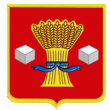 ОТЧЁТ О ДЕЯТЕЛЬНОСТИ КОНТРОЛЬНО-СЧЁТНОЙ ПАЛАТЫ СВЕТЛОЯРСКОГО МУНИЦИПАЛЬНОГО РАЙОНА ВОЛГОГРАДСКОЙ ОБЛАСТИ ЗА 2022 ГОД   р.п. Светлый Яр                                                                                                22 февраля 2023 г.Во исполнение норм статьи 19 Федерального закона от 07.02.2011 № 6-ФЗ «Об общих принципах организации и деятельности контрольно-счетных органов субъектов Российской Федерации и муниципальных образований» (далее – Федеральный закон № 6-ФЗ), статьи 20 Положения «О Контрольно-счетной палате Светлоярского муниципального района Волгоградской области» (далее – Положение о КСП), утвержденного решением Светлоярской районной Думы Волгоградской области от 15.04.2014 № 78/490, Контрольно-счетной палатой Светлоярского муниципального района Волгоградской области подготовлен Отчет о деятельности Контрольно-счетной палаты Светлоярского муниципального района Волгоградской области за 2022 год (далее – Отчет).Настоящий Отчет подготовлен с учетом требований «Стандарта организации деятельности «Подготовка отчета о деятельности Контрольно-счетной палаты Светлоярского муниципального района Волгоградской области», утвержденного распоряжением Контрольно-счетной палаты Светлоярского муниципального района Волгоградской области от 28.07.2014 №  29-рд.Целью формирования Отчета о деятельности Контрольно-счетной палаты Светлоярского муниципального района Волгоградской области (далее                             – Контрольно-счетная палата; КСП) является обобщение и систематизация результатов деятельности КСП по проведению внешнего муниципального финансового контроля за отчетный период в соответствии с Положением о КСП и Регламентом КСП. 1. Вводные положения1.1. Контрольно-счетная палата является постоянно действующим органом внешнего муниципального финансового контроля, образованным Светлоярской районной Думой Волгоградской области и подотчетна ей.Контрольно-счетная палата осуществляет свою деятельность с марта                    . (17 лет), является юридическим лицом, участником бюджетного процесса и входит в структуру органов местного самоуправления Светлоярского муниципального района Волгоградской области. Полномочия Контрольно-счетной палаты, как органа внешнего муниципального финансового контроля, установлены Федеральным законом                   № 6-ФЗ, Бюджетным кодексом Российской Федерации (далее также – БК РФ), Уставом Светлоярского муниципального района Волгоградской области, Положением о КСП.1.2. В рамках норм пункта 11 статьи 3 Федерального закона № 6-ФЗ, представительными органами семи сельских поселений (Дубовоовражного, Кировского, Наримановского, Приволжского, Привольненского, Райгородского, Цацинского) и одного городского поселения (Светлоярского),  входящих в состав муниципального района, заключены соглашения с представительным органом муниципального района и КСП о передаче Контрольно-счетной палате полномочий контрольно-счетного органа поселения по осуществлению внешнего муниципального финансового контроля. 1.3. Контрольно-счетная палата в отчетном периоде осуществляла внешний муниципальный финансовый контроль в соответствии с полномочиями, установленными Положением о КСП и планом деятельности на 2022 г.	Тематическими контрольными и экспертно-аналитическими мероприятиямиохвачено использование средств в различных сферах деятельности. Проведены проверки годовых отчетов об исполнении бюджетов                                   9 муниципальных образований.1.4. Параллельно с Контрольно-счетной палатой Волгоградской области проведено контрольное мероприятие «Проверка реализации мероприятий муниципальных программ в рамках государственной программы Волгоградской области «Формирование современной городской среды Волгоградской области».	1.5. В рамках экспертно-аналитических мероприятий в 2022 г. осуществлялся мониторинг исполнения бюджета Светлоярского муниципального района Волгоградской области и поселений, входящих в состав Светлоярского муниципального района Волгоградской области (передавших соответствующие полномочия КСП).Аудит в сфере закупок проводился и в виде составных частей контрольных мероприятий и в виде отдельных экспертно-аналитических мероприятий. Обобщенная информация о результатах аудита в сфере закупок за отчетный период размещается в единой информационной системе в сфере закупок.1.6. Отчеты и заключения, подготовленные по результатам контрольных и экспертно-аналитических мероприятий, в соответствии с действующим законодательством направлены в представительные органы поселений района, а также главе Светлоярского муниципального района и главам поселений, передавших соответствующие полномочия по осуществлению внешнего муниципального финансового контроля КСП.Информация о проведенных контрольных и экспертно-аналитических мероприятиях, о выявленных при их проведении нарушениях, о внесенных представлениях, а также о принятых по ним решениях и мерах размещается  на официальном сайте Контрольно-счетной палаты Волгоградской области, на официальном сайте администрации Светлоярского муниципального района в сети Интернет, в районной газете «Восход».Приоритеты в деятельности Контрольно-счетной палаты  в отчетном периоде1.7. Приоритетными направлениями деятельности Контрольно-счетной палаты  в 2022 г. стали:- совершенствование организации, планирования и проведения контрольных и экспертно-аналитических мероприятий;- контроль за исполнением бюджета Светлоярского муниципального района Волгоградской области и бюджетов поселений, передавших соответствующие полномочия Контрольно-счетной палате, включая предварительный контроль проектов решений о бюджете, оперативный контроль непосредственно в ходе исполнения бюджетов;- финансово-экономическая экспертиза муниципальных программ и муниципальных правовых актов;- проверка целевого и эффективного использования средств муниципального района, проверка использования муниципального имущества;- внедрение и использование Стандартов организации деятельности КСП и Стандартов внешнего муниципального финансового контроля, развитие и совершенствование методологической базы и внутренней организации деятельности;- повышение эффективности внешнего муниципального финансового контроля, развитие системы внутреннего контроля качества контрольных и экспертно-аналитических мероприятий;- участие в проведении совместных с Контрольно-счетной палатой Волгоградской области контрольных мероприятий;- реализация мер, направленных на обеспечение соответствия уровня профессиональной компетенции сотрудников КСП новым задачам;- участие в деятельности Совета Контрольно-счетных органов Волгоградской области. Основные итоги деятельности Контрольно-счетной палаты за отчетный период1.8. Контрольно-счетная палата осуществляла свою деятельность на основе годового плана, сформированного исходя из направлений деятельности Контрольно-счетной палаты и необходимости реализации возложенных на КСП полномочий, утвержденного распоряжением Контрольно-счетной палаты                   от 14.12.2021 №  10-рд. 1.9. Всего в 2022 г. Контрольно-счетной палатой проведено                            104 экспертно-аналитических мероприятия (2021 г. – 96) на 105 объектах и                        17 контрольных мероприятий (2021 г. – 12) на 17 объектах (2021 г. – 12), из которых:- 17 – органы местного самоуправления.1.10. По результатам контрольных мероприятий составлено 17 актов,                    по результатам экспертно-аналитических мероприятий подготовлено 112 экспертно-аналитических заключений и 1 аналитическая записка.Объем проверенных средств при проведении мероприятий КСП составил  4382713,5 тыс. рублей (2021 г. – 5122162,6 тыс. рублей).1.11. В ходе осуществления внешнего муниципального финансового контроля выявлено 345 нарушений на общую сумму 146498,9 тыс. рублей                         (в 2021 г. – 694 нарушения на сумму 104206,2 тыс. рублей), в том числе (согласно Классификатору нарушений): - 125 нарушений при формировании и исполнении бюджетов, на сумму 9111,3 тыс. рублей;- 12 нарушений ведения бухгалтерского учета, составления и представления бухгалтерской (финансовой) отчетности, на сумму 137384,7 тыс. рублей;- 208 нарушений при осуществлении муниципальных закупок и закупок отдельными видами юридических лиц, на сумму 2,9 тыс. рублей.Рекомендации Контрольно-счетной палаты по итогам контрольных и экспертно-аналитических мероприятий, позволяют улучшить работу объектов контроля, создают условия для целевого, эффективного использования ресурсов, повышают качество финансового менеджмента и муниципального управления в целом.Основные итоги экспертно-аналитической деятельности 1.12. В ходе экспертно-аналитической деятельности Контрольно-счетная палата, главным образом, нацелена на установление потенциальных рисков, относящихся к деятельности объектов контроля, к которым возможно отнести: вероятность негативного влияния на деятельность объекта контроля какого-либо фактора, действия или события, которые могут привести к неэффективному и (или) нецелевому использованию бюджетных средств, нарушению требований законодательства, способных причинить ущерб публичным образованиям;  вероятность недостижения запланированных результатов, отклонения хода процесса от намеченного сценария, наступления какого-либо неблагоприятного события;  риски, связанные с нарушениями нормативных правовых актов, установленных сроков и процедур, порядков, процедур принятия управленческих решений и др.  Гарантом нивелирования данных рисков выступает экспертно-аналитическая деятельность КСП на трех последовательных этапах бюджетного процесса – предварительном, текущем и последующем. На предварительном этапе бюджетного процесса в области внешнего муниципального финансового контроля Контрольно-счетная палата наделена исключительными бюджетными полномочиями, без реализации которых невозможна легитимность обсуждения и принятия проектов бюджетов и их корректировок. Поэтому важнейшей составной частью экспертно-аналитической деятельности Контрольно-счетной палаты является экспертиза проектов решений о бюджете Светлоярского муниципального района, городского и сельских поселений, передавших соответствующие полномочия КСП.Реализация полномочий КСП по экспертизе проектов решений о бюджетах, проектов решений о внесении изменений в них, в том числе обоснованности показателей (параметров и характеристик) бюджетов, осуществляется в рамках подготовки соответствующих заключений. В рамках предварительного контроля осуществлялся анализ показателей проектов решений о бюджете муниципального района, одного городского и семи сельских поселений, по результатам которого подготовлено 50 заключений                          (5 заключений на проекты решений о бюджете муниципального района и                          45 заключений на проекты решений о бюджете городского и сельских поселений).1.13. Также в 2022 году экспертно-аналитическая деятельность была представлена комплексом мероприятий в отношении бюджетных средств и собственности Светлоярского муниципального района и поселений, направленных на выполнение задач в сфере внешнего муниципального финансового контроля, определенных законодательством. 1.14. Всего отчетном году по направлению «Экспертно-аналитическая деятельность» Контрольно-счетной палатой проведено 104 экспертно-аналитических мероприятия и осуществлен весь необходимый комплекс экспертно-аналитических процедур для подготовки заключений на проекты решений о бюджете.Экспертно-аналитическими мероприятиями в 2022 г. охвачено 105 объектов, по результатам всех проведенных экспертно-аналитических мероприятий:- составлено 112 экспертно-аналитических заключений и 1 аналитическая записка (2021 г. – 96);- вынесено 718 предложений (2021 г. – 676);- реализовано 659 предложений (2021 г. – 622);- направлено в Светлоярскую районную Думу 15 экспертно-аналитических заключений (2021 г. – 14);- направлено Главе Светлоярского муниципального района - 38 экспертно-аналитических заключений (2021 г. – 34);- направлено представительным органам и главам поселений, передавших соответствующие полномочия  КСП - 82 экспертно-аналитических заключения и               1 аналитическая записка (2021 г. – 72).1.15. В ходе экспертно-аналитических мероприятий выявлено 285 нарушений на общую сумму 78242,7 тыс. рублей, в том числе (согласно Классификатору нарушений1):- 99 нарушений при формировании и исполнении бюджетов, на сумму 9109,6 тыс. рублей;- 9 нарушений ведения бухгалтерского учета, составления и представления бухгалтерской (финансовой) отчетности, на сумму 69130,7 тыс. рублей;- 177 нарушений при осуществлении муниципальных закупок и закупок отдельными видами юридических лиц, на сумму 2,4 тыс. рублей.1.16. Полномочия КСП по проведению аудита в сфере закупок: проверка, анализ и оценка информации о законности, целесообразности, об обоснованности, о своевременности, об эффективности и о результативности расходов на закупки по планируемым к заключению, заключенным и исполненным контрактам.Во исполнение норм статьи 98 Федерального закона от 05.04.2013№ 44-ФЗ «О контрактной системе в сфере закупок товаров, работ, услуг для обеспечения государственных и муниципальных нужд» (далее также – Федеральный закон                  № 44-ФЗ) Контрольно-счетной палатой (в рамках экспертно-аналитической деятельности) проведено 3 экспертно-аналитических мероприятия:- «Аудит в сфере закупок товаров, работ и услуг, осуществляемых муниципальным казенным дошкольным образовательным учреждением Большечапурниковский детский сад Светлоярского муниципального района Волгоградской области»;- «Аудит в сфере закупок товаров, работ и услуг, осуществляемых муниципальным казенным дошкольным образовательным учреждением Дубовоовражный детский сад Светлоярского муниципального района Волгоградской области»;- «Аудит в сфере закупок товаров, работ и услуг, осуществленных администрацией Светлоярского муниципального района Волгоградской области, в связи с исполнением  переданных государственных полномочий Волгоградской области в области обращения с животными в части реализации мероприятий при осуществлении деятельности по обращению с животными без владельцев, в 2021 году».В ходе проведения аудита в сфере закупок товаров, работ и услуг выявлено 177 случаев нарушения требований Федерального закона № 44-ФЗ и иных нормативных правовых актов, регулирующих соответствующие правоотношения (информация приведена в приложении к настоящему Отчету).Экспертиза иных проектов муниципальных правовых актов1.17. В 2022 г. Контрольно-счетной палатой проводилась финансово-экономическая экспертиза 11 проектов муниципальных правовых актов                        (2021 г. – 4) (включая обоснованность финансово-экономических обоснований)                  в части, касающейся расходных обязательств Светлоярского муниципального района, Светлоярского городского поселения и сельских поселений, а также 12 проектов муниципальных программ (2021 г. – 10), в ходе которой выявлено                         30 случаев несоблюдения порядка разработки муниципальных целевых программ (информация приведена в приложении к настоящему Отчету).2. Контрольная деятельность2.1. Одним  из  главных  направлений  деятельности  Контрольно-счетной  палаты в отчетном периоде являлось проведение контрольных мероприятий. Проведенные контрольные мероприятия были направлены на оценку правомерности и эффективности использования бюджетных средств и собственности, а также предусматривали выявление рисков, способных повлиять на эффективность (результативность) расходования бюджетных средств и использования муниципального имущества. Основные итоги контрольной деятельности, основные нарушения, выявленные по результатам контрольных мероприятий2.2. В 2022 г. завершено 17 контрольных мероприятий (2021 г. – 12), при проведении которых охвачено 17 объектов контроля.По результатам контрольных мероприятий установлены отдельные нарушения действующего законодательства и недостатки, в частности отдельных статей:- Бюджетного кодекса РФ;- Федерального закона от 06.12.2011 № 402-ФЗ «О бухгалтерском учете»;- Федерального закона от 05.04.2013 № 44-ФЗ «О контрактной системе в сфере закупок товаров, работ, услуг для обеспечения государственных и муниципальных нужд»; - «Инструкции о порядке составления и представления годовой, квартальной и месячной отчетности об исполнении бюджетов бюджетной системы Российской Федерации», утвержденной  Приказом Министерства Финансов РФ от 28.12.2010  № 191н и др. (данные приведены в приложении к настоящему Отчету).2.3. Из 17 проведенных контрольных мероприятий:-  1  контрольное мероприятие проведено по инициативе КСП Волгоградской области (2021 г. – 1);-  16  контрольных мероприятий проведено по инициативе КСП (2021 г. – 11).2.4. Финансовая оценка нарушений, установленных Контрольно-счетной палатой по результатам контрольных мероприятий, составила 68256,2 тыс. рублей (2021 г. – 43315,9 тыс. рублей), общее количество нарушений составило 60.                       По результатам контрольных мероприятий составлено 17 актов.      В числе нарушений, выявленных в 2022 г. по результатам контрольных мероприятий:-  26 нарушений при формировании и исполнении бюджетов, на сумму 1,7 тыс. рублей;- 3 нарушения ведения бухгалтерского учета, составления и представления бухгалтерской (финансовой) отчетности, на сумму 68254,0 тыс. рублей;- 31 нарушения при осуществлении муниципальных закупок и закупок отдельными видами юридических лиц, на сумму 0,5 тыс. рублей.2.5. Случаев неэффективного и (или) нецелевого использования бюджетных средств не выявлено. Меры, принятые по результатам проведенных контрольных мероприятий2.6. В целях принятия надлежащих мер и устранения выявленных нарушений и недостатков, привлечения к ответственности виновных должностных лиц Контрольно-счетной палатой в 2022 г. руководителям проверенных организаций (учреждений) было выдано 1 представление (2021 г. - 2), вместе с тем:- направлено сведений в правоохранительные органы (в прокуратуру Светлоярского района) – 4 (2021 г. - 4).Предписания в отчетном периоде не выдавались.Взаимодействие Контрольно-счетной палаты с иными государственными органами и правоохранительными органами в целях реализации основных полномочий 3.1. Отчетный год отмечен продолжением практики участия в параллельныхконтрольных мероприятиях. Во втором квартале 2022 г. параллельно с Контрольно-счетной палатой Волгоградской области было проведено контрольное мероприятие «Проверка реализации мероприятий муниципальных программ в рамках государственной программы Волгоградской области «Формирование современной городской среды Волгоградской области» за 2021 год». 		В ходе параллельного контрольного мероприятия проверкой охвачена администрация Светлоярского муниципального района Волгоградской области (муниципальное образование – Светлоярское городское поселение Светлоярского муниципального района). Объем проверенных средств составил - 33500,00  тыс. рублей (в т.ч. 30000,0 тыс.рублей - средства субсидии из областного бюджета; 3500,0 тыс. рублей - средства  бюджета  поселения); количество выявленных нарушений – 21 (нарушения при осуществлении муниципальных закупок) (информация приведена в приложении к настоящему Отчету).3.2. Во исполнение полномочий КСП в 2022 г. действовали Соглашения о взаимодействии, заключенные с прокуратурой Светлоярского района,                              со Светлоярским следственным отделом СУ СК РФ по Волгоградской области,                    с Отделом МВД РФ по Светлоярскому району.4. Взаимодействие Контрольно-счетной палаты с иными органами и организациями в целях развития единой системы внешнего муниципального финансового контроля4.1.   В целях объединения усилий контрольных органов  различных уровней для создания эффективной системы внешнего муниципального финансового контроля, укрепления взаимодействия контрольных органов всех уровней в рамках единой системы, для повышения качества и  результативности контрольной деятельности, в Волгоградской области образован и успешно функционирует Совет Контрольно-счетных органов Волгоградской области. Контрольно-счетная палата с 2007 г. является членом Совета Контрольно-счетных органов Волгоградской области. Обеспечение деятельности Контрольно-счетной палатыМетодологическое обеспечение деятельности КСП представляет собой процесс формирования и совершенствования системы взаимоувязанных стандартов и методических документов КСП, регулирующих процедуры организации деятельности КСП и осуществления контрольной и экспертно-аналитической деятельности.Целью методологического обеспечения деятельности КСП является содействие качественному выполнению КСП своих задач, повышению уровня эффективности деятельности путем нормативного и методического регулирования процедур организации деятельности КСП и осуществления ее контрольной и экспертно-аналитической деятельности.5.2. Для обеспечения возможности осуществления возложенных на КСП  полномочий и в целях соблюдения действующего законодательства, в 2022 году: - разработано и утверждено 20 локальных (нормативных) актов, необходимых для исполнения возложенных на КСП полномочий, обеспечивающих  соблюдение Трудового кодекса РФ, законодательства о противодействии коррупции, законодательства о муниципальной службе, законодательства в сфере закупок товаров, работ и услуг для государственных и муниципальных нужд. Во исполнение норм статьи 11 Федерального закона № 6-ФЗ, в  целях обеспечения стандартизации деятельности, в соответствии с общими требованиями к стандартам внешнего государственного и муниципального контроля, утвержденными Коллегией Счетной палаты РФ, Контрольно-счетная палата в своей деятельности руководствуется пятью Стандартами организации деятельности (СОД) и одиннадцатью Стандартами внешнего муниципального финансового контроля (СФК), разработанными и утвержденными распоряжениями Контрольно-счетной палаты в предыдущие годы.Кадровое обеспечение5.4. Контрольно-счетная палата образована в составе председателя и аппарата КСП. В состав аппарата КСП входят главные инспекторы КСП, на которых возложены обязанности по организации и непосредственному проведению внешнего муниципального финансового контроля в пределах компетенции Контрольно-счетной палаты.5.5. Предельная штатная численность КСП на 2022 год, определенная нормативным правовым актом представительного органа муниципального района, составляла 5 единиц. Фактическая численность на начало отчетного периода составляла 4 человека, на конец отчетного периода – 4 человека.5.6. Права, обязанности и ответственность работников КСП определены Федеральным законом № 6-ФЗ, законодательством о муниципальной службе, трудовым законодательством и иными нормативными правовыми актами, содержащими нормы трудового права.5.7. Все сотрудники КСП имеют высшее образование и опыт работы в области экономики, финансов, бухгалтерского учета.5.8. В 2022 году 2 сотрудника Контрольно-счетной палаты прошли профессиональную переподготовку по программе «Государственные, муниципальные и корпоративные закупки». В соответствии с нормами законодательства о муниципальной службе,                   в 2022 году один муниципальный служащий КСП успешно сдал квалификационный экзамен, по результатам которого главному инспектору КСП, замещающему должность муниципальной службы, был присвоен в установленном порядке классный чин муниципальной службы – советник муниципальной службы 3 класса. Финансовое и материально-техническое обеспечение5.9. Финансовое обеспечение деятельности Контрольно-счетной палаты в 2022 году частично осуществлялось за счет средств бюджета Светлоярского муниципального района Волгоградской области в объеме, позволяющем обеспечить возможность осуществления возложенных на КСП полномочий, что соответствует нормам статьи 20 Федерального закона № 6-ФЗ.В части осуществления полномочий (в рамках заключенных соглашений с представительным органом муниципального района о передаче Контрольно-счетной палате полномочий контрольно-счетного органа поселения по осуществлению внешнего муниципального финансового контроля), финансирование осуществлялось за счет средств бюджетов поселений, поступающих в бюджет Светлоярского муниципального района в виде иных межбюджетных трансфертов.5.10. Всего в 2022 году расходы на финансовое обеспечение деятельности КСП составили 2571,9 тыс. рублей или 98,7% от утвержденных плановых назначений (в том числе за счет средств бюджетов поселений в виде иных межбюджетных трансфертов - 850,0 тыс. рублей).При этом  расходы на выплаты персоналу в целях обеспечения выполнения функций государственными (муниципальными) органами, казенными учреждениями, органами управления государственными внебюджетными фондами составляют 95,5% в общем объеме расходов, расходы на закупку товаров, работ и услуг для обеспечения государственных (муниципальных) нужд – 4,5%.5.11. Материально-техническое обеспечение деятельности КСП позволяло в 2022 году осуществлять возложенные на КСП полномочия. Контрольно-счетная палата обеспечена помещением (35,1 кв. м.), имеет необходимую оргтехнику                         (4 ноутбука, 1 принтер, 4 МФУ, 1 монитор, 1 системный блок).  Информационная деятельность Контрольно-счетной палаты6.1. Реализация принципа гласности в деятельности Контрольно-счетной палаты в основном осуществлялась через публичное представление результатов контрольной, экспертно-аналитической деятельности на заседаниях Светлоярской районной Думы Волгоградской области, Главе Светлоярского муниципального района Волгоградской области, на официальном  сайте администрации Светлоярского муниципального района Волгоградской области и на официальном сайте Контрольно-счетной палаты Волгоградской области.6.2. Публичное представление результатов экспертно-аналитической деятельности, в части проведенных экспертно-аналитических мероприятий по экспертизам проектов решений о бюджете городского и сельских поселений, осуществлялось посредством направления представительным органам и главам Дубовоовражного, Кировского, Наримановского, Приволжского, Привольненского, Райгородского, Цацинского сельских поселений, представительному органу Светлоярского городского поселения и главе Светлоярского муниципального района соответствующих заключений. По результатам проведенных контрольных мероприятий (по  внешней поверке годовой бюджетной отчетности) главам Дубовоовражного, Кировского, Наримановского, Приволжского, Привольненского, Райгородского, Цацинского сельских поселений и Светлоярского городского поселения было направлено 8 актов. 6.3. В 2022 г. на официальном сайте администрации Светлоярского муниципального района Волгоградской области (www.svyar.ru) размещены:- Отчет о деятельности Контрольно-счетной палаты за 2021 год; - Информация о проведенных контрольных и экспертно-аналитических мероприятиях за 2021 год. Информация о проведенных контрольных и экспертно-аналитических мероприятиях за 2021 год также опубликована в районной газете «Восход».На официальном сайте Контрольно-счетной палаты Волгоградской области (ksp34.ru) размещены:- Информация о Контрольно-счетной палате;- План работы Контрольно-счетной палаты на 2022 г.;- Отчет о деятельности Контрольно-счетной палаты за 2021 г.Отчет о деятельности Контрольно-счетной палаты за 2022 г. будет размещен на официальном сайте Светлоярского муниципального района Волгоградской области и официальном сайте Контрольно-счетной палаты Волгоградской области после его рассмотрения Светлоярской районной Думой Волгоградской области. 	6.4. Во исполнение требований статьи 30, статьи 98 Федерального закона               № 44-ФЗ, Контрольно-счетной палатой подготовлены и размещены на официальном сайте РФ в информационно-телекоммуникационной сети «Интернет» для размещения информации о размещении заказов на поставки товаров, выполнение работ, оказание услуг (www.zakupki.gov.ru):а) информация о результатах проведенного в 2022 г. аудита в сфере закупок товаров, работ и услуг для государственных и муниципальных нужд;б) отчет об объеме закупок у субъектов малого предпринимательства, социально ориентированных некоммерческих организаций;в) отчет об объеме закупок российских товаров, в том числе товаров, поставляемых при выполнении закупаемых работ, оказании закупаемых услуг, осуществленных в целях достижения заказчиком минимальной обязательной доли закупок российских товаров, в том числе товаров, поставляемых при выполнении закупаемых работ, оказании закупаемых услуг, при осуществлении закупок которых установлены ограничения допуска товаров, происходящих из иностранных государств.ЗаключениеВ истекшем году Контрольно-счетная палата осуществляла контрольную, экспертно-аналитическую, методологическую и иные виды деятельности, обеспечивая соблюдение единой системы контроля исполнения бюджета Светлоярского муниципального района Волгоградской области, бюджетов Дубовоовражного, Кировского, Наримановского, Приволжского, Привольненского, Райгородского, Цацинского сельских поселений и Светлоярского городского поселения в соответствии с утвержденным планом работы на 2022 год.Контроль осуществлялся КСП путем проведения проверок главных распорядителей, получателей средств бюджета муниципального образования, а также в ходе подготовки заключений по результатам экспертизы проектов бюджета, отчета об исполнении бюджета и проектов иных муниципальных правовых актов, проверок правомерности и эффективности использования муниципального имущества.В сфере межбюджетных отношений КСП осуществляла контроль за законностью и эффективностью использования средств бюджета Светлоярского муниципального района Волгоградской области, предоставляемых в бюджеты сельских поселений, входящих в состав Светлоярского муниципального района. Все контрольные и экспертно-аналитические мероприятия КСП были ориентированы на оказание практической помощи субъектам проверок, в части правильного ведения бухгалтерского учёта, бюджетной отчётности, соблюдения требований федерального и регионального законодательства при использовании муниципального имущества, земельных ресурсов, организации закупок товаров, работ и услуг для муниципальных нужд.Итоги экспертно-аналитических мероприятий направлялись на рассмотрение главам и представительным органам муниципальных образований Светлоярского муниципального района Волгоградской области.Основой для обеспечения доступа к информации о результатах деятельности Контрольно-счетной палаты послужило публичное представление результатов ее деятельности на официальных сайтах Светлоярского муниципального района Волгоградской области и Контрольно-счетной палаты Волгоградской области в информационно-коммуникационной сети «Интернет», районной газете «Восход». В отчетном году при проведении контрольных мероприятий КСП осуществляла взаимодействие с Контрольно-счетной палатой Волгоградской области, прокуратурой Светлоярского района. В целях методологического обеспечения деятельности КСП, обеспечения выполнения возложенных на КСП полномочий, соблюдения действующего законодательства, в 2022 г. разработаны и утверждены локальные нормативные акты, обеспечивающие соблюдение Трудового кодекса РФ, законодательства о противодействии коррупции, законодательства о муниципальной службе, законодательства в сфере закупок товаров, работ и услуг для государственных и муниципальных нужд.В 2023 г. деятельность Контрольно-счётной палаты также будет направлена на реализацию полномочий, возложенных на органы внешнего муниципального финансового контроля Бюджетным кодексом РФ, Федеральным законом                             от 07.02.2011 № 6-ФЗ «Об общих принципах организации и деятельности контрольно-счетных органов субъектов Российской Федерации и муниципальных образований».Запланирована большая экспертно-аналитическая работа, план проведения контрольных мероприятий сформирован с учетом предложений Главы Светлоярского муниципального района Волгоградской области, предложений Контрольно-счетной палаты Волгоградской области.При проведении контрольных мероприятий, финансово-экономической экспертизы проектов решений и иных нормативных правовых актов Светлоярского муниципального района, по-прежнему, основное внимание будет обращено на:  обоснованность заявленной потребности в бюджетных ассигнованиях и их взаимосвязь с мероприятиями и полученным на основе их реализации результатом;  своевременное выявление рисков, возникающих при реализации программных мероприятий;  концентрацию финансовых, административных и управленческих ресурсов для контроля решений в наиболее ключевых для экономики муниципальных образований вопросов, повышения качества жизни населения;  качество администрирования доходов, являющихся источниками формирования бюджетной базы для финансового обеспечения приоритетных экономических и социальных направлений.	Оказание практической помощи проверяемым организациям в повышении эффективности их работы, укреплении финансово-хозяйственной дисциплины и налаживании должного бухгалтерского учета и бюджетной отчетности останется одним из приоритетных направлений в деятельности КСП.	В текущем году Контрольно-счетная палата видит своими задачами  повышение результативности своей работы, эффективности деятельности по контролю за организацией бюджетного процесса, использования бюджетных средств и муниципальной собственности, улучшению качества управления муниципальными финансами. Контрольно-счетная палата продолжит взаимодействие и сотрудничество с органами внешнего финансового контроля, с правоохранительными, контрольными и надзорными органами по вопросам, представляющим взаимный интерес,                            в рамках заключенных соглашений.Надеемся, что наличие кадрового потенциала, финансовых и материально-технических возможностей позволит Контрольно-счетной палате в полной мере и с полной отдачей исполнять возложенные на нее функции и полномочия.Приложение: Информация о проведенных контрольных мероприятиях и экспертно-аналитической работе, о выявленных при их проведении нарушениях, о внесенных представлениях и предписаниях, а также о принятых по ним решениях и мерах за 2022 год, на 31 л.Председатель Контрольно-счетной палаты                                                                            Е.В. ГопияЛ.Н. Дробышевская884477-62945Приложение к Отчету о деятельности Контрольно-счетной палаты Светлоярского муниципального района Волгоградской области за 2022 годИнформация Контрольно-счетной палаты Светлоярского муниципального района Волгоградской областио проведенных контрольных мероприятиях и экспертно-аналитической работе, о выявленных при их проведении нарушениях, о внесенных представлениях и предписаниях, а также о принятых по ним решениях и мерахза 2022 годПредседатель Контрольно-счетной палатыСветлоярского муниципального района Волгоградской области 			                                                                     Е.В. ГопияЛ.Н. Дробышевская884477-62945КОНТРОЛЬНО-СЧЕТНАЯ ПАЛАТА СВЕТЛОЯРСКОГО МУНИЦИПАЛЬНОГО РАЙОНА ВОЛГОГРАДСКОЙ ОБЛАСТИ404171, Волгоградская область, р.п. Светлый Яр, ул. Спортивная, д. 5,  тел./факс (84477) 6-35-34, 6-29-45п/пп/пВид (наименование)контрольного, экспертно-аналитического мероприятияОбъект/ предмет контрольного,экспертно-аналитического, информационного мероприятияПроверяемый периодСрок проведения контрольного, экспертно- аналитического, информационного мероприятияДокумент, оформленный по результатам контрольного, экспертно-аналитического, информационного мероприятия1123456I. Контрольно-аналитическая работаI. Контрольно-аналитическая работаI. Контрольно-аналитическая работаI. Контрольно-аналитическая работаI. Контрольно-аналитическая работаI. Контрольно-аналитическая работаI. Контрольно-аналитическая работа1.Проверка эффективного и целевого использования средств бюджета Светлоярского муниципального района Волгоградской области, направленных  в виде иного межбюджетного трансферта в бюджеты сельских поселений Светлоярского муниципального района Волгоградской области на реализацию мероприятий в сфере водоснабжения населения (приобретение и монтаж оборудования для доочистки воды)Проверка эффективного и целевого использования средств бюджета Светлоярского муниципального района Волгоградской области, направленных  в виде иного межбюджетного трансферта в бюджеты сельских поселений Светлоярского муниципального района Волгоградской области на реализацию мероприятий в сфере водоснабжения населения (приобретение и монтаж оборудования для доочистки воды)Администрация Приволжского сельского поселения Светлоярского муниципального района Волгоградской области2021 г. 28.01.2022 - 08.02.2022АКТ от 08.02.2022№ 1/КСП     Нарушения, отклонения:     1) Нарушение условий исполнения контрактов (договоров), в том числе по своевременности расчетов по контракту (договору) - 2 случая (пункт 4.44. «Классификатора нарушений, выявляемых в ходе внешнего муниципального финансового аудита (контроля)», утвержденного распоряжением Контрольно-счетной палаты Светлоярского муниципального района Волгоградской области от 25.01.2018 № 7-рд (в редакции распоряжения от 12.09.2022 № 12-рд) (далее – Классификатор нарушений);     2) Неприменение мер ответственности по контракту (договору) (отсутствуют взыскания неустойки (пени, штрафы) с недобросовестного поставщика (подрядчика, исполнителя) - 2 случая на сумму 0,5 тыс. рублей (пункт 4.47. Классификатора нарушений).     Примечание:      Объем проверенных средств составил 792,2 тыс. рублей (средства иного межбюджетного трансферта  (далее – ИМБТ) из районного бюджета).     Нарушения, отклонения:     1) Нарушение условий исполнения контрактов (договоров), в том числе по своевременности расчетов по контракту (договору) - 2 случая (пункт 4.44. «Классификатора нарушений, выявляемых в ходе внешнего муниципального финансового аудита (контроля)», утвержденного распоряжением Контрольно-счетной палаты Светлоярского муниципального района Волгоградской области от 25.01.2018 № 7-рд (в редакции распоряжения от 12.09.2022 № 12-рд) (далее – Классификатор нарушений);     2) Неприменение мер ответственности по контракту (договору) (отсутствуют взыскания неустойки (пени, штрафы) с недобросовестного поставщика (подрядчика, исполнителя) - 2 случая на сумму 0,5 тыс. рублей (пункт 4.47. Классификатора нарушений).     Примечание:      Объем проверенных средств составил 792,2 тыс. рублей (средства иного межбюджетного трансферта  (далее – ИМБТ) из районного бюджета).     Нарушения, отклонения:     1) Нарушение условий исполнения контрактов (договоров), в том числе по своевременности расчетов по контракту (договору) - 2 случая (пункт 4.44. «Классификатора нарушений, выявляемых в ходе внешнего муниципального финансового аудита (контроля)», утвержденного распоряжением Контрольно-счетной палаты Светлоярского муниципального района Волгоградской области от 25.01.2018 № 7-рд (в редакции распоряжения от 12.09.2022 № 12-рд) (далее – Классификатор нарушений);     2) Неприменение мер ответственности по контракту (договору) (отсутствуют взыскания неустойки (пени, штрафы) с недобросовестного поставщика (подрядчика, исполнителя) - 2 случая на сумму 0,5 тыс. рублей (пункт 4.47. Классификатора нарушений).     Примечание:      Объем проверенных средств составил 792,2 тыс. рублей (средства иного межбюджетного трансферта  (далее – ИМБТ) из районного бюджета).     Нарушения, отклонения:     1) Нарушение условий исполнения контрактов (договоров), в том числе по своевременности расчетов по контракту (договору) - 2 случая (пункт 4.44. «Классификатора нарушений, выявляемых в ходе внешнего муниципального финансового аудита (контроля)», утвержденного распоряжением Контрольно-счетной палаты Светлоярского муниципального района Волгоградской области от 25.01.2018 № 7-рд (в редакции распоряжения от 12.09.2022 № 12-рд) (далее – Классификатор нарушений);     2) Неприменение мер ответственности по контракту (договору) (отсутствуют взыскания неустойки (пени, штрафы) с недобросовестного поставщика (подрядчика, исполнителя) - 2 случая на сумму 0,5 тыс. рублей (пункт 4.47. Классификатора нарушений).     Примечание:      Объем проверенных средств составил 792,2 тыс. рублей (средства иного межбюджетного трансферта  (далее – ИМБТ) из районного бюджета).     Нарушения, отклонения:     1) Нарушение условий исполнения контрактов (договоров), в том числе по своевременности расчетов по контракту (договору) - 2 случая (пункт 4.44. «Классификатора нарушений, выявляемых в ходе внешнего муниципального финансового аудита (контроля)», утвержденного распоряжением Контрольно-счетной палаты Светлоярского муниципального района Волгоградской области от 25.01.2018 № 7-рд (в редакции распоряжения от 12.09.2022 № 12-рд) (далее – Классификатор нарушений);     2) Неприменение мер ответственности по контракту (договору) (отсутствуют взыскания неустойки (пени, штрафы) с недобросовестного поставщика (подрядчика, исполнителя) - 2 случая на сумму 0,5 тыс. рублей (пункт 4.47. Классификатора нарушений).     Примечание:      Объем проверенных средств составил 792,2 тыс. рублей (средства иного межбюджетного трансферта  (далее – ИМБТ) из районного бюджета).     Нарушения, отклонения:     1) Нарушение условий исполнения контрактов (договоров), в том числе по своевременности расчетов по контракту (договору) - 2 случая (пункт 4.44. «Классификатора нарушений, выявляемых в ходе внешнего муниципального финансового аудита (контроля)», утвержденного распоряжением Контрольно-счетной палаты Светлоярского муниципального района Волгоградской области от 25.01.2018 № 7-рд (в редакции распоряжения от 12.09.2022 № 12-рд) (далее – Классификатор нарушений);     2) Неприменение мер ответственности по контракту (договору) (отсутствуют взыскания неустойки (пени, штрафы) с недобросовестного поставщика (подрядчика, исполнителя) - 2 случая на сумму 0,5 тыс. рублей (пункт 4.47. Классификатора нарушений).     Примечание:      Объем проверенных средств составил 792,2 тыс. рублей (средства иного межбюджетного трансферта  (далее – ИМБТ) из районного бюджета).     Нарушения, отклонения:     1) Нарушение условий исполнения контрактов (договоров), в том числе по своевременности расчетов по контракту (договору) - 2 случая (пункт 4.44. «Классификатора нарушений, выявляемых в ходе внешнего муниципального финансового аудита (контроля)», утвержденного распоряжением Контрольно-счетной палаты Светлоярского муниципального района Волгоградской области от 25.01.2018 № 7-рд (в редакции распоряжения от 12.09.2022 № 12-рд) (далее – Классификатор нарушений);     2) Неприменение мер ответственности по контракту (договору) (отсутствуют взыскания неустойки (пени, штрафы) с недобросовестного поставщика (подрядчика, исполнителя) - 2 случая на сумму 0,5 тыс. рублей (пункт 4.47. Классификатора нарушений).     Примечание:      Объем проверенных средств составил 792,2 тыс. рублей (средства иного межбюджетного трансферта  (далее – ИМБТ) из районного бюджета).2.Проверка эффективного и целевого использования средств бюджета Светлоярского муниципального района Волгоградской области, направленных  в виде иного межбюджетного трансферта в бюджеты сельских поселений Светлоярского муниципального района Волгоградской области на реализацию мероприятий в сфере водоснабжения населения (приобретение и монтаж оборудования для доочистки воды)Проверка эффективного и целевого использования средств бюджета Светлоярского муниципального района Волгоградской области, направленных  в виде иного межбюджетного трансферта в бюджеты сельских поселений Светлоярского муниципального района Волгоградской области на реализацию мероприятий в сфере водоснабжения населения (приобретение и монтаж оборудования для доочистки воды)Администрация Привольненского сельского поселения Светлоярского муниципального района Волгоградской области2021 г. 01.02.2022 - 10.02.2022АКТ от 08.02.2022№ 2/КСП                        Нарушения, отклонения: -     Примечание:     Объем проверенных средств составил 792,2 тыс. рублей (средства ИМБТ из районного бюджета).     Нарушения, отклонения: -     Примечание:     Объем проверенных средств составил 792,2 тыс. рублей (средства ИМБТ из районного бюджета).     Нарушения, отклонения: -     Примечание:     Объем проверенных средств составил 792,2 тыс. рублей (средства ИМБТ из районного бюджета).     Нарушения, отклонения: -     Примечание:     Объем проверенных средств составил 792,2 тыс. рублей (средства ИМБТ из районного бюджета).     Нарушения, отклонения: -     Примечание:     Объем проверенных средств составил 792,2 тыс. рублей (средства ИМБТ из районного бюджета).     Нарушения, отклонения: -     Примечание:     Объем проверенных средств составил 792,2 тыс. рублей (средства ИМБТ из районного бюджета).     Нарушения, отклонения: -     Примечание:     Объем проверенных средств составил 792,2 тыс. рублей (средства ИМБТ из районного бюджета).3.Проверка эффективного и целевого использования средств бюджета Светлоярского муниципального района Волгоградской области, направленных  в виде иного межбюджетного трансферта в бюджеты сельских поселений Светлоярского муниципального района Волгоградской области на реализацию мероприятий в сфере водоснабжения населения (приобретение и монтаж оборудования для доочистки воды)Проверка эффективного и целевого использования средств бюджета Светлоярского муниципального района Волгоградской области, направленных  в виде иного межбюджетного трансферта в бюджеты сельских поселений Светлоярского муниципального района Волгоградской области на реализацию мероприятий в сфере водоснабжения населения (приобретение и монтаж оборудования для доочистки воды)Администрация Наримановского сельского поселения Светлоярского муниципального района Волгоградской области2021 г. 04.02.2022 - 14.02.2022АКТ от 11.02.2022№ 3/КСП     Нарушения, отклонения:     1) Нарушение условий исполнения контрактов (договоров), в том числе по своевременности расчетов по контракту (договору) - 2 случая (пункт 4.44. Классификатора нарушений).     Примечание:     Объем проверенных средств составил 1584,4 тыс. рублей (средства ИМБТ из районного бюджета).     Нарушения, отклонения:     1) Нарушение условий исполнения контрактов (договоров), в том числе по своевременности расчетов по контракту (договору) - 2 случая (пункт 4.44. Классификатора нарушений).     Примечание:     Объем проверенных средств составил 1584,4 тыс. рублей (средства ИМБТ из районного бюджета).     Нарушения, отклонения:     1) Нарушение условий исполнения контрактов (договоров), в том числе по своевременности расчетов по контракту (договору) - 2 случая (пункт 4.44. Классификатора нарушений).     Примечание:     Объем проверенных средств составил 1584,4 тыс. рублей (средства ИМБТ из районного бюджета).     Нарушения, отклонения:     1) Нарушение условий исполнения контрактов (договоров), в том числе по своевременности расчетов по контракту (договору) - 2 случая (пункт 4.44. Классификатора нарушений).     Примечание:     Объем проверенных средств составил 1584,4 тыс. рублей (средства ИМБТ из районного бюджета).     Нарушения, отклонения:     1) Нарушение условий исполнения контрактов (договоров), в том числе по своевременности расчетов по контракту (договору) - 2 случая (пункт 4.44. Классификатора нарушений).     Примечание:     Объем проверенных средств составил 1584,4 тыс. рублей (средства ИМБТ из районного бюджета).     Нарушения, отклонения:     1) Нарушение условий исполнения контрактов (договоров), в том числе по своевременности расчетов по контракту (договору) - 2 случая (пункт 4.44. Классификатора нарушений).     Примечание:     Объем проверенных средств составил 1584,4 тыс. рублей (средства ИМБТ из районного бюджета).     Нарушения, отклонения:     1) Нарушение условий исполнения контрактов (договоров), в том числе по своевременности расчетов по контракту (договору) - 2 случая (пункт 4.44. Классификатора нарушений).     Примечание:     Объем проверенных средств составил 1584,4 тыс. рублей (средства ИМБТ из районного бюджета).4.Проверка эффективного и целевого использования средств бюджета Светлоярского муниципального района Волгоградской области, направленных  в виде иного межбюджетного трансферта в бюджеты сельских поселений Светлоярского муниципального района Волгоградской области на реализацию мероприятий в сфере водоснабжения населения (приобретение и монтаж оборудования для доочистки воды)Проверка эффективного и целевого использования средств бюджета Светлоярского муниципального района Волгоградской области, направленных  в виде иного межбюджетного трансферта в бюджеты сельских поселений Светлоярского муниципального района Волгоградской области на реализацию мероприятий в сфере водоснабжения населения (приобретение и монтаж оборудования для доочистки воды)Администрация Червленовского сельского поселения Светлоярского муниципального района Волгоградской области2021 г. 15.02.2022 - 25.02.2022АКТ от 21.02.2022№ 4/КСП     Нарушения, отклонения:     1) Нарушение условий исполнения контрактов (договоров), в том числе по своевременности расчетов по контракту (договору) - 4 случая (пункт 4.44. Классификатора нарушений).     Примечание:      Объем проверенных средств составил 1440,2 тыс. рублей (средства ИМБТ из районного бюджета).     Нарушения, отклонения:     1) Нарушение условий исполнения контрактов (договоров), в том числе по своевременности расчетов по контракту (договору) - 4 случая (пункт 4.44. Классификатора нарушений).     Примечание:      Объем проверенных средств составил 1440,2 тыс. рублей (средства ИМБТ из районного бюджета).     Нарушения, отклонения:     1) Нарушение условий исполнения контрактов (договоров), в том числе по своевременности расчетов по контракту (договору) - 4 случая (пункт 4.44. Классификатора нарушений).     Примечание:      Объем проверенных средств составил 1440,2 тыс. рублей (средства ИМБТ из районного бюджета).     Нарушения, отклонения:     1) Нарушение условий исполнения контрактов (договоров), в том числе по своевременности расчетов по контракту (договору) - 4 случая (пункт 4.44. Классификатора нарушений).     Примечание:      Объем проверенных средств составил 1440,2 тыс. рублей (средства ИМБТ из районного бюджета).     Нарушения, отклонения:     1) Нарушение условий исполнения контрактов (договоров), в том числе по своевременности расчетов по контракту (договору) - 4 случая (пункт 4.44. Классификатора нарушений).     Примечание:      Объем проверенных средств составил 1440,2 тыс. рублей (средства ИМБТ из районного бюджета).     Нарушения, отклонения:     1) Нарушение условий исполнения контрактов (договоров), в том числе по своевременности расчетов по контракту (договору) - 4 случая (пункт 4.44. Классификатора нарушений).     Примечание:      Объем проверенных средств составил 1440,2 тыс. рублей (средства ИМБТ из районного бюджета).     Нарушения, отклонения:     1) Нарушение условий исполнения контрактов (договоров), в том числе по своевременности расчетов по контракту (договору) - 4 случая (пункт 4.44. Классификатора нарушений).     Примечание:      Объем проверенных средств составил 1440,2 тыс. рублей (средства ИМБТ из районного бюджета).5.Внешняя проверка годовой бюджетной отчетности за 2021 год главного распорядителя бюджетных средств – Контрольно-счетной палаты Светлоярского муниципального района Волгоградской областиВнешняя проверка годовой бюджетной отчетности за 2021 год главного распорядителя бюджетных средств – Контрольно-счетной палаты Светлоярского муниципального района Волгоградской областиКонтрольно-счетная палата Светлоярского муниципального района Волгоградской области2021 г. 16.02.2022 - 22.02.2022АКТ от 22.02.2022№ 5/КСП                        Нарушения, отклонения: -     Примечание:     Объем проверенных средств составил 2475,7 тыс. рублей.     Нарушения, отклонения: -     Примечание:     Объем проверенных средств составил 2475,7 тыс. рублей.     Нарушения, отклонения: -     Примечание:     Объем проверенных средств составил 2475,7 тыс. рублей.     Нарушения, отклонения: -     Примечание:     Объем проверенных средств составил 2475,7 тыс. рублей.     Нарушения, отклонения: -     Примечание:     Объем проверенных средств составил 2475,7 тыс. рублей.     Нарушения, отклонения: -     Примечание:     Объем проверенных средств составил 2475,7 тыс. рублей.     Нарушения, отклонения: -     Примечание:     Объем проверенных средств составил 2475,7 тыс. рублей.6.Внешняя проверка годовой бюджетной отчетности за 2021 год главного распорядителя бюджетных средств -  Светлоярской районной Думы Волгоградской областиВнешняя проверка годовой бюджетной отчетности за 2021 год главного распорядителя бюджетных средств -  Светлоярской районной Думы Волгоградской областиСветлоярская районная Дума Волгоградской области2021 г. 16.02.2022 - 22.02.2022АКТ от 22.02.2022 № 6/КСП      Нарушения, отклонения: -     Примечание:      Объем проверенных средств составил 1087,7 тыс. рублей.     Нарушения, отклонения: -     Примечание:      Объем проверенных средств составил 1087,7 тыс. рублей.     Нарушения, отклонения: -     Примечание:      Объем проверенных средств составил 1087,7 тыс. рублей.     Нарушения, отклонения: -     Примечание:      Объем проверенных средств составил 1087,7 тыс. рублей.     Нарушения, отклонения: -     Примечание:      Объем проверенных средств составил 1087,7 тыс. рублей.     Нарушения, отклонения: -     Примечание:      Объем проверенных средств составил 1087,7 тыс. рублей.     Нарушения, отклонения: -     Примечание:      Объем проверенных средств составил 1087,7 тыс. рублей.7.Внешняя проверка годовой бюджетной отчетности за 2021 год главного администратора бюджетных средств - администрации Дубовоовражного сельского поселения Светлоярского муниципального района Волгоградской областиВнешняя проверка годовой бюджетной отчетности за 2021 год главного администратора бюджетных средств - администрации Дубовоовражного сельского поселения Светлоярского муниципального района Волгоградской областиАдминистрация Дубовоовражного сельского поселения Светлоярского муниципального района Волгоградской области2021 г.28.02.2022 - 28.03.2022АКТ от 28.03.2022№ 7/КСП      Нарушения, отклонения: -     Примечание:     Объем проверенных средств составил - по доходам 7693,9 тыс. рублей, по расходам – 8267,8 тыс. рублей, по источникам финансирования дефицита бюджета – 573,9 тыс. рублей.     Нарушения, отклонения: -     Примечание:     Объем проверенных средств составил - по доходам 7693,9 тыс. рублей, по расходам – 8267,8 тыс. рублей, по источникам финансирования дефицита бюджета – 573,9 тыс. рублей.     Нарушения, отклонения: -     Примечание:     Объем проверенных средств составил - по доходам 7693,9 тыс. рублей, по расходам – 8267,8 тыс. рублей, по источникам финансирования дефицита бюджета – 573,9 тыс. рублей.     Нарушения, отклонения: -     Примечание:     Объем проверенных средств составил - по доходам 7693,9 тыс. рублей, по расходам – 8267,8 тыс. рублей, по источникам финансирования дефицита бюджета – 573,9 тыс. рублей.     Нарушения, отклонения: -     Примечание:     Объем проверенных средств составил - по доходам 7693,9 тыс. рублей, по расходам – 8267,8 тыс. рублей, по источникам финансирования дефицита бюджета – 573,9 тыс. рублей.     Нарушения, отклонения: -     Примечание:     Объем проверенных средств составил - по доходам 7693,9 тыс. рублей, по расходам – 8267,8 тыс. рублей, по источникам финансирования дефицита бюджета – 573,9 тыс. рублей.     Нарушения, отклонения: -     Примечание:     Объем проверенных средств составил - по доходам 7693,9 тыс. рублей, по расходам – 8267,8 тыс. рублей, по источникам финансирования дефицита бюджета – 573,9 тыс. рублей.8.Внешняя проверка годовой бюджетной отчетности за 2021 год главного администратора бюджетных средств – администрации Кировского сельского поселения Светлоярского муниципального района Волгоградской областиВнешняя проверка годовой бюджетной отчетности за 2021 год главного администратора бюджетных средств – администрации Кировского сельского поселения Светлоярского муниципального района Волгоградской областиАдминистрация Кировского сельского поселения Светлоярского муниципального района Волгоградской области2021 г.28.02.2022 - 28.03.2022АКТ от 28.03.2022№ 8/КСП     Нарушения, отклонения:       1) Нарушение порядка составления и представления отчета об исполнении бюджетов бюджетной системы РФ (несоблюдение отдельных требований «Инструкции о порядке составления и представления годовой, квартальной и месячной отчетности об исполнении бюджетов бюджетной системы Российской Федерации», утвержденной Приказом Министерства финансов РФ от 28.12.2010 № 191н (далее – Инструкция  № 191н)                                 в части требований к порядку заполнения форм бюджетной отчетности) – 1 случай (пункт 1.2.91. Классификатора нарушений).      Примечание:      Объем проверенных средств составил - по доходам 52960,8 тыс. рублей, по расходам – 57879,0 тыс. рублей, по источникам финансирования дефицита бюджета – 4918,2 тыс. рублей.     Нарушения, отклонения:       1) Нарушение порядка составления и представления отчета об исполнении бюджетов бюджетной системы РФ (несоблюдение отдельных требований «Инструкции о порядке составления и представления годовой, квартальной и месячной отчетности об исполнении бюджетов бюджетной системы Российской Федерации», утвержденной Приказом Министерства финансов РФ от 28.12.2010 № 191н (далее – Инструкция  № 191н)                                 в части требований к порядку заполнения форм бюджетной отчетности) – 1 случай (пункт 1.2.91. Классификатора нарушений).      Примечание:      Объем проверенных средств составил - по доходам 52960,8 тыс. рублей, по расходам – 57879,0 тыс. рублей, по источникам финансирования дефицита бюджета – 4918,2 тыс. рублей.     Нарушения, отклонения:       1) Нарушение порядка составления и представления отчета об исполнении бюджетов бюджетной системы РФ (несоблюдение отдельных требований «Инструкции о порядке составления и представления годовой, квартальной и месячной отчетности об исполнении бюджетов бюджетной системы Российской Федерации», утвержденной Приказом Министерства финансов РФ от 28.12.2010 № 191н (далее – Инструкция  № 191н)                                 в части требований к порядку заполнения форм бюджетной отчетности) – 1 случай (пункт 1.2.91. Классификатора нарушений).      Примечание:      Объем проверенных средств составил - по доходам 52960,8 тыс. рублей, по расходам – 57879,0 тыс. рублей, по источникам финансирования дефицита бюджета – 4918,2 тыс. рублей.     Нарушения, отклонения:       1) Нарушение порядка составления и представления отчета об исполнении бюджетов бюджетной системы РФ (несоблюдение отдельных требований «Инструкции о порядке составления и представления годовой, квартальной и месячной отчетности об исполнении бюджетов бюджетной системы Российской Федерации», утвержденной Приказом Министерства финансов РФ от 28.12.2010 № 191н (далее – Инструкция  № 191н)                                 в части требований к порядку заполнения форм бюджетной отчетности) – 1 случай (пункт 1.2.91. Классификатора нарушений).      Примечание:      Объем проверенных средств составил - по доходам 52960,8 тыс. рублей, по расходам – 57879,0 тыс. рублей, по источникам финансирования дефицита бюджета – 4918,2 тыс. рублей.     Нарушения, отклонения:       1) Нарушение порядка составления и представления отчета об исполнении бюджетов бюджетной системы РФ (несоблюдение отдельных требований «Инструкции о порядке составления и представления годовой, квартальной и месячной отчетности об исполнении бюджетов бюджетной системы Российской Федерации», утвержденной Приказом Министерства финансов РФ от 28.12.2010 № 191н (далее – Инструкция  № 191н)                                 в части требований к порядку заполнения форм бюджетной отчетности) – 1 случай (пункт 1.2.91. Классификатора нарушений).      Примечание:      Объем проверенных средств составил - по доходам 52960,8 тыс. рублей, по расходам – 57879,0 тыс. рублей, по источникам финансирования дефицита бюджета – 4918,2 тыс. рублей.     Нарушения, отклонения:       1) Нарушение порядка составления и представления отчета об исполнении бюджетов бюджетной системы РФ (несоблюдение отдельных требований «Инструкции о порядке составления и представления годовой, квартальной и месячной отчетности об исполнении бюджетов бюджетной системы Российской Федерации», утвержденной Приказом Министерства финансов РФ от 28.12.2010 № 191н (далее – Инструкция  № 191н)                                 в части требований к порядку заполнения форм бюджетной отчетности) – 1 случай (пункт 1.2.91. Классификатора нарушений).      Примечание:      Объем проверенных средств составил - по доходам 52960,8 тыс. рублей, по расходам – 57879,0 тыс. рублей, по источникам финансирования дефицита бюджета – 4918,2 тыс. рублей.     Нарушения, отклонения:       1) Нарушение порядка составления и представления отчета об исполнении бюджетов бюджетной системы РФ (несоблюдение отдельных требований «Инструкции о порядке составления и представления годовой, квартальной и месячной отчетности об исполнении бюджетов бюджетной системы Российской Федерации», утвержденной Приказом Министерства финансов РФ от 28.12.2010 № 191н (далее – Инструкция  № 191н)                                 в части требований к порядку заполнения форм бюджетной отчетности) – 1 случай (пункт 1.2.91. Классификатора нарушений).      Примечание:      Объем проверенных средств составил - по доходам 52960,8 тыс. рублей, по расходам – 57879,0 тыс. рублей, по источникам финансирования дефицита бюджета – 4918,2 тыс. рублей.9.Внешняя проверка годовой бюджетной отчетности за 2021 год главного администратора бюджетных средств - администрации Наримановского сельского поселения Светлоярского муниципального района Волгоградской области Внешняя проверка годовой бюджетной отчетности за 2021 год главного администратора бюджетных средств - администрации Наримановского сельского поселения Светлоярского муниципального района Волгоградской области Администрация Наримановского сельского поселения Светлоярского муниципального района Волгоградской области2021 г.28.02.2022 - 28.03.2022АКТ от 28.03.2022№ 9/КСП     Нарушения, отклонения:       1) Нарушение порядка составления и представления отчета об исполнении бюджетов бюджетной системы РФ (несоблюдение отдельных требований Инструкция  № 191н  в части требований к порядку заполнения форм бюджетной отчетности) – 2 случая (пункт 1.2.91. Классификатора нарушений).      Примечание:      Объем проверенных средств составил - по доходам 20596,9 тыс. рублей, по расходам – 21853,4 тыс. рублей, по источникам финансирования дефицита бюджета – 1256,5 тыс. рублей.     Нарушения, отклонения:       1) Нарушение порядка составления и представления отчета об исполнении бюджетов бюджетной системы РФ (несоблюдение отдельных требований Инструкция  № 191н  в части требований к порядку заполнения форм бюджетной отчетности) – 2 случая (пункт 1.2.91. Классификатора нарушений).      Примечание:      Объем проверенных средств составил - по доходам 20596,9 тыс. рублей, по расходам – 21853,4 тыс. рублей, по источникам финансирования дефицита бюджета – 1256,5 тыс. рублей.     Нарушения, отклонения:       1) Нарушение порядка составления и представления отчета об исполнении бюджетов бюджетной системы РФ (несоблюдение отдельных требований Инструкция  № 191н  в части требований к порядку заполнения форм бюджетной отчетности) – 2 случая (пункт 1.2.91. Классификатора нарушений).      Примечание:      Объем проверенных средств составил - по доходам 20596,9 тыс. рублей, по расходам – 21853,4 тыс. рублей, по источникам финансирования дефицита бюджета – 1256,5 тыс. рублей.     Нарушения, отклонения:       1) Нарушение порядка составления и представления отчета об исполнении бюджетов бюджетной системы РФ (несоблюдение отдельных требований Инструкция  № 191н  в части требований к порядку заполнения форм бюджетной отчетности) – 2 случая (пункт 1.2.91. Классификатора нарушений).      Примечание:      Объем проверенных средств составил - по доходам 20596,9 тыс. рублей, по расходам – 21853,4 тыс. рублей, по источникам финансирования дефицита бюджета – 1256,5 тыс. рублей.     Нарушения, отклонения:       1) Нарушение порядка составления и представления отчета об исполнении бюджетов бюджетной системы РФ (несоблюдение отдельных требований Инструкция  № 191н  в части требований к порядку заполнения форм бюджетной отчетности) – 2 случая (пункт 1.2.91. Классификатора нарушений).      Примечание:      Объем проверенных средств составил - по доходам 20596,9 тыс. рублей, по расходам – 21853,4 тыс. рублей, по источникам финансирования дефицита бюджета – 1256,5 тыс. рублей.     Нарушения, отклонения:       1) Нарушение порядка составления и представления отчета об исполнении бюджетов бюджетной системы РФ (несоблюдение отдельных требований Инструкция  № 191н  в части требований к порядку заполнения форм бюджетной отчетности) – 2 случая (пункт 1.2.91. Классификатора нарушений).      Примечание:      Объем проверенных средств составил - по доходам 20596,9 тыс. рублей, по расходам – 21853,4 тыс. рублей, по источникам финансирования дефицита бюджета – 1256,5 тыс. рублей.     Нарушения, отклонения:       1) Нарушение порядка составления и представления отчета об исполнении бюджетов бюджетной системы РФ (несоблюдение отдельных требований Инструкция  № 191н  в части требований к порядку заполнения форм бюджетной отчетности) – 2 случая (пункт 1.2.91. Классификатора нарушений).      Примечание:      Объем проверенных средств составил - по доходам 20596,9 тыс. рублей, по расходам – 21853,4 тыс. рублей, по источникам финансирования дефицита бюджета – 1256,5 тыс. рублей.10.Внешняя проверка годовой бюджетной отчетности за 2021 год главного администратора бюджетных средств - администрации Приволжского сельского поселения Светлоярского муниципального района Волгоградской области Внешняя проверка годовой бюджетной отчетности за 2021 год главного администратора бюджетных средств - администрации Приволжского сельского поселения Светлоярского муниципального района Волгоградской области Администрация Приволжского сельского поселения Светлоярского муниципального района Волгоградской области2021 г.28.02.2022 - 28.03.2022АКТ от 28.03.2022№ 10/КСП          Нарушения, отклонения:       1) Нарушение порядка составления и представления отчета об исполнении бюджетов бюджетной системы РФ (несоблюдение отдельных требований Инструкция  № 191н  в части требований к порядку заполнения форм бюджетной отчетности) – 3 случая (пункт 1.2.91. Классификатора нарушений).      Примечание:     Объем проверенных средств составил - по доходам 13165,2 тыс. рублей, по расходам – 12449,4 тыс. рублей.     Нарушения, отклонения:       1) Нарушение порядка составления и представления отчета об исполнении бюджетов бюджетной системы РФ (несоблюдение отдельных требований Инструкция  № 191н  в части требований к порядку заполнения форм бюджетной отчетности) – 3 случая (пункт 1.2.91. Классификатора нарушений).      Примечание:     Объем проверенных средств составил - по доходам 13165,2 тыс. рублей, по расходам – 12449,4 тыс. рублей.     Нарушения, отклонения:       1) Нарушение порядка составления и представления отчета об исполнении бюджетов бюджетной системы РФ (несоблюдение отдельных требований Инструкция  № 191н  в части требований к порядку заполнения форм бюджетной отчетности) – 3 случая (пункт 1.2.91. Классификатора нарушений).      Примечание:     Объем проверенных средств составил - по доходам 13165,2 тыс. рублей, по расходам – 12449,4 тыс. рублей.     Нарушения, отклонения:       1) Нарушение порядка составления и представления отчета об исполнении бюджетов бюджетной системы РФ (несоблюдение отдельных требований Инструкция  № 191н  в части требований к порядку заполнения форм бюджетной отчетности) – 3 случая (пункт 1.2.91. Классификатора нарушений).      Примечание:     Объем проверенных средств составил - по доходам 13165,2 тыс. рублей, по расходам – 12449,4 тыс. рублей.     Нарушения, отклонения:       1) Нарушение порядка составления и представления отчета об исполнении бюджетов бюджетной системы РФ (несоблюдение отдельных требований Инструкция  № 191н  в части требований к порядку заполнения форм бюджетной отчетности) – 3 случая (пункт 1.2.91. Классификатора нарушений).      Примечание:     Объем проверенных средств составил - по доходам 13165,2 тыс. рублей, по расходам – 12449,4 тыс. рублей.     Нарушения, отклонения:       1) Нарушение порядка составления и представления отчета об исполнении бюджетов бюджетной системы РФ (несоблюдение отдельных требований Инструкция  № 191н  в части требований к порядку заполнения форм бюджетной отчетности) – 3 случая (пункт 1.2.91. Классификатора нарушений).      Примечание:     Объем проверенных средств составил - по доходам 13165,2 тыс. рублей, по расходам – 12449,4 тыс. рублей.     Нарушения, отклонения:       1) Нарушение порядка составления и представления отчета об исполнении бюджетов бюджетной системы РФ (несоблюдение отдельных требований Инструкция  № 191н  в части требований к порядку заполнения форм бюджетной отчетности) – 3 случая (пункт 1.2.91. Классификатора нарушений).      Примечание:     Объем проверенных средств составил - по доходам 13165,2 тыс. рублей, по расходам – 12449,4 тыс. рублей.11.Внешняя проверка годовой бюджетной отчетности за 2021 год главного администратора бюджетных средств - администрации Привольненского сельского поселения Светлоярского муниципального района Волгоградской области Внешняя проверка годовой бюджетной отчетности за 2021 год главного администратора бюджетных средств - администрации Привольненского сельского поселения Светлоярского муниципального района Волгоградской области Администрация Привольненского сельского поселения Светлоярского муниципального района Волгоградской области2021 г.28.02.2022 - 28.03.2022АКТ от 28.03.2022№ 11/КСП     Нарушения, отклонения:       1) Нарушение порядка составления и представления отчета об исполнении бюджетов бюджетной системы РФ (несоблюдение отдельных требований Инструкция  № 191н  в части требований к порядку заполнения форм бюджетной отчетности) – 5 случаев (пункт 1.2.91. Классификатора нарушений).      Примечание:      Объем проверенных средств составил - по доходам 13319,2 тыс. рублей, по расходам - 11890,6 тыс. рублей.     Нарушения, отклонения:       1) Нарушение порядка составления и представления отчета об исполнении бюджетов бюджетной системы РФ (несоблюдение отдельных требований Инструкция  № 191н  в части требований к порядку заполнения форм бюджетной отчетности) – 5 случаев (пункт 1.2.91. Классификатора нарушений).      Примечание:      Объем проверенных средств составил - по доходам 13319,2 тыс. рублей, по расходам - 11890,6 тыс. рублей.     Нарушения, отклонения:       1) Нарушение порядка составления и представления отчета об исполнении бюджетов бюджетной системы РФ (несоблюдение отдельных требований Инструкция  № 191н  в части требований к порядку заполнения форм бюджетной отчетности) – 5 случаев (пункт 1.2.91. Классификатора нарушений).      Примечание:      Объем проверенных средств составил - по доходам 13319,2 тыс. рублей, по расходам - 11890,6 тыс. рублей.     Нарушения, отклонения:       1) Нарушение порядка составления и представления отчета об исполнении бюджетов бюджетной системы РФ (несоблюдение отдельных требований Инструкция  № 191н  в части требований к порядку заполнения форм бюджетной отчетности) – 5 случаев (пункт 1.2.91. Классификатора нарушений).      Примечание:      Объем проверенных средств составил - по доходам 13319,2 тыс. рублей, по расходам - 11890,6 тыс. рублей.     Нарушения, отклонения:       1) Нарушение порядка составления и представления отчета об исполнении бюджетов бюджетной системы РФ (несоблюдение отдельных требований Инструкция  № 191н  в части требований к порядку заполнения форм бюджетной отчетности) – 5 случаев (пункт 1.2.91. Классификатора нарушений).      Примечание:      Объем проверенных средств составил - по доходам 13319,2 тыс. рублей, по расходам - 11890,6 тыс. рублей.     Нарушения, отклонения:       1) Нарушение порядка составления и представления отчета об исполнении бюджетов бюджетной системы РФ (несоблюдение отдельных требований Инструкция  № 191н  в части требований к порядку заполнения форм бюджетной отчетности) – 5 случаев (пункт 1.2.91. Классификатора нарушений).      Примечание:      Объем проверенных средств составил - по доходам 13319,2 тыс. рублей, по расходам - 11890,6 тыс. рублей.     Нарушения, отклонения:       1) Нарушение порядка составления и представления отчета об исполнении бюджетов бюджетной системы РФ (несоблюдение отдельных требований Инструкция  № 191н  в части требований к порядку заполнения форм бюджетной отчетности) – 5 случаев (пункт 1.2.91. Классификатора нарушений).      Примечание:      Объем проверенных средств составил - по доходам 13319,2 тыс. рублей, по расходам - 11890,6 тыс. рублей.12.Внешняя проверка годовой бюджетной отчетности за 2021 год главного администратора бюджетных средств - администрации Цацинского сельского поселения Светлоярского муниципального района Волгоградской области Внешняя проверка годовой бюджетной отчетности за 2021 год главного администратора бюджетных средств - администрации Цацинского сельского поселения Светлоярского муниципального района Волгоградской области Администрация Цацинского сельского поселения Светлоярского муниципального района Волгоградской области2021 г.28.02.2022 - 28.03.2022 АКТ от 28.03.2022№ 12/КСП          Нарушения, отклонения:       1) Нарушение порядка составления и представления отчета об исполнении бюджетов бюджетной системы РФ (несоблюдение отдельных требований Инструкция  № 191н  в части требований к порядку заполнения форм бюджетной отчетности) – 2 случая (пункт 1.2.91. Классификатора нарушений).      Примечание:      Объем проверенных средств составил - по доходам 13055,4 тыс. рублей, по расходам – 9559,7 тыс. рублей.     Нарушения, отклонения:       1) Нарушение порядка составления и представления отчета об исполнении бюджетов бюджетной системы РФ (несоблюдение отдельных требований Инструкция  № 191н  в части требований к порядку заполнения форм бюджетной отчетности) – 2 случая (пункт 1.2.91. Классификатора нарушений).      Примечание:      Объем проверенных средств составил - по доходам 13055,4 тыс. рублей, по расходам – 9559,7 тыс. рублей.     Нарушения, отклонения:       1) Нарушение порядка составления и представления отчета об исполнении бюджетов бюджетной системы РФ (несоблюдение отдельных требований Инструкция  № 191н  в части требований к порядку заполнения форм бюджетной отчетности) – 2 случая (пункт 1.2.91. Классификатора нарушений).      Примечание:      Объем проверенных средств составил - по доходам 13055,4 тыс. рублей, по расходам – 9559,7 тыс. рублей.     Нарушения, отклонения:       1) Нарушение порядка составления и представления отчета об исполнении бюджетов бюджетной системы РФ (несоблюдение отдельных требований Инструкция  № 191н  в части требований к порядку заполнения форм бюджетной отчетности) – 2 случая (пункт 1.2.91. Классификатора нарушений).      Примечание:      Объем проверенных средств составил - по доходам 13055,4 тыс. рублей, по расходам – 9559,7 тыс. рублей.     Нарушения, отклонения:       1) Нарушение порядка составления и представления отчета об исполнении бюджетов бюджетной системы РФ (несоблюдение отдельных требований Инструкция  № 191н  в части требований к порядку заполнения форм бюджетной отчетности) – 2 случая (пункт 1.2.91. Классификатора нарушений).      Примечание:      Объем проверенных средств составил - по доходам 13055,4 тыс. рублей, по расходам – 9559,7 тыс. рублей.     Нарушения, отклонения:       1) Нарушение порядка составления и представления отчета об исполнении бюджетов бюджетной системы РФ (несоблюдение отдельных требований Инструкция  № 191н  в части требований к порядку заполнения форм бюджетной отчетности) – 2 случая (пункт 1.2.91. Классификатора нарушений).      Примечание:      Объем проверенных средств составил - по доходам 13055,4 тыс. рублей, по расходам – 9559,7 тыс. рублей.     Нарушения, отклонения:       1) Нарушение порядка составления и представления отчета об исполнении бюджетов бюджетной системы РФ (несоблюдение отдельных требований Инструкция  № 191н  в части требований к порядку заполнения форм бюджетной отчетности) – 2 случая (пункт 1.2.91. Классификатора нарушений).      Примечание:      Объем проверенных средств составил - по доходам 13055,4 тыс. рублей, по расходам – 9559,7 тыс. рублей.13.Внешняя проверка годовой бюджетной отчетности за 2021 год главного администратора бюджетных средств – администрации Светлоярского муниципального района Волгоградской области (в части проверки бюджетной отчетности бюджета Светлоярского городского поселения Светлоярского муниципального района Волгоградской области)Внешняя проверка годовой бюджетной отчетности за 2021 год главного администратора бюджетных средств – администрации Светлоярского муниципального района Волгоградской области (в части проверки бюджетной отчетности бюджета Светлоярского городского поселения Светлоярского муниципального района Волгоградской области)Администрация Светлоярского муниципального района Волгоградской области2021 г.28.02.2022 - 28.03.2022 АКТ от 28.03.2022№ 13/КСП                        Нарушения, отклонения:       1) Нарушение порядка составления и представления отчета об исполнении бюджетов бюджетной системы РФ (несоблюдение отдельных требований Инструкция  № 191н  в части требований к порядку заполнения форм бюджетной отчетности) – 2 случая (пункт 1.2.91. Классификатора нарушений).      Примечание:     Объем проверенных средств составил - по доходам 124638,4 тыс. рублей, по расходам – 124471,6 тыс. рублей.     Нарушения, отклонения:       1) Нарушение порядка составления и представления отчета об исполнении бюджетов бюджетной системы РФ (несоблюдение отдельных требований Инструкция  № 191н  в части требований к порядку заполнения форм бюджетной отчетности) – 2 случая (пункт 1.2.91. Классификатора нарушений).      Примечание:     Объем проверенных средств составил - по доходам 124638,4 тыс. рублей, по расходам – 124471,6 тыс. рублей.     Нарушения, отклонения:       1) Нарушение порядка составления и представления отчета об исполнении бюджетов бюджетной системы РФ (несоблюдение отдельных требований Инструкция  № 191н  в части требований к порядку заполнения форм бюджетной отчетности) – 2 случая (пункт 1.2.91. Классификатора нарушений).      Примечание:     Объем проверенных средств составил - по доходам 124638,4 тыс. рублей, по расходам – 124471,6 тыс. рублей.     Нарушения, отклонения:       1) Нарушение порядка составления и представления отчета об исполнении бюджетов бюджетной системы РФ (несоблюдение отдельных требований Инструкция  № 191н  в части требований к порядку заполнения форм бюджетной отчетности) – 2 случая (пункт 1.2.91. Классификатора нарушений).      Примечание:     Объем проверенных средств составил - по доходам 124638,4 тыс. рублей, по расходам – 124471,6 тыс. рублей.     Нарушения, отклонения:       1) Нарушение порядка составления и представления отчета об исполнении бюджетов бюджетной системы РФ (несоблюдение отдельных требований Инструкция  № 191н  в части требований к порядку заполнения форм бюджетной отчетности) – 2 случая (пункт 1.2.91. Классификатора нарушений).      Примечание:     Объем проверенных средств составил - по доходам 124638,4 тыс. рублей, по расходам – 124471,6 тыс. рублей.     Нарушения, отклонения:       1) Нарушение порядка составления и представления отчета об исполнении бюджетов бюджетной системы РФ (несоблюдение отдельных требований Инструкция  № 191н  в части требований к порядку заполнения форм бюджетной отчетности) – 2 случая (пункт 1.2.91. Классификатора нарушений).      Примечание:     Объем проверенных средств составил - по доходам 124638,4 тыс. рублей, по расходам – 124471,6 тыс. рублей.     Нарушения, отклонения:       1) Нарушение порядка составления и представления отчета об исполнении бюджетов бюджетной системы РФ (несоблюдение отдельных требований Инструкция  № 191н  в части требований к порядку заполнения форм бюджетной отчетности) – 2 случая (пункт 1.2.91. Классификатора нарушений).      Примечание:     Объем проверенных средств составил - по доходам 124638,4 тыс. рублей, по расходам – 124471,6 тыс. рублей.14.Внешняя проверка годовой бюджетной отчетности за 2021 год главного администратора бюджетных средств - администрации Светлоярского муниципального района Волгоградской области (в части проверки бюджетной отчетности по бюджету Светлоярского муниципального района Волгоградской области)Внешняя проверка годовой бюджетной отчетности за 2021 год главного администратора бюджетных средств - администрации Светлоярского муниципального района Волгоградской области (в части проверки бюджетной отчетности по бюджету Светлоярского муниципального района Волгоградской области)Администрация Светлоярского муниципального района Волгоградской области2021 г. 28.02.2022 - 28.03.2022 АКТ от 28.03.2022№ 14/КСП     Нарушения, отклонения:       1) Нарушение порядка составления и представления отчета об исполнении бюджетов бюджетной системы РФ (несоблюдение отдельных требований Инструкция  № 191н  в части требований к порядку заполнения форм бюджетной отчетности) – 2 случая (пункт 1.2.91. Классификатора нарушений).     2)  Нарушение общих требований к бюджетной, бухгалтерской (финансовой) отчетности экономического субъекта – 1 случай на сумму 68239,3 тыс. рублей (пункт 2.9. Классификатора нарушений).      Примечание:     Объем проверенных средств составил - по доходам 805422,7 тыс. рублей, по расходам – 817334,2 тыс. рублей, по источникам финансирования дефицита бюджета – 11911,5 тыс. рублей.      Нарушения, отклонения:       1) Нарушение порядка составления и представления отчета об исполнении бюджетов бюджетной системы РФ (несоблюдение отдельных требований Инструкция  № 191н  в части требований к порядку заполнения форм бюджетной отчетности) – 2 случая (пункт 1.2.91. Классификатора нарушений).     2)  Нарушение общих требований к бюджетной, бухгалтерской (финансовой) отчетности экономического субъекта – 1 случай на сумму 68239,3 тыс. рублей (пункт 2.9. Классификатора нарушений).      Примечание:     Объем проверенных средств составил - по доходам 805422,7 тыс. рублей, по расходам – 817334,2 тыс. рублей, по источникам финансирования дефицита бюджета – 11911,5 тыс. рублей.      Нарушения, отклонения:       1) Нарушение порядка составления и представления отчета об исполнении бюджетов бюджетной системы РФ (несоблюдение отдельных требований Инструкция  № 191н  в части требований к порядку заполнения форм бюджетной отчетности) – 2 случая (пункт 1.2.91. Классификатора нарушений).     2)  Нарушение общих требований к бюджетной, бухгалтерской (финансовой) отчетности экономического субъекта – 1 случай на сумму 68239,3 тыс. рублей (пункт 2.9. Классификатора нарушений).      Примечание:     Объем проверенных средств составил - по доходам 805422,7 тыс. рублей, по расходам – 817334,2 тыс. рублей, по источникам финансирования дефицита бюджета – 11911,5 тыс. рублей.      Нарушения, отклонения:       1) Нарушение порядка составления и представления отчета об исполнении бюджетов бюджетной системы РФ (несоблюдение отдельных требований Инструкция  № 191н  в части требований к порядку заполнения форм бюджетной отчетности) – 2 случая (пункт 1.2.91. Классификатора нарушений).     2)  Нарушение общих требований к бюджетной, бухгалтерской (финансовой) отчетности экономического субъекта – 1 случай на сумму 68239,3 тыс. рублей (пункт 2.9. Классификатора нарушений).      Примечание:     Объем проверенных средств составил - по доходам 805422,7 тыс. рублей, по расходам – 817334,2 тыс. рублей, по источникам финансирования дефицита бюджета – 11911,5 тыс. рублей.      Нарушения, отклонения:       1) Нарушение порядка составления и представления отчета об исполнении бюджетов бюджетной системы РФ (несоблюдение отдельных требований Инструкция  № 191н  в части требований к порядку заполнения форм бюджетной отчетности) – 2 случая (пункт 1.2.91. Классификатора нарушений).     2)  Нарушение общих требований к бюджетной, бухгалтерской (финансовой) отчетности экономического субъекта – 1 случай на сумму 68239,3 тыс. рублей (пункт 2.9. Классификатора нарушений).      Примечание:     Объем проверенных средств составил - по доходам 805422,7 тыс. рублей, по расходам – 817334,2 тыс. рублей, по источникам финансирования дефицита бюджета – 11911,5 тыс. рублей.      Нарушения, отклонения:       1) Нарушение порядка составления и представления отчета об исполнении бюджетов бюджетной системы РФ (несоблюдение отдельных требований Инструкция  № 191н  в части требований к порядку заполнения форм бюджетной отчетности) – 2 случая (пункт 1.2.91. Классификатора нарушений).     2)  Нарушение общих требований к бюджетной, бухгалтерской (финансовой) отчетности экономического субъекта – 1 случай на сумму 68239,3 тыс. рублей (пункт 2.9. Классификатора нарушений).      Примечание:     Объем проверенных средств составил - по доходам 805422,7 тыс. рублей, по расходам – 817334,2 тыс. рублей, по источникам финансирования дефицита бюджета – 11911,5 тыс. рублей.      Нарушения, отклонения:       1) Нарушение порядка составления и представления отчета об исполнении бюджетов бюджетной системы РФ (несоблюдение отдельных требований Инструкция  № 191н  в части требований к порядку заполнения форм бюджетной отчетности) – 2 случая (пункт 1.2.91. Классификатора нарушений).     2)  Нарушение общих требований к бюджетной, бухгалтерской (финансовой) отчетности экономического субъекта – 1 случай на сумму 68239,3 тыс. рублей (пункт 2.9. Классификатора нарушений).      Примечание:     Объем проверенных средств составил - по доходам 805422,7 тыс. рублей, по расходам – 817334,2 тыс. рублей, по источникам финансирования дефицита бюджета – 11911,5 тыс. рублей. 15.Внешняя проверка годовой бюджетной отчетности за 2021 год главного администратора бюджетных средств - администрации Райгородского сельского поселения Светлоярского муниципального района Волгоградской областиВнешняя проверка годовой бюджетной отчетности за 2021 год главного администратора бюджетных средств - администрации Райгородского сельского поселения Светлоярского муниципального района Волгоградской областиАдминистрация Райгородского сельского поселения Светлоярского муниципального района Волгоградской области2021 г.28.02.2022 - 28.03.2022АКТ от 28.03.2022№ 15/КСП     Нарушения, отклонения:       1) Нарушение порядка составления и представления отчета об исполнении бюджетов бюджетной системы РФ (несоблюдение отдельных требований Инструкция  № 191н  в части требований к порядку заполнения форм бюджетной отчетности) – 5 случаев (пункт 1.2.91. Классификатора нарушений).     2)  Нарушение общих требований к бюджетной, бухгалтерской (финансовой) отчетности экономического субъекта – 2 случая на сумму 14,7 тыс. рублей (пункт 2.9. Классификатора нарушений).     3) Принятие бюджетных обязательств в размерах, превышающих доведенные бюджетные ассигнования и (или) лимиты бюджетных обязательств – 2 случая на сумму 1,7 тыс. рублей (пункт 1.2.59. Классификатора нарушений).     Примечание:     Объем проверенных средств составил - по доходам 11362,5 тыс. рублей, по расходам – 10334,3 тыс. рублей.     Нарушения, отклонения:       1) Нарушение порядка составления и представления отчета об исполнении бюджетов бюджетной системы РФ (несоблюдение отдельных требований Инструкция  № 191н  в части требований к порядку заполнения форм бюджетной отчетности) – 5 случаев (пункт 1.2.91. Классификатора нарушений).     2)  Нарушение общих требований к бюджетной, бухгалтерской (финансовой) отчетности экономического субъекта – 2 случая на сумму 14,7 тыс. рублей (пункт 2.9. Классификатора нарушений).     3) Принятие бюджетных обязательств в размерах, превышающих доведенные бюджетные ассигнования и (или) лимиты бюджетных обязательств – 2 случая на сумму 1,7 тыс. рублей (пункт 1.2.59. Классификатора нарушений).     Примечание:     Объем проверенных средств составил - по доходам 11362,5 тыс. рублей, по расходам – 10334,3 тыс. рублей.     Нарушения, отклонения:       1) Нарушение порядка составления и представления отчета об исполнении бюджетов бюджетной системы РФ (несоблюдение отдельных требований Инструкция  № 191н  в части требований к порядку заполнения форм бюджетной отчетности) – 5 случаев (пункт 1.2.91. Классификатора нарушений).     2)  Нарушение общих требований к бюджетной, бухгалтерской (финансовой) отчетности экономического субъекта – 2 случая на сумму 14,7 тыс. рублей (пункт 2.9. Классификатора нарушений).     3) Принятие бюджетных обязательств в размерах, превышающих доведенные бюджетные ассигнования и (или) лимиты бюджетных обязательств – 2 случая на сумму 1,7 тыс. рублей (пункт 1.2.59. Классификатора нарушений).     Примечание:     Объем проверенных средств составил - по доходам 11362,5 тыс. рублей, по расходам – 10334,3 тыс. рублей.     Нарушения, отклонения:       1) Нарушение порядка составления и представления отчета об исполнении бюджетов бюджетной системы РФ (несоблюдение отдельных требований Инструкция  № 191н  в части требований к порядку заполнения форм бюджетной отчетности) – 5 случаев (пункт 1.2.91. Классификатора нарушений).     2)  Нарушение общих требований к бюджетной, бухгалтерской (финансовой) отчетности экономического субъекта – 2 случая на сумму 14,7 тыс. рублей (пункт 2.9. Классификатора нарушений).     3) Принятие бюджетных обязательств в размерах, превышающих доведенные бюджетные ассигнования и (или) лимиты бюджетных обязательств – 2 случая на сумму 1,7 тыс. рублей (пункт 1.2.59. Классификатора нарушений).     Примечание:     Объем проверенных средств составил - по доходам 11362,5 тыс. рублей, по расходам – 10334,3 тыс. рублей.     Нарушения, отклонения:       1) Нарушение порядка составления и представления отчета об исполнении бюджетов бюджетной системы РФ (несоблюдение отдельных требований Инструкция  № 191н  в части требований к порядку заполнения форм бюджетной отчетности) – 5 случаев (пункт 1.2.91. Классификатора нарушений).     2)  Нарушение общих требований к бюджетной, бухгалтерской (финансовой) отчетности экономического субъекта – 2 случая на сумму 14,7 тыс. рублей (пункт 2.9. Классификатора нарушений).     3) Принятие бюджетных обязательств в размерах, превышающих доведенные бюджетные ассигнования и (или) лимиты бюджетных обязательств – 2 случая на сумму 1,7 тыс. рублей (пункт 1.2.59. Классификатора нарушений).     Примечание:     Объем проверенных средств составил - по доходам 11362,5 тыс. рублей, по расходам – 10334,3 тыс. рублей.     Нарушения, отклонения:       1) Нарушение порядка составления и представления отчета об исполнении бюджетов бюджетной системы РФ (несоблюдение отдельных требований Инструкция  № 191н  в части требований к порядку заполнения форм бюджетной отчетности) – 5 случаев (пункт 1.2.91. Классификатора нарушений).     2)  Нарушение общих требований к бюджетной, бухгалтерской (финансовой) отчетности экономического субъекта – 2 случая на сумму 14,7 тыс. рублей (пункт 2.9. Классификатора нарушений).     3) Принятие бюджетных обязательств в размерах, превышающих доведенные бюджетные ассигнования и (или) лимиты бюджетных обязательств – 2 случая на сумму 1,7 тыс. рублей (пункт 1.2.59. Классификатора нарушений).     Примечание:     Объем проверенных средств составил - по доходам 11362,5 тыс. рублей, по расходам – 10334,3 тыс. рублей.     Нарушения, отклонения:       1) Нарушение порядка составления и представления отчета об исполнении бюджетов бюджетной системы РФ (несоблюдение отдельных требований Инструкция  № 191н  в части требований к порядку заполнения форм бюджетной отчетности) – 5 случаев (пункт 1.2.91. Классификатора нарушений).     2)  Нарушение общих требований к бюджетной, бухгалтерской (финансовой) отчетности экономического субъекта – 2 случая на сумму 14,7 тыс. рублей (пункт 2.9. Классификатора нарушений).     3) Принятие бюджетных обязательств в размерах, превышающих доведенные бюджетные ассигнования и (или) лимиты бюджетных обязательств – 2 случая на сумму 1,7 тыс. рублей (пункт 1.2.59. Классификатора нарушений).     Примечание:     Объем проверенных средств составил - по доходам 11362,5 тыс. рублей, по расходам – 10334,3 тыс. рублей.16.Проверка реализации мероприятий муниципальных программ в рамках государственной программы Волгоградской области «Формирование современной городской среды Волгоградской области» за 2021 годПроверка реализации мероприятий муниципальных программ в рамках государственной программы Волгоградской области «Формирование современной городской среды Волгоградской области» за 2021 годАдминистрация Светлоярского муниципального района Волгоградской области (муниципальное образование - Светлоярское городское поселение Светлоярского муниципального района Волгоградской области)2021 г.04.05.2022 - 30.06.2022АКТ от 30.06.2022№ 16/КСП     Нарушения, отклонения:       1) Нарушение порядка формирования, утверждения и ведения плана-графика закупок товаров, работ, услуг для обеспечения муниципальных нужд, порядка его размещения в единой информационной системе в сфере закупок в открытом доступе – 16 случаев (пункт 4.19. Классификатора нарушений).     2)  Внесение изменений в контракт (договор) с нарушением требований, установленных законодательством РФ – 5 случаев (пункт 4.41. Классификатора нарушений).     Примечание:     Объем проверенных средств составил - 33500,00  тыс. рублей (средства субсидии из областного бюджета – 30000,0 тыс.рублей; средства  бюджета  поселения - 3500,0 тыс. рублей).     Нарушения, отклонения:       1) Нарушение порядка формирования, утверждения и ведения плана-графика закупок товаров, работ, услуг для обеспечения муниципальных нужд, порядка его размещения в единой информационной системе в сфере закупок в открытом доступе – 16 случаев (пункт 4.19. Классификатора нарушений).     2)  Внесение изменений в контракт (договор) с нарушением требований, установленных законодательством РФ – 5 случаев (пункт 4.41. Классификатора нарушений).     Примечание:     Объем проверенных средств составил - 33500,00  тыс. рублей (средства субсидии из областного бюджета – 30000,0 тыс.рублей; средства  бюджета  поселения - 3500,0 тыс. рублей).     Нарушения, отклонения:       1) Нарушение порядка формирования, утверждения и ведения плана-графика закупок товаров, работ, услуг для обеспечения муниципальных нужд, порядка его размещения в единой информационной системе в сфере закупок в открытом доступе – 16 случаев (пункт 4.19. Классификатора нарушений).     2)  Внесение изменений в контракт (договор) с нарушением требований, установленных законодательством РФ – 5 случаев (пункт 4.41. Классификатора нарушений).     Примечание:     Объем проверенных средств составил - 33500,00  тыс. рублей (средства субсидии из областного бюджета – 30000,0 тыс.рублей; средства  бюджета  поселения - 3500,0 тыс. рублей).     Нарушения, отклонения:       1) Нарушение порядка формирования, утверждения и ведения плана-графика закупок товаров, работ, услуг для обеспечения муниципальных нужд, порядка его размещения в единой информационной системе в сфере закупок в открытом доступе – 16 случаев (пункт 4.19. Классификатора нарушений).     2)  Внесение изменений в контракт (договор) с нарушением требований, установленных законодательством РФ – 5 случаев (пункт 4.41. Классификатора нарушений).     Примечание:     Объем проверенных средств составил - 33500,00  тыс. рублей (средства субсидии из областного бюджета – 30000,0 тыс.рублей; средства  бюджета  поселения - 3500,0 тыс. рублей).     Нарушения, отклонения:       1) Нарушение порядка формирования, утверждения и ведения плана-графика закупок товаров, работ, услуг для обеспечения муниципальных нужд, порядка его размещения в единой информационной системе в сфере закупок в открытом доступе – 16 случаев (пункт 4.19. Классификатора нарушений).     2)  Внесение изменений в контракт (договор) с нарушением требований, установленных законодательством РФ – 5 случаев (пункт 4.41. Классификатора нарушений).     Примечание:     Объем проверенных средств составил - 33500,00  тыс. рублей (средства субсидии из областного бюджета – 30000,0 тыс.рублей; средства  бюджета  поселения - 3500,0 тыс. рублей).     Нарушения, отклонения:       1) Нарушение порядка формирования, утверждения и ведения плана-графика закупок товаров, работ, услуг для обеспечения муниципальных нужд, порядка его размещения в единой информационной системе в сфере закупок в открытом доступе – 16 случаев (пункт 4.19. Классификатора нарушений).     2)  Внесение изменений в контракт (договор) с нарушением требований, установленных законодательством РФ – 5 случаев (пункт 4.41. Классификатора нарушений).     Примечание:     Объем проверенных средств составил - 33500,00  тыс. рублей (средства субсидии из областного бюджета – 30000,0 тыс.рублей; средства  бюджета  поселения - 3500,0 тыс. рублей).     Нарушения, отклонения:       1) Нарушение порядка формирования, утверждения и ведения плана-графика закупок товаров, работ, услуг для обеспечения муниципальных нужд, порядка его размещения в единой информационной системе в сфере закупок в открытом доступе – 16 случаев (пункт 4.19. Классификатора нарушений).     2)  Внесение изменений в контракт (договор) с нарушением требований, установленных законодательством РФ – 5 случаев (пункт 4.41. Классификатора нарушений).     Примечание:     Объем проверенных средств составил - 33500,00  тыс. рублей (средства субсидии из областного бюджета – 30000,0 тыс.рублей; средства  бюджета  поселения - 3500,0 тыс. рублей).17.Проверка обоснованности и результативности использования средств бюджета Светлоярского муниципального района Волгоградской области, направленных на реализацию мероприятий муниципальной программы «Развитие и поддержка территориального общественного самоуправления на территории Светлоярского муниципального района Волгоградской области на 2021-2023 годы»Проверка обоснованности и результативности использования средств бюджета Светлоярского муниципального района Волгоградской области, направленных на реализацию мероприятий муниципальной программы «Развитие и поддержка территориального общественного самоуправления на территории Светлоярского муниципального района Волгоградской области на 2021-2023 годы»Администрация Светлоярского муниципального района Волгоградской области 2021 г.28.06.2022 - 19.07.2022АКТ от 19.07.2022№ 17/КСП     Нарушения, отклонения:       1)  Нарушение порядка и (или) условий предоставления из бюджета, в соответствии с решениями местной администрации, грантов в форме субсидий некоммерческим организациям, не являющимся казенными учреждениями – 2 случая (пункт 1.2.56. Классификатора нарушений).     Примечание:     Объем проверенных средств составил – 16148,3  тыс. рублей (средства гранта из бюджета района).     Нарушения, отклонения:       1)  Нарушение порядка и (или) условий предоставления из бюджета, в соответствии с решениями местной администрации, грантов в форме субсидий некоммерческим организациям, не являющимся казенными учреждениями – 2 случая (пункт 1.2.56. Классификатора нарушений).     Примечание:     Объем проверенных средств составил – 16148,3  тыс. рублей (средства гранта из бюджета района).     Нарушения, отклонения:       1)  Нарушение порядка и (или) условий предоставления из бюджета, в соответствии с решениями местной администрации, грантов в форме субсидий некоммерческим организациям, не являющимся казенными учреждениями – 2 случая (пункт 1.2.56. Классификатора нарушений).     Примечание:     Объем проверенных средств составил – 16148,3  тыс. рублей (средства гранта из бюджета района).     Нарушения, отклонения:       1)  Нарушение порядка и (или) условий предоставления из бюджета, в соответствии с решениями местной администрации, грантов в форме субсидий некоммерческим организациям, не являющимся казенными учреждениями – 2 случая (пункт 1.2.56. Классификатора нарушений).     Примечание:     Объем проверенных средств составил – 16148,3  тыс. рублей (средства гранта из бюджета района).     Нарушения, отклонения:       1)  Нарушение порядка и (или) условий предоставления из бюджета, в соответствии с решениями местной администрации, грантов в форме субсидий некоммерческим организациям, не являющимся казенными учреждениями – 2 случая (пункт 1.2.56. Классификатора нарушений).     Примечание:     Объем проверенных средств составил – 16148,3  тыс. рублей (средства гранта из бюджета района).     Нарушения, отклонения:       1)  Нарушение порядка и (или) условий предоставления из бюджета, в соответствии с решениями местной администрации, грантов в форме субсидий некоммерческим организациям, не являющимся казенными учреждениями – 2 случая (пункт 1.2.56. Классификатора нарушений).     Примечание:     Объем проверенных средств составил – 16148,3  тыс. рублей (средства гранта из бюджета района).     Нарушения, отклонения:       1)  Нарушение порядка и (или) условий предоставления из бюджета, в соответствии с решениями местной администрации, грантов в форме субсидий некоммерческим организациям, не являющимся казенными учреждениями – 2 случая (пункт 1.2.56. Классификатора нарушений).     Примечание:     Объем проверенных средств составил – 16148,3  тыс. рублей (средства гранта из бюджета района).     В целях принятия надлежащих мер и устранения выявленных нарушений и недостатков, привлечения к ответственности виновных должностных лиц:    - руководителям проверенных объектов выдано 1 представление;    - количество выполненных представлений составило 1, вместе с тем:    - количество материалов (информации), направленных в органы прокуратуры (в прокуратуру Светлоярского района) - 4.   Предписания в отчетном периоде не выдавались.     В целях принятия надлежащих мер и устранения выявленных нарушений и недостатков, привлечения к ответственности виновных должностных лиц:    - руководителям проверенных объектов выдано 1 представление;    - количество выполненных представлений составило 1, вместе с тем:    - количество материалов (информации), направленных в органы прокуратуры (в прокуратуру Светлоярского района) - 4.   Предписания в отчетном периоде не выдавались.     В целях принятия надлежащих мер и устранения выявленных нарушений и недостатков, привлечения к ответственности виновных должностных лиц:    - руководителям проверенных объектов выдано 1 представление;    - количество выполненных представлений составило 1, вместе с тем:    - количество материалов (информации), направленных в органы прокуратуры (в прокуратуру Светлоярского района) - 4.   Предписания в отчетном периоде не выдавались.     В целях принятия надлежащих мер и устранения выявленных нарушений и недостатков, привлечения к ответственности виновных должностных лиц:    - руководителям проверенных объектов выдано 1 представление;    - количество выполненных представлений составило 1, вместе с тем:    - количество материалов (информации), направленных в органы прокуратуры (в прокуратуру Светлоярского района) - 4.   Предписания в отчетном периоде не выдавались.     В целях принятия надлежащих мер и устранения выявленных нарушений и недостатков, привлечения к ответственности виновных должностных лиц:    - руководителям проверенных объектов выдано 1 представление;    - количество выполненных представлений составило 1, вместе с тем:    - количество материалов (информации), направленных в органы прокуратуры (в прокуратуру Светлоярского района) - 4.   Предписания в отчетном периоде не выдавались.     В целях принятия надлежащих мер и устранения выявленных нарушений и недостатков, привлечения к ответственности виновных должностных лиц:    - руководителям проверенных объектов выдано 1 представление;    - количество выполненных представлений составило 1, вместе с тем:    - количество материалов (информации), направленных в органы прокуратуры (в прокуратуру Светлоярского района) - 4.   Предписания в отчетном периоде не выдавались.     В целях принятия надлежащих мер и устранения выявленных нарушений и недостатков, привлечения к ответственности виновных должностных лиц:    - руководителям проверенных объектов выдано 1 представление;    - количество выполненных представлений составило 1, вместе с тем:    - количество материалов (информации), направленных в органы прокуратуры (в прокуратуру Светлоярского района) - 4.   Предписания в отчетном периоде не выдавались.II. Экспертно-аналитические мероприятияII. Экспертно-аналитические мероприятияII. Экспертно-аналитические мероприятияII. Экспертно-аналитические мероприятияII. Экспертно-аналитические мероприятияII. Экспертно-аналитические мероприятияII. Экспертно-аналитические мероприятияII. Экспертно-аналитические мероприятияII. Экспертно-аналитические мероприятияII. Экспертно-аналитические мероприятияII. Экспертно-аналитические мероприятияII. Экспертно-аналитические мероприятияII. Экспертно-аналитические мероприятияII. Экспертно-аналитические мероприятия№ п/пВид (наименование) контрольного, экспертно-аналитического мероприятияОбъект/предмет контрольного, экспертно-аналитического, информационного мероприятияОбъект/предмет контрольного, экспертно-аналитического, информационного мероприятияОбъект/предмет контрольного, экспертно-аналитического, информационного мероприятияОбъект/предмет контрольного, экспертно-аналитического, информационного мероприятияПроверяемый периодПроверяемый периодПроверяемый периодСрок проведения контрольного, экспертно- аналитического, информационного мероприятияСрок проведения контрольного, экспертно- аналитического, информационного мероприятияСрок проведения контрольного, экспертно- аналитического, информационного мероприятияСрок проведения контрольного, экспертно- аналитического, информационного мероприятияДокумент, оформленный по результатам контрольного, экспертно-аналитического, информационного мероприятия123333444555561.Экспертиза проекта решения Светлоярской районной Думы Волгоградской области «Об утверждении Порядка предоставления иного межбюджетного трансферта бюджетам сельских поселений Светлоярского муниципального района Волгоградской области на поддержку мер по обеспечению сбалансированности местных бюджетов, источником финансового обеспечения которого является субсидия на обеспечение сбалансированности местных бюджетов, предоставленная бюджету Светлоярского муниципального района Волгоградской области из бюджета Волгоградской области»Проект решения Светлоярской районной Думы Волгоградской области «Об утверждении Порядка предоставления иного межбюджетного трансферта бюджетам сельских поселений Светлоярского муниципального района Волгоградской области на поддержку мер по обеспечению сбалансированности местных бюджетов, источником финансового обеспечения которого является субсидия на обеспечение сбалансированности местных бюджетов, предоставленная бюджету Светлоярского муниципального района Волгоградской области из бюджета Волгоградской области»Проект решения Светлоярской районной Думы Волгоградской области «Об утверждении Порядка предоставления иного межбюджетного трансферта бюджетам сельских поселений Светлоярского муниципального района Волгоградской области на поддержку мер по обеспечению сбалансированности местных бюджетов, источником финансового обеспечения которого является субсидия на обеспечение сбалансированности местных бюджетов, предоставленная бюджету Светлоярского муниципального района Волгоградской области из бюджета Волгоградской области»Проект решения Светлоярской районной Думы Волгоградской области «Об утверждении Порядка предоставления иного межбюджетного трансферта бюджетам сельских поселений Светлоярского муниципального района Волгоградской области на поддержку мер по обеспечению сбалансированности местных бюджетов, источником финансового обеспечения которого является субсидия на обеспечение сбалансированности местных бюджетов, предоставленная бюджету Светлоярского муниципального района Волгоградской области из бюджета Волгоградской области»Проект решения Светлоярской районной Думы Волгоградской области «Об утверждении Порядка предоставления иного межбюджетного трансферта бюджетам сельских поселений Светлоярского муниципального района Волгоградской области на поддержку мер по обеспечению сбалансированности местных бюджетов, источником финансового обеспечения которого является субсидия на обеспечение сбалансированности местных бюджетов, предоставленная бюджету Светлоярского муниципального района Волгоградской области из бюджета Волгоградской области»2022 г.2022 г.2022 г.19.01.2022 – 01.02.202219.01.2022 – 01.02.202219.01.2022 – 01.02.202219.01.2022 – 01.02.2022Заключение от 25.01.2022 № 01-15/1     Нарушения, отклонения: -          Нарушения, отклонения: -          Нарушения, отклонения: -          Нарушения, отклонения: -          Нарушения, отклонения: -          Нарушения, отклонения: -          Нарушения, отклонения: -          Нарушения, отклонения: -          Нарушения, отклонения: -          Нарушения, отклонения: -          Нарушения, отклонения: -          Нарушения, отклонения: -          Нарушения, отклонения: -          Нарушения, отклонения: -     2.Экспертиза проекта решения Светлоярской районной Думы Волгоградской области «О внесении изменений в Положение о денежном вознаграждении лиц, замещающих на постоянной основе выборные и иные муниципальные должности органов местного самоуправления Светлоярского муниципального района Волгоградской области», утвержденное решением Светлоярской районной Думы Волгоградской области от 03.09.2020 № 14/62                    «О денежном вознаграждении лиц, замещающих на постоянной основе выборные и иные муниципальные должности, и денежном содержании муниципальных служащих органов местного самоуправления Светлоярского муниципального района Волгоградской областиПроект решения Светлоярской районной Думы Волгоградской области «О внесении изменений в Положение о денежном вознаграждении лиц, замещающих на постоянной основе выборные и иные муниципальные должности органов местного самоуправления Светлоярского муниципального района Волгоградской области», утвержденное решением Светлоярской районной Думы Волгоградской области от 03.09.2020 № 14/62 «О денежном вознаграждении лиц, замещающих на постоянной основе выборные и иные муниципальные должности, и денежном содержании муниципальных служащих органов местного самоуправления Светлоярского муниципального района Волгоградской области»Проект решения Светлоярской районной Думы Волгоградской области «О внесении изменений в Положение о денежном вознаграждении лиц, замещающих на постоянной основе выборные и иные муниципальные должности органов местного самоуправления Светлоярского муниципального района Волгоградской области», утвержденное решением Светлоярской районной Думы Волгоградской области от 03.09.2020 № 14/62 «О денежном вознаграждении лиц, замещающих на постоянной основе выборные и иные муниципальные должности, и денежном содержании муниципальных служащих органов местного самоуправления Светлоярского муниципального района Волгоградской области»Проект решения Светлоярской районной Думы Волгоградской области «О внесении изменений в Положение о денежном вознаграждении лиц, замещающих на постоянной основе выборные и иные муниципальные должности органов местного самоуправления Светлоярского муниципального района Волгоградской области», утвержденное решением Светлоярской районной Думы Волгоградской области от 03.09.2020 № 14/62 «О денежном вознаграждении лиц, замещающих на постоянной основе выборные и иные муниципальные должности, и денежном содержании муниципальных служащих органов местного самоуправления Светлоярского муниципального района Волгоградской области»Проект решения Светлоярской районной Думы Волгоградской области «О внесении изменений в Положение о денежном вознаграждении лиц, замещающих на постоянной основе выборные и иные муниципальные должности органов местного самоуправления Светлоярского муниципального района Волгоградской области», утвержденное решением Светлоярской районной Думы Волгоградской области от 03.09.2020 № 14/62 «О денежном вознаграждении лиц, замещающих на постоянной основе выборные и иные муниципальные должности, и денежном содержании муниципальных служащих органов местного самоуправления Светлоярского муниципального района Волгоградской области»2022 г.2022 г.2022 г.26.01.2022 – 09.02.202226.01.2022 – 09.02.202226.01.2022 – 09.02.202226.01.2022 – 09.02.2022Заключение от 27.01.2022 № 01-15/2     Нарушения, отклонения: -     Нарушения, отклонения: -     Нарушения, отклонения: -     Нарушения, отклонения: -     Нарушения, отклонения: -     Нарушения, отклонения: -     Нарушения, отклонения: -     Нарушения, отклонения: -     Нарушения, отклонения: -     Нарушения, отклонения: -     Нарушения, отклонения: -     Нарушения, отклонения: -     Нарушения, отклонения: -     Нарушения, отклонения: -3.Экспертиза проекта решения Светлоярской районной Думы Волгоградской области «О внесении изменений в Положение о денежном содержании муниципальных служащих органов местного самоуправления Светлоярского муниципального района Волгоградской области», утвержденное решением Светлоярской районной Думы Волгоградской области от 03.09.2020 № 14/62                         «О денежном вознаграждении лиц, замещающих на постоянной основе выборные и иные муниципальные должности, и денежном содержании муниципальных служащих органов местного самоуправления Светлоярского муниципального района Волгоградской области»Экспертиза проекта решения Светлоярской районной Думы Волгоградской области «О внесении изменений в Положение о денежном содержании муниципальных служащих органов местного самоуправления Светлоярского муниципального района Волгоградской области», утвержденное решением Светлоярской районной Думы Волгоградской области от 03.09.2020 № 14/62                         «О денежном вознаграждении лиц, замещающих на постоянной основе выборные и иные муниципальные должности, и денежном содержании муниципальных служащих органов местного самоуправления Светлоярского муниципального района Волгоградской области»Проект решения Светлоярской районной Думы Волгоградской области «О внесении изменений в Положение о денежном содержании муниципальных служащих органов местного самоуправления Светлоярского муниципального района Волгоградской области», утвержденное решением Светлоярской районной Думы Волгоградской области от 03.09.2020                         № 14/62 «О денежном вознаграждении лиц, замещающих на постоянной основе выборные и иные муниципальные должности, и денежном содержании муниципальных служащих органов местного самоуправления Светлоярского муниципального района Волгоградской области»Проект решения Светлоярской районной Думы Волгоградской области «О внесении изменений в Положение о денежном содержании муниципальных служащих органов местного самоуправления Светлоярского муниципального района Волгоградской области», утвержденное решением Светлоярской районной Думы Волгоградской области от 03.09.2020                         № 14/62 «О денежном вознаграждении лиц, замещающих на постоянной основе выборные и иные муниципальные должности, и денежном содержании муниципальных служащих органов местного самоуправления Светлоярского муниципального района Волгоградской области»Проект решения Светлоярской районной Думы Волгоградской области «О внесении изменений в Положение о денежном содержании муниципальных служащих органов местного самоуправления Светлоярского муниципального района Волгоградской области», утвержденное решением Светлоярской районной Думы Волгоградской области от 03.09.2020                         № 14/62 «О денежном вознаграждении лиц, замещающих на постоянной основе выборные и иные муниципальные должности, и денежном содержании муниципальных служащих органов местного самоуправления Светлоярского муниципального района Волгоградской области»2022 г.2022 г.2022 г.26.01.2022 – 09.02.202226.01.2022 – 09.02.202226.01.2022 – 09.02.202226.01.2022 – 09.02.2022Заключение от 27.01.2022 № 01-15/3     Нарушения, отклонения: -     Нарушения, отклонения: -     Нарушения, отклонения: -     Нарушения, отклонения: -     Нарушения, отклонения: -     Нарушения, отклонения: -     Нарушения, отклонения: -     Нарушения, отклонения: -     Нарушения, отклонения: -     Нарушения, отклонения: -     Нарушения, отклонения: -     Нарушения, отклонения: -     Нарушения, отклонения: -     Нарушения, отклонения: -4.Экспертиза проекта решения Светлоярской районной Думы Волгоградской области «О внесении изменений в решение Светлоярской районной Думы от 07.02.2022 № 37/152 «Об утверждении Порядка предоставления иного межбюджетного трансферта бюджетам сельских поселений Светлоярского муниципального района Волгоградской области на поддержку мер по обеспечению сбалансированности местных бюджетов, источником финансового обеспечения которого является субсидия на обеспечение сбалансированности местных бюджетов, предоставленная бюджету  Светлоярского муниципального района Волгоградской области из бюджета Волгоградской области»Экспертиза проекта решения Светлоярской районной Думы Волгоградской области «О внесении изменений в решение Светлоярской районной Думы от 07.02.2022 № 37/152 «Об утверждении Порядка предоставления иного межбюджетного трансферта бюджетам сельских поселений Светлоярского муниципального района Волгоградской области на поддержку мер по обеспечению сбалансированности местных бюджетов, источником финансового обеспечения которого является субсидия на обеспечение сбалансированности местных бюджетов, предоставленная бюджету  Светлоярского муниципального района Волгоградской области из бюджета Волгоградской области»Проект решения Светлоярской районной Думы Волгоградской области «О внесении изменений в  решение Светлоярской районной Думы от 07.02.2022 № 37/152 «Об утверждении Порядка предоставления иного межбюджетного трансферта бюджетам сельских поселений Светлоярского муниципального района Волгоградской области на поддержку мер по обеспечению сбалансированности местных бюджетов, источником финансового обеспечения которого является субсидия на обеспечение сбалансированности местных бюджетов, предоставленная бюджету Светлоярского муниципального района Волгоградской области из бюджета Волгоградской области»Проект решения Светлоярской районной Думы Волгоградской области «О внесении изменений в  решение Светлоярской районной Думы от 07.02.2022 № 37/152 «Об утверждении Порядка предоставления иного межбюджетного трансферта бюджетам сельских поселений Светлоярского муниципального района Волгоградской области на поддержку мер по обеспечению сбалансированности местных бюджетов, источником финансового обеспечения которого является субсидия на обеспечение сбалансированности местных бюджетов, предоставленная бюджету Светлоярского муниципального района Волгоградской области из бюджета Волгоградской области»Проект решения Светлоярской районной Думы Волгоградской области «О внесении изменений в  решение Светлоярской районной Думы от 07.02.2022 № 37/152 «Об утверждении Порядка предоставления иного межбюджетного трансферта бюджетам сельских поселений Светлоярского муниципального района Волгоградской области на поддержку мер по обеспечению сбалансированности местных бюджетов, источником финансового обеспечения которого является субсидия на обеспечение сбалансированности местных бюджетов, предоставленная бюджету Светлоярского муниципального района Волгоградской области из бюджета Волгоградской области»2022 г.2022 г.05.03.2022 – 14.03.202205.03.2022 – 14.03.202205.03.2022 – 14.03.202205.03.2022 – 14.03.2022Заключениеот 11.03.2022 № 01-15/4Заключениеот 11.03.2022 № 01-15/4     Нарушения, отклонения: -     Нарушения, отклонения: -     Нарушения, отклонения: -     Нарушения, отклонения: -     Нарушения, отклонения: -     Нарушения, отклонения: -     Нарушения, отклонения: -     Нарушения, отклонения: -     Нарушения, отклонения: -     Нарушения, отклонения: -     Нарушения, отклонения: -     Нарушения, отклонения: -     Нарушения, отклонения: -     Нарушения, отклонения: -5.Экспертиза проекта решения Светлоярской районной Думы Волгоградской области «О внесении изменений в решение Светлоярской районной Думы от 20.08.2015 № 15/74 «Об  утверждении Положения о бюджетном процессе в Светлоярском муниципальном районе»Экспертиза проекта решения Светлоярской районной Думы Волгоградской области «О внесении изменений в решение Светлоярской районной Думы от 20.08.2015 № 15/74 «Об  утверждении Положения о бюджетном процессе в Светлоярском муниципальном районе»Проект решения Светлоярской районной Думы Волгоградской области «О внесении изменений в решение Светлоярской районной Думы от 20.08.2015 № 15/74 «Об  утверждении Положения о бюджетном процессе в Светлоярском муниципальном районе»Проект решения Светлоярской районной Думы Волгоградской области «О внесении изменений в решение Светлоярской районной Думы от 20.08.2015 № 15/74 «Об  утверждении Положения о бюджетном процессе в Светлоярском муниципальном районе»Проект решения Светлоярской районной Думы Волгоградской области «О внесении изменений в решение Светлоярской районной Думы от 20.08.2015 № 15/74 «Об  утверждении Положения о бюджетном процессе в Светлоярском муниципальном районе»2022 г.2022 г.16.03.2022 – 22.03.202216.03.2022 – 22.03.202216.03.2022 – 22.03.202216.03.2022 – 22.03.2022Заключение от 17.03.2022 № 01-15/5Заключение от 17.03.2022 № 01-15/5     Нарушения, отклонения: -     Нарушения, отклонения: -     Нарушения, отклонения: -     Нарушения, отклонения: -     Нарушения, отклонения: -     Нарушения, отклонения: -     Нарушения, отклонения: -     Нарушения, отклонения: -     Нарушения, отклонения: -     Нарушения, отклонения: -     Нарушения, отклонения: -     Нарушения, отклонения: -     Нарушения, отклонения: -     Нарушения, отклонения: -6.Экспертиза проекта решения Думы Светлоярского городского поселения Светлоярского муниципального района Волгоградской области «О внесении изменений в решение Думы Светлоярского городского поселения от 04.05.2016 № 23/66 «Об  утверждении Положения о бюджетном процессе в Светлоярском городском поселении»Экспертиза проекта решения Думы Светлоярского городского поселения Светлоярского муниципального района Волгоградской области «О внесении изменений в решение Думы Светлоярского городского поселения от 04.05.2016 № 23/66 «Об  утверждении Положения о бюджетном процессе в Светлоярском городском поселении»Проект решения Думы Светлоярского городского поселения Светлоярского муниципального района Волгоградской области «О внесении изменений в решение Думы Светлоярского городского поселения от 04.05.2016 № 23/66 «Об утверждении Положения о бюджетном процессе в Светлоярском городском поселении»Проект решения Думы Светлоярского городского поселения Светлоярского муниципального района Волгоградской области «О внесении изменений в решение Думы Светлоярского городского поселения от 04.05.2016 № 23/66 «Об утверждении Положения о бюджетном процессе в Светлоярском городском поселении»Проект решения Думы Светлоярского городского поселения Светлоярского муниципального района Волгоградской области «О внесении изменений в решение Думы Светлоярского городского поселения от 04.05.2016 № 23/66 «Об утверждении Положения о бюджетном процессе в Светлоярском городском поселении»2022 г.2022 г.16.03.2022 – 22.03.202216.03.2022 – 22.03.202216.03.2022 – 22.03.202216.03.2022 – 22.03.2022Заключение от 17.03.2022 № 01-15/6Заключение от 17.03.2022 № 01-15/6     Нарушения, отклонения: -     Нарушения, отклонения: -     Нарушения, отклонения: -     Нарушения, отклонения: -     Нарушения, отклонения: -     Нарушения, отклонения: -     Нарушения, отклонения: -     Нарушения, отклонения: -     Нарушения, отклонения: -     Нарушения, отклонения: -     Нарушения, отклонения: -     Нарушения, отклонения: -     Нарушения, отклонения: -     Нарушения, отклонения: -7.Экспертиза проекта решения Светлоярской районной Думы Волгоградской области «О внесении изменений в решение Светлоярской районной Думы от 22.12.2021 № 36/144 «О бюджете Светлоярского муниципального района на 2022 год и плановый период 2023 и 2024 годов»Экспертиза проекта решения Светлоярской районной Думы Волгоградской области «О внесении изменений в решение Светлоярской районной Думы от 22.12.2021 № 36/144 «О бюджете Светлоярского муниципального района на 2022 год и плановый период 2023 и 2024 годов»Проект решения Светлоярской районной Думы Волгоградской области «О внесении изменений в решение Светлоярской районной Думы от 22.12.2021 № 36/144 «О бюджете Светлоярского муниципального района на 2022 год и плановый период 2023 и 2024 годов»; документы и материалы, представленные одновременно  с нимПроект решения Светлоярской районной Думы Волгоградской области «О внесении изменений в решение Светлоярской районной Думы от 22.12.2021 № 36/144 «О бюджете Светлоярского муниципального района на 2022 год и плановый период 2023 и 2024 годов»; документы и материалы, представленные одновременно  с нимПроект решения Светлоярской районной Думы Волгоградской области «О внесении изменений в решение Светлоярской районной Думы от 22.12.2021 № 36/144 «О бюджете Светлоярского муниципального района на 2022 год и плановый период 2023 и 2024 годов»; документы и материалы, представленные одновременно  с ним2022 - 2024 г.г.2022 - 2024 г.г.16.03.2022 – 29.03.202216.03.2022 – 29.03.202216.03.2022 – 29.03.202216.03.2022 – 29.03.2022Заключение от 25.03.2022 № 01-15/7Заключение от 25.03.2022 № 01-15/7     Нарушения, отклонения:      1) Ненадлежащее осуществление бюджетных полномочий главного администратора доходов бюджета (несоблюдение принципа полноты отражения доходов) - 2 случая на сумму 373,3 тыс. рублей                                       (пункт  1.2.98. Классификатора нарушений).     Нарушения, отклонения:      1) Ненадлежащее осуществление бюджетных полномочий главного администратора доходов бюджета (несоблюдение принципа полноты отражения доходов) - 2 случая на сумму 373,3 тыс. рублей                                       (пункт  1.2.98. Классификатора нарушений).     Нарушения, отклонения:      1) Ненадлежащее осуществление бюджетных полномочий главного администратора доходов бюджета (несоблюдение принципа полноты отражения доходов) - 2 случая на сумму 373,3 тыс. рублей                                       (пункт  1.2.98. Классификатора нарушений).     Нарушения, отклонения:      1) Ненадлежащее осуществление бюджетных полномочий главного администратора доходов бюджета (несоблюдение принципа полноты отражения доходов) - 2 случая на сумму 373,3 тыс. рублей                                       (пункт  1.2.98. Классификатора нарушений).     Нарушения, отклонения:      1) Ненадлежащее осуществление бюджетных полномочий главного администратора доходов бюджета (несоблюдение принципа полноты отражения доходов) - 2 случая на сумму 373,3 тыс. рублей                                       (пункт  1.2.98. Классификатора нарушений).     Нарушения, отклонения:      1) Ненадлежащее осуществление бюджетных полномочий главного администратора доходов бюджета (несоблюдение принципа полноты отражения доходов) - 2 случая на сумму 373,3 тыс. рублей                                       (пункт  1.2.98. Классификатора нарушений).     Нарушения, отклонения:      1) Ненадлежащее осуществление бюджетных полномочий главного администратора доходов бюджета (несоблюдение принципа полноты отражения доходов) - 2 случая на сумму 373,3 тыс. рублей                                       (пункт  1.2.98. Классификатора нарушений).     Нарушения, отклонения:      1) Ненадлежащее осуществление бюджетных полномочий главного администратора доходов бюджета (несоблюдение принципа полноты отражения доходов) - 2 случая на сумму 373,3 тыс. рублей                                       (пункт  1.2.98. Классификатора нарушений).     Нарушения, отклонения:      1) Ненадлежащее осуществление бюджетных полномочий главного администратора доходов бюджета (несоблюдение принципа полноты отражения доходов) - 2 случая на сумму 373,3 тыс. рублей                                       (пункт  1.2.98. Классификатора нарушений).     Нарушения, отклонения:      1) Ненадлежащее осуществление бюджетных полномочий главного администратора доходов бюджета (несоблюдение принципа полноты отражения доходов) - 2 случая на сумму 373,3 тыс. рублей                                       (пункт  1.2.98. Классификатора нарушений).     Нарушения, отклонения:      1) Ненадлежащее осуществление бюджетных полномочий главного администратора доходов бюджета (несоблюдение принципа полноты отражения доходов) - 2 случая на сумму 373,3 тыс. рублей                                       (пункт  1.2.98. Классификатора нарушений).     Нарушения, отклонения:      1) Ненадлежащее осуществление бюджетных полномочий главного администратора доходов бюджета (несоблюдение принципа полноты отражения доходов) - 2 случая на сумму 373,3 тыс. рублей                                       (пункт  1.2.98. Классификатора нарушений).     Нарушения, отклонения:      1) Ненадлежащее осуществление бюджетных полномочий главного администратора доходов бюджета (несоблюдение принципа полноты отражения доходов) - 2 случая на сумму 373,3 тыс. рублей                                       (пункт  1.2.98. Классификатора нарушений).     Нарушения, отклонения:      1) Ненадлежащее осуществление бюджетных полномочий главного администратора доходов бюджета (несоблюдение принципа полноты отражения доходов) - 2 случая на сумму 373,3 тыс. рублей                                       (пункт  1.2.98. Классификатора нарушений).8.Экспертиза проекта решения Совета депутатов Приволжского сельского поселения Светлоярского муниципального района Волгоградской области    «О внесении изменений в решение Совета депутатов Приволжского сельского поселения от 24.12.2021 № 35/72 «О бюджете Приволжского сельского поселения на 2022 год и плановый период 2023 и 2024 годов»Экспертиза проекта решения Совета депутатов Приволжского сельского поселения Светлоярского муниципального района Волгоградской области    «О внесении изменений в решение Совета депутатов Приволжского сельского поселения от 24.12.2021 № 35/72 «О бюджете Приволжского сельского поселения на 2022 год и плановый период 2023 и 2024 годов»Проект решения Совета депутатов Приволжского сельского поселения Светлоярского муниципального района Волгоградской области «О внесении изменений в решение Совета депутатов Приволжского сельского поселения от 24.12.2021 № 35/72 «О бюджете Приволжского сельского поселения на 2022 год и плановый период 2023 и 2024 годов»; документы и материалы, представленные одновременно  с нимПроект решения Совета депутатов Приволжского сельского поселения Светлоярского муниципального района Волгоградской области «О внесении изменений в решение Совета депутатов Приволжского сельского поселения от 24.12.2021 № 35/72 «О бюджете Приволжского сельского поселения на 2022 год и плановый период 2023 и 2024 годов»; документы и материалы, представленные одновременно  с нимПроект решения Совета депутатов Приволжского сельского поселения Светлоярского муниципального района Волгоградской области «О внесении изменений в решение Совета депутатов Приволжского сельского поселения от 24.12.2021 № 35/72 «О бюджете Приволжского сельского поселения на 2022 год и плановый период 2023 и 2024 годов»; документы и материалы, представленные одновременно  с ним2022 – 2024 г.г.2022 – 2024 г.г.23.03.2022 – 05.04.202223.03.2022 – 05.04.202223.03.2022 – 05.04.202223.03.2022 – 05.04.2022Заключение от 29.03.2022 № 01-15/8Заключение от 29.03.2022 № 01-15/8     Нарушения, отклонения: -      Нарушения, отклонения: -      Нарушения, отклонения: -      Нарушения, отклонения: -      Нарушения, отклонения: -      Нарушения, отклонения: -      Нарушения, отклонения: -      Нарушения, отклонения: -      Нарушения, отклонения: -      Нарушения, отклонения: -      Нарушения, отклонения: -      Нарушения, отклонения: -      Нарушения, отклонения: -      Нарушения, отклонения: - 9.Экспертиза проекта решения Совета депутатов Кировского сельского поселения Светлоярского муниципального района Волгоградской области «О внесении изменений в решение Совета депутатов Кировского сельского поселения от 24.12.2021 № 62/99 «О бюджете Кировского сельского поселения на 2022 год и плановый период 2023 и 2024 годов»Экспертиза проекта решения Совета депутатов Кировского сельского поселения Светлоярского муниципального района Волгоградской области «О внесении изменений в решение Совета депутатов Кировского сельского поселения от 24.12.2021 № 62/99 «О бюджете Кировского сельского поселения на 2022 год и плановый период 2023 и 2024 годов»Проект решения Совета депутатов Кировского сельского поселения Светлоярского муниципального района Волгоградской области «О внесении изменений в решение Совета депутатов Кировского сельского поселения от 24.12.2021 № 62/99 «О бюджете Кировского сельского поселения на 2022 год и плановый период 2023 и 2024 годов»; документы и материалы, представленные одновременно  с нимПроект решения Совета депутатов Кировского сельского поселения Светлоярского муниципального района Волгоградской области «О внесении изменений в решение Совета депутатов Кировского сельского поселения от 24.12.2021 № 62/99 «О бюджете Кировского сельского поселения на 2022 год и плановый период 2023 и 2024 годов»; документы и материалы, представленные одновременно  с нимПроект решения Совета депутатов Кировского сельского поселения Светлоярского муниципального района Волгоградской области «О внесении изменений в решение Совета депутатов Кировского сельского поселения от 24.12.2021 № 62/99 «О бюджете Кировского сельского поселения на 2022 год и плановый период 2023 и 2024 годов»; документы и материалы, представленные одновременно  с ним2022 – 2024 г.г.2022 – 2024 г.г.23.03.2022 – 05.04.202223.03.2022 – 05.04.202223.03.2022 – 05.04.202223.03.2022 – 05.04.2022Заключение от 30.03.2022 № 01-15/9Заключение от 30.03.2022 № 01-15/9     Нарушения, отклонения:      1) Ненадлежащее осуществление бюджетных полномочий главного администратора доходов бюджета (несоблюдение принципа полноты отражения доходов) - 1 случай на сумму 1,5 тыс. рублей                                       (пункт  1.2.98. Классификатора нарушений).     Нарушения, отклонения:      1) Ненадлежащее осуществление бюджетных полномочий главного администратора доходов бюджета (несоблюдение принципа полноты отражения доходов) - 1 случай на сумму 1,5 тыс. рублей                                       (пункт  1.2.98. Классификатора нарушений).     Нарушения, отклонения:      1) Ненадлежащее осуществление бюджетных полномочий главного администратора доходов бюджета (несоблюдение принципа полноты отражения доходов) - 1 случай на сумму 1,5 тыс. рублей                                       (пункт  1.2.98. Классификатора нарушений).     Нарушения, отклонения:      1) Ненадлежащее осуществление бюджетных полномочий главного администратора доходов бюджета (несоблюдение принципа полноты отражения доходов) - 1 случай на сумму 1,5 тыс. рублей                                       (пункт  1.2.98. Классификатора нарушений).     Нарушения, отклонения:      1) Ненадлежащее осуществление бюджетных полномочий главного администратора доходов бюджета (несоблюдение принципа полноты отражения доходов) - 1 случай на сумму 1,5 тыс. рублей                                       (пункт  1.2.98. Классификатора нарушений).     Нарушения, отклонения:      1) Ненадлежащее осуществление бюджетных полномочий главного администратора доходов бюджета (несоблюдение принципа полноты отражения доходов) - 1 случай на сумму 1,5 тыс. рублей                                       (пункт  1.2.98. Классификатора нарушений).     Нарушения, отклонения:      1) Ненадлежащее осуществление бюджетных полномочий главного администратора доходов бюджета (несоблюдение принципа полноты отражения доходов) - 1 случай на сумму 1,5 тыс. рублей                                       (пункт  1.2.98. Классификатора нарушений).     Нарушения, отклонения:      1) Ненадлежащее осуществление бюджетных полномочий главного администратора доходов бюджета (несоблюдение принципа полноты отражения доходов) - 1 случай на сумму 1,5 тыс. рублей                                       (пункт  1.2.98. Классификатора нарушений).     Нарушения, отклонения:      1) Ненадлежащее осуществление бюджетных полномочий главного администратора доходов бюджета (несоблюдение принципа полноты отражения доходов) - 1 случай на сумму 1,5 тыс. рублей                                       (пункт  1.2.98. Классификатора нарушений).     Нарушения, отклонения:      1) Ненадлежащее осуществление бюджетных полномочий главного администратора доходов бюджета (несоблюдение принципа полноты отражения доходов) - 1 случай на сумму 1,5 тыс. рублей                                       (пункт  1.2.98. Классификатора нарушений).     Нарушения, отклонения:      1) Ненадлежащее осуществление бюджетных полномочий главного администратора доходов бюджета (несоблюдение принципа полноты отражения доходов) - 1 случай на сумму 1,5 тыс. рублей                                       (пункт  1.2.98. Классификатора нарушений).     Нарушения, отклонения:      1) Ненадлежащее осуществление бюджетных полномочий главного администратора доходов бюджета (несоблюдение принципа полноты отражения доходов) - 1 случай на сумму 1,5 тыс. рублей                                       (пункт  1.2.98. Классификатора нарушений).     Нарушения, отклонения:      1) Ненадлежащее осуществление бюджетных полномочий главного администратора доходов бюджета (несоблюдение принципа полноты отражения доходов) - 1 случай на сумму 1,5 тыс. рублей                                       (пункт  1.2.98. Классификатора нарушений).     Нарушения, отклонения:      1) Ненадлежащее осуществление бюджетных полномочий главного администратора доходов бюджета (несоблюдение принципа полноты отражения доходов) - 1 случай на сумму 1,5 тыс. рублей                                       (пункт  1.2.98. Классификатора нарушений).10.Финансово-экономическая экспертиза проекта муниципальной программы «Переселение граждан из аварийного жилищного фонда на территории Светлоярского городского поселения Светлоярского муниципального района Волгоградской области в 2020-2023 годах»(внесение изменений в муниципальную программу)Финансово-экономическая экспертиза проекта муниципальной программы «Переселение граждан из аварийного жилищного фонда на территории Светлоярского городского поселения Светлоярского муниципального района Волгоградской области в 2020-2023 годах»(внесение изменений в муниципальную программу)Проект муниципальной программы «Переселение граждан из аварийного жилищного фонда на территории Светлоярского городского поселения Светлоярского муниципального района Волгоградской области в 2020-2023 годах»Проект муниципальной программы «Переселение граждан из аварийного жилищного фонда на территории Светлоярского городского поселения Светлоярского муниципального района Волгоградской области в 2020-2023 годах»Проект муниципальной программы «Переселение граждан из аварийного жилищного фонда на территории Светлоярского городского поселения Светлоярского муниципального района Волгоградской области в 2020-2023 годах»2020 – 2023 г.г.2020 – 2023 г.г.28.03.2022 – 01.04.202228.03.2022 – 01.04.202228.03.2022 – 01.04.202228.03.2022 – 01.04.2022Заключение от 01.04.2022 № 01-15/10 Заключение от 01.04.2022 № 01-15/10      Нарушения, отклонения:      1) Нарушение порядка разработки муниципальных целевых программ – 5 случаев (пункт 1.1.20 Классификатора нарушений).     Нарушения, отклонения:      1) Нарушение порядка разработки муниципальных целевых программ – 5 случаев (пункт 1.1.20 Классификатора нарушений).     Нарушения, отклонения:      1) Нарушение порядка разработки муниципальных целевых программ – 5 случаев (пункт 1.1.20 Классификатора нарушений).     Нарушения, отклонения:      1) Нарушение порядка разработки муниципальных целевых программ – 5 случаев (пункт 1.1.20 Классификатора нарушений).     Нарушения, отклонения:      1) Нарушение порядка разработки муниципальных целевых программ – 5 случаев (пункт 1.1.20 Классификатора нарушений).     Нарушения, отклонения:      1) Нарушение порядка разработки муниципальных целевых программ – 5 случаев (пункт 1.1.20 Классификатора нарушений).     Нарушения, отклонения:      1) Нарушение порядка разработки муниципальных целевых программ – 5 случаев (пункт 1.1.20 Классификатора нарушений).     Нарушения, отклонения:      1) Нарушение порядка разработки муниципальных целевых программ – 5 случаев (пункт 1.1.20 Классификатора нарушений).     Нарушения, отклонения:      1) Нарушение порядка разработки муниципальных целевых программ – 5 случаев (пункт 1.1.20 Классификатора нарушений).     Нарушения, отклонения:      1) Нарушение порядка разработки муниципальных целевых программ – 5 случаев (пункт 1.1.20 Классификатора нарушений).     Нарушения, отклонения:      1) Нарушение порядка разработки муниципальных целевых программ – 5 случаев (пункт 1.1.20 Классификатора нарушений).     Нарушения, отклонения:      1) Нарушение порядка разработки муниципальных целевых программ – 5 случаев (пункт 1.1.20 Классификатора нарушений).     Нарушения, отклонения:      1) Нарушение порядка разработки муниципальных целевых программ – 5 случаев (пункт 1.1.20 Классификатора нарушений).     Нарушения, отклонения:      1) Нарушение порядка разработки муниципальных целевых программ – 5 случаев (пункт 1.1.20 Классификатора нарушений).11.Экспертиза проекта решения Думы Светлоярского городского поселения Светлоярского муниципального района Волгоградской области «Об утверждении Порядка предоставления из бюджета Светлоярского городского поселения Светлоярского муниципального района Волгоградской области бюджету Светлоярского муниципального района Волгоградской области иного межбюджетного трансферта, предназначенного на софинансирование расходных обязательств Светлоярского городского поселения Светлоярского муниципального района Волгоградской области, связанных с реализацией мероприятий по содержанию объектов благоустройства»Экспертиза проекта решения Думы Светлоярского городского поселения Светлоярского муниципального района Волгоградской области «Об утверждении Порядка предоставления из бюджета Светлоярского городского поселения Светлоярского муниципального района Волгоградской области бюджету Светлоярского муниципального района Волгоградской области иного межбюджетного трансферта, предназначенного на софинансирование расходных обязательств Светлоярского городского поселения Светлоярского муниципального района Волгоградской области, связанных с реализацией мероприятий по содержанию объектов благоустройства»Проект решения Думы Светлоярского городского поселения Светлоярского муниципального района Волгоградской области «Об утверждении Порядка предоставления из бюджета Светлоярского городского поселения Светлоярского муниципального района Волгоградской области бюджету Светлоярского муниципального района Волгоградской области иного межбюджетного трансферта, предназначенного на софинансирование расходных обязательств Светлоярского городского поселения Светлоярского муниципального района Волгоградской области, связанных с реализацией мероприятий по содержанию объектов благоустройства»Проект решения Думы Светлоярского городского поселения Светлоярского муниципального района Волгоградской области «Об утверждении Порядка предоставления из бюджета Светлоярского городского поселения Светлоярского муниципального района Волгоградской области бюджету Светлоярского муниципального района Волгоградской области иного межбюджетного трансферта, предназначенного на софинансирование расходных обязательств Светлоярского городского поселения Светлоярского муниципального района Волгоградской области, связанных с реализацией мероприятий по содержанию объектов благоустройства»Проект решения Думы Светлоярского городского поселения Светлоярского муниципального района Волгоградской области «Об утверждении Порядка предоставления из бюджета Светлоярского городского поселения Светлоярского муниципального района Волгоградской области бюджету Светлоярского муниципального района Волгоградской области иного межбюджетного трансферта, предназначенного на софинансирование расходных обязательств Светлоярского городского поселения Светлоярского муниципального района Волгоградской области, связанных с реализацией мероприятий по содержанию объектов благоустройства»2022 г.2022 г.30.03.2022 – 05.04.202230.03.2022 – 05.04.202230.03.2022 – 05.04.202230.03.2022 – 05.04.2022Заключение от 05.04.2022 № 01-15/11Заключение от 05.04.2022 № 01-15/11      Нарушения, отклонения: -            Нарушения, отклонения: -            Нарушения, отклонения: -            Нарушения, отклонения: -            Нарушения, отклонения: -            Нарушения, отклонения: -            Нарушения, отклонения: -            Нарушения, отклонения: -            Нарушения, отклонения: -            Нарушения, отклонения: -            Нарушения, отклонения: -            Нарушения, отклонения: -            Нарушения, отклонения: -            Нарушения, отклонения: -      12.Экспертиза проекта решения Совета депутатов Цацинского сельского поселения Светлоярского муниципального района Волгоградской области «О внесении изменений в решение Совета депутатов Цацинского сельского поселения от 24.12.2021 № 46/105 «О бюджете Цацинского сельского поселения на 2022 год и плановый период 2023 и 2024 годов»Экспертиза проекта решения Совета депутатов Цацинского сельского поселения Светлоярского муниципального района Волгоградской области «О внесении изменений в решение Совета депутатов Цацинского сельского поселения от 24.12.2021 № 46/105 «О бюджете Цацинского сельского поселения на 2022 год и плановый период 2023 и 2024 годов»Проект решения Совета депутатов Цацинского сельского поселения Светлоярского муниципального района Волгоградской области «О внесении изменений в решение Совета депутатов Цацинского сельского поселения от 24.12.2021 № 46/105 «О бюджете Цацинского сельского поселения на 2022 год и плановый период 2023 и 2024 годов»; документы и материалы, представленные одновременно  с нимПроект решения Совета депутатов Цацинского сельского поселения Светлоярского муниципального района Волгоградской области «О внесении изменений в решение Совета депутатов Цацинского сельского поселения от 24.12.2021 № 46/105 «О бюджете Цацинского сельского поселения на 2022 год и плановый период 2023 и 2024 годов»; документы и материалы, представленные одновременно  с нимПроект решения Совета депутатов Цацинского сельского поселения Светлоярского муниципального района Волгоградской области «О внесении изменений в решение Совета депутатов Цацинского сельского поселения от 24.12.2021 № 46/105 «О бюджете Цацинского сельского поселения на 2022 год и плановый период 2023 и 2024 годов»; документы и материалы, представленные одновременно  с ним2022 – 2024 г.г.2022 – 2024 г.г.21.04.2022 – 06.05.202221.04.2022 – 06.05.202221.04.2022 – 06.05.202221.04.2022 – 06.05.2022Заключение от 26.04.2022 № 01-15/12 Заключение от 26.04.2022 № 01-15/12      Нарушения, отклонения: -     Нарушения, отклонения: -     Нарушения, отклонения: -     Нарушения, отклонения: -     Нарушения, отклонения: -     Нарушения, отклонения: -     Нарушения, отклонения: -     Нарушения, отклонения: -     Нарушения, отклонения: -     Нарушения, отклонения: -     Нарушения, отклонения: -     Нарушения, отклонения: -     Нарушения, отклонения: -     Нарушения, отклонения: -13.Внешняя проверка годового отчета об исполнении бюджета Кировского сельского поселения Светлоярского муниципального района Волгоградской области за 2021 год Внешняя проверка годового отчета об исполнении бюджета Кировского сельского поселения Светлоярского муниципального района Волгоградской области за 2021 год Годовой отчет об исполнении бюджета Кировского сельского поселения Светлоярского муниципального района Волгоградской области за 2021 год; документы и материалы, представленные одновременно с нимГодовой отчет об исполнении бюджета Кировского сельского поселения Светлоярского муниципального района Волгоградской области за 2021 год; документы и материалы, представленные одновременно с нимГодовой отчет об исполнении бюджета Кировского сельского поселения Светлоярского муниципального района Волгоградской области за 2021 год; документы и материалы, представленные одновременно с ним2021 г.2021 г.30.03.2022 - 30.04.202230.03.2022 - 30.04.202230.03.2022 - 30.04.202230.03.2022 - 30.04.2022Заключение от 29.04.2022 № 01-15/13-ВП Заключение от 29.04.2022 № 01-15/13-ВП      Нарушения, отклонения: -     Примечание:     Объем проверенных средств составил - по доходам 52960,8 тыс. рублей, по расходам – 57879,0 тыс. рублей, по источникам финансирования дефицита бюджета – 4918,2 тыс. рублей.     Нарушения, отклонения: -     Примечание:     Объем проверенных средств составил - по доходам 52960,8 тыс. рублей, по расходам – 57879,0 тыс. рублей, по источникам финансирования дефицита бюджета – 4918,2 тыс. рублей.     Нарушения, отклонения: -     Примечание:     Объем проверенных средств составил - по доходам 52960,8 тыс. рублей, по расходам – 57879,0 тыс. рублей, по источникам финансирования дефицита бюджета – 4918,2 тыс. рублей.     Нарушения, отклонения: -     Примечание:     Объем проверенных средств составил - по доходам 52960,8 тыс. рублей, по расходам – 57879,0 тыс. рублей, по источникам финансирования дефицита бюджета – 4918,2 тыс. рублей.     Нарушения, отклонения: -     Примечание:     Объем проверенных средств составил - по доходам 52960,8 тыс. рублей, по расходам – 57879,0 тыс. рублей, по источникам финансирования дефицита бюджета – 4918,2 тыс. рублей.     Нарушения, отклонения: -     Примечание:     Объем проверенных средств составил - по доходам 52960,8 тыс. рублей, по расходам – 57879,0 тыс. рублей, по источникам финансирования дефицита бюджета – 4918,2 тыс. рублей.     Нарушения, отклонения: -     Примечание:     Объем проверенных средств составил - по доходам 52960,8 тыс. рублей, по расходам – 57879,0 тыс. рублей, по источникам финансирования дефицита бюджета – 4918,2 тыс. рублей.     Нарушения, отклонения: -     Примечание:     Объем проверенных средств составил - по доходам 52960,8 тыс. рублей, по расходам – 57879,0 тыс. рублей, по источникам финансирования дефицита бюджета – 4918,2 тыс. рублей.     Нарушения, отклонения: -     Примечание:     Объем проверенных средств составил - по доходам 52960,8 тыс. рублей, по расходам – 57879,0 тыс. рублей, по источникам финансирования дефицита бюджета – 4918,2 тыс. рублей.     Нарушения, отклонения: -     Примечание:     Объем проверенных средств составил - по доходам 52960,8 тыс. рублей, по расходам – 57879,0 тыс. рублей, по источникам финансирования дефицита бюджета – 4918,2 тыс. рублей.     Нарушения, отклонения: -     Примечание:     Объем проверенных средств составил - по доходам 52960,8 тыс. рублей, по расходам – 57879,0 тыс. рублей, по источникам финансирования дефицита бюджета – 4918,2 тыс. рублей.     Нарушения, отклонения: -     Примечание:     Объем проверенных средств составил - по доходам 52960,8 тыс. рублей, по расходам – 57879,0 тыс. рублей, по источникам финансирования дефицита бюджета – 4918,2 тыс. рублей.     Нарушения, отклонения: -     Примечание:     Объем проверенных средств составил - по доходам 52960,8 тыс. рублей, по расходам – 57879,0 тыс. рублей, по источникам финансирования дефицита бюджета – 4918,2 тыс. рублей.     Нарушения, отклонения: -     Примечание:     Объем проверенных средств составил - по доходам 52960,8 тыс. рублей, по расходам – 57879,0 тыс. рублей, по источникам финансирования дефицита бюджета – 4918,2 тыс. рублей.14.Внешняя проверка годового отчета об исполнении бюджета Дубовоовражного сельского поселения Светлоярского муниципального района Волгоградской области за 2021 годВнешняя проверка годового отчета об исполнении бюджета Дубовоовражного сельского поселения Светлоярского муниципального района Волгоградской области за 2021 годГодовой отчет об исполнении бюджета Дубовоовражного сельского поселения  Светлоярского муниципального района Волгоградской области за 2021 год; документы и материалы, представленные одновременно с нимГодовой отчет об исполнении бюджета Дубовоовражного сельского поселения  Светлоярского муниципального района Волгоградской области за 2021 год; документы и материалы, представленные одновременно с нимГодовой отчет об исполнении бюджета Дубовоовражного сельского поселения  Светлоярского муниципального района Волгоградской области за 2021 год; документы и материалы, представленные одновременно с ним2021 г.2021 г.31.03.2022 - 30.04.202231.03.2022 - 30.04.202231.03.2022 - 30.04.202231.03.2022 - 30.04.2022Заключение от 29.04.2022 № 01-15/14-ВП Заключение от 29.04.2022 № 01-15/14-ВП      Нарушения, отклонения: -     Примечание:    Объем проверенных средств составил - по доходам 7693,9 тыс. рублей, по расходам – 8267,8 тыс. рублей, по источникам финансирования дефицита бюджета – 573,9 тыс. рублей.     Нарушения, отклонения: -     Примечание:    Объем проверенных средств составил - по доходам 7693,9 тыс. рублей, по расходам – 8267,8 тыс. рублей, по источникам финансирования дефицита бюджета – 573,9 тыс. рублей.     Нарушения, отклонения: -     Примечание:    Объем проверенных средств составил - по доходам 7693,9 тыс. рублей, по расходам – 8267,8 тыс. рублей, по источникам финансирования дефицита бюджета – 573,9 тыс. рублей.     Нарушения, отклонения: -     Примечание:    Объем проверенных средств составил - по доходам 7693,9 тыс. рублей, по расходам – 8267,8 тыс. рублей, по источникам финансирования дефицита бюджета – 573,9 тыс. рублей.     Нарушения, отклонения: -     Примечание:    Объем проверенных средств составил - по доходам 7693,9 тыс. рублей, по расходам – 8267,8 тыс. рублей, по источникам финансирования дефицита бюджета – 573,9 тыс. рублей.     Нарушения, отклонения: -     Примечание:    Объем проверенных средств составил - по доходам 7693,9 тыс. рублей, по расходам – 8267,8 тыс. рублей, по источникам финансирования дефицита бюджета – 573,9 тыс. рублей.     Нарушения, отклонения: -     Примечание:    Объем проверенных средств составил - по доходам 7693,9 тыс. рублей, по расходам – 8267,8 тыс. рублей, по источникам финансирования дефицита бюджета – 573,9 тыс. рублей.     Нарушения, отклонения: -     Примечание:    Объем проверенных средств составил - по доходам 7693,9 тыс. рублей, по расходам – 8267,8 тыс. рублей, по источникам финансирования дефицита бюджета – 573,9 тыс. рублей.     Нарушения, отклонения: -     Примечание:    Объем проверенных средств составил - по доходам 7693,9 тыс. рублей, по расходам – 8267,8 тыс. рублей, по источникам финансирования дефицита бюджета – 573,9 тыс. рублей.     Нарушения, отклонения: -     Примечание:    Объем проверенных средств составил - по доходам 7693,9 тыс. рублей, по расходам – 8267,8 тыс. рублей, по источникам финансирования дефицита бюджета – 573,9 тыс. рублей.     Нарушения, отклонения: -     Примечание:    Объем проверенных средств составил - по доходам 7693,9 тыс. рублей, по расходам – 8267,8 тыс. рублей, по источникам финансирования дефицита бюджета – 573,9 тыс. рублей.     Нарушения, отклонения: -     Примечание:    Объем проверенных средств составил - по доходам 7693,9 тыс. рублей, по расходам – 8267,8 тыс. рублей, по источникам финансирования дефицита бюджета – 573,9 тыс. рублей.     Нарушения, отклонения: -     Примечание:    Объем проверенных средств составил - по доходам 7693,9 тыс. рублей, по расходам – 8267,8 тыс. рублей, по источникам финансирования дефицита бюджета – 573,9 тыс. рублей.     Нарушения, отклонения: -     Примечание:    Объем проверенных средств составил - по доходам 7693,9 тыс. рублей, по расходам – 8267,8 тыс. рублей, по источникам финансирования дефицита бюджета – 573,9 тыс. рублей.15.Внешняя проверка годового отчета об исполнении бюджета Привольненского сельского поселения Светлоярского муниципального района Волгоградской области за 2021 годВнешняя проверка годового отчета об исполнении бюджета Привольненского сельского поселения Светлоярского муниципального района Волгоградской области за 2021 годГодовой отчет об исполнении бюджета Привольненского сельского поселения  Светлоярского муниципального района Волгоградской области за 2021 год; документы и материалы, представленные одновременно  с нимГодовой отчет об исполнении бюджета Привольненского сельского поселения  Светлоярского муниципального района Волгоградской области за 2021 год; документы и материалы, представленные одновременно  с нимГодовой отчет об исполнении бюджета Привольненского сельского поселения  Светлоярского муниципального района Волгоградской области за 2021 год; документы и материалы, представленные одновременно  с ним2021 г.2021 г.31.03.2022 - 30.04.202231.03.2022 - 30.04.202231.03.2022 - 30.04.202231.03.2022 - 30.04.2022Заключение от 29.04.2022 № 01-15/15-ВП Заключение от 29.04.2022 № 01-15/15-ВП       Нарушения, отклонения:      1) Нарушение порядка составления и представления отчета об исполнении бюджетов бюджетной системы РФ (несоблюдение отдельных требований Инструкция  № 191н в части требований к порядку заполнения форм бюджетной отчетности) – 3 случая (пункт 1.2.91. Классификатора нарушений).      Примечание:     Объем проверенных средств составил - по доходам 13319,2 тыс. рублей, по расходам - 11890,6 тыс. рублей.      Нарушения, отклонения:      1) Нарушение порядка составления и представления отчета об исполнении бюджетов бюджетной системы РФ (несоблюдение отдельных требований Инструкция  № 191н в части требований к порядку заполнения форм бюджетной отчетности) – 3 случая (пункт 1.2.91. Классификатора нарушений).      Примечание:     Объем проверенных средств составил - по доходам 13319,2 тыс. рублей, по расходам - 11890,6 тыс. рублей.      Нарушения, отклонения:      1) Нарушение порядка составления и представления отчета об исполнении бюджетов бюджетной системы РФ (несоблюдение отдельных требований Инструкция  № 191н в части требований к порядку заполнения форм бюджетной отчетности) – 3 случая (пункт 1.2.91. Классификатора нарушений).      Примечание:     Объем проверенных средств составил - по доходам 13319,2 тыс. рублей, по расходам - 11890,6 тыс. рублей.      Нарушения, отклонения:      1) Нарушение порядка составления и представления отчета об исполнении бюджетов бюджетной системы РФ (несоблюдение отдельных требований Инструкция  № 191н в части требований к порядку заполнения форм бюджетной отчетности) – 3 случая (пункт 1.2.91. Классификатора нарушений).      Примечание:     Объем проверенных средств составил - по доходам 13319,2 тыс. рублей, по расходам - 11890,6 тыс. рублей.      Нарушения, отклонения:      1) Нарушение порядка составления и представления отчета об исполнении бюджетов бюджетной системы РФ (несоблюдение отдельных требований Инструкция  № 191н в части требований к порядку заполнения форм бюджетной отчетности) – 3 случая (пункт 1.2.91. Классификатора нарушений).      Примечание:     Объем проверенных средств составил - по доходам 13319,2 тыс. рублей, по расходам - 11890,6 тыс. рублей.      Нарушения, отклонения:      1) Нарушение порядка составления и представления отчета об исполнении бюджетов бюджетной системы РФ (несоблюдение отдельных требований Инструкция  № 191н в части требований к порядку заполнения форм бюджетной отчетности) – 3 случая (пункт 1.2.91. Классификатора нарушений).      Примечание:     Объем проверенных средств составил - по доходам 13319,2 тыс. рублей, по расходам - 11890,6 тыс. рублей.      Нарушения, отклонения:      1) Нарушение порядка составления и представления отчета об исполнении бюджетов бюджетной системы РФ (несоблюдение отдельных требований Инструкция  № 191н в части требований к порядку заполнения форм бюджетной отчетности) – 3 случая (пункт 1.2.91. Классификатора нарушений).      Примечание:     Объем проверенных средств составил - по доходам 13319,2 тыс. рублей, по расходам - 11890,6 тыс. рублей.      Нарушения, отклонения:      1) Нарушение порядка составления и представления отчета об исполнении бюджетов бюджетной системы РФ (несоблюдение отдельных требований Инструкция  № 191н в части требований к порядку заполнения форм бюджетной отчетности) – 3 случая (пункт 1.2.91. Классификатора нарушений).      Примечание:     Объем проверенных средств составил - по доходам 13319,2 тыс. рублей, по расходам - 11890,6 тыс. рублей.      Нарушения, отклонения:      1) Нарушение порядка составления и представления отчета об исполнении бюджетов бюджетной системы РФ (несоблюдение отдельных требований Инструкция  № 191н в части требований к порядку заполнения форм бюджетной отчетности) – 3 случая (пункт 1.2.91. Классификатора нарушений).      Примечание:     Объем проверенных средств составил - по доходам 13319,2 тыс. рублей, по расходам - 11890,6 тыс. рублей.      Нарушения, отклонения:      1) Нарушение порядка составления и представления отчета об исполнении бюджетов бюджетной системы РФ (несоблюдение отдельных требований Инструкция  № 191н в части требований к порядку заполнения форм бюджетной отчетности) – 3 случая (пункт 1.2.91. Классификатора нарушений).      Примечание:     Объем проверенных средств составил - по доходам 13319,2 тыс. рублей, по расходам - 11890,6 тыс. рублей.      Нарушения, отклонения:      1) Нарушение порядка составления и представления отчета об исполнении бюджетов бюджетной системы РФ (несоблюдение отдельных требований Инструкция  № 191н в части требований к порядку заполнения форм бюджетной отчетности) – 3 случая (пункт 1.2.91. Классификатора нарушений).      Примечание:     Объем проверенных средств составил - по доходам 13319,2 тыс. рублей, по расходам - 11890,6 тыс. рублей.      Нарушения, отклонения:      1) Нарушение порядка составления и представления отчета об исполнении бюджетов бюджетной системы РФ (несоблюдение отдельных требований Инструкция  № 191н в части требований к порядку заполнения форм бюджетной отчетности) – 3 случая (пункт 1.2.91. Классификатора нарушений).      Примечание:     Объем проверенных средств составил - по доходам 13319,2 тыс. рублей, по расходам - 11890,6 тыс. рублей.      Нарушения, отклонения:      1) Нарушение порядка составления и представления отчета об исполнении бюджетов бюджетной системы РФ (несоблюдение отдельных требований Инструкция  № 191н в части требований к порядку заполнения форм бюджетной отчетности) – 3 случая (пункт 1.2.91. Классификатора нарушений).      Примечание:     Объем проверенных средств составил - по доходам 13319,2 тыс. рублей, по расходам - 11890,6 тыс. рублей.      Нарушения, отклонения:      1) Нарушение порядка составления и представления отчета об исполнении бюджетов бюджетной системы РФ (несоблюдение отдельных требований Инструкция  № 191н в части требований к порядку заполнения форм бюджетной отчетности) – 3 случая (пункт 1.2.91. Классификатора нарушений).      Примечание:     Объем проверенных средств составил - по доходам 13319,2 тыс. рублей, по расходам - 11890,6 тыс. рублей.16.Внешняя проверка годового отчета об исполнении бюджета Светлоярского городского поселения Светлоярского муниципального района Волгоградской области за 2021 годВнешняя проверка годового отчета об исполнении бюджета Светлоярского городского поселения Светлоярского муниципального района Волгоградской области за 2021 годГодовой отчет об исполнении бюджета Светлоярского городского поселения Светлоярского муниципального района Волгоградской области за 2021 год; документы и материалы, представленные одновременно с нимГодовой отчет об исполнении бюджета Светлоярского городского поселения Светлоярского муниципального района Волгоградской области за 2021 год; документы и материалы, представленные одновременно с нимГодовой отчет об исполнении бюджета Светлоярского городского поселения Светлоярского муниципального района Волгоградской области за 2021 год; документы и материалы, представленные одновременно с ним2021 г.2021 г.31.03.2022 - 30.04.202231.03.2022 - 30.04.202231.03.2022 - 30.04.202231.03.2022 - 30.04.2022Заключение от 29.04.2022 № 01-15/16-ВП Заключение от 29.04.2022 № 01-15/16-ВП      Нарушения, отклонения: -     1)  Нарушение общих требований к бюджетной, бухгалтерской (финансовой) отчетности экономического субъекта – 3 случая на сумму 22,3 тыс. рублей (пункт 2.9. Классификатора нарушений).     Примечание:     Объем проверенных средств составил - по доходам 124638,4 тыс. рублей, по расходам – 124471,6 тыс. рублей.     Нарушения, отклонения: -     1)  Нарушение общих требований к бюджетной, бухгалтерской (финансовой) отчетности экономического субъекта – 3 случая на сумму 22,3 тыс. рублей (пункт 2.9. Классификатора нарушений).     Примечание:     Объем проверенных средств составил - по доходам 124638,4 тыс. рублей, по расходам – 124471,6 тыс. рублей.     Нарушения, отклонения: -     1)  Нарушение общих требований к бюджетной, бухгалтерской (финансовой) отчетности экономического субъекта – 3 случая на сумму 22,3 тыс. рублей (пункт 2.9. Классификатора нарушений).     Примечание:     Объем проверенных средств составил - по доходам 124638,4 тыс. рублей, по расходам – 124471,6 тыс. рублей.     Нарушения, отклонения: -     1)  Нарушение общих требований к бюджетной, бухгалтерской (финансовой) отчетности экономического субъекта – 3 случая на сумму 22,3 тыс. рублей (пункт 2.9. Классификатора нарушений).     Примечание:     Объем проверенных средств составил - по доходам 124638,4 тыс. рублей, по расходам – 124471,6 тыс. рублей.     Нарушения, отклонения: -     1)  Нарушение общих требований к бюджетной, бухгалтерской (финансовой) отчетности экономического субъекта – 3 случая на сумму 22,3 тыс. рублей (пункт 2.9. Классификатора нарушений).     Примечание:     Объем проверенных средств составил - по доходам 124638,4 тыс. рублей, по расходам – 124471,6 тыс. рублей.     Нарушения, отклонения: -     1)  Нарушение общих требований к бюджетной, бухгалтерской (финансовой) отчетности экономического субъекта – 3 случая на сумму 22,3 тыс. рублей (пункт 2.9. Классификатора нарушений).     Примечание:     Объем проверенных средств составил - по доходам 124638,4 тыс. рублей, по расходам – 124471,6 тыс. рублей.     Нарушения, отклонения: -     1)  Нарушение общих требований к бюджетной, бухгалтерской (финансовой) отчетности экономического субъекта – 3 случая на сумму 22,3 тыс. рублей (пункт 2.9. Классификатора нарушений).     Примечание:     Объем проверенных средств составил - по доходам 124638,4 тыс. рублей, по расходам – 124471,6 тыс. рублей.     Нарушения, отклонения: -     1)  Нарушение общих требований к бюджетной, бухгалтерской (финансовой) отчетности экономического субъекта – 3 случая на сумму 22,3 тыс. рублей (пункт 2.9. Классификатора нарушений).     Примечание:     Объем проверенных средств составил - по доходам 124638,4 тыс. рублей, по расходам – 124471,6 тыс. рублей.     Нарушения, отклонения: -     1)  Нарушение общих требований к бюджетной, бухгалтерской (финансовой) отчетности экономического субъекта – 3 случая на сумму 22,3 тыс. рублей (пункт 2.9. Классификатора нарушений).     Примечание:     Объем проверенных средств составил - по доходам 124638,4 тыс. рублей, по расходам – 124471,6 тыс. рублей.     Нарушения, отклонения: -     1)  Нарушение общих требований к бюджетной, бухгалтерской (финансовой) отчетности экономического субъекта – 3 случая на сумму 22,3 тыс. рублей (пункт 2.9. Классификатора нарушений).     Примечание:     Объем проверенных средств составил - по доходам 124638,4 тыс. рублей, по расходам – 124471,6 тыс. рублей.     Нарушения, отклонения: -     1)  Нарушение общих требований к бюджетной, бухгалтерской (финансовой) отчетности экономического субъекта – 3 случая на сумму 22,3 тыс. рублей (пункт 2.9. Классификатора нарушений).     Примечание:     Объем проверенных средств составил - по доходам 124638,4 тыс. рублей, по расходам – 124471,6 тыс. рублей.     Нарушения, отклонения: -     1)  Нарушение общих требований к бюджетной, бухгалтерской (финансовой) отчетности экономического субъекта – 3 случая на сумму 22,3 тыс. рублей (пункт 2.9. Классификатора нарушений).     Примечание:     Объем проверенных средств составил - по доходам 124638,4 тыс. рублей, по расходам – 124471,6 тыс. рублей.     Нарушения, отклонения: -     1)  Нарушение общих требований к бюджетной, бухгалтерской (финансовой) отчетности экономического субъекта – 3 случая на сумму 22,3 тыс. рублей (пункт 2.9. Классификатора нарушений).     Примечание:     Объем проверенных средств составил - по доходам 124638,4 тыс. рублей, по расходам – 124471,6 тыс. рублей.     Нарушения, отклонения: -     1)  Нарушение общих требований к бюджетной, бухгалтерской (финансовой) отчетности экономического субъекта – 3 случая на сумму 22,3 тыс. рублей (пункт 2.9. Классификатора нарушений).     Примечание:     Объем проверенных средств составил - по доходам 124638,4 тыс. рублей, по расходам – 124471,6 тыс. рублей.17.Внешняя проверка годового отчета об исполнении бюджета Светлоярского муниципального района Волгоградской области за 2021 годВнешняя проверка годового отчета об исполнении бюджета Светлоярского муниципального района Волгоградской области за 2021 годГодовой отчет об исполнении бюджета Светлоярского муниципального района Волгоградской области за 2021 год; документы и материалы, представленные одновременно с нимГодовой отчет об исполнении бюджета Светлоярского муниципального района Волгоградской области за 2021 год; документы и материалы, представленные одновременно с нимГодовой отчет об исполнении бюджета Светлоярского муниципального района Волгоградской области за 2021 год; документы и материалы, представленные одновременно с ним2021 г.2021 г.31.03.2022 - 30.04.202231.03.2022 - 30.04.202231.03.2022 - 30.04.202231.03.2022 - 30.04.2022Заключение от 29.04.2022 № 01-15/17-ВП Заключение от 29.04.2022 № 01-15/17-ВП      Нарушения, отклонения:     1) Нарушение общих требований к бюджетной, бухгалтерской (финансовой) отчетности экономического субъекта – 4 случая на сумму 69093,7 тыс. рублей (пункт 2.9. Классификатора нарушений).     2) Нарушение порядка составления и представления отчета об исполнении бюджетов бюджетной системы РФ (несоблюдение отдельных требований Инструкция  № 191н  в части требований к порядку заполнения форм бюджетной отчетности) – 15 случаев (пункт 1.2.91. Классификатора нарушений).     Примечание:     Объем проверенных средств составил - по доходам 805422,7 тыс. рублей, по расходам – 820897,6 тыс. рублей, по источникам финансирования дефицита бюджета – 15474,9 тыс. рублей.     Нарушения, отклонения:     1) Нарушение общих требований к бюджетной, бухгалтерской (финансовой) отчетности экономического субъекта – 4 случая на сумму 69093,7 тыс. рублей (пункт 2.9. Классификатора нарушений).     2) Нарушение порядка составления и представления отчета об исполнении бюджетов бюджетной системы РФ (несоблюдение отдельных требований Инструкция  № 191н  в части требований к порядку заполнения форм бюджетной отчетности) – 15 случаев (пункт 1.2.91. Классификатора нарушений).     Примечание:     Объем проверенных средств составил - по доходам 805422,7 тыс. рублей, по расходам – 820897,6 тыс. рублей, по источникам финансирования дефицита бюджета – 15474,9 тыс. рублей.     Нарушения, отклонения:     1) Нарушение общих требований к бюджетной, бухгалтерской (финансовой) отчетности экономического субъекта – 4 случая на сумму 69093,7 тыс. рублей (пункт 2.9. Классификатора нарушений).     2) Нарушение порядка составления и представления отчета об исполнении бюджетов бюджетной системы РФ (несоблюдение отдельных требований Инструкция  № 191н  в части требований к порядку заполнения форм бюджетной отчетности) – 15 случаев (пункт 1.2.91. Классификатора нарушений).     Примечание:     Объем проверенных средств составил - по доходам 805422,7 тыс. рублей, по расходам – 820897,6 тыс. рублей, по источникам финансирования дефицита бюджета – 15474,9 тыс. рублей.     Нарушения, отклонения:     1) Нарушение общих требований к бюджетной, бухгалтерской (финансовой) отчетности экономического субъекта – 4 случая на сумму 69093,7 тыс. рублей (пункт 2.9. Классификатора нарушений).     2) Нарушение порядка составления и представления отчета об исполнении бюджетов бюджетной системы РФ (несоблюдение отдельных требований Инструкция  № 191н  в части требований к порядку заполнения форм бюджетной отчетности) – 15 случаев (пункт 1.2.91. Классификатора нарушений).     Примечание:     Объем проверенных средств составил - по доходам 805422,7 тыс. рублей, по расходам – 820897,6 тыс. рублей, по источникам финансирования дефицита бюджета – 15474,9 тыс. рублей.     Нарушения, отклонения:     1) Нарушение общих требований к бюджетной, бухгалтерской (финансовой) отчетности экономического субъекта – 4 случая на сумму 69093,7 тыс. рублей (пункт 2.9. Классификатора нарушений).     2) Нарушение порядка составления и представления отчета об исполнении бюджетов бюджетной системы РФ (несоблюдение отдельных требований Инструкция  № 191н  в части требований к порядку заполнения форм бюджетной отчетности) – 15 случаев (пункт 1.2.91. Классификатора нарушений).     Примечание:     Объем проверенных средств составил - по доходам 805422,7 тыс. рублей, по расходам – 820897,6 тыс. рублей, по источникам финансирования дефицита бюджета – 15474,9 тыс. рублей.     Нарушения, отклонения:     1) Нарушение общих требований к бюджетной, бухгалтерской (финансовой) отчетности экономического субъекта – 4 случая на сумму 69093,7 тыс. рублей (пункт 2.9. Классификатора нарушений).     2) Нарушение порядка составления и представления отчета об исполнении бюджетов бюджетной системы РФ (несоблюдение отдельных требований Инструкция  № 191н  в части требований к порядку заполнения форм бюджетной отчетности) – 15 случаев (пункт 1.2.91. Классификатора нарушений).     Примечание:     Объем проверенных средств составил - по доходам 805422,7 тыс. рублей, по расходам – 820897,6 тыс. рублей, по источникам финансирования дефицита бюджета – 15474,9 тыс. рублей.     Нарушения, отклонения:     1) Нарушение общих требований к бюджетной, бухгалтерской (финансовой) отчетности экономического субъекта – 4 случая на сумму 69093,7 тыс. рублей (пункт 2.9. Классификатора нарушений).     2) Нарушение порядка составления и представления отчета об исполнении бюджетов бюджетной системы РФ (несоблюдение отдельных требований Инструкция  № 191н  в части требований к порядку заполнения форм бюджетной отчетности) – 15 случаев (пункт 1.2.91. Классификатора нарушений).     Примечание:     Объем проверенных средств составил - по доходам 805422,7 тыс. рублей, по расходам – 820897,6 тыс. рублей, по источникам финансирования дефицита бюджета – 15474,9 тыс. рублей.     Нарушения, отклонения:     1) Нарушение общих требований к бюджетной, бухгалтерской (финансовой) отчетности экономического субъекта – 4 случая на сумму 69093,7 тыс. рублей (пункт 2.9. Классификатора нарушений).     2) Нарушение порядка составления и представления отчета об исполнении бюджетов бюджетной системы РФ (несоблюдение отдельных требований Инструкция  № 191н  в части требований к порядку заполнения форм бюджетной отчетности) – 15 случаев (пункт 1.2.91. Классификатора нарушений).     Примечание:     Объем проверенных средств составил - по доходам 805422,7 тыс. рублей, по расходам – 820897,6 тыс. рублей, по источникам финансирования дефицита бюджета – 15474,9 тыс. рублей.     Нарушения, отклонения:     1) Нарушение общих требований к бюджетной, бухгалтерской (финансовой) отчетности экономического субъекта – 4 случая на сумму 69093,7 тыс. рублей (пункт 2.9. Классификатора нарушений).     2) Нарушение порядка составления и представления отчета об исполнении бюджетов бюджетной системы РФ (несоблюдение отдельных требований Инструкция  № 191н  в части требований к порядку заполнения форм бюджетной отчетности) – 15 случаев (пункт 1.2.91. Классификатора нарушений).     Примечание:     Объем проверенных средств составил - по доходам 805422,7 тыс. рублей, по расходам – 820897,6 тыс. рублей, по источникам финансирования дефицита бюджета – 15474,9 тыс. рублей.     Нарушения, отклонения:     1) Нарушение общих требований к бюджетной, бухгалтерской (финансовой) отчетности экономического субъекта – 4 случая на сумму 69093,7 тыс. рублей (пункт 2.9. Классификатора нарушений).     2) Нарушение порядка составления и представления отчета об исполнении бюджетов бюджетной системы РФ (несоблюдение отдельных требований Инструкция  № 191н  в части требований к порядку заполнения форм бюджетной отчетности) – 15 случаев (пункт 1.2.91. Классификатора нарушений).     Примечание:     Объем проверенных средств составил - по доходам 805422,7 тыс. рублей, по расходам – 820897,6 тыс. рублей, по источникам финансирования дефицита бюджета – 15474,9 тыс. рублей.     Нарушения, отклонения:     1) Нарушение общих требований к бюджетной, бухгалтерской (финансовой) отчетности экономического субъекта – 4 случая на сумму 69093,7 тыс. рублей (пункт 2.9. Классификатора нарушений).     2) Нарушение порядка составления и представления отчета об исполнении бюджетов бюджетной системы РФ (несоблюдение отдельных требований Инструкция  № 191н  в части требований к порядку заполнения форм бюджетной отчетности) – 15 случаев (пункт 1.2.91. Классификатора нарушений).     Примечание:     Объем проверенных средств составил - по доходам 805422,7 тыс. рублей, по расходам – 820897,6 тыс. рублей, по источникам финансирования дефицита бюджета – 15474,9 тыс. рублей.     Нарушения, отклонения:     1) Нарушение общих требований к бюджетной, бухгалтерской (финансовой) отчетности экономического субъекта – 4 случая на сумму 69093,7 тыс. рублей (пункт 2.9. Классификатора нарушений).     2) Нарушение порядка составления и представления отчета об исполнении бюджетов бюджетной системы РФ (несоблюдение отдельных требований Инструкция  № 191н  в части требований к порядку заполнения форм бюджетной отчетности) – 15 случаев (пункт 1.2.91. Классификатора нарушений).     Примечание:     Объем проверенных средств составил - по доходам 805422,7 тыс. рублей, по расходам – 820897,6 тыс. рублей, по источникам финансирования дефицита бюджета – 15474,9 тыс. рублей.     Нарушения, отклонения:     1) Нарушение общих требований к бюджетной, бухгалтерской (финансовой) отчетности экономического субъекта – 4 случая на сумму 69093,7 тыс. рублей (пункт 2.9. Классификатора нарушений).     2) Нарушение порядка составления и представления отчета об исполнении бюджетов бюджетной системы РФ (несоблюдение отдельных требований Инструкция  № 191н  в части требований к порядку заполнения форм бюджетной отчетности) – 15 случаев (пункт 1.2.91. Классификатора нарушений).     Примечание:     Объем проверенных средств составил - по доходам 805422,7 тыс. рублей, по расходам – 820897,6 тыс. рублей, по источникам финансирования дефицита бюджета – 15474,9 тыс. рублей.     Нарушения, отклонения:     1) Нарушение общих требований к бюджетной, бухгалтерской (финансовой) отчетности экономического субъекта – 4 случая на сумму 69093,7 тыс. рублей (пункт 2.9. Классификатора нарушений).     2) Нарушение порядка составления и представления отчета об исполнении бюджетов бюджетной системы РФ (несоблюдение отдельных требований Инструкция  № 191н  в части требований к порядку заполнения форм бюджетной отчетности) – 15 случаев (пункт 1.2.91. Классификатора нарушений).     Примечание:     Объем проверенных средств составил - по доходам 805422,7 тыс. рублей, по расходам – 820897,6 тыс. рублей, по источникам финансирования дефицита бюджета – 15474,9 тыс. рублей.18.Внешняя проверка годового отчета об исполнении бюджета Наримановского сельского поселения Светлоярского муниципального района Волгоградской области за 2021 год Внешняя проверка годового отчета об исполнении бюджета Наримановского сельского поселения Светлоярского муниципального района Волгоградской области за 2021 год Годовой отчет об исполнении бюджета Наримановского сельского поселения Светлоярского муниципального района Волгоградской области за 2021 год; документы и материалы, представленные одновременно с нимГодовой отчет об исполнении бюджета Наримановского сельского поселения Светлоярского муниципального района Волгоградской области за 2021 год; документы и материалы, представленные одновременно с нимГодовой отчет об исполнении бюджета Наримановского сельского поселения Светлоярского муниципального района Волгоградской области за 2021 год; документы и материалы, представленные одновременно с ним2021 г.2021 г.31.03.2022 - 30.04.202231.03.2022 - 30.04.202231.03.2022 - 30.04.202231.03.2022 - 30.04.2022Заключение от 29.04.2022 № 01-15/18-ВПЗаключение от 29.04.2022 № 01-15/18-ВП     Нарушения, отклонения: -      Примечание:    Объем проверенных средств составил - по доходам 20596,9 тыс. рублей, по расходам – 21853,4 тыс. рублей, по источникам финансирования дефицита бюджета – 1256,5 тыс. рублей.     Нарушения, отклонения: -      Примечание:    Объем проверенных средств составил - по доходам 20596,9 тыс. рублей, по расходам – 21853,4 тыс. рублей, по источникам финансирования дефицита бюджета – 1256,5 тыс. рублей.     Нарушения, отклонения: -      Примечание:    Объем проверенных средств составил - по доходам 20596,9 тыс. рублей, по расходам – 21853,4 тыс. рублей, по источникам финансирования дефицита бюджета – 1256,5 тыс. рублей.     Нарушения, отклонения: -      Примечание:    Объем проверенных средств составил - по доходам 20596,9 тыс. рублей, по расходам – 21853,4 тыс. рублей, по источникам финансирования дефицита бюджета – 1256,5 тыс. рублей.     Нарушения, отклонения: -      Примечание:    Объем проверенных средств составил - по доходам 20596,9 тыс. рублей, по расходам – 21853,4 тыс. рублей, по источникам финансирования дефицита бюджета – 1256,5 тыс. рублей.     Нарушения, отклонения: -      Примечание:    Объем проверенных средств составил - по доходам 20596,9 тыс. рублей, по расходам – 21853,4 тыс. рублей, по источникам финансирования дефицита бюджета – 1256,5 тыс. рублей.     Нарушения, отклонения: -      Примечание:    Объем проверенных средств составил - по доходам 20596,9 тыс. рублей, по расходам – 21853,4 тыс. рублей, по источникам финансирования дефицита бюджета – 1256,5 тыс. рублей.     Нарушения, отклонения: -      Примечание:    Объем проверенных средств составил - по доходам 20596,9 тыс. рублей, по расходам – 21853,4 тыс. рублей, по источникам финансирования дефицита бюджета – 1256,5 тыс. рублей.     Нарушения, отклонения: -      Примечание:    Объем проверенных средств составил - по доходам 20596,9 тыс. рублей, по расходам – 21853,4 тыс. рублей, по источникам финансирования дефицита бюджета – 1256,5 тыс. рублей.     Нарушения, отклонения: -      Примечание:    Объем проверенных средств составил - по доходам 20596,9 тыс. рублей, по расходам – 21853,4 тыс. рублей, по источникам финансирования дефицита бюджета – 1256,5 тыс. рублей.     Нарушения, отклонения: -      Примечание:    Объем проверенных средств составил - по доходам 20596,9 тыс. рублей, по расходам – 21853,4 тыс. рублей, по источникам финансирования дефицита бюджета – 1256,5 тыс. рублей.     Нарушения, отклонения: -      Примечание:    Объем проверенных средств составил - по доходам 20596,9 тыс. рублей, по расходам – 21853,4 тыс. рублей, по источникам финансирования дефицита бюджета – 1256,5 тыс. рублей.     Нарушения, отклонения: -      Примечание:    Объем проверенных средств составил - по доходам 20596,9 тыс. рублей, по расходам – 21853,4 тыс. рублей, по источникам финансирования дефицита бюджета – 1256,5 тыс. рублей.     Нарушения, отклонения: -      Примечание:    Объем проверенных средств составил - по доходам 20596,9 тыс. рублей, по расходам – 21853,4 тыс. рублей, по источникам финансирования дефицита бюджета – 1256,5 тыс. рублей.19.Внешняя проверка годового отчета об исполнении бюджета Приволжского сельского поселения Светлоярского муниципального района Волгоградской области за 2021 год Внешняя проверка годового отчета об исполнении бюджета Приволжского сельского поселения Светлоярского муниципального района Волгоградской области за 2021 год Годовой отчет об исполнении бюджета Приволжского сельского поселения Светлоярского муниципального района Волгоградской области за 2021 год; документы и материалы, представленные одновременно  с нимГодовой отчет об исполнении бюджета Приволжского сельского поселения Светлоярского муниципального района Волгоградской области за 2021 год; документы и материалы, представленные одновременно  с нимГодовой отчет об исполнении бюджета Приволжского сельского поселения Светлоярского муниципального района Волгоградской области за 2021 год; документы и материалы, представленные одновременно  с ним2021 г.2021 г.31.03.2022 - 30.04.202231.03.2022 - 30.04.202231.03.2022 - 30.04.202231.03.2022 - 30.04.2022Заключение от 29.04.2022 № 01-15/19-ВПЗаключение от 29.04.2022 № 01-15/19-ВП      Нарушения, отклонения:     1) Нарушение порядка составления и представления отчета об исполнении бюджетов бюджетной системы РФ (несоблюдение отдельных требований Инструкция  № 191н  в части требований к порядку заполнения форм бюджетной отчетности) – 1 случай (пункт 1.2.91. Классификатора нарушений).      Примечание:    Объем проверенных средств составил - по доходам 13165,2 тыс. рублей, по расходам – 12449,4 тыс. рублей.      Нарушения, отклонения:     1) Нарушение порядка составления и представления отчета об исполнении бюджетов бюджетной системы РФ (несоблюдение отдельных требований Инструкция  № 191н  в части требований к порядку заполнения форм бюджетной отчетности) – 1 случай (пункт 1.2.91. Классификатора нарушений).      Примечание:    Объем проверенных средств составил - по доходам 13165,2 тыс. рублей, по расходам – 12449,4 тыс. рублей.      Нарушения, отклонения:     1) Нарушение порядка составления и представления отчета об исполнении бюджетов бюджетной системы РФ (несоблюдение отдельных требований Инструкция  № 191н  в части требований к порядку заполнения форм бюджетной отчетности) – 1 случай (пункт 1.2.91. Классификатора нарушений).      Примечание:    Объем проверенных средств составил - по доходам 13165,2 тыс. рублей, по расходам – 12449,4 тыс. рублей.      Нарушения, отклонения:     1) Нарушение порядка составления и представления отчета об исполнении бюджетов бюджетной системы РФ (несоблюдение отдельных требований Инструкция  № 191н  в части требований к порядку заполнения форм бюджетной отчетности) – 1 случай (пункт 1.2.91. Классификатора нарушений).      Примечание:    Объем проверенных средств составил - по доходам 13165,2 тыс. рублей, по расходам – 12449,4 тыс. рублей.      Нарушения, отклонения:     1) Нарушение порядка составления и представления отчета об исполнении бюджетов бюджетной системы РФ (несоблюдение отдельных требований Инструкция  № 191н  в части требований к порядку заполнения форм бюджетной отчетности) – 1 случай (пункт 1.2.91. Классификатора нарушений).      Примечание:    Объем проверенных средств составил - по доходам 13165,2 тыс. рублей, по расходам – 12449,4 тыс. рублей.      Нарушения, отклонения:     1) Нарушение порядка составления и представления отчета об исполнении бюджетов бюджетной системы РФ (несоблюдение отдельных требований Инструкция  № 191н  в части требований к порядку заполнения форм бюджетной отчетности) – 1 случай (пункт 1.2.91. Классификатора нарушений).      Примечание:    Объем проверенных средств составил - по доходам 13165,2 тыс. рублей, по расходам – 12449,4 тыс. рублей.      Нарушения, отклонения:     1) Нарушение порядка составления и представления отчета об исполнении бюджетов бюджетной системы РФ (несоблюдение отдельных требований Инструкция  № 191н  в части требований к порядку заполнения форм бюджетной отчетности) – 1 случай (пункт 1.2.91. Классификатора нарушений).      Примечание:    Объем проверенных средств составил - по доходам 13165,2 тыс. рублей, по расходам – 12449,4 тыс. рублей.      Нарушения, отклонения:     1) Нарушение порядка составления и представления отчета об исполнении бюджетов бюджетной системы РФ (несоблюдение отдельных требований Инструкция  № 191н  в части требований к порядку заполнения форм бюджетной отчетности) – 1 случай (пункт 1.2.91. Классификатора нарушений).      Примечание:    Объем проверенных средств составил - по доходам 13165,2 тыс. рублей, по расходам – 12449,4 тыс. рублей.      Нарушения, отклонения:     1) Нарушение порядка составления и представления отчета об исполнении бюджетов бюджетной системы РФ (несоблюдение отдельных требований Инструкция  № 191н  в части требований к порядку заполнения форм бюджетной отчетности) – 1 случай (пункт 1.2.91. Классификатора нарушений).      Примечание:    Объем проверенных средств составил - по доходам 13165,2 тыс. рублей, по расходам – 12449,4 тыс. рублей.      Нарушения, отклонения:     1) Нарушение порядка составления и представления отчета об исполнении бюджетов бюджетной системы РФ (несоблюдение отдельных требований Инструкция  № 191н  в части требований к порядку заполнения форм бюджетной отчетности) – 1 случай (пункт 1.2.91. Классификатора нарушений).      Примечание:    Объем проверенных средств составил - по доходам 13165,2 тыс. рублей, по расходам – 12449,4 тыс. рублей.      Нарушения, отклонения:     1) Нарушение порядка составления и представления отчета об исполнении бюджетов бюджетной системы РФ (несоблюдение отдельных требований Инструкция  № 191н  в части требований к порядку заполнения форм бюджетной отчетности) – 1 случай (пункт 1.2.91. Классификатора нарушений).      Примечание:    Объем проверенных средств составил - по доходам 13165,2 тыс. рублей, по расходам – 12449,4 тыс. рублей.      Нарушения, отклонения:     1) Нарушение порядка составления и представления отчета об исполнении бюджетов бюджетной системы РФ (несоблюдение отдельных требований Инструкция  № 191н  в части требований к порядку заполнения форм бюджетной отчетности) – 1 случай (пункт 1.2.91. Классификатора нарушений).      Примечание:    Объем проверенных средств составил - по доходам 13165,2 тыс. рублей, по расходам – 12449,4 тыс. рублей.      Нарушения, отклонения:     1) Нарушение порядка составления и представления отчета об исполнении бюджетов бюджетной системы РФ (несоблюдение отдельных требований Инструкция  № 191н  в части требований к порядку заполнения форм бюджетной отчетности) – 1 случай (пункт 1.2.91. Классификатора нарушений).      Примечание:    Объем проверенных средств составил - по доходам 13165,2 тыс. рублей, по расходам – 12449,4 тыс. рублей.      Нарушения, отклонения:     1) Нарушение порядка составления и представления отчета об исполнении бюджетов бюджетной системы РФ (несоблюдение отдельных требований Инструкция  № 191н  в части требований к порядку заполнения форм бюджетной отчетности) – 1 случай (пункт 1.2.91. Классификатора нарушений).      Примечание:    Объем проверенных средств составил - по доходам 13165,2 тыс. рублей, по расходам – 12449,4 тыс. рублей.20.Внешняя проверка годового отчета об исполнении бюджета Цацинского сельского поселения Светлоярского муниципального района Волгоградской области за 2021 годВнешняя проверка годового отчета об исполнении бюджета Цацинского сельского поселения Светлоярского муниципального района Волгоградской области за 2021 годГодовой отчет об исполнении бюджета Цацинского сельского поселения Светлоярского муниципального района Волгоградской области за 2021 год; документы и материалы, представленные одновременно с нимГодовой отчет об исполнении бюджета Цацинского сельского поселения Светлоярского муниципального района Волгоградской области за 2021 год; документы и материалы, представленные одновременно с нимГодовой отчет об исполнении бюджета Цацинского сельского поселения Светлоярского муниципального района Волгоградской области за 2021 год; документы и материалы, представленные одновременно с ним2021 г.2021 г.31.03.2022 - 30.04.202231.03.2022 - 30.04.202231.03.2022 - 30.04.202231.03.2022 - 30.04.2022Заключение от 29.04.2022 № 01-15/20-ВПЗаключение от 29.04.2022 № 01-15/20-ВП      Нарушения, отклонения:     1) Нарушение порядка составления и представления отчета об исполнении бюджетов бюджетной системы РФ (несоблюдение отдельных требований Инструкция  № 191н  в части требований к порядку заполнения форм отчетности) – 2 случая (пункт 1.2.91. Классификатора нарушений).      Примечание:     Объем проверенных средств составил - по доходам 13055,4 тыс. рублей, по расходам – 9559,7 тыс. рублей.      Нарушения, отклонения:     1) Нарушение порядка составления и представления отчета об исполнении бюджетов бюджетной системы РФ (несоблюдение отдельных требований Инструкция  № 191н  в части требований к порядку заполнения форм отчетности) – 2 случая (пункт 1.2.91. Классификатора нарушений).      Примечание:     Объем проверенных средств составил - по доходам 13055,4 тыс. рублей, по расходам – 9559,7 тыс. рублей.      Нарушения, отклонения:     1) Нарушение порядка составления и представления отчета об исполнении бюджетов бюджетной системы РФ (несоблюдение отдельных требований Инструкция  № 191н  в части требований к порядку заполнения форм отчетности) – 2 случая (пункт 1.2.91. Классификатора нарушений).      Примечание:     Объем проверенных средств составил - по доходам 13055,4 тыс. рублей, по расходам – 9559,7 тыс. рублей.      Нарушения, отклонения:     1) Нарушение порядка составления и представления отчета об исполнении бюджетов бюджетной системы РФ (несоблюдение отдельных требований Инструкция  № 191н  в части требований к порядку заполнения форм отчетности) – 2 случая (пункт 1.2.91. Классификатора нарушений).      Примечание:     Объем проверенных средств составил - по доходам 13055,4 тыс. рублей, по расходам – 9559,7 тыс. рублей.      Нарушения, отклонения:     1) Нарушение порядка составления и представления отчета об исполнении бюджетов бюджетной системы РФ (несоблюдение отдельных требований Инструкция  № 191н  в части требований к порядку заполнения форм отчетности) – 2 случая (пункт 1.2.91. Классификатора нарушений).      Примечание:     Объем проверенных средств составил - по доходам 13055,4 тыс. рублей, по расходам – 9559,7 тыс. рублей.      Нарушения, отклонения:     1) Нарушение порядка составления и представления отчета об исполнении бюджетов бюджетной системы РФ (несоблюдение отдельных требований Инструкция  № 191н  в части требований к порядку заполнения форм отчетности) – 2 случая (пункт 1.2.91. Классификатора нарушений).      Примечание:     Объем проверенных средств составил - по доходам 13055,4 тыс. рублей, по расходам – 9559,7 тыс. рублей.      Нарушения, отклонения:     1) Нарушение порядка составления и представления отчета об исполнении бюджетов бюджетной системы РФ (несоблюдение отдельных требований Инструкция  № 191н  в части требований к порядку заполнения форм отчетности) – 2 случая (пункт 1.2.91. Классификатора нарушений).      Примечание:     Объем проверенных средств составил - по доходам 13055,4 тыс. рублей, по расходам – 9559,7 тыс. рублей.      Нарушения, отклонения:     1) Нарушение порядка составления и представления отчета об исполнении бюджетов бюджетной системы РФ (несоблюдение отдельных требований Инструкция  № 191н  в части требований к порядку заполнения форм отчетности) – 2 случая (пункт 1.2.91. Классификатора нарушений).      Примечание:     Объем проверенных средств составил - по доходам 13055,4 тыс. рублей, по расходам – 9559,7 тыс. рублей.      Нарушения, отклонения:     1) Нарушение порядка составления и представления отчета об исполнении бюджетов бюджетной системы РФ (несоблюдение отдельных требований Инструкция  № 191н  в части требований к порядку заполнения форм отчетности) – 2 случая (пункт 1.2.91. Классификатора нарушений).      Примечание:     Объем проверенных средств составил - по доходам 13055,4 тыс. рублей, по расходам – 9559,7 тыс. рублей.      Нарушения, отклонения:     1) Нарушение порядка составления и представления отчета об исполнении бюджетов бюджетной системы РФ (несоблюдение отдельных требований Инструкция  № 191н  в части требований к порядку заполнения форм отчетности) – 2 случая (пункт 1.2.91. Классификатора нарушений).      Примечание:     Объем проверенных средств составил - по доходам 13055,4 тыс. рублей, по расходам – 9559,7 тыс. рублей.      Нарушения, отклонения:     1) Нарушение порядка составления и представления отчета об исполнении бюджетов бюджетной системы РФ (несоблюдение отдельных требований Инструкция  № 191н  в части требований к порядку заполнения форм отчетности) – 2 случая (пункт 1.2.91. Классификатора нарушений).      Примечание:     Объем проверенных средств составил - по доходам 13055,4 тыс. рублей, по расходам – 9559,7 тыс. рублей.      Нарушения, отклонения:     1) Нарушение порядка составления и представления отчета об исполнении бюджетов бюджетной системы РФ (несоблюдение отдельных требований Инструкция  № 191н  в части требований к порядку заполнения форм отчетности) – 2 случая (пункт 1.2.91. Классификатора нарушений).      Примечание:     Объем проверенных средств составил - по доходам 13055,4 тыс. рублей, по расходам – 9559,7 тыс. рублей.      Нарушения, отклонения:     1) Нарушение порядка составления и представления отчета об исполнении бюджетов бюджетной системы РФ (несоблюдение отдельных требований Инструкция  № 191н  в части требований к порядку заполнения форм отчетности) – 2 случая (пункт 1.2.91. Классификатора нарушений).      Примечание:     Объем проверенных средств составил - по доходам 13055,4 тыс. рублей, по расходам – 9559,7 тыс. рублей.      Нарушения, отклонения:     1) Нарушение порядка составления и представления отчета об исполнении бюджетов бюджетной системы РФ (несоблюдение отдельных требований Инструкция  № 191н  в части требований к порядку заполнения форм отчетности) – 2 случая (пункт 1.2.91. Классификатора нарушений).      Примечание:     Объем проверенных средств составил - по доходам 13055,4 тыс. рублей, по расходам – 9559,7 тыс. рублей.21.Внешняя проверка годового отчета об исполнении бюджета Райгородского сельского поселения Светлоярского муниципального района Волгоградской области за 2021 годВнешняя проверка годового отчета об исполнении бюджета Райгородского сельского поселения Светлоярского муниципального района Волгоградской области за 2021 годГодовой отчет об исполнении бюджета Райгородского сельского поселения Светлоярского муниципального района Волгоградской области за 2021 год; документы и материалы, представленные одновременно с нимГодовой отчет об исполнении бюджета Райгородского сельского поселения Светлоярского муниципального района Волгоградской области за 2021 год; документы и материалы, представленные одновременно с нимГодовой отчет об исполнении бюджета Райгородского сельского поселения Светлоярского муниципального района Волгоградской области за 2021 год; документы и материалы, представленные одновременно с ним2021 г.2021 г.31.03.2022 - 30.04.202231.03.2022 - 30.04.202231.03.2022 - 30.04.202231.03.2022 - 30.04.2022Заключение от 29.04.2022 № 01-15/21-ВПЗаключение от 29.04.2022 № 01-15/21-ВП     Нарушения, отклонения:     1) Нарушение общих требований к бюджетной, бухгалтерской (финансовой) отчетности экономического субъекта – 2 случая на сумму 14,7 тыс. рублей (пункт 2.9. Классификатора нарушений).      Примечание:     Объем проверенных средств составил - по доходам 11362,5 тыс. рублей, по расходам – 10334,3 тыс. рублей.     Нарушения, отклонения:     1) Нарушение общих требований к бюджетной, бухгалтерской (финансовой) отчетности экономического субъекта – 2 случая на сумму 14,7 тыс. рублей (пункт 2.9. Классификатора нарушений).      Примечание:     Объем проверенных средств составил - по доходам 11362,5 тыс. рублей, по расходам – 10334,3 тыс. рублей.     Нарушения, отклонения:     1) Нарушение общих требований к бюджетной, бухгалтерской (финансовой) отчетности экономического субъекта – 2 случая на сумму 14,7 тыс. рублей (пункт 2.9. Классификатора нарушений).      Примечание:     Объем проверенных средств составил - по доходам 11362,5 тыс. рублей, по расходам – 10334,3 тыс. рублей.     Нарушения, отклонения:     1) Нарушение общих требований к бюджетной, бухгалтерской (финансовой) отчетности экономического субъекта – 2 случая на сумму 14,7 тыс. рублей (пункт 2.9. Классификатора нарушений).      Примечание:     Объем проверенных средств составил - по доходам 11362,5 тыс. рублей, по расходам – 10334,3 тыс. рублей.     Нарушения, отклонения:     1) Нарушение общих требований к бюджетной, бухгалтерской (финансовой) отчетности экономического субъекта – 2 случая на сумму 14,7 тыс. рублей (пункт 2.9. Классификатора нарушений).      Примечание:     Объем проверенных средств составил - по доходам 11362,5 тыс. рублей, по расходам – 10334,3 тыс. рублей.     Нарушения, отклонения:     1) Нарушение общих требований к бюджетной, бухгалтерской (финансовой) отчетности экономического субъекта – 2 случая на сумму 14,7 тыс. рублей (пункт 2.9. Классификатора нарушений).      Примечание:     Объем проверенных средств составил - по доходам 11362,5 тыс. рублей, по расходам – 10334,3 тыс. рублей.     Нарушения, отклонения:     1) Нарушение общих требований к бюджетной, бухгалтерской (финансовой) отчетности экономического субъекта – 2 случая на сумму 14,7 тыс. рублей (пункт 2.9. Классификатора нарушений).      Примечание:     Объем проверенных средств составил - по доходам 11362,5 тыс. рублей, по расходам – 10334,3 тыс. рублей.     Нарушения, отклонения:     1) Нарушение общих требований к бюджетной, бухгалтерской (финансовой) отчетности экономического субъекта – 2 случая на сумму 14,7 тыс. рублей (пункт 2.9. Классификатора нарушений).      Примечание:     Объем проверенных средств составил - по доходам 11362,5 тыс. рублей, по расходам – 10334,3 тыс. рублей.     Нарушения, отклонения:     1) Нарушение общих требований к бюджетной, бухгалтерской (финансовой) отчетности экономического субъекта – 2 случая на сумму 14,7 тыс. рублей (пункт 2.9. Классификатора нарушений).      Примечание:     Объем проверенных средств составил - по доходам 11362,5 тыс. рублей, по расходам – 10334,3 тыс. рублей.     Нарушения, отклонения:     1) Нарушение общих требований к бюджетной, бухгалтерской (финансовой) отчетности экономического субъекта – 2 случая на сумму 14,7 тыс. рублей (пункт 2.9. Классификатора нарушений).      Примечание:     Объем проверенных средств составил - по доходам 11362,5 тыс. рублей, по расходам – 10334,3 тыс. рублей.     Нарушения, отклонения:     1) Нарушение общих требований к бюджетной, бухгалтерской (финансовой) отчетности экономического субъекта – 2 случая на сумму 14,7 тыс. рублей (пункт 2.9. Классификатора нарушений).      Примечание:     Объем проверенных средств составил - по доходам 11362,5 тыс. рублей, по расходам – 10334,3 тыс. рублей.     Нарушения, отклонения:     1) Нарушение общих требований к бюджетной, бухгалтерской (финансовой) отчетности экономического субъекта – 2 случая на сумму 14,7 тыс. рублей (пункт 2.9. Классификатора нарушений).      Примечание:     Объем проверенных средств составил - по доходам 11362,5 тыс. рублей, по расходам – 10334,3 тыс. рублей.     Нарушения, отклонения:     1) Нарушение общих требований к бюджетной, бухгалтерской (финансовой) отчетности экономического субъекта – 2 случая на сумму 14,7 тыс. рублей (пункт 2.9. Классификатора нарушений).      Примечание:     Объем проверенных средств составил - по доходам 11362,5 тыс. рублей, по расходам – 10334,3 тыс. рублей.     Нарушения, отклонения:     1) Нарушение общих требований к бюджетной, бухгалтерской (финансовой) отчетности экономического субъекта – 2 случая на сумму 14,7 тыс. рублей (пункт 2.9. Классификатора нарушений).      Примечание:     Объем проверенных средств составил - по доходам 11362,5 тыс. рублей, по расходам – 10334,3 тыс. рублей.22.Экспертиза проекта решения Совета депутатов Приволжского сельского поселения Светлоярского муниципального района Волгоградской области «О внесении изменений в решение Совета депутатов Приволжского сельского поселения Светлоярского муниципального района Волгоградской области от 20.11.2018 № 3/9 «Об утверждении Порядка предоставления межбюджетных трансфертов из бюджета Приволжского сельского поселения Светлоярского муниципального района Волгоградской области в бюджет Светлоярского муниципального района Волгоградской области на финансовое обеспечение передаваемых полномочий по осуществлению внешнего муниципального финансового контроля и методики расчета объема указанных межбюджетных трансфертов»Экспертиза проекта решения Совета депутатов Приволжского сельского поселения Светлоярского муниципального района Волгоградской области «О внесении изменений в решение Совета депутатов Приволжского сельского поселения Светлоярского муниципального района Волгоградской области от 20.11.2018 № 3/9 «Об утверждении Порядка предоставления межбюджетных трансфертов из бюджета Приволжского сельского поселения Светлоярского муниципального района Волгоградской области в бюджет Светлоярского муниципального района Волгоградской области на финансовое обеспечение передаваемых полномочий по осуществлению внешнего муниципального финансового контроля и методики расчета объема указанных межбюджетных трансфертов»Проект решения Совета депутатов Приволжского сельского поселения Светлоярского муниципального района Волгоградской области «О внесении изменений в решение Совета депутатов Приволжского сельского поселения Светлоярского муниципального района Волгоградской области от 20.11.2018 № 3/9 «Об утверждении Порядка предоставления межбюджетных трансфертов из бюджета Приволжского сельского поселения Светлоярского муниципального района Волгоградской области в бюджет Светлоярского муниципального района Волгоградской области на финансовое обеспечение передаваемых полномочий по осуществлению внешнего муниципального финансового контроля и методики расчета объема указанных межбюджетных трансфертов»Проект решения Совета депутатов Приволжского сельского поселения Светлоярского муниципального района Волгоградской области «О внесении изменений в решение Совета депутатов Приволжского сельского поселения Светлоярского муниципального района Волгоградской области от 20.11.2018 № 3/9 «Об утверждении Порядка предоставления межбюджетных трансфертов из бюджета Приволжского сельского поселения Светлоярского муниципального района Волгоградской области в бюджет Светлоярского муниципального района Волгоградской области на финансовое обеспечение передаваемых полномочий по осуществлению внешнего муниципального финансового контроля и методики расчета объема указанных межбюджетных трансфертов»Проект решения Совета депутатов Приволжского сельского поселения Светлоярского муниципального района Волгоградской области «О внесении изменений в решение Совета депутатов Приволжского сельского поселения Светлоярского муниципального района Волгоградской области от 20.11.2018 № 3/9 «Об утверждении Порядка предоставления межбюджетных трансфертов из бюджета Приволжского сельского поселения Светлоярского муниципального района Волгоградской области в бюджет Светлоярского муниципального района Волгоградской области на финансовое обеспечение передаваемых полномочий по осуществлению внешнего муниципального финансового контроля и методики расчета объема указанных межбюджетных трансфертов»2022 г.2022 г.  27.04.2022 – 05.05.2022  27.04.2022 – 05.05.2022  27.04.2022 – 05.05.2022  27.04.2022 – 05.05.2022Заключение от 29.04.2022 № 01-15/22Заключение от 29.04.2022 № 01-15/22     Нарушения, отклонения: -         Нарушения, отклонения: -         Нарушения, отклонения: -         Нарушения, отклонения: -         Нарушения, отклонения: -         Нарушения, отклонения: -         Нарушения, отклонения: -         Нарушения, отклонения: -         Нарушения, отклонения: -         Нарушения, отклонения: -         Нарушения, отклонения: -         Нарушения, отклонения: -         Нарушения, отклонения: -         Нарушения, отклонения: -    23.Экспертиза проекта  решения Совета депутатов Цацинского сельского поселения Светлоярского муниципального района Волгоградской области «О внесении изменений в решение Совета депутатов Цацинского сельского поселения Светлоярского муниципального района Волгоградской области от 26.12.2018 № 72/188                              «Об утверждении Порядка предоставления межбюджетных трансфертов из бюджета Цацинского сельского поселения Светлоярского муниципального района Волгоградской области в бюджет Светлоярского муниципального района Волгоградской области на финансовое обеспечение передаваемых полномочий по осуществлению внешнего муниципального финансового контроля и Методики расчета объема указанных межбюджетных трансфертов»Экспертиза проекта  решения Совета депутатов Цацинского сельского поселения Светлоярского муниципального района Волгоградской области «О внесении изменений в решение Совета депутатов Цацинского сельского поселения Светлоярского муниципального района Волгоградской области от 26.12.2018 № 72/188                              «Об утверждении Порядка предоставления межбюджетных трансфертов из бюджета Цацинского сельского поселения Светлоярского муниципального района Волгоградской области в бюджет Светлоярского муниципального района Волгоградской области на финансовое обеспечение передаваемых полномочий по осуществлению внешнего муниципального финансового контроля и Методики расчета объема указанных межбюджетных трансфертов»Проект решения Совета депутатов Цацинского сельского поселения Светлоярского муниципального района Волгоградской области «О внесении изменений в решение Совета депутатов Цацинского сельского поселения Светлоярского муниципального района Волгоградской области от 26.12.2018                         № 72/188 «Об утверждении Порядка предоставления межбюджетных трансфертов из бюджета Цацинского сельского поселения Светлоярского муниципального района Волгоградской области в бюджет Светлоярского муниципального района Волгоградской области на финансовое обеспечение передаваемых полномочий по осуществлению внешнего муниципального финансового контроля и Методики расчета объема указанных межбюджетных трансфертов»Проект решения Совета депутатов Цацинского сельского поселения Светлоярского муниципального района Волгоградской области «О внесении изменений в решение Совета депутатов Цацинского сельского поселения Светлоярского муниципального района Волгоградской области от 26.12.2018                         № 72/188 «Об утверждении Порядка предоставления межбюджетных трансфертов из бюджета Цацинского сельского поселения Светлоярского муниципального района Волгоградской области в бюджет Светлоярского муниципального района Волгоградской области на финансовое обеспечение передаваемых полномочий по осуществлению внешнего муниципального финансового контроля и Методики расчета объема указанных межбюджетных трансфертов»Проект решения Совета депутатов Цацинского сельского поселения Светлоярского муниципального района Волгоградской области «О внесении изменений в решение Совета депутатов Цацинского сельского поселения Светлоярского муниципального района Волгоградской области от 26.12.2018                         № 72/188 «Об утверждении Порядка предоставления межбюджетных трансфертов из бюджета Цацинского сельского поселения Светлоярского муниципального района Волгоградской области в бюджет Светлоярского муниципального района Волгоградской области на финансовое обеспечение передаваемых полномочий по осуществлению внешнего муниципального финансового контроля и Методики расчета объема указанных межбюджетных трансфертов»2022 г.2022 г.  27.04.2022 – 05.05.2022  27.04.2022 – 05.05.2022  27.04.2022 – 05.05.2022  27.04.2022 – 05.05.2022Заключение от 29.04.2022 № 01-15/23Заключение от 29.04.2022 № 01-15/23     Нарушения, отклонения: -          Нарушения, отклонения: -          Нарушения, отклонения: -          Нарушения, отклонения: -          Нарушения, отклонения: -          Нарушения, отклонения: -          Нарушения, отклонения: -          Нарушения, отклонения: -          Нарушения, отклонения: -          Нарушения, отклонения: -          Нарушения, отклонения: -          Нарушения, отклонения: -          Нарушения, отклонения: -          Нарушения, отклонения: -     24.Экспертиза проекта решения Думы Светлоярского городского поселения Светлоярского муниципального района Волгоградской области «О внесении изменений в решение Думы Светлоярского городского поселения от 22.12.2021 № 21/92 «О бюджете Светлоярского городского поселения на 2022 год и плановый период 2023 и 2024 годов»Экспертиза проекта решения Думы Светлоярского городского поселения Светлоярского муниципального района Волгоградской области «О внесении изменений в решение Думы Светлоярского городского поселения от 22.12.2021 № 21/92 «О бюджете Светлоярского городского поселения на 2022 год и плановый период 2023 и 2024 годов»Проект решения Думы Светлоярского городского поселения Светлоярского муниципального района Волгоградской области «О внесении изменений в решение Думы Светлоярского городского поселения от 22.12.2021 № 21/92 «О бюджете Светлоярского городского поселения на 2022 год и плановый период 2023 и 2024 годов»; документы и материалы, представленные одновременно с нимПроект решения Думы Светлоярского городского поселения Светлоярского муниципального района Волгоградской области «О внесении изменений в решение Думы Светлоярского городского поселения от 22.12.2021 № 21/92 «О бюджете Светлоярского городского поселения на 2022 год и плановый период 2023 и 2024 годов»; документы и материалы, представленные одновременно с нимПроект решения Думы Светлоярского городского поселения Светлоярского муниципального района Волгоградской области «О внесении изменений в решение Думы Светлоярского городского поселения от 22.12.2021 № 21/92 «О бюджете Светлоярского городского поселения на 2022 год и плановый период 2023 и 2024 годов»; документы и материалы, представленные одновременно с ним2022 – 2024 г.г.2022 – 2024 г.г.  19.04.2022 – 04.05.2022  19.04.2022 – 04.05.2022  19.04.2022 – 04.05.2022  19.04.2022 – 04.05.2022Заключение от 04.05.2022 № 01-15/24Заключение от 04.05.2022 № 01-15/24     Нарушения, отклонения:      1) Ненадлежащее осуществление бюджетных полномочий главного администратора доходов бюджета (несоблюдение принципа полноты отражения доходов) - 2 случая на сумму 99,2 тыс. рублей                                       (пункт  1.2.98. Классификатора нарушений).      Нарушения, отклонения:      1) Ненадлежащее осуществление бюджетных полномочий главного администратора доходов бюджета (несоблюдение принципа полноты отражения доходов) - 2 случая на сумму 99,2 тыс. рублей                                       (пункт  1.2.98. Классификатора нарушений).      Нарушения, отклонения:      1) Ненадлежащее осуществление бюджетных полномочий главного администратора доходов бюджета (несоблюдение принципа полноты отражения доходов) - 2 случая на сумму 99,2 тыс. рублей                                       (пункт  1.2.98. Классификатора нарушений).      Нарушения, отклонения:      1) Ненадлежащее осуществление бюджетных полномочий главного администратора доходов бюджета (несоблюдение принципа полноты отражения доходов) - 2 случая на сумму 99,2 тыс. рублей                                       (пункт  1.2.98. Классификатора нарушений).      Нарушения, отклонения:      1) Ненадлежащее осуществление бюджетных полномочий главного администратора доходов бюджета (несоблюдение принципа полноты отражения доходов) - 2 случая на сумму 99,2 тыс. рублей                                       (пункт  1.2.98. Классификатора нарушений).      Нарушения, отклонения:      1) Ненадлежащее осуществление бюджетных полномочий главного администратора доходов бюджета (несоблюдение принципа полноты отражения доходов) - 2 случая на сумму 99,2 тыс. рублей                                       (пункт  1.2.98. Классификатора нарушений).      Нарушения, отклонения:      1) Ненадлежащее осуществление бюджетных полномочий главного администратора доходов бюджета (несоблюдение принципа полноты отражения доходов) - 2 случая на сумму 99,2 тыс. рублей                                       (пункт  1.2.98. Классификатора нарушений).      Нарушения, отклонения:      1) Ненадлежащее осуществление бюджетных полномочий главного администратора доходов бюджета (несоблюдение принципа полноты отражения доходов) - 2 случая на сумму 99,2 тыс. рублей                                       (пункт  1.2.98. Классификатора нарушений).      Нарушения, отклонения:      1) Ненадлежащее осуществление бюджетных полномочий главного администратора доходов бюджета (несоблюдение принципа полноты отражения доходов) - 2 случая на сумму 99,2 тыс. рублей                                       (пункт  1.2.98. Классификатора нарушений).      Нарушения, отклонения:      1) Ненадлежащее осуществление бюджетных полномочий главного администратора доходов бюджета (несоблюдение принципа полноты отражения доходов) - 2 случая на сумму 99,2 тыс. рублей                                       (пункт  1.2.98. Классификатора нарушений).      Нарушения, отклонения:      1) Ненадлежащее осуществление бюджетных полномочий главного администратора доходов бюджета (несоблюдение принципа полноты отражения доходов) - 2 случая на сумму 99,2 тыс. рублей                                       (пункт  1.2.98. Классификатора нарушений).      Нарушения, отклонения:      1) Ненадлежащее осуществление бюджетных полномочий главного администратора доходов бюджета (несоблюдение принципа полноты отражения доходов) - 2 случая на сумму 99,2 тыс. рублей                                       (пункт  1.2.98. Классификатора нарушений).      Нарушения, отклонения:      1) Ненадлежащее осуществление бюджетных полномочий главного администратора доходов бюджета (несоблюдение принципа полноты отражения доходов) - 2 случая на сумму 99,2 тыс. рублей                                       (пункт  1.2.98. Классификатора нарушений).      Нарушения, отклонения:      1) Ненадлежащее осуществление бюджетных полномочий главного администратора доходов бюджета (несоблюдение принципа полноты отражения доходов) - 2 случая на сумму 99,2 тыс. рублей                                       (пункт  1.2.98. Классификатора нарушений). 25.Экспертиза отчета об исполнении бюджета Кировского сельского поселения Светлоярского муниципального района Волгоградской области за 1 квартал 2022 г.Экспертиза отчета об исполнении бюджета Кировского сельского поселения Светлоярского муниципального района Волгоградской области за 1 квартал 2022 г.Отчет об исполнении бюджета Кировского сельского поселения Светлоярского муниципального района Волгоградской области  за 1 квартал 2022 г.Отчет об исполнении бюджета Кировского сельского поселения Светлоярского муниципального района Волгоградской области  за 1 квартал 2022 г.Отчет об исполнении бюджета Кировского сельского поселения Светлоярского муниципального района Волгоградской области  за 1 квартал 2022 г.I квартал 2022 г.I квартал 2022 г.  27.04.2022 - 16.05.2022  27.04.2022 - 16.05.2022  27.04.2022 - 16.05.2022  27.04.2022 - 16.05.2022Заключение от 16.05.2022 № 01-15/25Заключение от 16.05.2022 № 01-15/25     Нарушения, отклонения: -     Нарушения, отклонения: -     Нарушения, отклонения: -     Нарушения, отклонения: -     Нарушения, отклонения: -     Нарушения, отклонения: -     Нарушения, отклонения: -     Нарушения, отклонения: -     Нарушения, отклонения: -     Нарушения, отклонения: -     Нарушения, отклонения: -     Нарушения, отклонения: -     Нарушения, отклонения: -     Нарушения, отклонения: -26.Экспертиза отчета об исполнении бюджета Наримановского сельского поселения Светлоярского муниципального района Волгоградской области за 1 квартал 2022 г.Экспертиза отчета об исполнении бюджета Наримановского сельского поселения Светлоярского муниципального района Волгоградской области за 1 квартал 2022 г.Отчет об исполнении бюджета Наримановского сельского поселения Светлоярского муниципального района Волгоградской области за 1 квартал 2022 г.Отчет об исполнении бюджета Наримановского сельского поселения Светлоярского муниципального района Волгоградской области за 1 квартал 2022 г.Отчет об исполнении бюджета Наримановского сельского поселения Светлоярского муниципального района Волгоградской области за 1 квартал 2022 г.I квартал 2022 г.I квартал 2022 г.27.04.2022 - 16.05.202227.04.2022 - 16.05.202227.04.2022 - 16.05.202227.04.2022 - 16.05.2022Заключение от 16.05.2022 № 01-15/26Заключение от 16.05.2022 № 01-15/26     Нарушения, отклонения: -          Нарушения, отклонения: -          Нарушения, отклонения: -          Нарушения, отклонения: -          Нарушения, отклонения: -          Нарушения, отклонения: -          Нарушения, отклонения: -          Нарушения, отклонения: -          Нарушения, отклонения: -          Нарушения, отклонения: -          Нарушения, отклонения: -          Нарушения, отклонения: -          Нарушения, отклонения: -          Нарушения, отклонения: -     27.Экспертиза отчета об исполнении бюджета Привольненского сельского поселения Светлоярского муниципального района Волгоградской области за 1 квартал 2022 г.Экспертиза отчета об исполнении бюджета Привольненского сельского поселения Светлоярского муниципального района Волгоградской области за 1 квартал 2022 г.Отчет об исполнении бюджета Привольненского сельского поселения Светлоярского муниципального района Волгоградской области за 1 квартал 2022 г.Отчет об исполнении бюджета Привольненского сельского поселения Светлоярского муниципального района Волгоградской области за 1 квартал 2022 г.Отчет об исполнении бюджета Привольненского сельского поселения Светлоярского муниципального района Волгоградской области за 1 квартал 2022 г.I квартал 2022 г.I квартал 2022 г.27.04.2022 - 16.05.202227.04.2022 - 16.05.202227.04.2022 - 16.05.202227.04.2022 - 16.05.2022Заключение от 16.05.2022 № 01-15/27Заключение от 16.05.2022 № 01-15/27     Нарушения, отклонения: -                  Нарушения, отклонения: -                  Нарушения, отклонения: -                  Нарушения, отклонения: -                  Нарушения, отклонения: -                  Нарушения, отклонения: -                  Нарушения, отклонения: -                  Нарушения, отклонения: -                  Нарушения, отклонения: -                  Нарушения, отклонения: -                  Нарушения, отклонения: -                  Нарушения, отклонения: -                  Нарушения, отклонения: -                  Нарушения, отклонения: -             28.Экспертиза отчета об исполнении бюджета Райгородского сельского поселения Светлоярского муниципального района Волгоградской области за 1 квартал 2022 г.Экспертиза отчета об исполнении бюджета Райгородского сельского поселения Светлоярского муниципального района Волгоградской области за 1 квартал 2022 г.Отчет об исполнении бюджета Райгородского сельского поселения Светлоярского муниципального района Волгоградской области за 1 квартал 2022 г.Отчет об исполнении бюджета Райгородского сельского поселения Светлоярского муниципального района Волгоградской области за 1 квартал 2022 г.Отчет об исполнении бюджета Райгородского сельского поселения Светлоярского муниципального района Волгоградской области за 1 квартал 2022 г.I квартал 2022 г.I квартал 2022 г.27.04.2022 - 16.05.202227.04.2022 - 16.05.202227.04.2022 - 16.05.202227.04.2022 - 16.05.2022Заключение от 16.05.2022 № 01-15/28Заключение от 16.05.2022 № 01-15/28     Нарушения, отклонения: -     Нарушения, отклонения: -     Нарушения, отклонения: -     Нарушения, отклонения: -     Нарушения, отклонения: -     Нарушения, отклонения: -     Нарушения, отклонения: -     Нарушения, отклонения: -     Нарушения, отклонения: -     Нарушения, отклонения: -     Нарушения, отклонения: -     Нарушения, отклонения: -     Нарушения, отклонения: -     Нарушения, отклонения: -29.Экспертиза отчета об исполнении бюджета Дубовоовражного сельского поселения Светлоярского муниципального района Волгоградской области за 1 квартал 2022 г.Экспертиза отчета об исполнении бюджета Дубовоовражного сельского поселения Светлоярского муниципального района Волгоградской области за 1 квартал 2022 г.Отчет об исполнении бюджета Дубовоовражного сельского поселения Светлоярского муниципального района Волгоградской области за 1 квартал 2022 г.Отчет об исполнении бюджета Дубовоовражного сельского поселения Светлоярского муниципального района Волгоградской области за 1 квартал 2022 г.Отчет об исполнении бюджета Дубовоовражного сельского поселения Светлоярского муниципального района Волгоградской области за 1 квартал 2022 г.I квартал 2022 г.I квартал 2022 г.29.04.2022 - 18.05.202229.04.2022 - 18.05.202229.04.2022 - 18.05.202229.04.2022 - 18.05.2022Заключение от 18.05.2022 № 01-15/29Заключение от 18.05.2022 № 01-15/29     Нарушения, отклонения: -     Нарушения, отклонения: -     Нарушения, отклонения: -     Нарушения, отклонения: -     Нарушения, отклонения: -     Нарушения, отклонения: -     Нарушения, отклонения: -     Нарушения, отклонения: -     Нарушения, отклонения: -     Нарушения, отклонения: -     Нарушения, отклонения: -     Нарушения, отклонения: -     Нарушения, отклонения: -     Нарушения, отклонения: -30.Экспертиза отчета об исполнении бюджета Приволжского сельского поселения Светлоярского муниципального района Волгоградской области за 1 квартал 2022 г.Экспертиза отчета об исполнении бюджета Приволжского сельского поселения Светлоярского муниципального района Волгоградской области за 1 квартал 2022 г.Отчет об исполнении бюджета Приволжского сельского поселения Светлоярского муниципального района Волгоградской области за 1 квартал 2022 г.Отчет об исполнении бюджета Приволжского сельского поселения Светлоярского муниципального района Волгоградской области за 1 квартал 2022 г.Отчет об исполнении бюджета Приволжского сельского поселения Светлоярского муниципального района Волгоградской области за 1 квартал 2022 г.I квартал 2022 г.I квартал 2022 г.29.04.2022 - 18.05.202229.04.2022 - 18.05.202229.04.2022 - 18.05.202229.04.2022 - 18.05.2022Заключение от 18.05.2022 № 01-15/30Заключение от 18.05.2022 № 01-15/30     Нарушения, отклонения: -     Нарушения, отклонения: -     Нарушения, отклонения: -     Нарушения, отклонения: -     Нарушения, отклонения: -     Нарушения, отклонения: -     Нарушения, отклонения: -     Нарушения, отклонения: -     Нарушения, отклонения: -     Нарушения, отклонения: -     Нарушения, отклонения: -     Нарушения, отклонения: -     Нарушения, отклонения: -     Нарушения, отклонения: -31.Экспертиза отчета об исполнении бюджета Цацинского сельского поселения Светлоярского муниципального района Волгоградской области за 1 квартал 2022 г.Экспертиза отчета об исполнении бюджета Цацинского сельского поселения Светлоярского муниципального района Волгоградской области за 1 квартал 2022 г.Отчет об исполнении бюджета Цацинского сельского поселения Светлоярского муниципального района Волгоградской области за 1 квартал 2022 г.Отчет об исполнении бюджета Цацинского сельского поселения Светлоярского муниципального района Волгоградской области за 1 квартал 2022 г.Отчет об исполнении бюджета Цацинского сельского поселения Светлоярского муниципального района Волгоградской области за 1 квартал 2022 г.I квартал 2022 г.I квартал 2022 г.29.04.2022 - 18.05.202229.04.2022 - 18.05.202229.04.2022 - 18.05.202229.04.2022 - 18.05.2022Заключение от 18.05.2022 № 01-15/31Заключение от 18.05.2022 № 01-15/31     Нарушения, отклонения: -     Нарушения, отклонения: -     Нарушения, отклонения: -     Нарушения, отклонения: -     Нарушения, отклонения: -     Нарушения, отклонения: -     Нарушения, отклонения: -     Нарушения, отклонения: -     Нарушения, отклонения: -     Нарушения, отклонения: -     Нарушения, отклонения: -     Нарушения, отклонения: -     Нарушения, отклонения: -     Нарушения, отклонения: -32.Экспертиза отчета об исполнении бюджета Светлоярского городского поселения Светлоярского муниципального района Волгоградской области за 1 квартал 2022 г.Экспертиза отчета об исполнении бюджета Светлоярского городского поселения Светлоярского муниципального района Волгоградской области за 1 квартал 2022 г.Отчет об исполнении бюджета Светлоярского городского поселения Светлоярского муниципального района Волгоградской области за 1 квартал 2022 г.Отчет об исполнении бюджета Светлоярского городского поселения Светлоярского муниципального района Волгоградской области за 1 квартал 2022 г.Отчет об исполнении бюджета Светлоярского городского поселения Светлоярского муниципального района Волгоградской области за 1 квартал 2022 г.I квартал 2022 г.I квартал 2022 г.29.04.2022 - 18.05.202229.04.2022 - 18.05.202229.04.2022 - 18.05.202229.04.2022 - 18.05.2022Заключение от 18.05.2022 № 01-15/32Заключение от 18.05.2022 № 01-15/32     Нарушения, отклонения: -          Нарушения, отклонения: -          Нарушения, отклонения: -          Нарушения, отклонения: -          Нарушения, отклонения: -          Нарушения, отклонения: -          Нарушения, отклонения: -          Нарушения, отклонения: -          Нарушения, отклонения: -          Нарушения, отклонения: -          Нарушения, отклонения: -          Нарушения, отклонения: -          Нарушения, отклонения: -          Нарушения, отклонения: -     33.Экспертиза отчета об исполнении бюджета Светлоярского муниципального района Волгоградской области за 1 квартал 2022 г.Экспертиза отчета об исполнении бюджета Светлоярского муниципального района Волгоградской области за 1 квартал 2022 г.Отчет об исполнении бюджета Светлоярского муниципального района Волгоградской области за 1 квартал 2022 г.Отчет об исполнении бюджета Светлоярского муниципального района Волгоградской области за 1 квартал 2022 г.Отчет об исполнении бюджета Светлоярского муниципального района Волгоградской области за 1 квартал 2022 г.I квартал 2022 г.I квартал 2022 г.29.04.2022 - 18.05.202229.04.2022 - 18.05.202229.04.2022 - 18.05.202229.04.2022 - 18.05.2022Заключение от 18.05.2022 № 01-15/33Заключение от 18.05.2022 № 01-15/33    Нарушения, отклонения: -    Нарушения, отклонения: -    Нарушения, отклонения: -    Нарушения, отклонения: -    Нарушения, отклонения: -    Нарушения, отклонения: -    Нарушения, отклонения: -    Нарушения, отклонения: -    Нарушения, отклонения: -    Нарушения, отклонения: -    Нарушения, отклонения: -    Нарушения, отклонения: -    Нарушения, отклонения: -    Нарушения, отклонения: -34.Экспертиза проекта решения Совета депутатов Дубовоовражного сельского поселения Светлоярского муниципального района Волгоградской области «О внесении изменений в решение Совета депутатов Дубовоовражного сельского поселения Светлоярского муниципального района Волгоградской области от 28.01.2019                       № 29/84 «Об утверждении Порядка предоставления межбюджетных трансфертов из бюджета Дубовоовражного сельского поселения Светлоярского муниципального района Волгоградской области в бюджет Светлоярского муниципального района Волгоградской области на финансовое обеспечение передаваемых полномочий по осуществлению внешнего муниципального финансового контроля и Методики расчета объема указанных межбюджетных трансфертов»Экспертиза проекта решения Совета депутатов Дубовоовражного сельского поселения Светлоярского муниципального района Волгоградской области «О внесении изменений в решение Совета депутатов Дубовоовражного сельского поселения Светлоярского муниципального района Волгоградской области от 28.01.2019                       № 29/84 «Об утверждении Порядка предоставления межбюджетных трансфертов из бюджета Дубовоовражного сельского поселения Светлоярского муниципального района Волгоградской области в бюджет Светлоярского муниципального района Волгоградской области на финансовое обеспечение передаваемых полномочий по осуществлению внешнего муниципального финансового контроля и Методики расчета объема указанных межбюджетных трансфертов»Проект решения Совета депутатов Дубовоовражного сельского поселения Светлоярского муниципального района Волгоградской области «О внесении изменений в решение Совета депутатов Дубовоовражного сельского поселения Светлоярского муниципального района Волгоградской области от 28.01.2019                         № 29/84 «Об утверждении Порядка предоставления межбюджетных трансфертов из бюджета Дубовоовражного сельского поселения Светлоярского муниципального района Волгоградской области в бюджет Светлоярского муниципального района Волгоградской области на финансовое обеспечение передаваемых полномочий по осуществлению внешнего муниципального финансового контроля и Методики расчета объема указанных межбюджетных трансфертов»Проект решения Совета депутатов Дубовоовражного сельского поселения Светлоярского муниципального района Волгоградской области «О внесении изменений в решение Совета депутатов Дубовоовражного сельского поселения Светлоярского муниципального района Волгоградской области от 28.01.2019                         № 29/84 «Об утверждении Порядка предоставления межбюджетных трансфертов из бюджета Дубовоовражного сельского поселения Светлоярского муниципального района Волгоградской области в бюджет Светлоярского муниципального района Волгоградской области на финансовое обеспечение передаваемых полномочий по осуществлению внешнего муниципального финансового контроля и Методики расчета объема указанных межбюджетных трансфертов»Проект решения Совета депутатов Дубовоовражного сельского поселения Светлоярского муниципального района Волгоградской области «О внесении изменений в решение Совета депутатов Дубовоовражного сельского поселения Светлоярского муниципального района Волгоградской области от 28.01.2019                         № 29/84 «Об утверждении Порядка предоставления межбюджетных трансфертов из бюджета Дубовоовражного сельского поселения Светлоярского муниципального района Волгоградской области в бюджет Светлоярского муниципального района Волгоградской области на финансовое обеспечение передаваемых полномочий по осуществлению внешнего муниципального финансового контроля и Методики расчета объема указанных межбюджетных трансфертов»2022 г.2022 г.13.05.2022 – 19.05.202213.05.2022 – 19.05.202213.05.2022 – 19.05.202213.05.2022 – 19.05.2022Заключение от 18.05.2022 № 01-15/34Заключение от 18.05.2022 № 01-15/34     Нарушения, отклонения: -         Нарушения, отклонения: -         Нарушения, отклонения: -         Нарушения, отклонения: -         Нарушения, отклонения: -         Нарушения, отклонения: -         Нарушения, отклонения: -         Нарушения, отклонения: -         Нарушения, отклонения: -         Нарушения, отклонения: -         Нарушения, отклонения: -         Нарушения, отклонения: -         Нарушения, отклонения: -         Нарушения, отклонения: -    35.Финансово-экономическая экспертиза проекта муниципальной программы «Улучшение жилищных условий молодых семей Светлоярского городского поселения  Светлоярского муниципального района Волгоградской области на 2023 - 2025 годы»Финансово-экономическая экспертиза проекта муниципальной программы «Улучшение жилищных условий молодых семей Светлоярского городского поселения  Светлоярского муниципального района Волгоградской области на 2023 - 2025 годы»Проект муниципальной программы «Улучшение жилищных условий молодых семей Светлоярского городского поселения Светлоярского муниципального района Волгоградской области на 2023 - 2025 годы»Проект муниципальной программы «Улучшение жилищных условий молодых семей Светлоярского городского поселения Светлоярского муниципального района Волгоградской области на 2023 - 2025 годы»Проект муниципальной программы «Улучшение жилищных условий молодых семей Светлоярского городского поселения Светлоярского муниципального района Волгоградской области на 2023 - 2025 годы»2023 – 2025 г.г.2023 – 2025 г.г.24.05.2022 - 30.05.202224.05.2022 - 30.05.202224.05.2022 - 30.05.202224.05.2022 - 30.05.2022Заключение от 25.05.2022 № 01-15/35Заключение от 25.05.2022 № 01-15/35     Нарушения, отклонения: -     Нарушения, отклонения: -     Нарушения, отклонения: -     Нарушения, отклонения: -     Нарушения, отклонения: -     Нарушения, отклонения: -     Нарушения, отклонения: -     Нарушения, отклонения: -     Нарушения, отклонения: -     Нарушения, отклонения: -     Нарушения, отклонения: -     Нарушения, отклонения: -     Нарушения, отклонения: -     Нарушения, отклонения: -36.Экспертиза проекта решения Совета депутатов Дубовоовражного сельского поселения Светлоярского муниципального района Волгоградской области «О внесении изменений в решение Совета депутатов Дубовоовражного сельского поселения от 24.12.2021                      № 04/17 «О бюджете Дубовоовражного сельского поселения на 2022 год и плановый период 2023 и 2024 годов»Экспертиза проекта решения Совета депутатов Дубовоовражного сельского поселения Светлоярского муниципального района Волгоградской области «О внесении изменений в решение Совета депутатов Дубовоовражного сельского поселения от 24.12.2021                      № 04/17 «О бюджете Дубовоовражного сельского поселения на 2022 год и плановый период 2023 и 2024 годов»Проект решения Совета депутатов Дубовоовражного сельского поселения Светлоярского муниципального района Волгоградской области «О внесении изменений в решение Совета депутатов Дубовоовражного сельского поселения от 24.12.2021 № 04/17 «О бюджете Дубовоовражного сельского поселения на 2022 год и плановый период 2023 и 2024 годов»; документы и материалы, представленные одновременно с нимПроект решения Совета депутатов Дубовоовражного сельского поселения Светлоярского муниципального района Волгоградской области «О внесении изменений в решение Совета депутатов Дубовоовражного сельского поселения от 24.12.2021 № 04/17 «О бюджете Дубовоовражного сельского поселения на 2022 год и плановый период 2023 и 2024 годов»; документы и материалы, представленные одновременно с нимПроект решения Совета депутатов Дубовоовражного сельского поселения Светлоярского муниципального района Волгоградской области «О внесении изменений в решение Совета депутатов Дубовоовражного сельского поселения от 24.12.2021 № 04/17 «О бюджете Дубовоовражного сельского поселения на 2022 год и плановый период 2023 и 2024 годов»; документы и материалы, представленные одновременно с ним2022 – 2024 г.г.2022 – 2024 г.г.24.05.2022 – 06.06.202224.05.2022 – 06.06.202224.05.2022 – 06.06.202224.05.2022 – 06.06.2022Заключение от 02.06.2022 № 01-15/36Заключение от 02.06.2022 № 01-15/36     Нарушения, отклонения:      1) Ненадлежащее осуществление бюджетных полномочий главного администратора доходов бюджета (несоблюдение принципа полноты отражения доходов) - 3 случая на сумму 36,3 тыс. рублей                                       (пункт  1.2.98. Классификатора нарушений).      Нарушения, отклонения:      1) Ненадлежащее осуществление бюджетных полномочий главного администратора доходов бюджета (несоблюдение принципа полноты отражения доходов) - 3 случая на сумму 36,3 тыс. рублей                                       (пункт  1.2.98. Классификатора нарушений).      Нарушения, отклонения:      1) Ненадлежащее осуществление бюджетных полномочий главного администратора доходов бюджета (несоблюдение принципа полноты отражения доходов) - 3 случая на сумму 36,3 тыс. рублей                                       (пункт  1.2.98. Классификатора нарушений).      Нарушения, отклонения:      1) Ненадлежащее осуществление бюджетных полномочий главного администратора доходов бюджета (несоблюдение принципа полноты отражения доходов) - 3 случая на сумму 36,3 тыс. рублей                                       (пункт  1.2.98. Классификатора нарушений).      Нарушения, отклонения:      1) Ненадлежащее осуществление бюджетных полномочий главного администратора доходов бюджета (несоблюдение принципа полноты отражения доходов) - 3 случая на сумму 36,3 тыс. рублей                                       (пункт  1.2.98. Классификатора нарушений).      Нарушения, отклонения:      1) Ненадлежащее осуществление бюджетных полномочий главного администратора доходов бюджета (несоблюдение принципа полноты отражения доходов) - 3 случая на сумму 36,3 тыс. рублей                                       (пункт  1.2.98. Классификатора нарушений).      Нарушения, отклонения:      1) Ненадлежащее осуществление бюджетных полномочий главного администратора доходов бюджета (несоблюдение принципа полноты отражения доходов) - 3 случая на сумму 36,3 тыс. рублей                                       (пункт  1.2.98. Классификатора нарушений).      Нарушения, отклонения:      1) Ненадлежащее осуществление бюджетных полномочий главного администратора доходов бюджета (несоблюдение принципа полноты отражения доходов) - 3 случая на сумму 36,3 тыс. рублей                                       (пункт  1.2.98. Классификатора нарушений).      Нарушения, отклонения:      1) Ненадлежащее осуществление бюджетных полномочий главного администратора доходов бюджета (несоблюдение принципа полноты отражения доходов) - 3 случая на сумму 36,3 тыс. рублей                                       (пункт  1.2.98. Классификатора нарушений).      Нарушения, отклонения:      1) Ненадлежащее осуществление бюджетных полномочий главного администратора доходов бюджета (несоблюдение принципа полноты отражения доходов) - 3 случая на сумму 36,3 тыс. рублей                                       (пункт  1.2.98. Классификатора нарушений).      Нарушения, отклонения:      1) Ненадлежащее осуществление бюджетных полномочий главного администратора доходов бюджета (несоблюдение принципа полноты отражения доходов) - 3 случая на сумму 36,3 тыс. рублей                                       (пункт  1.2.98. Классификатора нарушений).      Нарушения, отклонения:      1) Ненадлежащее осуществление бюджетных полномочий главного администратора доходов бюджета (несоблюдение принципа полноты отражения доходов) - 3 случая на сумму 36,3 тыс. рублей                                       (пункт  1.2.98. Классификатора нарушений).      Нарушения, отклонения:      1) Ненадлежащее осуществление бюджетных полномочий главного администратора доходов бюджета (несоблюдение принципа полноты отражения доходов) - 3 случая на сумму 36,3 тыс. рублей                                       (пункт  1.2.98. Классификатора нарушений).      Нарушения, отклонения:      1) Ненадлежащее осуществление бюджетных полномочий главного администратора доходов бюджета (несоблюдение принципа полноты отражения доходов) - 3 случая на сумму 36,3 тыс. рублей                                       (пункт  1.2.98. Классификатора нарушений). 37.Экспертиза проекта решения Совета депутатов Приволжского сельского поселения Светлоярского муниципального района Волгоградской области    «О внесении изменений в решение Совета депутатов Приволжского сельского поселения от 24.12.2021 № 35/72 «О бюджете Приволжского сельского поселения на 2022 год и плановый период 2023 и 2024 годов»Экспертиза проекта решения Совета депутатов Приволжского сельского поселения Светлоярского муниципального района Волгоградской области    «О внесении изменений в решение Совета депутатов Приволжского сельского поселения от 24.12.2021 № 35/72 «О бюджете Приволжского сельского поселения на 2022 год и плановый период 2023 и 2024 годов»Проект решения Совета депутатов Приволжского сельского поселения Светлоярского муниципального района Волгоградской области «О внесении изменений в решение Совета депутатов Приволжского сельского поселения               от 24.12.2021 № 35/72 «О бюджете Приволжского сельского поселения на 2022 год и плановый период 2023 и 2024 годов»; документы и материалы, представленные одновременно с нимПроект решения Совета депутатов Приволжского сельского поселения Светлоярского муниципального района Волгоградской области «О внесении изменений в решение Совета депутатов Приволжского сельского поселения               от 24.12.2021 № 35/72 «О бюджете Приволжского сельского поселения на 2022 год и плановый период 2023 и 2024 годов»; документы и материалы, представленные одновременно с нимПроект решения Совета депутатов Приволжского сельского поселения Светлоярского муниципального района Волгоградской области «О внесении изменений в решение Совета депутатов Приволжского сельского поселения               от 24.12.2021 № 35/72 «О бюджете Приволжского сельского поселения на 2022 год и плановый период 2023 и 2024 годов»; документы и материалы, представленные одновременно с ним2022 – 2024 г.г.2022 – 2024 г.г.27.05.2022 – 09.06.202227.05.2022 – 09.06.202227.05.2022 – 09.06.202227.05.2022 – 09.06.2022Заключение от 03.06.2022 № 01-15/37Заключение от 03.06.2022 № 01-15/37     Нарушения, отклонения:     1) Ненадлежащее осуществление бюджетных полномочий главного распорядителя (распорядителя) бюджетных средств (превышение установленного предельного размера дефицита местного бюджета) – 1 случай                                   на сумму 180,3 тыс. рублей (пункт 1.2.97. Классификатора нарушений).         Нарушения, отклонения:     1) Ненадлежащее осуществление бюджетных полномочий главного распорядителя (распорядителя) бюджетных средств (превышение установленного предельного размера дефицита местного бюджета) – 1 случай                                   на сумму 180,3 тыс. рублей (пункт 1.2.97. Классификатора нарушений).         Нарушения, отклонения:     1) Ненадлежащее осуществление бюджетных полномочий главного распорядителя (распорядителя) бюджетных средств (превышение установленного предельного размера дефицита местного бюджета) – 1 случай                                   на сумму 180,3 тыс. рублей (пункт 1.2.97. Классификатора нарушений).         Нарушения, отклонения:     1) Ненадлежащее осуществление бюджетных полномочий главного распорядителя (распорядителя) бюджетных средств (превышение установленного предельного размера дефицита местного бюджета) – 1 случай                                   на сумму 180,3 тыс. рублей (пункт 1.2.97. Классификатора нарушений).         Нарушения, отклонения:     1) Ненадлежащее осуществление бюджетных полномочий главного распорядителя (распорядителя) бюджетных средств (превышение установленного предельного размера дефицита местного бюджета) – 1 случай                                   на сумму 180,3 тыс. рублей (пункт 1.2.97. Классификатора нарушений).         Нарушения, отклонения:     1) Ненадлежащее осуществление бюджетных полномочий главного распорядителя (распорядителя) бюджетных средств (превышение установленного предельного размера дефицита местного бюджета) – 1 случай                                   на сумму 180,3 тыс. рублей (пункт 1.2.97. Классификатора нарушений).         Нарушения, отклонения:     1) Ненадлежащее осуществление бюджетных полномочий главного распорядителя (распорядителя) бюджетных средств (превышение установленного предельного размера дефицита местного бюджета) – 1 случай                                   на сумму 180,3 тыс. рублей (пункт 1.2.97. Классификатора нарушений).         Нарушения, отклонения:     1) Ненадлежащее осуществление бюджетных полномочий главного распорядителя (распорядителя) бюджетных средств (превышение установленного предельного размера дефицита местного бюджета) – 1 случай                                   на сумму 180,3 тыс. рублей (пункт 1.2.97. Классификатора нарушений).         Нарушения, отклонения:     1) Ненадлежащее осуществление бюджетных полномочий главного распорядителя (распорядителя) бюджетных средств (превышение установленного предельного размера дефицита местного бюджета) – 1 случай                                   на сумму 180,3 тыс. рублей (пункт 1.2.97. Классификатора нарушений).         Нарушения, отклонения:     1) Ненадлежащее осуществление бюджетных полномочий главного распорядителя (распорядителя) бюджетных средств (превышение установленного предельного размера дефицита местного бюджета) – 1 случай                                   на сумму 180,3 тыс. рублей (пункт 1.2.97. Классификатора нарушений).         Нарушения, отклонения:     1) Ненадлежащее осуществление бюджетных полномочий главного распорядителя (распорядителя) бюджетных средств (превышение установленного предельного размера дефицита местного бюджета) – 1 случай                                   на сумму 180,3 тыс. рублей (пункт 1.2.97. Классификатора нарушений).         Нарушения, отклонения:     1) Ненадлежащее осуществление бюджетных полномочий главного распорядителя (распорядителя) бюджетных средств (превышение установленного предельного размера дефицита местного бюджета) – 1 случай                                   на сумму 180,3 тыс. рублей (пункт 1.2.97. Классификатора нарушений).         Нарушения, отклонения:     1) Ненадлежащее осуществление бюджетных полномочий главного распорядителя (распорядителя) бюджетных средств (превышение установленного предельного размера дефицита местного бюджета) – 1 случай                                   на сумму 180,3 тыс. рублей (пункт 1.2.97. Классификатора нарушений).         Нарушения, отклонения:     1) Ненадлежащее осуществление бюджетных полномочий главного распорядителя (распорядителя) бюджетных средств (превышение установленного предельного размера дефицита местного бюджета) – 1 случай                                   на сумму 180,3 тыс. рублей (пункт 1.2.97. Классификатора нарушений).    38.Экспертиза проекта решения Совета депутатов Райгородского сельского поселения Светлоярского муниципального района Волгоградской области «О внесении изменений в решение Совета депутатов Райгородского сельского поселения от 23.12.2021 № 31/83 «О бюджете Райгородского сельского поселения на 2022 год и плановый период 2023 и 2024 годов»Экспертиза проекта решения Совета депутатов Райгородского сельского поселения Светлоярского муниципального района Волгоградской области «О внесении изменений в решение Совета депутатов Райгородского сельского поселения от 23.12.2021 № 31/83 «О бюджете Райгородского сельского поселения на 2022 год и плановый период 2023 и 2024 годов»Проект решения Совета депутатов Райгородского сельского поселения Светлоярского муниципального района Волгоградской области «О внесении изменений в решение Совета депутатов Райгородского сельского поселения от 23.12.2021 № 31/83 «О бюджете Райгородского сельского поселения на 2022 год и плановый период 2023 и 2024 годов»; документы и материалы, представленные одновременно с нимПроект решения Совета депутатов Райгородского сельского поселения Светлоярского муниципального района Волгоградской области «О внесении изменений в решение Совета депутатов Райгородского сельского поселения от 23.12.2021 № 31/83 «О бюджете Райгородского сельского поселения на 2022 год и плановый период 2023 и 2024 годов»; документы и материалы, представленные одновременно с нимПроект решения Совета депутатов Райгородского сельского поселения Светлоярского муниципального района Волгоградской области «О внесении изменений в решение Совета депутатов Райгородского сельского поселения от 23.12.2021 № 31/83 «О бюджете Райгородского сельского поселения на 2022 год и плановый период 2023 и 2024 годов»; документы и материалы, представленные одновременно с ним2022 – 2024 г.г.2022 – 2024 г.г.27.05.2022 – 09.06.202227.05.2022 – 09.06.202227.05.2022 – 09.06.202227.05.2022 – 09.06.2022Заключение от 09.06.2022 № 01-15/38Заключение от 09.06.2022 № 01-15/38     Нарушения, отклонения:     1) Ненадлежащее осуществление бюджетных полномочий главного администратора доходов бюджета (несоблюдение принципа полноты отражения доходов) - 2 случая на сумму 146,3 тыс. рублей                                       (пункт  1.2.98. Классификатора нарушений).     Нарушения, отклонения:     1) Ненадлежащее осуществление бюджетных полномочий главного администратора доходов бюджета (несоблюдение принципа полноты отражения доходов) - 2 случая на сумму 146,3 тыс. рублей                                       (пункт  1.2.98. Классификатора нарушений).     Нарушения, отклонения:     1) Ненадлежащее осуществление бюджетных полномочий главного администратора доходов бюджета (несоблюдение принципа полноты отражения доходов) - 2 случая на сумму 146,3 тыс. рублей                                       (пункт  1.2.98. Классификатора нарушений).     Нарушения, отклонения:     1) Ненадлежащее осуществление бюджетных полномочий главного администратора доходов бюджета (несоблюдение принципа полноты отражения доходов) - 2 случая на сумму 146,3 тыс. рублей                                       (пункт  1.2.98. Классификатора нарушений).     Нарушения, отклонения:     1) Ненадлежащее осуществление бюджетных полномочий главного администратора доходов бюджета (несоблюдение принципа полноты отражения доходов) - 2 случая на сумму 146,3 тыс. рублей                                       (пункт  1.2.98. Классификатора нарушений).     Нарушения, отклонения:     1) Ненадлежащее осуществление бюджетных полномочий главного администратора доходов бюджета (несоблюдение принципа полноты отражения доходов) - 2 случая на сумму 146,3 тыс. рублей                                       (пункт  1.2.98. Классификатора нарушений).     Нарушения, отклонения:     1) Ненадлежащее осуществление бюджетных полномочий главного администратора доходов бюджета (несоблюдение принципа полноты отражения доходов) - 2 случая на сумму 146,3 тыс. рублей                                       (пункт  1.2.98. Классификатора нарушений).     Нарушения, отклонения:     1) Ненадлежащее осуществление бюджетных полномочий главного администратора доходов бюджета (несоблюдение принципа полноты отражения доходов) - 2 случая на сумму 146,3 тыс. рублей                                       (пункт  1.2.98. Классификатора нарушений).     Нарушения, отклонения:     1) Ненадлежащее осуществление бюджетных полномочий главного администратора доходов бюджета (несоблюдение принципа полноты отражения доходов) - 2 случая на сумму 146,3 тыс. рублей                                       (пункт  1.2.98. Классификатора нарушений).     Нарушения, отклонения:     1) Ненадлежащее осуществление бюджетных полномочий главного администратора доходов бюджета (несоблюдение принципа полноты отражения доходов) - 2 случая на сумму 146,3 тыс. рублей                                       (пункт  1.2.98. Классификатора нарушений).     Нарушения, отклонения:     1) Ненадлежащее осуществление бюджетных полномочий главного администратора доходов бюджета (несоблюдение принципа полноты отражения доходов) - 2 случая на сумму 146,3 тыс. рублей                                       (пункт  1.2.98. Классификатора нарушений).     Нарушения, отклонения:     1) Ненадлежащее осуществление бюджетных полномочий главного администратора доходов бюджета (несоблюдение принципа полноты отражения доходов) - 2 случая на сумму 146,3 тыс. рублей                                       (пункт  1.2.98. Классификатора нарушений).     Нарушения, отклонения:     1) Ненадлежащее осуществление бюджетных полномочий главного администратора доходов бюджета (несоблюдение принципа полноты отражения доходов) - 2 случая на сумму 146,3 тыс. рублей                                       (пункт  1.2.98. Классификатора нарушений).     Нарушения, отклонения:     1) Ненадлежащее осуществление бюджетных полномочий главного администратора доходов бюджета (несоблюдение принципа полноты отражения доходов) - 2 случая на сумму 146,3 тыс. рублей                                       (пункт  1.2.98. Классификатора нарушений).39.Экспертиза проекта решения Совета депутатов Привольненского сельского поселения Светлоярского муниципального района Волгоградской области «О внесении изменений в решение Совета депутатов Привольненского сельского поселения от 22.12.2021                      № 234/643 «О бюджете Привольненского сельского поселения на 2022 год и плановый период 2023 и 2024 годов»Экспертиза проекта решения Совета депутатов Привольненского сельского поселения Светлоярского муниципального района Волгоградской области «О внесении изменений в решение Совета депутатов Привольненского сельского поселения от 22.12.2021                      № 234/643 «О бюджете Привольненского сельского поселения на 2022 год и плановый период 2023 и 2024 годов»Проект решения Совета депутатов Привольненского сельского поселения Светлоярского муниципального района Волгоградской области «О внесении изменений в решение Совета депутатов Привольненского сельского поселения от 22.12.2021 № 234/643 «О бюджете Привольненского сельского поселения на 2022 год и плановый период 2023 и 2024 годов»; документы и материалы, представленные одновременно с нимПроект решения Совета депутатов Привольненского сельского поселения Светлоярского муниципального района Волгоградской области «О внесении изменений в решение Совета депутатов Привольненского сельского поселения от 22.12.2021 № 234/643 «О бюджете Привольненского сельского поселения на 2022 год и плановый период 2023 и 2024 годов»; документы и материалы, представленные одновременно с нимПроект решения Совета депутатов Привольненского сельского поселения Светлоярского муниципального района Волгоградской области «О внесении изменений в решение Совета депутатов Привольненского сельского поселения от 22.12.2021 № 234/643 «О бюджете Привольненского сельского поселения на 2022 год и плановый период 2023 и 2024 годов»; документы и материалы, представленные одновременно с ним2022 – 2024 г.г.2022 – 2024 г.г.  14.06.2022 – 27.06.2022  14.06.2022 – 27.06.2022  14.06.2022 – 27.06.2022  14.06.2022 – 27.06.2022Заключение от 22.06.2022 № 01-15/39Заключение от 22.06.2022 № 01-15/39     Нарушения, отклонения: -     Нарушения, отклонения: -     Нарушения, отклонения: -     Нарушения, отклонения: -     Нарушения, отклонения: -     Нарушения, отклонения: -     Нарушения, отклонения: -     Нарушения, отклонения: -     Нарушения, отклонения: -     Нарушения, отклонения: -     Нарушения, отклонения: -     Нарушения, отклонения: -     Нарушения, отклонения: -     Нарушения, отклонения: -40.Экспертиза проекта решения Совета депутатов Кировского сельского поселения Светлоярского муниципального района Волгоградской области «О внесении изменений в решение Совета депутатов Кировского сельского поселения от 24.12.2021 № 62/99 «О бюджете Кировского сельского поселения на 2022 год и плановый период 2023 и 2024 годов»Экспертиза проекта решения Совета депутатов Кировского сельского поселения Светлоярского муниципального района Волгоградской области «О внесении изменений в решение Совета депутатов Кировского сельского поселения от 24.12.2021 № 62/99 «О бюджете Кировского сельского поселения на 2022 год и плановый период 2023 и 2024 годов»Проект решения Совета депутатов Кировского сельского поселения Светлоярского муниципального района Волгоградской области «О внесении изменений в решение Совета депутатов Кировского сельского поселения  от 24.12.2021 № 62/99 «О бюджете Кировского сельского поселения на 2022 год и плановый период 2023 и 2024 годов»; документы и материалы, представленные одновременно с нимПроект решения Совета депутатов Кировского сельского поселения Светлоярского муниципального района Волгоградской области «О внесении изменений в решение Совета депутатов Кировского сельского поселения  от 24.12.2021 № 62/99 «О бюджете Кировского сельского поселения на 2022 год и плановый период 2023 и 2024 годов»; документы и материалы, представленные одновременно с нимПроект решения Совета депутатов Кировского сельского поселения Светлоярского муниципального района Волгоградской области «О внесении изменений в решение Совета депутатов Кировского сельского поселения  от 24.12.2021 № 62/99 «О бюджете Кировского сельского поселения на 2022 год и плановый период 2023 и 2024 годов»; документы и материалы, представленные одновременно с ним2022 – 2024 г.г.2022 – 2024 г.г.20.06.2022 – 01.07.202220.06.2022 – 01.07.202220.06.2022 – 01.07.202220.06.2022 – 01.07.2022Заключение от 24.06.2022 № 01-15/40Заключение от 24.06.2022 № 01-15/40     Нарушения, отклонения:      1) Ненадлежащее осуществление бюджетных полномочий главного администратора доходов бюджета (несоблюдение принципа полноты отражения доходов) - 1 случай на сумму 11,6 тыс. рублей                                       (пункт  1.2.98. Классификатора нарушений).         Нарушения, отклонения:      1) Ненадлежащее осуществление бюджетных полномочий главного администратора доходов бюджета (несоблюдение принципа полноты отражения доходов) - 1 случай на сумму 11,6 тыс. рублей                                       (пункт  1.2.98. Классификатора нарушений).         Нарушения, отклонения:      1) Ненадлежащее осуществление бюджетных полномочий главного администратора доходов бюджета (несоблюдение принципа полноты отражения доходов) - 1 случай на сумму 11,6 тыс. рублей                                       (пункт  1.2.98. Классификатора нарушений).         Нарушения, отклонения:      1) Ненадлежащее осуществление бюджетных полномочий главного администратора доходов бюджета (несоблюдение принципа полноты отражения доходов) - 1 случай на сумму 11,6 тыс. рублей                                       (пункт  1.2.98. Классификатора нарушений).         Нарушения, отклонения:      1) Ненадлежащее осуществление бюджетных полномочий главного администратора доходов бюджета (несоблюдение принципа полноты отражения доходов) - 1 случай на сумму 11,6 тыс. рублей                                       (пункт  1.2.98. Классификатора нарушений).         Нарушения, отклонения:      1) Ненадлежащее осуществление бюджетных полномочий главного администратора доходов бюджета (несоблюдение принципа полноты отражения доходов) - 1 случай на сумму 11,6 тыс. рублей                                       (пункт  1.2.98. Классификатора нарушений).         Нарушения, отклонения:      1) Ненадлежащее осуществление бюджетных полномочий главного администратора доходов бюджета (несоблюдение принципа полноты отражения доходов) - 1 случай на сумму 11,6 тыс. рублей                                       (пункт  1.2.98. Классификатора нарушений).         Нарушения, отклонения:      1) Ненадлежащее осуществление бюджетных полномочий главного администратора доходов бюджета (несоблюдение принципа полноты отражения доходов) - 1 случай на сумму 11,6 тыс. рублей                                       (пункт  1.2.98. Классификатора нарушений).         Нарушения, отклонения:      1) Ненадлежащее осуществление бюджетных полномочий главного администратора доходов бюджета (несоблюдение принципа полноты отражения доходов) - 1 случай на сумму 11,6 тыс. рублей                                       (пункт  1.2.98. Классификатора нарушений).         Нарушения, отклонения:      1) Ненадлежащее осуществление бюджетных полномочий главного администратора доходов бюджета (несоблюдение принципа полноты отражения доходов) - 1 случай на сумму 11,6 тыс. рублей                                       (пункт  1.2.98. Классификатора нарушений).         Нарушения, отклонения:      1) Ненадлежащее осуществление бюджетных полномочий главного администратора доходов бюджета (несоблюдение принципа полноты отражения доходов) - 1 случай на сумму 11,6 тыс. рублей                                       (пункт  1.2.98. Классификатора нарушений).         Нарушения, отклонения:      1) Ненадлежащее осуществление бюджетных полномочий главного администратора доходов бюджета (несоблюдение принципа полноты отражения доходов) - 1 случай на сумму 11,6 тыс. рублей                                       (пункт  1.2.98. Классификатора нарушений).         Нарушения, отклонения:      1) Ненадлежащее осуществление бюджетных полномочий главного администратора доходов бюджета (несоблюдение принципа полноты отражения доходов) - 1 случай на сумму 11,6 тыс. рублей                                       (пункт  1.2.98. Классификатора нарушений).         Нарушения, отклонения:      1) Ненадлежащее осуществление бюджетных полномочий главного администратора доходов бюджета (несоблюдение принципа полноты отражения доходов) - 1 случай на сумму 11,6 тыс. рублей                                       (пункт  1.2.98. Классификатора нарушений).    41.Финансово-экономическая экспертиза проекта муниципальной программы «Переселение граждан из аварийного жилищного фонда на территории Светлоярского городского поселения Светлоярского муниципального района Волгоградской области в 2020-2023 годах» (внесение изменений в муниципальную программу)Финансово-экономическая экспертиза проекта муниципальной программы «Переселение граждан из аварийного жилищного фонда на территории Светлоярского городского поселения Светлоярского муниципального района Волгоградской области в 2020-2023 годах» (внесение изменений в муниципальную программу)Проект муниципальной программы «Переселение граждан из аварийного жилищного фонда на территории Светлоярского городского поселения Светлоярского муниципального района Волгоградской области в 2020-2023 годах»Проект муниципальной программы «Переселение граждан из аварийного жилищного фонда на территории Светлоярского городского поселения Светлоярского муниципального района Волгоградской области в 2020-2023 годах»Проект муниципальной программы «Переселение граждан из аварийного жилищного фонда на территории Светлоярского городского поселения Светлоярского муниципального района Волгоградской области в 2020-2023 годах»2020 – 2023 г.г.2020 – 2023 г.г.21.06.2022 – 27.06.202221.06.2022 – 27.06.202221.06.2022 – 27.06.202221.06.2022 – 27.06.2022Заключение от 27.06.2022 № 01-15/41Заключение от 27.06.2022 № 01-15/41     Нарушения, отклонения:      1) Нарушение порядка разработки муниципальных целевых программ – 1 случай (пункт 1.1.20 Классификатора нарушений).     Нарушения, отклонения:      1) Нарушение порядка разработки муниципальных целевых программ – 1 случай (пункт 1.1.20 Классификатора нарушений).     Нарушения, отклонения:      1) Нарушение порядка разработки муниципальных целевых программ – 1 случай (пункт 1.1.20 Классификатора нарушений).     Нарушения, отклонения:      1) Нарушение порядка разработки муниципальных целевых программ – 1 случай (пункт 1.1.20 Классификатора нарушений).     Нарушения, отклонения:      1) Нарушение порядка разработки муниципальных целевых программ – 1 случай (пункт 1.1.20 Классификатора нарушений).     Нарушения, отклонения:      1) Нарушение порядка разработки муниципальных целевых программ – 1 случай (пункт 1.1.20 Классификатора нарушений).     Нарушения, отклонения:      1) Нарушение порядка разработки муниципальных целевых программ – 1 случай (пункт 1.1.20 Классификатора нарушений).     Нарушения, отклонения:      1) Нарушение порядка разработки муниципальных целевых программ – 1 случай (пункт 1.1.20 Классификатора нарушений).     Нарушения, отклонения:      1) Нарушение порядка разработки муниципальных целевых программ – 1 случай (пункт 1.1.20 Классификатора нарушений).     Нарушения, отклонения:      1) Нарушение порядка разработки муниципальных целевых программ – 1 случай (пункт 1.1.20 Классификатора нарушений).     Нарушения, отклонения:      1) Нарушение порядка разработки муниципальных целевых программ – 1 случай (пункт 1.1.20 Классификатора нарушений).     Нарушения, отклонения:      1) Нарушение порядка разработки муниципальных целевых программ – 1 случай (пункт 1.1.20 Классификатора нарушений).     Нарушения, отклонения:      1) Нарушение порядка разработки муниципальных целевых программ – 1 случай (пункт 1.1.20 Классификатора нарушений).     Нарушения, отклонения:      1) Нарушение порядка разработки муниципальных целевых программ – 1 случай (пункт 1.1.20 Классификатора нарушений).42.Аудит в сфере закупок товаров, работ и услуг, осуществляемых муниципальным казенным дошкольным образовательным учреждением «Большечапурниковский детский сад Светлоярского муниципального района Волгоградской области»Аудит в сфере закупок товаров, работ и услуг, осуществляемых муниципальным казенным дошкольным образовательным учреждением «Большечапурниковский детский сад Светлоярского муниципального района Волгоградской области»Муниципальное казенное дошкольное образовательное учреждение Большечапурниковский детский сад Светлоярского муниципального района Волгоградской областиМуниципальное казенное дошкольное образовательное учреждение Большечапурниковский детский сад Светлоярского муниципального района Волгоградской областиМуниципальное казенное дошкольное образовательное учреждение Большечапурниковский детский сад Светлоярского муниципального района Волгоградской области2021 г.2021 г.02.06.2022 – 30.06.202202.06.2022 – 30.06.202202.06.2022 – 30.06.202202.06.2022 – 30.06.2022Заключение от 30.06.2022 № 01-15/42Заключение от 30.06.2022 № 01-15/42     Нарушения, отклонения:      1) Нарушение порядка принятия решений о заключении муниципальных контрактов (договоров) на поставку товаров, выполнение работ, оказание услуг для обеспечения муниципальных нужд, осуществляемых в соответствии с законодательством РФ о контрактной системе в сфере закупок товаров, работ, услуг для обеспечения государственных и муниципальных нужд, на срок, превышающий срок действия утвержденных лимитов бюджетных обязательств – 1 случай  (пункт 4.7. Классификатора нарушений).    2) Нарушение порядка формирования, утверждения и ведения плана-графика закупок товаров, работ, услуг для обеспечения муниципальных нужд, порядка его размещения в единой информационной системе в сфере закупок в открытом доступе – 13 случаев (пункт 4.19. Классификатора нарушений).    3) Невключение в контракт (договор) обязательных условий – 50 случаев (пункт 4.28. Классификатора нарушений).   4) Нарушение условий исполнения контрактов (договоров), включая своевременность расчетов по контракту (договору) – 19 случаев (пункт 4.44. Классификатора нарушений). 5)   Неприменение мер ответственности по контракту (договору) (отсутствуют взыскания неустойки (пени, штрафы) с недобросовестного поставщика (подрядчика, исполнителя) – 3 случая на сумму 1,9 тыс. рублей (пункт 4.47. Классификатора нарушений).   Примечание: Объем проверенных средств составил – 3922,5 тыс. рублей.     Нарушения, отклонения:      1) Нарушение порядка принятия решений о заключении муниципальных контрактов (договоров) на поставку товаров, выполнение работ, оказание услуг для обеспечения муниципальных нужд, осуществляемых в соответствии с законодательством РФ о контрактной системе в сфере закупок товаров, работ, услуг для обеспечения государственных и муниципальных нужд, на срок, превышающий срок действия утвержденных лимитов бюджетных обязательств – 1 случай  (пункт 4.7. Классификатора нарушений).    2) Нарушение порядка формирования, утверждения и ведения плана-графика закупок товаров, работ, услуг для обеспечения муниципальных нужд, порядка его размещения в единой информационной системе в сфере закупок в открытом доступе – 13 случаев (пункт 4.19. Классификатора нарушений).    3) Невключение в контракт (договор) обязательных условий – 50 случаев (пункт 4.28. Классификатора нарушений).   4) Нарушение условий исполнения контрактов (договоров), включая своевременность расчетов по контракту (договору) – 19 случаев (пункт 4.44. Классификатора нарушений). 5)   Неприменение мер ответственности по контракту (договору) (отсутствуют взыскания неустойки (пени, штрафы) с недобросовестного поставщика (подрядчика, исполнителя) – 3 случая на сумму 1,9 тыс. рублей (пункт 4.47. Классификатора нарушений).   Примечание: Объем проверенных средств составил – 3922,5 тыс. рублей.     Нарушения, отклонения:      1) Нарушение порядка принятия решений о заключении муниципальных контрактов (договоров) на поставку товаров, выполнение работ, оказание услуг для обеспечения муниципальных нужд, осуществляемых в соответствии с законодательством РФ о контрактной системе в сфере закупок товаров, работ, услуг для обеспечения государственных и муниципальных нужд, на срок, превышающий срок действия утвержденных лимитов бюджетных обязательств – 1 случай  (пункт 4.7. Классификатора нарушений).    2) Нарушение порядка формирования, утверждения и ведения плана-графика закупок товаров, работ, услуг для обеспечения муниципальных нужд, порядка его размещения в единой информационной системе в сфере закупок в открытом доступе – 13 случаев (пункт 4.19. Классификатора нарушений).    3) Невключение в контракт (договор) обязательных условий – 50 случаев (пункт 4.28. Классификатора нарушений).   4) Нарушение условий исполнения контрактов (договоров), включая своевременность расчетов по контракту (договору) – 19 случаев (пункт 4.44. Классификатора нарушений). 5)   Неприменение мер ответственности по контракту (договору) (отсутствуют взыскания неустойки (пени, штрафы) с недобросовестного поставщика (подрядчика, исполнителя) – 3 случая на сумму 1,9 тыс. рублей (пункт 4.47. Классификатора нарушений).   Примечание: Объем проверенных средств составил – 3922,5 тыс. рублей.     Нарушения, отклонения:      1) Нарушение порядка принятия решений о заключении муниципальных контрактов (договоров) на поставку товаров, выполнение работ, оказание услуг для обеспечения муниципальных нужд, осуществляемых в соответствии с законодательством РФ о контрактной системе в сфере закупок товаров, работ, услуг для обеспечения государственных и муниципальных нужд, на срок, превышающий срок действия утвержденных лимитов бюджетных обязательств – 1 случай  (пункт 4.7. Классификатора нарушений).    2) Нарушение порядка формирования, утверждения и ведения плана-графика закупок товаров, работ, услуг для обеспечения муниципальных нужд, порядка его размещения в единой информационной системе в сфере закупок в открытом доступе – 13 случаев (пункт 4.19. Классификатора нарушений).    3) Невключение в контракт (договор) обязательных условий – 50 случаев (пункт 4.28. Классификатора нарушений).   4) Нарушение условий исполнения контрактов (договоров), включая своевременность расчетов по контракту (договору) – 19 случаев (пункт 4.44. Классификатора нарушений). 5)   Неприменение мер ответственности по контракту (договору) (отсутствуют взыскания неустойки (пени, штрафы) с недобросовестного поставщика (подрядчика, исполнителя) – 3 случая на сумму 1,9 тыс. рублей (пункт 4.47. Классификатора нарушений).   Примечание: Объем проверенных средств составил – 3922,5 тыс. рублей.     Нарушения, отклонения:      1) Нарушение порядка принятия решений о заключении муниципальных контрактов (договоров) на поставку товаров, выполнение работ, оказание услуг для обеспечения муниципальных нужд, осуществляемых в соответствии с законодательством РФ о контрактной системе в сфере закупок товаров, работ, услуг для обеспечения государственных и муниципальных нужд, на срок, превышающий срок действия утвержденных лимитов бюджетных обязательств – 1 случай  (пункт 4.7. Классификатора нарушений).    2) Нарушение порядка формирования, утверждения и ведения плана-графика закупок товаров, работ, услуг для обеспечения муниципальных нужд, порядка его размещения в единой информационной системе в сфере закупок в открытом доступе – 13 случаев (пункт 4.19. Классификатора нарушений).    3) Невключение в контракт (договор) обязательных условий – 50 случаев (пункт 4.28. Классификатора нарушений).   4) Нарушение условий исполнения контрактов (договоров), включая своевременность расчетов по контракту (договору) – 19 случаев (пункт 4.44. Классификатора нарушений). 5)   Неприменение мер ответственности по контракту (договору) (отсутствуют взыскания неустойки (пени, штрафы) с недобросовестного поставщика (подрядчика, исполнителя) – 3 случая на сумму 1,9 тыс. рублей (пункт 4.47. Классификатора нарушений).   Примечание: Объем проверенных средств составил – 3922,5 тыс. рублей.     Нарушения, отклонения:      1) Нарушение порядка принятия решений о заключении муниципальных контрактов (договоров) на поставку товаров, выполнение работ, оказание услуг для обеспечения муниципальных нужд, осуществляемых в соответствии с законодательством РФ о контрактной системе в сфере закупок товаров, работ, услуг для обеспечения государственных и муниципальных нужд, на срок, превышающий срок действия утвержденных лимитов бюджетных обязательств – 1 случай  (пункт 4.7. Классификатора нарушений).    2) Нарушение порядка формирования, утверждения и ведения плана-графика закупок товаров, работ, услуг для обеспечения муниципальных нужд, порядка его размещения в единой информационной системе в сфере закупок в открытом доступе – 13 случаев (пункт 4.19. Классификатора нарушений).    3) Невключение в контракт (договор) обязательных условий – 50 случаев (пункт 4.28. Классификатора нарушений).   4) Нарушение условий исполнения контрактов (договоров), включая своевременность расчетов по контракту (договору) – 19 случаев (пункт 4.44. Классификатора нарушений). 5)   Неприменение мер ответственности по контракту (договору) (отсутствуют взыскания неустойки (пени, штрафы) с недобросовестного поставщика (подрядчика, исполнителя) – 3 случая на сумму 1,9 тыс. рублей (пункт 4.47. Классификатора нарушений).   Примечание: Объем проверенных средств составил – 3922,5 тыс. рублей.     Нарушения, отклонения:      1) Нарушение порядка принятия решений о заключении муниципальных контрактов (договоров) на поставку товаров, выполнение работ, оказание услуг для обеспечения муниципальных нужд, осуществляемых в соответствии с законодательством РФ о контрактной системе в сфере закупок товаров, работ, услуг для обеспечения государственных и муниципальных нужд, на срок, превышающий срок действия утвержденных лимитов бюджетных обязательств – 1 случай  (пункт 4.7. Классификатора нарушений).    2) Нарушение порядка формирования, утверждения и ведения плана-графика закупок товаров, работ, услуг для обеспечения муниципальных нужд, порядка его размещения в единой информационной системе в сфере закупок в открытом доступе – 13 случаев (пункт 4.19. Классификатора нарушений).    3) Невключение в контракт (договор) обязательных условий – 50 случаев (пункт 4.28. Классификатора нарушений).   4) Нарушение условий исполнения контрактов (договоров), включая своевременность расчетов по контракту (договору) – 19 случаев (пункт 4.44. Классификатора нарушений). 5)   Неприменение мер ответственности по контракту (договору) (отсутствуют взыскания неустойки (пени, штрафы) с недобросовестного поставщика (подрядчика, исполнителя) – 3 случая на сумму 1,9 тыс. рублей (пункт 4.47. Классификатора нарушений).   Примечание: Объем проверенных средств составил – 3922,5 тыс. рублей.     Нарушения, отклонения:      1) Нарушение порядка принятия решений о заключении муниципальных контрактов (договоров) на поставку товаров, выполнение работ, оказание услуг для обеспечения муниципальных нужд, осуществляемых в соответствии с законодательством РФ о контрактной системе в сфере закупок товаров, работ, услуг для обеспечения государственных и муниципальных нужд, на срок, превышающий срок действия утвержденных лимитов бюджетных обязательств – 1 случай  (пункт 4.7. Классификатора нарушений).    2) Нарушение порядка формирования, утверждения и ведения плана-графика закупок товаров, работ, услуг для обеспечения муниципальных нужд, порядка его размещения в единой информационной системе в сфере закупок в открытом доступе – 13 случаев (пункт 4.19. Классификатора нарушений).    3) Невключение в контракт (договор) обязательных условий – 50 случаев (пункт 4.28. Классификатора нарушений).   4) Нарушение условий исполнения контрактов (договоров), включая своевременность расчетов по контракту (договору) – 19 случаев (пункт 4.44. Классификатора нарушений). 5)   Неприменение мер ответственности по контракту (договору) (отсутствуют взыскания неустойки (пени, штрафы) с недобросовестного поставщика (подрядчика, исполнителя) – 3 случая на сумму 1,9 тыс. рублей (пункт 4.47. Классификатора нарушений).   Примечание: Объем проверенных средств составил – 3922,5 тыс. рублей.     Нарушения, отклонения:      1) Нарушение порядка принятия решений о заключении муниципальных контрактов (договоров) на поставку товаров, выполнение работ, оказание услуг для обеспечения муниципальных нужд, осуществляемых в соответствии с законодательством РФ о контрактной системе в сфере закупок товаров, работ, услуг для обеспечения государственных и муниципальных нужд, на срок, превышающий срок действия утвержденных лимитов бюджетных обязательств – 1 случай  (пункт 4.7. Классификатора нарушений).    2) Нарушение порядка формирования, утверждения и ведения плана-графика закупок товаров, работ, услуг для обеспечения муниципальных нужд, порядка его размещения в единой информационной системе в сфере закупок в открытом доступе – 13 случаев (пункт 4.19. Классификатора нарушений).    3) Невключение в контракт (договор) обязательных условий – 50 случаев (пункт 4.28. Классификатора нарушений).   4) Нарушение условий исполнения контрактов (договоров), включая своевременность расчетов по контракту (договору) – 19 случаев (пункт 4.44. Классификатора нарушений). 5)   Неприменение мер ответственности по контракту (договору) (отсутствуют взыскания неустойки (пени, штрафы) с недобросовестного поставщика (подрядчика, исполнителя) – 3 случая на сумму 1,9 тыс. рублей (пункт 4.47. Классификатора нарушений).   Примечание: Объем проверенных средств составил – 3922,5 тыс. рублей.     Нарушения, отклонения:      1) Нарушение порядка принятия решений о заключении муниципальных контрактов (договоров) на поставку товаров, выполнение работ, оказание услуг для обеспечения муниципальных нужд, осуществляемых в соответствии с законодательством РФ о контрактной системе в сфере закупок товаров, работ, услуг для обеспечения государственных и муниципальных нужд, на срок, превышающий срок действия утвержденных лимитов бюджетных обязательств – 1 случай  (пункт 4.7. Классификатора нарушений).    2) Нарушение порядка формирования, утверждения и ведения плана-графика закупок товаров, работ, услуг для обеспечения муниципальных нужд, порядка его размещения в единой информационной системе в сфере закупок в открытом доступе – 13 случаев (пункт 4.19. Классификатора нарушений).    3) Невключение в контракт (договор) обязательных условий – 50 случаев (пункт 4.28. Классификатора нарушений).   4) Нарушение условий исполнения контрактов (договоров), включая своевременность расчетов по контракту (договору) – 19 случаев (пункт 4.44. Классификатора нарушений). 5)   Неприменение мер ответственности по контракту (договору) (отсутствуют взыскания неустойки (пени, штрафы) с недобросовестного поставщика (подрядчика, исполнителя) – 3 случая на сумму 1,9 тыс. рублей (пункт 4.47. Классификатора нарушений).   Примечание: Объем проверенных средств составил – 3922,5 тыс. рублей.     Нарушения, отклонения:      1) Нарушение порядка принятия решений о заключении муниципальных контрактов (договоров) на поставку товаров, выполнение работ, оказание услуг для обеспечения муниципальных нужд, осуществляемых в соответствии с законодательством РФ о контрактной системе в сфере закупок товаров, работ, услуг для обеспечения государственных и муниципальных нужд, на срок, превышающий срок действия утвержденных лимитов бюджетных обязательств – 1 случай  (пункт 4.7. Классификатора нарушений).    2) Нарушение порядка формирования, утверждения и ведения плана-графика закупок товаров, работ, услуг для обеспечения муниципальных нужд, порядка его размещения в единой информационной системе в сфере закупок в открытом доступе – 13 случаев (пункт 4.19. Классификатора нарушений).    3) Невключение в контракт (договор) обязательных условий – 50 случаев (пункт 4.28. Классификатора нарушений).   4) Нарушение условий исполнения контрактов (договоров), включая своевременность расчетов по контракту (договору) – 19 случаев (пункт 4.44. Классификатора нарушений). 5)   Неприменение мер ответственности по контракту (договору) (отсутствуют взыскания неустойки (пени, штрафы) с недобросовестного поставщика (подрядчика, исполнителя) – 3 случая на сумму 1,9 тыс. рублей (пункт 4.47. Классификатора нарушений).   Примечание: Объем проверенных средств составил – 3922,5 тыс. рублей.     Нарушения, отклонения:      1) Нарушение порядка принятия решений о заключении муниципальных контрактов (договоров) на поставку товаров, выполнение работ, оказание услуг для обеспечения муниципальных нужд, осуществляемых в соответствии с законодательством РФ о контрактной системе в сфере закупок товаров, работ, услуг для обеспечения государственных и муниципальных нужд, на срок, превышающий срок действия утвержденных лимитов бюджетных обязательств – 1 случай  (пункт 4.7. Классификатора нарушений).    2) Нарушение порядка формирования, утверждения и ведения плана-графика закупок товаров, работ, услуг для обеспечения муниципальных нужд, порядка его размещения в единой информационной системе в сфере закупок в открытом доступе – 13 случаев (пункт 4.19. Классификатора нарушений).    3) Невключение в контракт (договор) обязательных условий – 50 случаев (пункт 4.28. Классификатора нарушений).   4) Нарушение условий исполнения контрактов (договоров), включая своевременность расчетов по контракту (договору) – 19 случаев (пункт 4.44. Классификатора нарушений). 5)   Неприменение мер ответственности по контракту (договору) (отсутствуют взыскания неустойки (пени, штрафы) с недобросовестного поставщика (подрядчика, исполнителя) – 3 случая на сумму 1,9 тыс. рублей (пункт 4.47. Классификатора нарушений).   Примечание: Объем проверенных средств составил – 3922,5 тыс. рублей.     Нарушения, отклонения:      1) Нарушение порядка принятия решений о заключении муниципальных контрактов (договоров) на поставку товаров, выполнение работ, оказание услуг для обеспечения муниципальных нужд, осуществляемых в соответствии с законодательством РФ о контрактной системе в сфере закупок товаров, работ, услуг для обеспечения государственных и муниципальных нужд, на срок, превышающий срок действия утвержденных лимитов бюджетных обязательств – 1 случай  (пункт 4.7. Классификатора нарушений).    2) Нарушение порядка формирования, утверждения и ведения плана-графика закупок товаров, работ, услуг для обеспечения муниципальных нужд, порядка его размещения в единой информационной системе в сфере закупок в открытом доступе – 13 случаев (пункт 4.19. Классификатора нарушений).    3) Невключение в контракт (договор) обязательных условий – 50 случаев (пункт 4.28. Классификатора нарушений).   4) Нарушение условий исполнения контрактов (договоров), включая своевременность расчетов по контракту (договору) – 19 случаев (пункт 4.44. Классификатора нарушений). 5)   Неприменение мер ответственности по контракту (договору) (отсутствуют взыскания неустойки (пени, штрафы) с недобросовестного поставщика (подрядчика, исполнителя) – 3 случая на сумму 1,9 тыс. рублей (пункт 4.47. Классификатора нарушений).   Примечание: Объем проверенных средств составил – 3922,5 тыс. рублей.     Нарушения, отклонения:      1) Нарушение порядка принятия решений о заключении муниципальных контрактов (договоров) на поставку товаров, выполнение работ, оказание услуг для обеспечения муниципальных нужд, осуществляемых в соответствии с законодательством РФ о контрактной системе в сфере закупок товаров, работ, услуг для обеспечения государственных и муниципальных нужд, на срок, превышающий срок действия утвержденных лимитов бюджетных обязательств – 1 случай  (пункт 4.7. Классификатора нарушений).    2) Нарушение порядка формирования, утверждения и ведения плана-графика закупок товаров, работ, услуг для обеспечения муниципальных нужд, порядка его размещения в единой информационной системе в сфере закупок в открытом доступе – 13 случаев (пункт 4.19. Классификатора нарушений).    3) Невключение в контракт (договор) обязательных условий – 50 случаев (пункт 4.28. Классификатора нарушений).   4) Нарушение условий исполнения контрактов (договоров), включая своевременность расчетов по контракту (договору) – 19 случаев (пункт 4.44. Классификатора нарушений). 5)   Неприменение мер ответственности по контракту (договору) (отсутствуют взыскания неустойки (пени, штрафы) с недобросовестного поставщика (подрядчика, исполнителя) – 3 случая на сумму 1,9 тыс. рублей (пункт 4.47. Классификатора нарушений).   Примечание: Объем проверенных средств составил – 3922,5 тыс. рублей.43.Аудит в сфере закупок товаров, работ и услуг, осуществляемых муниципальным казенным дошкольным образовательным учреждением «Дубовоовражный детский сад Светлоярского муниципального района Волгоградской области»Аудит в сфере закупок товаров, работ и услуг, осуществляемых муниципальным казенным дошкольным образовательным учреждением «Дубовоовражный детский сад Светлоярского муниципального района Волгоградской области»Муниципальное казенное дошкольное образовательное учреждение Дубовоовражный детский сад «Ромашка» Светлоярского муниципального района Волгоградской областиМуниципальное казенное дошкольное образовательное учреждение Дубовоовражный детский сад «Ромашка» Светлоярского муниципального района Волгоградской областиМуниципальное казенное дошкольное образовательное учреждение Дубовоовражный детский сад «Ромашка» Светлоярского муниципального района Волгоградской области2021 г.2021 г.28.06.2022 – 26.07.202228.06.2022 – 26.07.202228.06.2022 – 26.07.202228.06.2022 – 26.07.2022Заключение от 26.07.2022 № 01-15/43Заключение от 26.07.2022 № 01-15/43     Нарушения, отклонения:      1) Нарушение порядка формирования, утверждения и ведения плана-графика закупок товаров, работ, услуг для обеспечения муниципальных нужд, порядка его размещения в единой информационной системе в сфере закупок в открытом доступе – 10 случаев (пункт 4.19. Классификатора нарушений).   2) Невключение в контракт (договор) обязательных условий – 53 случая (пункт 4.28. Классификатора нарушений).   3) Нарушение условий исполнения контрактов (договоров), включая своевременность расчетов по контракту (договору) – 16 случаев (пункт 4.44. Классификатора нарушений).4)   Неприменение мер ответственности по контракту (договору) (отсутствуют взыскания неустойки (пени, штрафы) с недобросовестного поставщика (подрядчика, исполнителя) – 6 случаев на сумму 0,5 тыс. рублей      (пункт 4.47. Классификатора нарушений).    Примечание:  Объем проверенных средств составил – 1970,2 тыс. рублей.     Нарушения, отклонения:      1) Нарушение порядка формирования, утверждения и ведения плана-графика закупок товаров, работ, услуг для обеспечения муниципальных нужд, порядка его размещения в единой информационной системе в сфере закупок в открытом доступе – 10 случаев (пункт 4.19. Классификатора нарушений).   2) Невключение в контракт (договор) обязательных условий – 53 случая (пункт 4.28. Классификатора нарушений).   3) Нарушение условий исполнения контрактов (договоров), включая своевременность расчетов по контракту (договору) – 16 случаев (пункт 4.44. Классификатора нарушений).4)   Неприменение мер ответственности по контракту (договору) (отсутствуют взыскания неустойки (пени, штрафы) с недобросовестного поставщика (подрядчика, исполнителя) – 6 случаев на сумму 0,5 тыс. рублей      (пункт 4.47. Классификатора нарушений).    Примечание:  Объем проверенных средств составил – 1970,2 тыс. рублей.     Нарушения, отклонения:      1) Нарушение порядка формирования, утверждения и ведения плана-графика закупок товаров, работ, услуг для обеспечения муниципальных нужд, порядка его размещения в единой информационной системе в сфере закупок в открытом доступе – 10 случаев (пункт 4.19. Классификатора нарушений).   2) Невключение в контракт (договор) обязательных условий – 53 случая (пункт 4.28. Классификатора нарушений).   3) Нарушение условий исполнения контрактов (договоров), включая своевременность расчетов по контракту (договору) – 16 случаев (пункт 4.44. Классификатора нарушений).4)   Неприменение мер ответственности по контракту (договору) (отсутствуют взыскания неустойки (пени, штрафы) с недобросовестного поставщика (подрядчика, исполнителя) – 6 случаев на сумму 0,5 тыс. рублей      (пункт 4.47. Классификатора нарушений).    Примечание:  Объем проверенных средств составил – 1970,2 тыс. рублей.     Нарушения, отклонения:      1) Нарушение порядка формирования, утверждения и ведения плана-графика закупок товаров, работ, услуг для обеспечения муниципальных нужд, порядка его размещения в единой информационной системе в сфере закупок в открытом доступе – 10 случаев (пункт 4.19. Классификатора нарушений).   2) Невключение в контракт (договор) обязательных условий – 53 случая (пункт 4.28. Классификатора нарушений).   3) Нарушение условий исполнения контрактов (договоров), включая своевременность расчетов по контракту (договору) – 16 случаев (пункт 4.44. Классификатора нарушений).4)   Неприменение мер ответственности по контракту (договору) (отсутствуют взыскания неустойки (пени, штрафы) с недобросовестного поставщика (подрядчика, исполнителя) – 6 случаев на сумму 0,5 тыс. рублей      (пункт 4.47. Классификатора нарушений).    Примечание:  Объем проверенных средств составил – 1970,2 тыс. рублей.     Нарушения, отклонения:      1) Нарушение порядка формирования, утверждения и ведения плана-графика закупок товаров, работ, услуг для обеспечения муниципальных нужд, порядка его размещения в единой информационной системе в сфере закупок в открытом доступе – 10 случаев (пункт 4.19. Классификатора нарушений).   2) Невключение в контракт (договор) обязательных условий – 53 случая (пункт 4.28. Классификатора нарушений).   3) Нарушение условий исполнения контрактов (договоров), включая своевременность расчетов по контракту (договору) – 16 случаев (пункт 4.44. Классификатора нарушений).4)   Неприменение мер ответственности по контракту (договору) (отсутствуют взыскания неустойки (пени, штрафы) с недобросовестного поставщика (подрядчика, исполнителя) – 6 случаев на сумму 0,5 тыс. рублей      (пункт 4.47. Классификатора нарушений).    Примечание:  Объем проверенных средств составил – 1970,2 тыс. рублей.     Нарушения, отклонения:      1) Нарушение порядка формирования, утверждения и ведения плана-графика закупок товаров, работ, услуг для обеспечения муниципальных нужд, порядка его размещения в единой информационной системе в сфере закупок в открытом доступе – 10 случаев (пункт 4.19. Классификатора нарушений).   2) Невключение в контракт (договор) обязательных условий – 53 случая (пункт 4.28. Классификатора нарушений).   3) Нарушение условий исполнения контрактов (договоров), включая своевременность расчетов по контракту (договору) – 16 случаев (пункт 4.44. Классификатора нарушений).4)   Неприменение мер ответственности по контракту (договору) (отсутствуют взыскания неустойки (пени, штрафы) с недобросовестного поставщика (подрядчика, исполнителя) – 6 случаев на сумму 0,5 тыс. рублей      (пункт 4.47. Классификатора нарушений).    Примечание:  Объем проверенных средств составил – 1970,2 тыс. рублей.     Нарушения, отклонения:      1) Нарушение порядка формирования, утверждения и ведения плана-графика закупок товаров, работ, услуг для обеспечения муниципальных нужд, порядка его размещения в единой информационной системе в сфере закупок в открытом доступе – 10 случаев (пункт 4.19. Классификатора нарушений).   2) Невключение в контракт (договор) обязательных условий – 53 случая (пункт 4.28. Классификатора нарушений).   3) Нарушение условий исполнения контрактов (договоров), включая своевременность расчетов по контракту (договору) – 16 случаев (пункт 4.44. Классификатора нарушений).4)   Неприменение мер ответственности по контракту (договору) (отсутствуют взыскания неустойки (пени, штрафы) с недобросовестного поставщика (подрядчика, исполнителя) – 6 случаев на сумму 0,5 тыс. рублей      (пункт 4.47. Классификатора нарушений).    Примечание:  Объем проверенных средств составил – 1970,2 тыс. рублей.     Нарушения, отклонения:      1) Нарушение порядка формирования, утверждения и ведения плана-графика закупок товаров, работ, услуг для обеспечения муниципальных нужд, порядка его размещения в единой информационной системе в сфере закупок в открытом доступе – 10 случаев (пункт 4.19. Классификатора нарушений).   2) Невключение в контракт (договор) обязательных условий – 53 случая (пункт 4.28. Классификатора нарушений).   3) Нарушение условий исполнения контрактов (договоров), включая своевременность расчетов по контракту (договору) – 16 случаев (пункт 4.44. Классификатора нарушений).4)   Неприменение мер ответственности по контракту (договору) (отсутствуют взыскания неустойки (пени, штрафы) с недобросовестного поставщика (подрядчика, исполнителя) – 6 случаев на сумму 0,5 тыс. рублей      (пункт 4.47. Классификатора нарушений).    Примечание:  Объем проверенных средств составил – 1970,2 тыс. рублей.     Нарушения, отклонения:      1) Нарушение порядка формирования, утверждения и ведения плана-графика закупок товаров, работ, услуг для обеспечения муниципальных нужд, порядка его размещения в единой информационной системе в сфере закупок в открытом доступе – 10 случаев (пункт 4.19. Классификатора нарушений).   2) Невключение в контракт (договор) обязательных условий – 53 случая (пункт 4.28. Классификатора нарушений).   3) Нарушение условий исполнения контрактов (договоров), включая своевременность расчетов по контракту (договору) – 16 случаев (пункт 4.44. Классификатора нарушений).4)   Неприменение мер ответственности по контракту (договору) (отсутствуют взыскания неустойки (пени, штрафы) с недобросовестного поставщика (подрядчика, исполнителя) – 6 случаев на сумму 0,5 тыс. рублей      (пункт 4.47. Классификатора нарушений).    Примечание:  Объем проверенных средств составил – 1970,2 тыс. рублей.     Нарушения, отклонения:      1) Нарушение порядка формирования, утверждения и ведения плана-графика закупок товаров, работ, услуг для обеспечения муниципальных нужд, порядка его размещения в единой информационной системе в сфере закупок в открытом доступе – 10 случаев (пункт 4.19. Классификатора нарушений).   2) Невключение в контракт (договор) обязательных условий – 53 случая (пункт 4.28. Классификатора нарушений).   3) Нарушение условий исполнения контрактов (договоров), включая своевременность расчетов по контракту (договору) – 16 случаев (пункт 4.44. Классификатора нарушений).4)   Неприменение мер ответственности по контракту (договору) (отсутствуют взыскания неустойки (пени, штрафы) с недобросовестного поставщика (подрядчика, исполнителя) – 6 случаев на сумму 0,5 тыс. рублей      (пункт 4.47. Классификатора нарушений).    Примечание:  Объем проверенных средств составил – 1970,2 тыс. рублей.     Нарушения, отклонения:      1) Нарушение порядка формирования, утверждения и ведения плана-графика закупок товаров, работ, услуг для обеспечения муниципальных нужд, порядка его размещения в единой информационной системе в сфере закупок в открытом доступе – 10 случаев (пункт 4.19. Классификатора нарушений).   2) Невключение в контракт (договор) обязательных условий – 53 случая (пункт 4.28. Классификатора нарушений).   3) Нарушение условий исполнения контрактов (договоров), включая своевременность расчетов по контракту (договору) – 16 случаев (пункт 4.44. Классификатора нарушений).4)   Неприменение мер ответственности по контракту (договору) (отсутствуют взыскания неустойки (пени, штрафы) с недобросовестного поставщика (подрядчика, исполнителя) – 6 случаев на сумму 0,5 тыс. рублей      (пункт 4.47. Классификатора нарушений).    Примечание:  Объем проверенных средств составил – 1970,2 тыс. рублей.     Нарушения, отклонения:      1) Нарушение порядка формирования, утверждения и ведения плана-графика закупок товаров, работ, услуг для обеспечения муниципальных нужд, порядка его размещения в единой информационной системе в сфере закупок в открытом доступе – 10 случаев (пункт 4.19. Классификатора нарушений).   2) Невключение в контракт (договор) обязательных условий – 53 случая (пункт 4.28. Классификатора нарушений).   3) Нарушение условий исполнения контрактов (договоров), включая своевременность расчетов по контракту (договору) – 16 случаев (пункт 4.44. Классификатора нарушений).4)   Неприменение мер ответственности по контракту (договору) (отсутствуют взыскания неустойки (пени, штрафы) с недобросовестного поставщика (подрядчика, исполнителя) – 6 случаев на сумму 0,5 тыс. рублей      (пункт 4.47. Классификатора нарушений).    Примечание:  Объем проверенных средств составил – 1970,2 тыс. рублей.     Нарушения, отклонения:      1) Нарушение порядка формирования, утверждения и ведения плана-графика закупок товаров, работ, услуг для обеспечения муниципальных нужд, порядка его размещения в единой информационной системе в сфере закупок в открытом доступе – 10 случаев (пункт 4.19. Классификатора нарушений).   2) Невключение в контракт (договор) обязательных условий – 53 случая (пункт 4.28. Классификатора нарушений).   3) Нарушение условий исполнения контрактов (договоров), включая своевременность расчетов по контракту (договору) – 16 случаев (пункт 4.44. Классификатора нарушений).4)   Неприменение мер ответственности по контракту (договору) (отсутствуют взыскания неустойки (пени, штрафы) с недобросовестного поставщика (подрядчика, исполнителя) – 6 случаев на сумму 0,5 тыс. рублей      (пункт 4.47. Классификатора нарушений).    Примечание:  Объем проверенных средств составил – 1970,2 тыс. рублей.     Нарушения, отклонения:      1) Нарушение порядка формирования, утверждения и ведения плана-графика закупок товаров, работ, услуг для обеспечения муниципальных нужд, порядка его размещения в единой информационной системе в сфере закупок в открытом доступе – 10 случаев (пункт 4.19. Классификатора нарушений).   2) Невключение в контракт (договор) обязательных условий – 53 случая (пункт 4.28. Классификатора нарушений).   3) Нарушение условий исполнения контрактов (договоров), включая своевременность расчетов по контракту (договору) – 16 случаев (пункт 4.44. Классификатора нарушений).4)   Неприменение мер ответственности по контракту (договору) (отсутствуют взыскания неустойки (пени, штрафы) с недобросовестного поставщика (подрядчика, исполнителя) – 6 случаев на сумму 0,5 тыс. рублей      (пункт 4.47. Классификатора нарушений).    Примечание:  Объем проверенных средств составил – 1970,2 тыс. рублей.44.Экспертиза проекта решения Совета депутатов Наримановского сельского поселения Светлоярского муниципального района Волгоградской области    «О внесении изменений в решение Совета депутатов Наримановского сельского поселения от 23.12.2021                      № 12/36 «О бюджете Наримановского сельского поселения на 2022 год и плановый период 2023 и 2024 годов»Экспертиза проекта решения Совета депутатов Наримановского сельского поселения Светлоярского муниципального района Волгоградской области    «О внесении изменений в решение Совета депутатов Наримановского сельского поселения от 23.12.2021                      № 12/36 «О бюджете Наримановского сельского поселения на 2022 год и плановый период 2023 и 2024 годов»Проект решения Совета депутатов Наримановского сельского поселения Светлоярского муниципального района Волгоградской области «О внесении изменений в решение Совета депутатов Наримановского сельского поселения от 23.12.2021 № 12/36 «О бюджете Наримановского сельского поселения на 2022 год и плановый период 2023 и 2024 годов»; документы и материалы, представленные одновременно с нимПроект решения Совета депутатов Наримановского сельского поселения Светлоярского муниципального района Волгоградской области «О внесении изменений в решение Совета депутатов Наримановского сельского поселения от 23.12.2021 № 12/36 «О бюджете Наримановского сельского поселения на 2022 год и плановый период 2023 и 2024 годов»; документы и материалы, представленные одновременно с нимПроект решения Совета депутатов Наримановского сельского поселения Светлоярского муниципального района Волгоградской области «О внесении изменений в решение Совета депутатов Наримановского сельского поселения от 23.12.2021 № 12/36 «О бюджете Наримановского сельского поселения на 2022 год и плановый период 2023 и 2024 годов»; документы и материалы, представленные одновременно с ним2022 – 2024 г.г.2022 – 2024 г.г.18.07.2022 – 29.07.202218.07.2022 – 29.07.202218.07.2022 – 29.07.202218.07.2022 – 29.07.2022Заключение от 25.07.2022 № 01-15/44Заключение от 25.07.2022 № 01-15/44     Нарушения, отклонения:      1) Ненадлежащее осуществление бюджетных полномочий главного администратора доходов бюджета (несоблюдение принципа полноты отражения доходов) - 2 случая на сумму 18,2 тыс. рублей                                       (пункт 1.2.98. Классификатора нарушений).     Нарушения, отклонения:      1) Ненадлежащее осуществление бюджетных полномочий главного администратора доходов бюджета (несоблюдение принципа полноты отражения доходов) - 2 случая на сумму 18,2 тыс. рублей                                       (пункт 1.2.98. Классификатора нарушений).     Нарушения, отклонения:      1) Ненадлежащее осуществление бюджетных полномочий главного администратора доходов бюджета (несоблюдение принципа полноты отражения доходов) - 2 случая на сумму 18,2 тыс. рублей                                       (пункт 1.2.98. Классификатора нарушений).     Нарушения, отклонения:      1) Ненадлежащее осуществление бюджетных полномочий главного администратора доходов бюджета (несоблюдение принципа полноты отражения доходов) - 2 случая на сумму 18,2 тыс. рублей                                       (пункт 1.2.98. Классификатора нарушений).     Нарушения, отклонения:      1) Ненадлежащее осуществление бюджетных полномочий главного администратора доходов бюджета (несоблюдение принципа полноты отражения доходов) - 2 случая на сумму 18,2 тыс. рублей                                       (пункт 1.2.98. Классификатора нарушений).     Нарушения, отклонения:      1) Ненадлежащее осуществление бюджетных полномочий главного администратора доходов бюджета (несоблюдение принципа полноты отражения доходов) - 2 случая на сумму 18,2 тыс. рублей                                       (пункт 1.2.98. Классификатора нарушений).     Нарушения, отклонения:      1) Ненадлежащее осуществление бюджетных полномочий главного администратора доходов бюджета (несоблюдение принципа полноты отражения доходов) - 2 случая на сумму 18,2 тыс. рублей                                       (пункт 1.2.98. Классификатора нарушений).     Нарушения, отклонения:      1) Ненадлежащее осуществление бюджетных полномочий главного администратора доходов бюджета (несоблюдение принципа полноты отражения доходов) - 2 случая на сумму 18,2 тыс. рублей                                       (пункт 1.2.98. Классификатора нарушений).     Нарушения, отклонения:      1) Ненадлежащее осуществление бюджетных полномочий главного администратора доходов бюджета (несоблюдение принципа полноты отражения доходов) - 2 случая на сумму 18,2 тыс. рублей                                       (пункт 1.2.98. Классификатора нарушений).     Нарушения, отклонения:      1) Ненадлежащее осуществление бюджетных полномочий главного администратора доходов бюджета (несоблюдение принципа полноты отражения доходов) - 2 случая на сумму 18,2 тыс. рублей                                       (пункт 1.2.98. Классификатора нарушений).     Нарушения, отклонения:      1) Ненадлежащее осуществление бюджетных полномочий главного администратора доходов бюджета (несоблюдение принципа полноты отражения доходов) - 2 случая на сумму 18,2 тыс. рублей                                       (пункт 1.2.98. Классификатора нарушений).     Нарушения, отклонения:      1) Ненадлежащее осуществление бюджетных полномочий главного администратора доходов бюджета (несоблюдение принципа полноты отражения доходов) - 2 случая на сумму 18,2 тыс. рублей                                       (пункт 1.2.98. Классификатора нарушений).     Нарушения, отклонения:      1) Ненадлежащее осуществление бюджетных полномочий главного администратора доходов бюджета (несоблюдение принципа полноты отражения доходов) - 2 случая на сумму 18,2 тыс. рублей                                       (пункт 1.2.98. Классификатора нарушений).     Нарушения, отклонения:      1) Ненадлежащее осуществление бюджетных полномочий главного администратора доходов бюджета (несоблюдение принципа полноты отражения доходов) - 2 случая на сумму 18,2 тыс. рублей                                       (пункт 1.2.98. Классификатора нарушений).45.Экспертиза отчета об исполнении бюджета Райгородского сельского поселения Светлоярского муниципального района Волгоградской области за 1 полугодие 2022 г.Экспертиза отчета об исполнении бюджета Райгородского сельского поселения Светлоярского муниципального района Волгоградской области за 1 полугодие 2022 г.Отчет об исполнении бюджета Райгородского сельского поселения Светлоярского муниципального района Волгоградской области за 1 полугодие 2022 г.Отчет об исполнении бюджета Райгородского сельского поселения Светлоярского муниципального района Волгоградской области за 1 полугодие 2022 г.Отчет об исполнении бюджета Райгородского сельского поселения Светлоярского муниципального района Волгоградской области за 1 полугодие 2022 г.I полугодие2022 г.I полугодие2022 г.27.07.2022 - 09.08.202227.07.2022 - 09.08.202227.07.2022 - 09.08.202227.07.2022 - 09.08.2022Заключение от 08.08.2022 № 01-15/45Заключение от 08.08.2022 № 01-15/45    Нарушения, отклонения: -    Нарушения, отклонения: -    Нарушения, отклонения: -    Нарушения, отклонения: -    Нарушения, отклонения: -    Нарушения, отклонения: -    Нарушения, отклонения: -    Нарушения, отклонения: -    Нарушения, отклонения: -    Нарушения, отклонения: -    Нарушения, отклонения: -    Нарушения, отклонения: -    Нарушения, отклонения: -    Нарушения, отклонения: -46.Экспертиза отчета об исполнении бюджета Кировского сельского поселения Светлоярского муниципального района Волгоградской области за 1 полугодие 2022 г.Экспертиза отчета об исполнении бюджета Кировского сельского поселения Светлоярского муниципального района Волгоградской области за 1 полугодие 2022 г.Отчет об исполнении бюджета Кировского сельского поселения Светлоярского муниципального района Волгоградской области за 1 полугодие 2022 г.Отчет об исполнении бюджета Кировского сельского поселения Светлоярского муниципального района Волгоградской области за 1 полугодие 2022 г.Отчет об исполнении бюджета Кировского сельского поселения Светлоярского муниципального района Волгоградской области за 1 полугодие 2022 г.I полугодие2022 г.I полугодие2022 г.28.07.2022 - 10.08.202228.07.2022 - 10.08.202228.07.2022 - 10.08.202228.07.2022 - 10.08.2022Заключение от 08.08.2022 № 01-15/46Заключение от 08.08.2022 № 01-15/46    Нарушения, отклонения: -    Нарушения, отклонения: -    Нарушения, отклонения: -    Нарушения, отклонения: -    Нарушения, отклонения: -    Нарушения, отклонения: -    Нарушения, отклонения: -    Нарушения, отклонения: -    Нарушения, отклонения: -    Нарушения, отклонения: -    Нарушения, отклонения: -    Нарушения, отклонения: -    Нарушения, отклонения: -    Нарушения, отклонения: -47.Экспертиза отчета об исполнении бюджета Привольненского сельского поселения Светлоярского муниципального района  Волгоградской области  за 1 полугодие 2022 г. Экспертиза отчета об исполнении бюджета Привольненского сельского поселения Светлоярского муниципального района  Волгоградской области  за 1 полугодие 2022 г. Отчет об исполнении бюджета Привольненского сельского поселения Светлоярского муниципального района  Волгоградской области  за 1 полугодие                 2022 г.Отчет об исполнении бюджета Привольненского сельского поселения Светлоярского муниципального района  Волгоградской области  за 1 полугодие                 2022 г.Отчет об исполнении бюджета Привольненского сельского поселения Светлоярского муниципального района  Волгоградской области  за 1 полугодие                 2022 г.I полугодие2022 г.I полугодие2022 г. 28.07.2022 - 10.08.2022 28.07.2022 - 10.08.2022 28.07.2022 - 10.08.2022 28.07.2022 - 10.08.2022Заключение от 08.08.2022 № 01-15/47Заключение от 08.08.2022 № 01-15/47     Нарушения, отклонения: -     Нарушения, отклонения: -     Нарушения, отклонения: -     Нарушения, отклонения: -     Нарушения, отклонения: -     Нарушения, отклонения: -     Нарушения, отклонения: -     Нарушения, отклонения: -     Нарушения, отклонения: -     Нарушения, отклонения: -     Нарушения, отклонения: -     Нарушения, отклонения: -     Нарушения, отклонения: -     Нарушения, отклонения: -48.Экспертиза отчета об исполнении бюджета Цацинского сельского поселения Светлоярского муниципального района Волгоградской области  за 1 полугодие 2022 г. Экспертиза отчета об исполнении бюджета Цацинского сельского поселения Светлоярского муниципального района Волгоградской области  за 1 полугодие 2022 г. Отчет об исполнении бюджета Цацинского сельского поселения Светлоярского муниципального района Волгоградской области  за 1 полугодие 2022 г.Отчет об исполнении бюджета Цацинского сельского поселения Светлоярского муниципального района Волгоградской области  за 1 полугодие 2022 г.Отчет об исполнении бюджета Цацинского сельского поселения Светлоярского муниципального района Волгоградской области  за 1 полугодие 2022 г.I полугодие2022 г.I полугодие2022 г.28.07.2022 - 10.08.202228.07.2022 - 10.08.202228.07.2022 - 10.08.202228.07.2022 - 10.08.2022Заключение от 08.08.2022 № 01-15/48Заключение от 08.08.2022 № 01-15/48     Нарушения, отклонения: -      Нарушения, отклонения: -      Нарушения, отклонения: -      Нарушения, отклонения: -      Нарушения, отклонения: -      Нарушения, отклонения: -      Нарушения, отклонения: -      Нарушения, отклонения: -      Нарушения, отклонения: -      Нарушения, отклонения: -      Нарушения, отклонения: -      Нарушения, отклонения: -      Нарушения, отклонения: -      Нарушения, отклонения: - 49.Экспертиза отчета об исполнении бюджета Наримановского сельского поселения Светлоярского муниципального района Волгоградской области за 1 полугодие 2022 г.Экспертиза отчета об исполнении бюджета Наримановского сельского поселения Светлоярского муниципального района Волгоградской области за 1 полугодие 2022 г.Отчет об исполнении бюджета Наримановского сельского поселения Светлоярского муниципального района Волгоградской области за 1 полугодие 2022 г.Отчет об исполнении бюджета Наримановского сельского поселения Светлоярского муниципального района Волгоградской области за 1 полугодие 2022 г.Отчет об исполнении бюджета Наримановского сельского поселения Светлоярского муниципального района Волгоградской области за 1 полугодие 2022 г.I полугодие2022 г.I полугодие2022 г.29.07.2022 - 11.08.202229.07.2022 - 11.08.202229.07.2022 - 11.08.202229.07.2022 - 11.08.2022Заключение от 08.08.2022 № 01-15/49Заключение от 08.08.2022 № 01-15/49     Нарушения, отклонения: -     Нарушения, отклонения: -     Нарушения, отклонения: -     Нарушения, отклонения: -     Нарушения, отклонения: -     Нарушения, отклонения: -     Нарушения, отклонения: -     Нарушения, отклонения: -     Нарушения, отклонения: -     Нарушения, отклонения: -     Нарушения, отклонения: -     Нарушения, отклонения: -     Нарушения, отклонения: -     Нарушения, отклонения: -50.Экспертиза отчета об исполнении бюджета Дубовоовражного сельского поселения Светлоярского муниципального района Волгоградской области за 1 полугодие 2022 г.Экспертиза отчета об исполнении бюджета Дубовоовражного сельского поселения Светлоярского муниципального района Волгоградской области за 1 полугодие 2022 г.Отчет об исполнении бюджета Дубовоовражного сельского поселения Светлоярского муниципального района Волгоградской области за 1 полугодие 2022 г.Отчет об исполнении бюджета Дубовоовражного сельского поселения Светлоярского муниципального района Волгоградской области за 1 полугодие 2022 г.Отчет об исполнении бюджета Дубовоовражного сельского поселения Светлоярского муниципального района Волгоградской области за 1 полугодие 2022 г.I полугодие2022 г.I полугодие2022 г. 29.07.2022 - 11.08.2022 29.07.2022 - 11.08.2022 29.07.2022 - 11.08.2022 29.07.2022 - 11.08.2022Заключение от 08.08.2022 № 01-15/50Заключение от 08.08.2022 № 01-15/50     Нарушения, отклонения: -     Нарушения, отклонения: -     Нарушения, отклонения: -     Нарушения, отклонения: -     Нарушения, отклонения: -     Нарушения, отклонения: -     Нарушения, отклонения: -     Нарушения, отклонения: -     Нарушения, отклонения: -     Нарушения, отклонения: -     Нарушения, отклонения: -     Нарушения, отклонения: -     Нарушения, отклонения: -     Нарушения, отклонения: -51.Экспертиза отчета об исполнении бюджета Приволжского сельского поселения Светлоярского муниципального района Волгоградской области за 1 полугодие 2022 г.Экспертиза отчета об исполнении бюджета Приволжского сельского поселения Светлоярского муниципального района Волгоградской области за 1 полугодие 2022 г.Отчет об исполнении бюджета Приволжского сельского поселения Светлоярского муниципального района Волгоградской области за 1 полугодие 2022 г.Отчет об исполнении бюджета Приволжского сельского поселения Светлоярского муниципального района Волгоградской области за 1 полугодие 2022 г.Отчет об исполнении бюджета Приволжского сельского поселения Светлоярского муниципального района Волгоградской области за 1 полугодие 2022 г.I полугодие 2022 г.I полугодие 2022 г.29.07.2022 - 11.08.202229.07.2022 - 11.08.202229.07.2022 - 11.08.202229.07.2022 - 11.08.2022Заключение от 08.08.2022 № 01-15/51Заключение от 08.08.2022 № 01-15/51     Нарушения, отклонения: -     Нарушения, отклонения: -     Нарушения, отклонения: -     Нарушения, отклонения: -     Нарушения, отклонения: -     Нарушения, отклонения: -     Нарушения, отклонения: -     Нарушения, отклонения: -     Нарушения, отклонения: -     Нарушения, отклонения: -     Нарушения, отклонения: -     Нарушения, отклонения: -     Нарушения, отклонения: -     Нарушения, отклонения: -52.Экспертиза отчета об исполнении бюджета Светлоярского городского поселения Светлоярского муниципального района Волгоградской области за 1 полугодие 2022 г. Экспертиза отчета об исполнении бюджета Светлоярского городского поселения Светлоярского муниципального района Волгоградской области за 1 полугодие 2022 г. Отчет об исполнении бюджета Светлоярского городского поселения Светлоярского муниципального района Волгоградской области за 1 полугодие 2022 г.Отчет об исполнении бюджета Светлоярского городского поселения Светлоярского муниципального района Волгоградской области за 1 полугодие 2022 г.Отчет об исполнении бюджета Светлоярского городского поселения Светлоярского муниципального района Волгоградской области за 1 полугодие 2022 г.I полугодие 2022 г.I полугодие 2022 г.29.07.2022 - 11.08.202229.07.2022 - 11.08.202229.07.2022 - 11.08.202229.07.2022 - 11.08.2022Заключение от 08.08.2022 № 01-15/52Заключение от 08.08.2022 № 01-15/52     Нарушения, отклонения: -     Нарушения, отклонения: -     Нарушения, отклонения: -     Нарушения, отклонения: -     Нарушения, отклонения: -     Нарушения, отклонения: -     Нарушения, отклонения: -     Нарушения, отклонения: -     Нарушения, отклонения: -     Нарушения, отклонения: -     Нарушения, отклонения: -     Нарушения, отклонения: -     Нарушения, отклонения: -     Нарушения, отклонения: -53.Экспертиза отчета об исполнении бюджета Светлоярского муниципального района Волгоградской области за 1 полугодие                    2022 г.Экспертиза отчета об исполнении бюджета Светлоярского муниципального района Волгоградской области за 1 полугодие                    2022 г.Отчет об исполнении бюджета             Светлоярского муниципального района Волгоградской области за 1 полугодие 2022 г.Отчет об исполнении бюджета             Светлоярского муниципального района Волгоградской области за 1 полугодие 2022 г.Отчет об исполнении бюджета             Светлоярского муниципального района Волгоградской области за 1 полугодие 2022 г.I полугодие 2022 г.I полугодие 2022 г.29.07.2022 - 11.08.202229.07.2022 - 11.08.202229.07.2022 - 11.08.202229.07.2022 - 11.08.2022Заключение от 08.08.2022 № 01-15/53Заключение от 08.08.2022 № 01-15/53     Нарушения, отклонения: -     Нарушения, отклонения: -     Нарушения, отклонения: -     Нарушения, отклонения: -     Нарушения, отклонения: -     Нарушения, отклонения: -     Нарушения, отклонения: -     Нарушения, отклонения: -     Нарушения, отклонения: -     Нарушения, отклонения: -     Нарушения, отклонения: -     Нарушения, отклонения: -     Нарушения, отклонения: -     Нарушения, отклонения: -54.Экспертиза проекта решения Светлоярской районной Думы Волгоградской области «О внесении изменений в решение Светлоярской районной Думы от 22.12.2021 № 36/144 «О бюджете Светлоярского муниципального района на 2022 год и плановый период 2023 и 2024 годовЭкспертиза проекта решения Светлоярской районной Думы Волгоградской области «О внесении изменений в решение Светлоярской районной Думы от 22.12.2021 № 36/144 «О бюджете Светлоярского муниципального района на 2022 год и плановый период 2023 и 2024 годовПроект решения Светлоярской районной Думы Волгоградской области «О внесении изменений в решение Светлоярской районной Думы от 22.12.2021 № 36/144 «О бюджете Светлоярского муниципального района на 2022 год и плановый период 2023 и 2024 годов»; документы и материалы, представленные одновременно с нимПроект решения Светлоярской районной Думы Волгоградской области «О внесении изменений в решение Светлоярской районной Думы от 22.12.2021 № 36/144 «О бюджете Светлоярского муниципального района на 2022 год и плановый период 2023 и 2024 годов»; документы и материалы, представленные одновременно с нимПроект решения Светлоярской районной Думы Волгоградской области «О внесении изменений в решение Светлоярской районной Думы от 22.12.2021 № 36/144 «О бюджете Светлоярского муниципального района на 2022 год и плановый период 2023 и 2024 годов»; документы и материалы, представленные одновременно с ним2022 – 2024 г.г.2022 – 2024 г.г.09.08.2022 – 22.08.202209.08.2022 – 22.08.202209.08.2022 – 22.08.202209.08.2022 – 22.08.2022Заключение от 15.08.2022 № 01-15/54Заключение от 15.08.2022 № 01-15/54     Нарушения, отклонения:      1) Ненадлежащее осуществление бюджетных полномочий главного администратора доходов бюджета (несоблюдение принципа полноты отражения доходов) - 4 случая на сумму 193,1 тыс. рублей                                       (пункт  1.2.98. Классификатора нарушений).      Нарушения, отклонения:      1) Ненадлежащее осуществление бюджетных полномочий главного администратора доходов бюджета (несоблюдение принципа полноты отражения доходов) - 4 случая на сумму 193,1 тыс. рублей                                       (пункт  1.2.98. Классификатора нарушений).      Нарушения, отклонения:      1) Ненадлежащее осуществление бюджетных полномочий главного администратора доходов бюджета (несоблюдение принципа полноты отражения доходов) - 4 случая на сумму 193,1 тыс. рублей                                       (пункт  1.2.98. Классификатора нарушений).      Нарушения, отклонения:      1) Ненадлежащее осуществление бюджетных полномочий главного администратора доходов бюджета (несоблюдение принципа полноты отражения доходов) - 4 случая на сумму 193,1 тыс. рублей                                       (пункт  1.2.98. Классификатора нарушений).      Нарушения, отклонения:      1) Ненадлежащее осуществление бюджетных полномочий главного администратора доходов бюджета (несоблюдение принципа полноты отражения доходов) - 4 случая на сумму 193,1 тыс. рублей                                       (пункт  1.2.98. Классификатора нарушений).      Нарушения, отклонения:      1) Ненадлежащее осуществление бюджетных полномочий главного администратора доходов бюджета (несоблюдение принципа полноты отражения доходов) - 4 случая на сумму 193,1 тыс. рублей                                       (пункт  1.2.98. Классификатора нарушений).      Нарушения, отклонения:      1) Ненадлежащее осуществление бюджетных полномочий главного администратора доходов бюджета (несоблюдение принципа полноты отражения доходов) - 4 случая на сумму 193,1 тыс. рублей                                       (пункт  1.2.98. Классификатора нарушений).      Нарушения, отклонения:      1) Ненадлежащее осуществление бюджетных полномочий главного администратора доходов бюджета (несоблюдение принципа полноты отражения доходов) - 4 случая на сумму 193,1 тыс. рублей                                       (пункт  1.2.98. Классификатора нарушений).      Нарушения, отклонения:      1) Ненадлежащее осуществление бюджетных полномочий главного администратора доходов бюджета (несоблюдение принципа полноты отражения доходов) - 4 случая на сумму 193,1 тыс. рублей                                       (пункт  1.2.98. Классификатора нарушений).      Нарушения, отклонения:      1) Ненадлежащее осуществление бюджетных полномочий главного администратора доходов бюджета (несоблюдение принципа полноты отражения доходов) - 4 случая на сумму 193,1 тыс. рублей                                       (пункт  1.2.98. Классификатора нарушений).      Нарушения, отклонения:      1) Ненадлежащее осуществление бюджетных полномочий главного администратора доходов бюджета (несоблюдение принципа полноты отражения доходов) - 4 случая на сумму 193,1 тыс. рублей                                       (пункт  1.2.98. Классификатора нарушений).      Нарушения, отклонения:      1) Ненадлежащее осуществление бюджетных полномочий главного администратора доходов бюджета (несоблюдение принципа полноты отражения доходов) - 4 случая на сумму 193,1 тыс. рублей                                       (пункт  1.2.98. Классификатора нарушений).      Нарушения, отклонения:      1) Ненадлежащее осуществление бюджетных полномочий главного администратора доходов бюджета (несоблюдение принципа полноты отражения доходов) - 4 случая на сумму 193,1 тыс. рублей                                       (пункт  1.2.98. Классификатора нарушений).      Нарушения, отклонения:      1) Ненадлежащее осуществление бюджетных полномочий главного администратора доходов бюджета (несоблюдение принципа полноты отражения доходов) - 4 случая на сумму 193,1 тыс. рублей                                       (пункт  1.2.98. Классификатора нарушений). 55.Финансово-экономическая экспертиза проекта муниципальной программы «Культура» Светлоярского муниципального района Волгоградской области на 2023-2025 годы»Финансово-экономическая экспертиза проекта муниципальной программы «Культура» Светлоярского муниципального района Волгоградской области на 2023-2025 годы»Проект муниципальной программы «Культура» Светлоярского муниципального района Волгоградской области на 2023-2025 годы»Проект муниципальной программы «Культура» Светлоярского муниципального района Волгоградской области на 2023-2025 годы»Проект муниципальной программы «Культура» Светлоярского муниципального района Волгоградской области на 2023-2025 годы»2023 – 2025 г.г.2023 – 2025 г.г.19.08.2022 – 25.08.202219.08.2022 – 25.08.202219.08.2022 – 25.08.202219.08.2022 – 25.08.2022Заключение от 25.08.2022 № 01-15/55Заключение от 25.08.2022 № 01-15/55     Нарушения, отклонения:      1) Нарушение порядка разработки муниципальных целевых программ – 3 случая (пункт 1.1.20 Классификатора нарушений).     Нарушения, отклонения:      1) Нарушение порядка разработки муниципальных целевых программ – 3 случая (пункт 1.1.20 Классификатора нарушений).     Нарушения, отклонения:      1) Нарушение порядка разработки муниципальных целевых программ – 3 случая (пункт 1.1.20 Классификатора нарушений).     Нарушения, отклонения:      1) Нарушение порядка разработки муниципальных целевых программ – 3 случая (пункт 1.1.20 Классификатора нарушений).     Нарушения, отклонения:      1) Нарушение порядка разработки муниципальных целевых программ – 3 случая (пункт 1.1.20 Классификатора нарушений).     Нарушения, отклонения:      1) Нарушение порядка разработки муниципальных целевых программ – 3 случая (пункт 1.1.20 Классификатора нарушений).     Нарушения, отклонения:      1) Нарушение порядка разработки муниципальных целевых программ – 3 случая (пункт 1.1.20 Классификатора нарушений).     Нарушения, отклонения:      1) Нарушение порядка разработки муниципальных целевых программ – 3 случая (пункт 1.1.20 Классификатора нарушений).     Нарушения, отклонения:      1) Нарушение порядка разработки муниципальных целевых программ – 3 случая (пункт 1.1.20 Классификатора нарушений).     Нарушения, отклонения:      1) Нарушение порядка разработки муниципальных целевых программ – 3 случая (пункт 1.1.20 Классификатора нарушений).     Нарушения, отклонения:      1) Нарушение порядка разработки муниципальных целевых программ – 3 случая (пункт 1.1.20 Классификатора нарушений).     Нарушения, отклонения:      1) Нарушение порядка разработки муниципальных целевых программ – 3 случая (пункт 1.1.20 Классификатора нарушений).     Нарушения, отклонения:      1) Нарушение порядка разработки муниципальных целевых программ – 3 случая (пункт 1.1.20 Классификатора нарушений).     Нарушения, отклонения:      1) Нарушение порядка разработки муниципальных целевых программ – 3 случая (пункт 1.1.20 Классификатора нарушений).56.Финансово-экономическая экспертиза проекта муниципальной программы «Развитие туризма на территории Светлоярского муниципального района Волгоградской области на 2023-2025 годы»Финансово-экономическая экспертиза проекта муниципальной программы «Развитие туризма на территории Светлоярского муниципального района Волгоградской области на 2023-2025 годы»Проект муниципальной программы «Развитие туризма на территории Светлоярского муниципального района Волгоградской области на 2023-2025 годы»Проект муниципальной программы «Развитие туризма на территории Светлоярского муниципального района Волгоградской области на 2023-2025 годы»Проект муниципальной программы «Развитие туризма на территории Светлоярского муниципального района Волгоградской области на 2023-2025 годы»2023 – 2025 г.г.2023 – 2025 г.г.19.08.2022 – 25.08.202219.08.2022 – 25.08.202219.08.2022 – 25.08.202219.08.2022 – 25.08.2022Заключение от 25.08.2022 № 01-15/56Заключение от 25.08.2022 № 01-15/56     Нарушения, отклонения:      1) Нарушение порядка разработки муниципальных целевых программ – 3 случая (пункт 1.1.20 Классификатора нарушений).     Нарушения, отклонения:      1) Нарушение порядка разработки муниципальных целевых программ – 3 случая (пункт 1.1.20 Классификатора нарушений).     Нарушения, отклонения:      1) Нарушение порядка разработки муниципальных целевых программ – 3 случая (пункт 1.1.20 Классификатора нарушений).     Нарушения, отклонения:      1) Нарушение порядка разработки муниципальных целевых программ – 3 случая (пункт 1.1.20 Классификатора нарушений).     Нарушения, отклонения:      1) Нарушение порядка разработки муниципальных целевых программ – 3 случая (пункт 1.1.20 Классификатора нарушений).     Нарушения, отклонения:      1) Нарушение порядка разработки муниципальных целевых программ – 3 случая (пункт 1.1.20 Классификатора нарушений).     Нарушения, отклонения:      1) Нарушение порядка разработки муниципальных целевых программ – 3 случая (пункт 1.1.20 Классификатора нарушений).     Нарушения, отклонения:      1) Нарушение порядка разработки муниципальных целевых программ – 3 случая (пункт 1.1.20 Классификатора нарушений).     Нарушения, отклонения:      1) Нарушение порядка разработки муниципальных целевых программ – 3 случая (пункт 1.1.20 Классификатора нарушений).     Нарушения, отклонения:      1) Нарушение порядка разработки муниципальных целевых программ – 3 случая (пункт 1.1.20 Классификатора нарушений).     Нарушения, отклонения:      1) Нарушение порядка разработки муниципальных целевых программ – 3 случая (пункт 1.1.20 Классификатора нарушений).     Нарушения, отклонения:      1) Нарушение порядка разработки муниципальных целевых программ – 3 случая (пункт 1.1.20 Классификатора нарушений).     Нарушения, отклонения:      1) Нарушение порядка разработки муниципальных целевых программ – 3 случая (пункт 1.1.20 Классификатора нарушений).     Нарушения, отклонения:      1) Нарушение порядка разработки муниципальных целевых программ – 3 случая (пункт 1.1.20 Классификатора нарушений).57.Финансово-экономическая экспертиза проекта муниципальной программы «Развитие духовно-нравственного воспитания граждан Светлоярского муниципального района Волгоградской области на 2023-2025 годы»Финансово-экономическая экспертиза проекта муниципальной программы «Развитие духовно-нравственного воспитания граждан Светлоярского муниципального района Волгоградской области на 2023-2025 годы»Проект муниципальной программы «Развитие духовно-нравственного воспитания граждан Светлоярского муниципального района Волгоградской области на 2023-2025 годы»Проект муниципальной программы «Развитие духовно-нравственного воспитания граждан Светлоярского муниципального района Волгоградской области на 2023-2025 годы»Проект муниципальной программы «Развитие духовно-нравственного воспитания граждан Светлоярского муниципального района Волгоградской области на 2023-2025 годы»2023 – 2025 г.г.2023 – 2025 г.г.19.08.2022 – 25.08.202219.08.2022 – 25.08.202219.08.2022 – 25.08.202219.08.2022 – 25.08.2022Заключение от 25.08.2022 № 01-15/57Заключение от 25.08.2022 № 01-15/57     Нарушения, отклонения:      1) Нарушение порядка разработки муниципальных целевых программ – 1 случай (пункт 1.1.20 Классификатора нарушений).     Нарушения, отклонения:      1) Нарушение порядка разработки муниципальных целевых программ – 1 случай (пункт 1.1.20 Классификатора нарушений).     Нарушения, отклонения:      1) Нарушение порядка разработки муниципальных целевых программ – 1 случай (пункт 1.1.20 Классификатора нарушений).     Нарушения, отклонения:      1) Нарушение порядка разработки муниципальных целевых программ – 1 случай (пункт 1.1.20 Классификатора нарушений).     Нарушения, отклонения:      1) Нарушение порядка разработки муниципальных целевых программ – 1 случай (пункт 1.1.20 Классификатора нарушений).     Нарушения, отклонения:      1) Нарушение порядка разработки муниципальных целевых программ – 1 случай (пункт 1.1.20 Классификатора нарушений).     Нарушения, отклонения:      1) Нарушение порядка разработки муниципальных целевых программ – 1 случай (пункт 1.1.20 Классификатора нарушений).     Нарушения, отклонения:      1) Нарушение порядка разработки муниципальных целевых программ – 1 случай (пункт 1.1.20 Классификатора нарушений).     Нарушения, отклонения:      1) Нарушение порядка разработки муниципальных целевых программ – 1 случай (пункт 1.1.20 Классификатора нарушений).     Нарушения, отклонения:      1) Нарушение порядка разработки муниципальных целевых программ – 1 случай (пункт 1.1.20 Классификатора нарушений).     Нарушения, отклонения:      1) Нарушение порядка разработки муниципальных целевых программ – 1 случай (пункт 1.1.20 Классификатора нарушений).     Нарушения, отклонения:      1) Нарушение порядка разработки муниципальных целевых программ – 1 случай (пункт 1.1.20 Классификатора нарушений).     Нарушения, отклонения:      1) Нарушение порядка разработки муниципальных целевых программ – 1 случай (пункт 1.1.20 Классификатора нарушений).     Нарушения, отклонения:      1) Нарушение порядка разработки муниципальных целевых программ – 1 случай (пункт 1.1.20 Классификатора нарушений).58.Экспертиза проекта решения Совета депутатов Кировского сельского поселения Светлоярского муниципального района Волгоградской области «О внесении изменений в решение Совета депутатов Кировского сельского поселения от 24.12.2021 № 62/99 «О бюджете Кировского сельского поселения на 2022 год и плановый период 2023 и 2024 годов»Экспертиза проекта решения Совета депутатов Кировского сельского поселения Светлоярского муниципального района Волгоградской области «О внесении изменений в решение Совета депутатов Кировского сельского поселения от 24.12.2021 № 62/99 «О бюджете Кировского сельского поселения на 2022 год и плановый период 2023 и 2024 годов»Проект решения Совета депутатов Кировского сельского поселения Светлоярского муниципального района Волгоградской области «О внесении изменений в решение Совета депутатов Кировского сельского поселения от 24.12.2021 № 62/99 «О бюджете Кировского сельского поселения на 2022 год и плановый период 2023 и 2024 годов»; документы и материалы, представленные одновременно с нимПроект решения Совета депутатов Кировского сельского поселения Светлоярского муниципального района Волгоградской области «О внесении изменений в решение Совета депутатов Кировского сельского поселения от 24.12.2021 № 62/99 «О бюджете Кировского сельского поселения на 2022 год и плановый период 2023 и 2024 годов»; документы и материалы, представленные одновременно с нимПроект решения Совета депутатов Кировского сельского поселения Светлоярского муниципального района Волгоградской области «О внесении изменений в решение Совета депутатов Кировского сельского поселения от 24.12.2021 № 62/99 «О бюджете Кировского сельского поселения на 2022 год и плановый период 2023 и 2024 годов»; документы и материалы, представленные одновременно с ним2022 – 2024 г.г.2022 – 2024 г.г.19.08.2022 – 01.09.202219.08.2022 – 01.09.202219.08.2022 – 01.09.202219.08.2022 – 01.09.2022Заключение от 30.08.2022 № 01-15/58Заключение от 30.08.2022 № 01-15/58     Нарушения, отклонения:      1) Ненадлежащее осуществление бюджетных полномочий главного администратора доходов бюджета (несоблюдение принципа полноты отражения доходов) - 1 случай на сумму 0,3 тыс. рублей                                       (пункт  1.2.98. Классификатора нарушений).      Нарушения, отклонения:      1) Ненадлежащее осуществление бюджетных полномочий главного администратора доходов бюджета (несоблюдение принципа полноты отражения доходов) - 1 случай на сумму 0,3 тыс. рублей                                       (пункт  1.2.98. Классификатора нарушений).      Нарушения, отклонения:      1) Ненадлежащее осуществление бюджетных полномочий главного администратора доходов бюджета (несоблюдение принципа полноты отражения доходов) - 1 случай на сумму 0,3 тыс. рублей                                       (пункт  1.2.98. Классификатора нарушений).      Нарушения, отклонения:      1) Ненадлежащее осуществление бюджетных полномочий главного администратора доходов бюджета (несоблюдение принципа полноты отражения доходов) - 1 случай на сумму 0,3 тыс. рублей                                       (пункт  1.2.98. Классификатора нарушений).      Нарушения, отклонения:      1) Ненадлежащее осуществление бюджетных полномочий главного администратора доходов бюджета (несоблюдение принципа полноты отражения доходов) - 1 случай на сумму 0,3 тыс. рублей                                       (пункт  1.2.98. Классификатора нарушений).      Нарушения, отклонения:      1) Ненадлежащее осуществление бюджетных полномочий главного администратора доходов бюджета (несоблюдение принципа полноты отражения доходов) - 1 случай на сумму 0,3 тыс. рублей                                       (пункт  1.2.98. Классификатора нарушений).      Нарушения, отклонения:      1) Ненадлежащее осуществление бюджетных полномочий главного администратора доходов бюджета (несоблюдение принципа полноты отражения доходов) - 1 случай на сумму 0,3 тыс. рублей                                       (пункт  1.2.98. Классификатора нарушений).      Нарушения, отклонения:      1) Ненадлежащее осуществление бюджетных полномочий главного администратора доходов бюджета (несоблюдение принципа полноты отражения доходов) - 1 случай на сумму 0,3 тыс. рублей                                       (пункт  1.2.98. Классификатора нарушений).      Нарушения, отклонения:      1) Ненадлежащее осуществление бюджетных полномочий главного администратора доходов бюджета (несоблюдение принципа полноты отражения доходов) - 1 случай на сумму 0,3 тыс. рублей                                       (пункт  1.2.98. Классификатора нарушений).      Нарушения, отклонения:      1) Ненадлежащее осуществление бюджетных полномочий главного администратора доходов бюджета (несоблюдение принципа полноты отражения доходов) - 1 случай на сумму 0,3 тыс. рублей                                       (пункт  1.2.98. Классификатора нарушений).      Нарушения, отклонения:      1) Ненадлежащее осуществление бюджетных полномочий главного администратора доходов бюджета (несоблюдение принципа полноты отражения доходов) - 1 случай на сумму 0,3 тыс. рублей                                       (пункт  1.2.98. Классификатора нарушений).      Нарушения, отклонения:      1) Ненадлежащее осуществление бюджетных полномочий главного администратора доходов бюджета (несоблюдение принципа полноты отражения доходов) - 1 случай на сумму 0,3 тыс. рублей                                       (пункт  1.2.98. Классификатора нарушений).      Нарушения, отклонения:      1) Ненадлежащее осуществление бюджетных полномочий главного администратора доходов бюджета (несоблюдение принципа полноты отражения доходов) - 1 случай на сумму 0,3 тыс. рублей                                       (пункт  1.2.98. Классификатора нарушений).      Нарушения, отклонения:      1) Ненадлежащее осуществление бюджетных полномочий главного администратора доходов бюджета (несоблюдение принципа полноты отражения доходов) - 1 случай на сумму 0,3 тыс. рублей                                       (пункт  1.2.98. Классификатора нарушений). 59.Экспертиза проекта решения Совета депутатов Райгородского сельского поселения Светлоярского муниципального района Волгоградской области «О внесении изменений в решение Совета депутатов Райгородского сельского поселения от 23.12.2021 № 31/83 «О бюджете Райгородского сельского поселения на 2022 год и плановый период 2023 и 2024 годов»Экспертиза проекта решения Совета депутатов Райгородского сельского поселения Светлоярского муниципального района Волгоградской области «О внесении изменений в решение Совета депутатов Райгородского сельского поселения от 23.12.2021 № 31/83 «О бюджете Райгородского сельского поселения на 2022 год и плановый период 2023 и 2024 годов»Проект решения Совета депутатов Райгородского сельского поселения Светлоярского муниципального района Волгоградской области «О внесении изменений в решение Совета депутатов Райгородского сельского поселения от 23.12.2021 № 31/83 «О бюджете Райгородского сельского поселения на 2022 год и плановый период 2023 и 2024 годов»; документы и материалы, представленные одновременно с нимПроект решения Совета депутатов Райгородского сельского поселения Светлоярского муниципального района Волгоградской области «О внесении изменений в решение Совета депутатов Райгородского сельского поселения от 23.12.2021 № 31/83 «О бюджете Райгородского сельского поселения на 2022 год и плановый период 2023 и 2024 годов»; документы и материалы, представленные одновременно с нимПроект решения Совета депутатов Райгородского сельского поселения Светлоярского муниципального района Волгоградской области «О внесении изменений в решение Совета депутатов Райгородского сельского поселения от 23.12.2021 № 31/83 «О бюджете Райгородского сельского поселения на 2022 год и плановый период 2023 и 2024 годов»; документы и материалы, представленные одновременно с ним2022 – 2024 гг.2022 – 2024 гг.26.08.2022 – 08.09.202226.08.2022 – 08.09.202226.08.2022 – 08.09.202226.08.2022 – 08.09.2022Заключение от 08.09.2022 № 01-15/59Заключение от 08.09.2022 № 01-15/59     Нарушения, отклонения:      1) Ненадлежащее осуществление бюджетных полномочий главного администратора доходов бюджета (несоблюдение принципа полноты отражения доходов) - 3 случая на сумму 319,7 тыс. рублей                                       (пункт  1.2.98. Классификатора нарушений).     Нарушения, отклонения:      1) Ненадлежащее осуществление бюджетных полномочий главного администратора доходов бюджета (несоблюдение принципа полноты отражения доходов) - 3 случая на сумму 319,7 тыс. рублей                                       (пункт  1.2.98. Классификатора нарушений).     Нарушения, отклонения:      1) Ненадлежащее осуществление бюджетных полномочий главного администратора доходов бюджета (несоблюдение принципа полноты отражения доходов) - 3 случая на сумму 319,7 тыс. рублей                                       (пункт  1.2.98. Классификатора нарушений).     Нарушения, отклонения:      1) Ненадлежащее осуществление бюджетных полномочий главного администратора доходов бюджета (несоблюдение принципа полноты отражения доходов) - 3 случая на сумму 319,7 тыс. рублей                                       (пункт  1.2.98. Классификатора нарушений).     Нарушения, отклонения:      1) Ненадлежащее осуществление бюджетных полномочий главного администратора доходов бюджета (несоблюдение принципа полноты отражения доходов) - 3 случая на сумму 319,7 тыс. рублей                                       (пункт  1.2.98. Классификатора нарушений).     Нарушения, отклонения:      1) Ненадлежащее осуществление бюджетных полномочий главного администратора доходов бюджета (несоблюдение принципа полноты отражения доходов) - 3 случая на сумму 319,7 тыс. рублей                                       (пункт  1.2.98. Классификатора нарушений).     Нарушения, отклонения:      1) Ненадлежащее осуществление бюджетных полномочий главного администратора доходов бюджета (несоблюдение принципа полноты отражения доходов) - 3 случая на сумму 319,7 тыс. рублей                                       (пункт  1.2.98. Классификатора нарушений).     Нарушения, отклонения:      1) Ненадлежащее осуществление бюджетных полномочий главного администратора доходов бюджета (несоблюдение принципа полноты отражения доходов) - 3 случая на сумму 319,7 тыс. рублей                                       (пункт  1.2.98. Классификатора нарушений).     Нарушения, отклонения:      1) Ненадлежащее осуществление бюджетных полномочий главного администратора доходов бюджета (несоблюдение принципа полноты отражения доходов) - 3 случая на сумму 319,7 тыс. рублей                                       (пункт  1.2.98. Классификатора нарушений).     Нарушения, отклонения:      1) Ненадлежащее осуществление бюджетных полномочий главного администратора доходов бюджета (несоблюдение принципа полноты отражения доходов) - 3 случая на сумму 319,7 тыс. рублей                                       (пункт  1.2.98. Классификатора нарушений).     Нарушения, отклонения:      1) Ненадлежащее осуществление бюджетных полномочий главного администратора доходов бюджета (несоблюдение принципа полноты отражения доходов) - 3 случая на сумму 319,7 тыс. рублей                                       (пункт  1.2.98. Классификатора нарушений).     Нарушения, отклонения:      1) Ненадлежащее осуществление бюджетных полномочий главного администратора доходов бюджета (несоблюдение принципа полноты отражения доходов) - 3 случая на сумму 319,7 тыс. рублей                                       (пункт  1.2.98. Классификатора нарушений).     Нарушения, отклонения:      1) Ненадлежащее осуществление бюджетных полномочий главного администратора доходов бюджета (несоблюдение принципа полноты отражения доходов) - 3 случая на сумму 319,7 тыс. рублей                                       (пункт  1.2.98. Классификатора нарушений).     Нарушения, отклонения:      1) Ненадлежащее осуществление бюджетных полномочий главного администратора доходов бюджета (несоблюдение принципа полноты отражения доходов) - 3 случая на сумму 319,7 тыс. рублей                                       (пункт  1.2.98. Классификатора нарушений).60.Аудит в сфере закупок товаров, работ и услуг, осуществленных администрацией Светлоярского муниципального района Волгоградской области, в связи с исполнением переданных государственных полномочий Волгоградской области в области обращения с животными в части реализации мероприятий при осуществлении деятельности по обращению с животными без владельцев, в 2021 годуАудит в сфере закупок товаров, работ и услуг, осуществленных администрацией Светлоярского муниципального района Волгоградской области, в связи с исполнением переданных государственных полномочий Волгоградской области в области обращения с животными в части реализации мероприятий при осуществлении деятельности по обращению с животными без владельцев, в 2021 годуАдминистрация Светлоярского муниципального района Волгоградской областиАдминистрация Светлоярского муниципального района Волгоградской областиАдминистрация Светлоярского муниципального района Волгоградской области2021 г.2021 г.08.09.2022 – 16.09.202208.09.2022 – 16.09.202208.09.2022 – 16.09.202208.09.2022 – 16.09.2022Заключение от 16.09.2022 № 01-15/60Заключение от 16.09.2022 № 01-15/60     Нарушения, отклонения:      1) Нарушение порядка формирования, утверждения и ведения плана-графика закупок товаров, работ, услуг для обеспечения муниципальных нужд, порядка его размещения в единой информационной системе в сфере закупок в открытом доступе – 2 случая (пункт 4.19. Классификатора нарушений).     2) Нарушения при осуществлении закупок в части обоснования начальной (максимальной) цены контракта (договора), заключаемого с единственным поставщиком (подрядчиком, исполнителем), начальной суммы цен единиц товара, работы, услуги - 2 случая (пункт 4.22. Классификатора нарушений).     3) Невключение в контракт (договор) обязательных условий – 2 случая (пункт 4.28. Классификатора нарушений).    Примечание:     Объем проверенных средств составил – 198,2 тыс. рублей (средства субвенции из областного бюджета).      Нарушения, отклонения:      1) Нарушение порядка формирования, утверждения и ведения плана-графика закупок товаров, работ, услуг для обеспечения муниципальных нужд, порядка его размещения в единой информационной системе в сфере закупок в открытом доступе – 2 случая (пункт 4.19. Классификатора нарушений).     2) Нарушения при осуществлении закупок в части обоснования начальной (максимальной) цены контракта (договора), заключаемого с единственным поставщиком (подрядчиком, исполнителем), начальной суммы цен единиц товара, работы, услуги - 2 случая (пункт 4.22. Классификатора нарушений).     3) Невключение в контракт (договор) обязательных условий – 2 случая (пункт 4.28. Классификатора нарушений).    Примечание:     Объем проверенных средств составил – 198,2 тыс. рублей (средства субвенции из областного бюджета).      Нарушения, отклонения:      1) Нарушение порядка формирования, утверждения и ведения плана-графика закупок товаров, работ, услуг для обеспечения муниципальных нужд, порядка его размещения в единой информационной системе в сфере закупок в открытом доступе – 2 случая (пункт 4.19. Классификатора нарушений).     2) Нарушения при осуществлении закупок в части обоснования начальной (максимальной) цены контракта (договора), заключаемого с единственным поставщиком (подрядчиком, исполнителем), начальной суммы цен единиц товара, работы, услуги - 2 случая (пункт 4.22. Классификатора нарушений).     3) Невключение в контракт (договор) обязательных условий – 2 случая (пункт 4.28. Классификатора нарушений).    Примечание:     Объем проверенных средств составил – 198,2 тыс. рублей (средства субвенции из областного бюджета).      Нарушения, отклонения:      1) Нарушение порядка формирования, утверждения и ведения плана-графика закупок товаров, работ, услуг для обеспечения муниципальных нужд, порядка его размещения в единой информационной системе в сфере закупок в открытом доступе – 2 случая (пункт 4.19. Классификатора нарушений).     2) Нарушения при осуществлении закупок в части обоснования начальной (максимальной) цены контракта (договора), заключаемого с единственным поставщиком (подрядчиком, исполнителем), начальной суммы цен единиц товара, работы, услуги - 2 случая (пункт 4.22. Классификатора нарушений).     3) Невключение в контракт (договор) обязательных условий – 2 случая (пункт 4.28. Классификатора нарушений).    Примечание:     Объем проверенных средств составил – 198,2 тыс. рублей (средства субвенции из областного бюджета).      Нарушения, отклонения:      1) Нарушение порядка формирования, утверждения и ведения плана-графика закупок товаров, работ, услуг для обеспечения муниципальных нужд, порядка его размещения в единой информационной системе в сфере закупок в открытом доступе – 2 случая (пункт 4.19. Классификатора нарушений).     2) Нарушения при осуществлении закупок в части обоснования начальной (максимальной) цены контракта (договора), заключаемого с единственным поставщиком (подрядчиком, исполнителем), начальной суммы цен единиц товара, работы, услуги - 2 случая (пункт 4.22. Классификатора нарушений).     3) Невключение в контракт (договор) обязательных условий – 2 случая (пункт 4.28. Классификатора нарушений).    Примечание:     Объем проверенных средств составил – 198,2 тыс. рублей (средства субвенции из областного бюджета).      Нарушения, отклонения:      1) Нарушение порядка формирования, утверждения и ведения плана-графика закупок товаров, работ, услуг для обеспечения муниципальных нужд, порядка его размещения в единой информационной системе в сфере закупок в открытом доступе – 2 случая (пункт 4.19. Классификатора нарушений).     2) Нарушения при осуществлении закупок в части обоснования начальной (максимальной) цены контракта (договора), заключаемого с единственным поставщиком (подрядчиком, исполнителем), начальной суммы цен единиц товара, работы, услуги - 2 случая (пункт 4.22. Классификатора нарушений).     3) Невключение в контракт (договор) обязательных условий – 2 случая (пункт 4.28. Классификатора нарушений).    Примечание:     Объем проверенных средств составил – 198,2 тыс. рублей (средства субвенции из областного бюджета).      Нарушения, отклонения:      1) Нарушение порядка формирования, утверждения и ведения плана-графика закупок товаров, работ, услуг для обеспечения муниципальных нужд, порядка его размещения в единой информационной системе в сфере закупок в открытом доступе – 2 случая (пункт 4.19. Классификатора нарушений).     2) Нарушения при осуществлении закупок в части обоснования начальной (максимальной) цены контракта (договора), заключаемого с единственным поставщиком (подрядчиком, исполнителем), начальной суммы цен единиц товара, работы, услуги - 2 случая (пункт 4.22. Классификатора нарушений).     3) Невключение в контракт (договор) обязательных условий – 2 случая (пункт 4.28. Классификатора нарушений).    Примечание:     Объем проверенных средств составил – 198,2 тыс. рублей (средства субвенции из областного бюджета).      Нарушения, отклонения:      1) Нарушение порядка формирования, утверждения и ведения плана-графика закупок товаров, работ, услуг для обеспечения муниципальных нужд, порядка его размещения в единой информационной системе в сфере закупок в открытом доступе – 2 случая (пункт 4.19. Классификатора нарушений).     2) Нарушения при осуществлении закупок в части обоснования начальной (максимальной) цены контракта (договора), заключаемого с единственным поставщиком (подрядчиком, исполнителем), начальной суммы цен единиц товара, работы, услуги - 2 случая (пункт 4.22. Классификатора нарушений).     3) Невключение в контракт (договор) обязательных условий – 2 случая (пункт 4.28. Классификатора нарушений).    Примечание:     Объем проверенных средств составил – 198,2 тыс. рублей (средства субвенции из областного бюджета).      Нарушения, отклонения:      1) Нарушение порядка формирования, утверждения и ведения плана-графика закупок товаров, работ, услуг для обеспечения муниципальных нужд, порядка его размещения в единой информационной системе в сфере закупок в открытом доступе – 2 случая (пункт 4.19. Классификатора нарушений).     2) Нарушения при осуществлении закупок в части обоснования начальной (максимальной) цены контракта (договора), заключаемого с единственным поставщиком (подрядчиком, исполнителем), начальной суммы цен единиц товара, работы, услуги - 2 случая (пункт 4.22. Классификатора нарушений).     3) Невключение в контракт (договор) обязательных условий – 2 случая (пункт 4.28. Классификатора нарушений).    Примечание:     Объем проверенных средств составил – 198,2 тыс. рублей (средства субвенции из областного бюджета).      Нарушения, отклонения:      1) Нарушение порядка формирования, утверждения и ведения плана-графика закупок товаров, работ, услуг для обеспечения муниципальных нужд, порядка его размещения в единой информационной системе в сфере закупок в открытом доступе – 2 случая (пункт 4.19. Классификатора нарушений).     2) Нарушения при осуществлении закупок в части обоснования начальной (максимальной) цены контракта (договора), заключаемого с единственным поставщиком (подрядчиком, исполнителем), начальной суммы цен единиц товара, работы, услуги - 2 случая (пункт 4.22. Классификатора нарушений).     3) Невключение в контракт (договор) обязательных условий – 2 случая (пункт 4.28. Классификатора нарушений).    Примечание:     Объем проверенных средств составил – 198,2 тыс. рублей (средства субвенции из областного бюджета).      Нарушения, отклонения:      1) Нарушение порядка формирования, утверждения и ведения плана-графика закупок товаров, работ, услуг для обеспечения муниципальных нужд, порядка его размещения в единой информационной системе в сфере закупок в открытом доступе – 2 случая (пункт 4.19. Классификатора нарушений).     2) Нарушения при осуществлении закупок в части обоснования начальной (максимальной) цены контракта (договора), заключаемого с единственным поставщиком (подрядчиком, исполнителем), начальной суммы цен единиц товара, работы, услуги - 2 случая (пункт 4.22. Классификатора нарушений).     3) Невключение в контракт (договор) обязательных условий – 2 случая (пункт 4.28. Классификатора нарушений).    Примечание:     Объем проверенных средств составил – 198,2 тыс. рублей (средства субвенции из областного бюджета).      Нарушения, отклонения:      1) Нарушение порядка формирования, утверждения и ведения плана-графика закупок товаров, работ, услуг для обеспечения муниципальных нужд, порядка его размещения в единой информационной системе в сфере закупок в открытом доступе – 2 случая (пункт 4.19. Классификатора нарушений).     2) Нарушения при осуществлении закупок в части обоснования начальной (максимальной) цены контракта (договора), заключаемого с единственным поставщиком (подрядчиком, исполнителем), начальной суммы цен единиц товара, работы, услуги - 2 случая (пункт 4.22. Классификатора нарушений).     3) Невключение в контракт (договор) обязательных условий – 2 случая (пункт 4.28. Классификатора нарушений).    Примечание:     Объем проверенных средств составил – 198,2 тыс. рублей (средства субвенции из областного бюджета).      Нарушения, отклонения:      1) Нарушение порядка формирования, утверждения и ведения плана-графика закупок товаров, работ, услуг для обеспечения муниципальных нужд, порядка его размещения в единой информационной системе в сфере закупок в открытом доступе – 2 случая (пункт 4.19. Классификатора нарушений).     2) Нарушения при осуществлении закупок в части обоснования начальной (максимальной) цены контракта (договора), заключаемого с единственным поставщиком (подрядчиком, исполнителем), начальной суммы цен единиц товара, работы, услуги - 2 случая (пункт 4.22. Классификатора нарушений).     3) Невключение в контракт (договор) обязательных условий – 2 случая (пункт 4.28. Классификатора нарушений).    Примечание:     Объем проверенных средств составил – 198,2 тыс. рублей (средства субвенции из областного бюджета).      Нарушения, отклонения:      1) Нарушение порядка формирования, утверждения и ведения плана-графика закупок товаров, работ, услуг для обеспечения муниципальных нужд, порядка его размещения в единой информационной системе в сфере закупок в открытом доступе – 2 случая (пункт 4.19. Классификатора нарушений).     2) Нарушения при осуществлении закупок в части обоснования начальной (максимальной) цены контракта (договора), заключаемого с единственным поставщиком (подрядчиком, исполнителем), начальной суммы цен единиц товара, работы, услуги - 2 случая (пункт 4.22. Классификатора нарушений).     3) Невключение в контракт (договор) обязательных условий – 2 случая (пункт 4.28. Классификатора нарушений).    Примечание:     Объем проверенных средств составил – 198,2 тыс. рублей (средства субвенции из областного бюджета).      Нарушения, отклонения:      1) Нарушение порядка формирования, утверждения и ведения плана-графика закупок товаров, работ, услуг для обеспечения муниципальных нужд, порядка его размещения в единой информационной системе в сфере закупок в открытом доступе – 2 случая (пункт 4.19. Классификатора нарушений).     2) Нарушения при осуществлении закупок в части обоснования начальной (максимальной) цены контракта (договора), заключаемого с единственным поставщиком (подрядчиком, исполнителем), начальной суммы цен единиц товара, работы, услуги - 2 случая (пункт 4.22. Классификатора нарушений).     3) Невключение в контракт (договор) обязательных условий – 2 случая (пункт 4.28. Классификатора нарушений).    Примечание:     Объем проверенных средств составил – 198,2 тыс. рублей (средства субвенции из областного бюджета). 61.Финансово-экономическая экспертиза проекта муниципальной программы «Обеспечение защиты прав потребителей в Светлоярском муниципальном районе Волгоградской области на 2023-2025 годы» Финансово-экономическая экспертиза проекта муниципальной программы «Обеспечение защиты прав потребителей в Светлоярском муниципальном районе Волгоградской области на 2023-2025 годы» Финансово-экономическая экспертиза проекта муниципальной программы «Обеспечение защиты прав потребителей в Светлоярском муниципальном районе Волгоградской области на 2023-2025 годы» Проект муниципальной программы «Обеспечение защиты прав потребителей в Светлоярском муниципальном районе Волгоградской области на 2023-2025 годы»Проект муниципальной программы «Обеспечение защиты прав потребителей в Светлоярском муниципальном районе Волгоградской области на 2023-2025 годы»2023 – 2025 г.г.2023 – 2025 г.г.20.09.2022 – 26.09.202220.09.2022 – 26.09.202220.09.2022 – 26.09.202220.09.2022 – 26.09.2022Заключение от 26.09.2022 № 01-15/61Заключение от 26.09.2022 № 01-15/61Заключение от 26.09.2022 № 01-15/61     Нарушения, отклонения:      1) Нарушение порядка разработки муниципальных целевых программ – 3 случая (пункт 1.1.20 Классификатора нарушений).     Нарушения, отклонения:      1) Нарушение порядка разработки муниципальных целевых программ – 3 случая (пункт 1.1.20 Классификатора нарушений).     Нарушения, отклонения:      1) Нарушение порядка разработки муниципальных целевых программ – 3 случая (пункт 1.1.20 Классификатора нарушений).     Нарушения, отклонения:      1) Нарушение порядка разработки муниципальных целевых программ – 3 случая (пункт 1.1.20 Классификатора нарушений).     Нарушения, отклонения:      1) Нарушение порядка разработки муниципальных целевых программ – 3 случая (пункт 1.1.20 Классификатора нарушений).     Нарушения, отклонения:      1) Нарушение порядка разработки муниципальных целевых программ – 3 случая (пункт 1.1.20 Классификатора нарушений).     Нарушения, отклонения:      1) Нарушение порядка разработки муниципальных целевых программ – 3 случая (пункт 1.1.20 Классификатора нарушений).     Нарушения, отклонения:      1) Нарушение порядка разработки муниципальных целевых программ – 3 случая (пункт 1.1.20 Классификатора нарушений).     Нарушения, отклонения:      1) Нарушение порядка разработки муниципальных целевых программ – 3 случая (пункт 1.1.20 Классификатора нарушений).     Нарушения, отклонения:      1) Нарушение порядка разработки муниципальных целевых программ – 3 случая (пункт 1.1.20 Классификатора нарушений).     Нарушения, отклонения:      1) Нарушение порядка разработки муниципальных целевых программ – 3 случая (пункт 1.1.20 Классификатора нарушений).     Нарушения, отклонения:      1) Нарушение порядка разработки муниципальных целевых программ – 3 случая (пункт 1.1.20 Классификатора нарушений).     Нарушения, отклонения:      1) Нарушение порядка разработки муниципальных целевых программ – 3 случая (пункт 1.1.20 Классификатора нарушений).     Нарушения, отклонения:      1) Нарушение порядка разработки муниципальных целевых программ – 3 случая (пункт 1.1.20 Классификатора нарушений).     Нарушения, отклонения:      1) Нарушение порядка разработки муниципальных целевых программ – 3 случая (пункт 1.1.20 Классификатора нарушений).62.Экспертиза проекта решения Совета депутатов Цацинского сельского поселения Светлоярского муниципального района Волгоградской области «О внесении изменений в решение Совета депутатов Цацинского сельского поселения от 24.12.2021 № 46/105 «О бюджете Цацинского сельского поселения на 2022 год и плановый период 2023 и 2024 годов»Экспертиза проекта решения Совета депутатов Цацинского сельского поселения Светлоярского муниципального района Волгоградской области «О внесении изменений в решение Совета депутатов Цацинского сельского поселения от 24.12.2021 № 46/105 «О бюджете Цацинского сельского поселения на 2022 год и плановый период 2023 и 2024 годов»Экспертиза проекта решения Совета депутатов Цацинского сельского поселения Светлоярского муниципального района Волгоградской области «О внесении изменений в решение Совета депутатов Цацинского сельского поселения от 24.12.2021 № 46/105 «О бюджете Цацинского сельского поселения на 2022 год и плановый период 2023 и 2024 годов»Проект решения Совета депутатов Цацинского сельского поселения Светлоярского муниципального района Волгоградской области «О внесении изменений в решение Совета депутатов Цацинского сельского поселения от 24.12.2021 № 46/105 «О бюджете Цацинского сельского поселения на 2022 год и плановый период 2023 и 2024 годов»; документы и материалы, представленные одновременно с нимПроект решения Совета депутатов Цацинского сельского поселения Светлоярского муниципального района Волгоградской области «О внесении изменений в решение Совета депутатов Цацинского сельского поселения от 24.12.2021 № 46/105 «О бюджете Цацинского сельского поселения на 2022 год и плановый период 2023 и 2024 годов»; документы и материалы, представленные одновременно с ним2022 – 2024 г.г.2022 – 2024 г.г.21.09.2022 – 04.10.202221.09.2022 – 04.10.202221.09.2022 – 04.10.202221.09.2022 – 04.10.2022Заключение от 28.09.2022 № 01-15/62Заключение от 28.09.2022 № 01-15/62Заключение от 28.09.2022 № 01-15/62     Нарушения, отклонения:      1) Ненадлежащее осуществление бюджетных полномочий главного администратора доходов бюджета (несоблюдение принципа полноты отражения доходов) - 2 случая на сумму 111,9 тыс. рублей                                       (пункт  1.2.98. Классификатора нарушений).     Нарушения, отклонения:      1) Ненадлежащее осуществление бюджетных полномочий главного администратора доходов бюджета (несоблюдение принципа полноты отражения доходов) - 2 случая на сумму 111,9 тыс. рублей                                       (пункт  1.2.98. Классификатора нарушений).     Нарушения, отклонения:      1) Ненадлежащее осуществление бюджетных полномочий главного администратора доходов бюджета (несоблюдение принципа полноты отражения доходов) - 2 случая на сумму 111,9 тыс. рублей                                       (пункт  1.2.98. Классификатора нарушений).     Нарушения, отклонения:      1) Ненадлежащее осуществление бюджетных полномочий главного администратора доходов бюджета (несоблюдение принципа полноты отражения доходов) - 2 случая на сумму 111,9 тыс. рублей                                       (пункт  1.2.98. Классификатора нарушений).     Нарушения, отклонения:      1) Ненадлежащее осуществление бюджетных полномочий главного администратора доходов бюджета (несоблюдение принципа полноты отражения доходов) - 2 случая на сумму 111,9 тыс. рублей                                       (пункт  1.2.98. Классификатора нарушений).     Нарушения, отклонения:      1) Ненадлежащее осуществление бюджетных полномочий главного администратора доходов бюджета (несоблюдение принципа полноты отражения доходов) - 2 случая на сумму 111,9 тыс. рублей                                       (пункт  1.2.98. Классификатора нарушений).     Нарушения, отклонения:      1) Ненадлежащее осуществление бюджетных полномочий главного администратора доходов бюджета (несоблюдение принципа полноты отражения доходов) - 2 случая на сумму 111,9 тыс. рублей                                       (пункт  1.2.98. Классификатора нарушений).     Нарушения, отклонения:      1) Ненадлежащее осуществление бюджетных полномочий главного администратора доходов бюджета (несоблюдение принципа полноты отражения доходов) - 2 случая на сумму 111,9 тыс. рублей                                       (пункт  1.2.98. Классификатора нарушений).     Нарушения, отклонения:      1) Ненадлежащее осуществление бюджетных полномочий главного администратора доходов бюджета (несоблюдение принципа полноты отражения доходов) - 2 случая на сумму 111,9 тыс. рублей                                       (пункт  1.2.98. Классификатора нарушений).     Нарушения, отклонения:      1) Ненадлежащее осуществление бюджетных полномочий главного администратора доходов бюджета (несоблюдение принципа полноты отражения доходов) - 2 случая на сумму 111,9 тыс. рублей                                       (пункт  1.2.98. Классификатора нарушений).     Нарушения, отклонения:      1) Ненадлежащее осуществление бюджетных полномочий главного администратора доходов бюджета (несоблюдение принципа полноты отражения доходов) - 2 случая на сумму 111,9 тыс. рублей                                       (пункт  1.2.98. Классификатора нарушений).     Нарушения, отклонения:      1) Ненадлежащее осуществление бюджетных полномочий главного администратора доходов бюджета (несоблюдение принципа полноты отражения доходов) - 2 случая на сумму 111,9 тыс. рублей                                       (пункт  1.2.98. Классификатора нарушений).     Нарушения, отклонения:      1) Ненадлежащее осуществление бюджетных полномочий главного администратора доходов бюджета (несоблюдение принципа полноты отражения доходов) - 2 случая на сумму 111,9 тыс. рублей                                       (пункт  1.2.98. Классификатора нарушений).     Нарушения, отклонения:      1) Ненадлежащее осуществление бюджетных полномочий главного администратора доходов бюджета (несоблюдение принципа полноты отражения доходов) - 2 случая на сумму 111,9 тыс. рублей                                       (пункт  1.2.98. Классификатора нарушений).     Нарушения, отклонения:      1) Ненадлежащее осуществление бюджетных полномочий главного администратора доходов бюджета (несоблюдение принципа полноты отражения доходов) - 2 случая на сумму 111,9 тыс. рублей                                       (пункт  1.2.98. Классификатора нарушений).63.Экспертиза проекта решения Совета депутатов Привольненского сельского поселения Светлоярского муниципального района Волгоградской области «О внесении изменений в решение Совета депутатов Привольненского сельского поселения от 22.12.2021                  № 234/643 «О бюджете Привольненского сельского поселения на 2022 год и плановый период 2023 и 2024 годов»Экспертиза проекта решения Совета депутатов Привольненского сельского поселения Светлоярского муниципального района Волгоградской области «О внесении изменений в решение Совета депутатов Привольненского сельского поселения от 22.12.2021                  № 234/643 «О бюджете Привольненского сельского поселения на 2022 год и плановый период 2023 и 2024 годов»Экспертиза проекта решения Совета депутатов Привольненского сельского поселения Светлоярского муниципального района Волгоградской области «О внесении изменений в решение Совета депутатов Привольненского сельского поселения от 22.12.2021                  № 234/643 «О бюджете Привольненского сельского поселения на 2022 год и плановый период 2023 и 2024 годов»Проект решения Совета депутатов Привольненского сельского поселения Светлоярского муниципального района Волгоградской области «О внесении изменений в решение Совета депутатов Привольненского сельского поселения от 22.12.2021 № 234/643 «О бюджете Привольненского сельского поселения на 2022 год и плановый период 2023 и 2024 годов»; документы и материалы, представленные одновременно с нимПроект решения Совета депутатов Привольненского сельского поселения Светлоярского муниципального района Волгоградской области «О внесении изменений в решение Совета депутатов Привольненского сельского поселения от 22.12.2021 № 234/643 «О бюджете Привольненского сельского поселения на 2022 год и плановый период 2023 и 2024 годов»; документы и материалы, представленные одновременно с ним2022 – 2024 г.г.2022 – 2024 г.г.28.09.2022 – 11.10.202228.09.2022 – 11.10.202228.09.2022 – 11.10.202228.09.2022 – 11.10.2022Заключение от 04.10.2022 № 01-15/63Заключение от 04.10.2022 № 01-15/63Заключение от 04.10.2022 № 01-15/63     Нарушения, отклонения:      1) Ненадлежащее осуществление бюджетных полномочий главного администратора доходов бюджета (несоблюдение принципа полноты отражения доходов) - 1 случай на сумму 0,5 тыс. рублей                                       (пункт  1.2.98. Классификатора нарушений).         Нарушения, отклонения:      1) Ненадлежащее осуществление бюджетных полномочий главного администратора доходов бюджета (несоблюдение принципа полноты отражения доходов) - 1 случай на сумму 0,5 тыс. рублей                                       (пункт  1.2.98. Классификатора нарушений).         Нарушения, отклонения:      1) Ненадлежащее осуществление бюджетных полномочий главного администратора доходов бюджета (несоблюдение принципа полноты отражения доходов) - 1 случай на сумму 0,5 тыс. рублей                                       (пункт  1.2.98. Классификатора нарушений).         Нарушения, отклонения:      1) Ненадлежащее осуществление бюджетных полномочий главного администратора доходов бюджета (несоблюдение принципа полноты отражения доходов) - 1 случай на сумму 0,5 тыс. рублей                                       (пункт  1.2.98. Классификатора нарушений).         Нарушения, отклонения:      1) Ненадлежащее осуществление бюджетных полномочий главного администратора доходов бюджета (несоблюдение принципа полноты отражения доходов) - 1 случай на сумму 0,5 тыс. рублей                                       (пункт  1.2.98. Классификатора нарушений).         Нарушения, отклонения:      1) Ненадлежащее осуществление бюджетных полномочий главного администратора доходов бюджета (несоблюдение принципа полноты отражения доходов) - 1 случай на сумму 0,5 тыс. рублей                                       (пункт  1.2.98. Классификатора нарушений).         Нарушения, отклонения:      1) Ненадлежащее осуществление бюджетных полномочий главного администратора доходов бюджета (несоблюдение принципа полноты отражения доходов) - 1 случай на сумму 0,5 тыс. рублей                                       (пункт  1.2.98. Классификатора нарушений).         Нарушения, отклонения:      1) Ненадлежащее осуществление бюджетных полномочий главного администратора доходов бюджета (несоблюдение принципа полноты отражения доходов) - 1 случай на сумму 0,5 тыс. рублей                                       (пункт  1.2.98. Классификатора нарушений).         Нарушения, отклонения:      1) Ненадлежащее осуществление бюджетных полномочий главного администратора доходов бюджета (несоблюдение принципа полноты отражения доходов) - 1 случай на сумму 0,5 тыс. рублей                                       (пункт  1.2.98. Классификатора нарушений).         Нарушения, отклонения:      1) Ненадлежащее осуществление бюджетных полномочий главного администратора доходов бюджета (несоблюдение принципа полноты отражения доходов) - 1 случай на сумму 0,5 тыс. рублей                                       (пункт  1.2.98. Классификатора нарушений).         Нарушения, отклонения:      1) Ненадлежащее осуществление бюджетных полномочий главного администратора доходов бюджета (несоблюдение принципа полноты отражения доходов) - 1 случай на сумму 0,5 тыс. рублей                                       (пункт  1.2.98. Классификатора нарушений).         Нарушения, отклонения:      1) Ненадлежащее осуществление бюджетных полномочий главного администратора доходов бюджета (несоблюдение принципа полноты отражения доходов) - 1 случай на сумму 0,5 тыс. рублей                                       (пункт  1.2.98. Классификатора нарушений).         Нарушения, отклонения:      1) Ненадлежащее осуществление бюджетных полномочий главного администратора доходов бюджета (несоблюдение принципа полноты отражения доходов) - 1 случай на сумму 0,5 тыс. рублей                                       (пункт  1.2.98. Классификатора нарушений).         Нарушения, отклонения:      1) Ненадлежащее осуществление бюджетных полномочий главного администратора доходов бюджета (несоблюдение принципа полноты отражения доходов) - 1 случай на сумму 0,5 тыс. рублей                                       (пункт  1.2.98. Классификатора нарушений).         Нарушения, отклонения:      1) Ненадлежащее осуществление бюджетных полномочий главного администратора доходов бюджета (несоблюдение принципа полноты отражения доходов) - 1 случай на сумму 0,5 тыс. рублей                                       (пункт  1.2.98. Классификатора нарушений).    64.Финансово-экономическая экспертиза проекта муниципальной программы «Профилактика правонарушений на территории  Светлоярского муниципального района Волгоградской области на 2023-2025 годы»Финансово-экономическая экспертиза проекта муниципальной программы «Профилактика правонарушений на территории  Светлоярского муниципального района Волгоградской области на 2023-2025 годы»Финансово-экономическая экспертиза проекта муниципальной программы «Профилактика правонарушений на территории  Светлоярского муниципального района Волгоградской области на 2023-2025 годы»Проект муниципальной программы «Профилактика правонарушений на территории Светлоярского муниципального района Волгоградской области на 2023-2025 годы»Проект муниципальной программы «Профилактика правонарушений на территории Светлоярского муниципального района Волгоградской области на 2023-2025 годы»2023 – 2025 г.г.2023 – 2025 г.г.25.10.2022 – 31.10.202225.10.2022 – 31.10.202225.10.2022 – 31.10.202225.10.2022 – 31.10.2022Заключение от 31.10.2022 № 01-15/64Заключение от 31.10.2022 № 01-15/64Заключение от 31.10.2022 № 01-15/64     Нарушения, отклонения:      1) Нарушение порядка разработки муниципальных целевых программ – 2 случая (пункт 1.1.20 Классификатора нарушений).     Нарушения, отклонения:      1) Нарушение порядка разработки муниципальных целевых программ – 2 случая (пункт 1.1.20 Классификатора нарушений).     Нарушения, отклонения:      1) Нарушение порядка разработки муниципальных целевых программ – 2 случая (пункт 1.1.20 Классификатора нарушений).     Нарушения, отклонения:      1) Нарушение порядка разработки муниципальных целевых программ – 2 случая (пункт 1.1.20 Классификатора нарушений).     Нарушения, отклонения:      1) Нарушение порядка разработки муниципальных целевых программ – 2 случая (пункт 1.1.20 Классификатора нарушений).     Нарушения, отклонения:      1) Нарушение порядка разработки муниципальных целевых программ – 2 случая (пункт 1.1.20 Классификатора нарушений).     Нарушения, отклонения:      1) Нарушение порядка разработки муниципальных целевых программ – 2 случая (пункт 1.1.20 Классификатора нарушений).     Нарушения, отклонения:      1) Нарушение порядка разработки муниципальных целевых программ – 2 случая (пункт 1.1.20 Классификатора нарушений).     Нарушения, отклонения:      1) Нарушение порядка разработки муниципальных целевых программ – 2 случая (пункт 1.1.20 Классификатора нарушений).     Нарушения, отклонения:      1) Нарушение порядка разработки муниципальных целевых программ – 2 случая (пункт 1.1.20 Классификатора нарушений).     Нарушения, отклонения:      1) Нарушение порядка разработки муниципальных целевых программ – 2 случая (пункт 1.1.20 Классификатора нарушений).     Нарушения, отклонения:      1) Нарушение порядка разработки муниципальных целевых программ – 2 случая (пункт 1.1.20 Классификатора нарушений).     Нарушения, отклонения:      1) Нарушение порядка разработки муниципальных целевых программ – 2 случая (пункт 1.1.20 Классификатора нарушений).     Нарушения, отклонения:      1) Нарушение порядка разработки муниципальных целевых программ – 2 случая (пункт 1.1.20 Классификатора нарушений).     Нарушения, отклонения:      1) Нарушение порядка разработки муниципальных целевых программ – 2 случая (пункт 1.1.20 Классификатора нарушений).65.Финансово-экономическая экспертиза проекта муниципальной программы «Поддержка развития Российского казачества на территории Светлоярского муниципального района Волгоградской области на 2023-2025 годы»Финансово-экономическая экспертиза проекта муниципальной программы «Поддержка развития Российского казачества на территории Светлоярского муниципального района Волгоградской области на 2023-2025 годы»Финансово-экономическая экспертиза проекта муниципальной программы «Поддержка развития Российского казачества на территории Светлоярского муниципального района Волгоградской области на 2023-2025 годы»Проект муниципальной программы «Поддержка развития Российского казачества на территории Светлоярского муниципального района Волгоградской области на 2023-2025 годы»Проект муниципальной программы «Поддержка развития Российского казачества на территории Светлоярского муниципального района Волгоградской области на 2023-2025 годы»2023 – 2025 г.г.2023 – 2025 г.г.25.10.2022 – 31.10.202225.10.2022 – 31.10.202225.10.2022 – 31.10.202225.10.2022 – 31.10.2022Заключение от 31.10.2022 № 01-15/65Заключение от 31.10.2022 № 01-15/65Заключение от 31.10.2022 № 01-15/65     Нарушения, отклонения:      1) Нарушение порядка разработки муниципальных целевых программ – 1 случай (пункт 1.1.20 Классификатора нарушений).     Нарушения, отклонения:      1) Нарушение порядка разработки муниципальных целевых программ – 1 случай (пункт 1.1.20 Классификатора нарушений).     Нарушения, отклонения:      1) Нарушение порядка разработки муниципальных целевых программ – 1 случай (пункт 1.1.20 Классификатора нарушений).     Нарушения, отклонения:      1) Нарушение порядка разработки муниципальных целевых программ – 1 случай (пункт 1.1.20 Классификатора нарушений).     Нарушения, отклонения:      1) Нарушение порядка разработки муниципальных целевых программ – 1 случай (пункт 1.1.20 Классификатора нарушений).     Нарушения, отклонения:      1) Нарушение порядка разработки муниципальных целевых программ – 1 случай (пункт 1.1.20 Классификатора нарушений).     Нарушения, отклонения:      1) Нарушение порядка разработки муниципальных целевых программ – 1 случай (пункт 1.1.20 Классификатора нарушений).     Нарушения, отклонения:      1) Нарушение порядка разработки муниципальных целевых программ – 1 случай (пункт 1.1.20 Классификатора нарушений).     Нарушения, отклонения:      1) Нарушение порядка разработки муниципальных целевых программ – 1 случай (пункт 1.1.20 Классификатора нарушений).     Нарушения, отклонения:      1) Нарушение порядка разработки муниципальных целевых программ – 1 случай (пункт 1.1.20 Классификатора нарушений).     Нарушения, отклонения:      1) Нарушение порядка разработки муниципальных целевых программ – 1 случай (пункт 1.1.20 Классификатора нарушений).     Нарушения, отклонения:      1) Нарушение порядка разработки муниципальных целевых программ – 1 случай (пункт 1.1.20 Классификатора нарушений).     Нарушения, отклонения:      1) Нарушение порядка разработки муниципальных целевых программ – 1 случай (пункт 1.1.20 Классификатора нарушений).     Нарушения, отклонения:      1) Нарушение порядка разработки муниципальных целевых программ – 1 случай (пункт 1.1.20 Классификатора нарушений).     Нарушения, отклонения:      1) Нарушение порядка разработки муниципальных целевых программ – 1 случай (пункт 1.1.20 Классификатора нарушений).66.Экспертиза отчета об исполнении бюджета Наримановского сельского поселения Светлоярского муниципального района Волгоградской области за 9 месяцев 2022 г.Экспертиза отчета об исполнении бюджета Наримановского сельского поселения Светлоярского муниципального района Волгоградской области за 9 месяцев 2022 г.Экспертиза отчета об исполнении бюджета Наримановского сельского поселения Светлоярского муниципального района Волгоградской области за 9 месяцев 2022 г.Отчет об исполнении бюджета Наримановского сельского поселения Светлоярского муниципального района Волгоградской области за 9 месяцев 2022 г.Отчет об исполнении бюджета Наримановского сельского поселения Светлоярского муниципального района Волгоградской области за 9 месяцев 2022 г.9 месяцев 2022 г.9 месяцев 2022 г.24.10.2022 - 07.11.202224.10.2022 - 07.11.202224.10.2022 - 07.11.202224.10.2022 - 07.11.2022Заключение от 07.11.2022 № 01-15/66Заключение от 07.11.2022 № 01-15/66Заключение от 07.11.2022 № 01-15/66     Нарушения, отклонения: -     Нарушения, отклонения: -     Нарушения, отклонения: -     Нарушения, отклонения: -     Нарушения, отклонения: -     Нарушения, отклонения: -     Нарушения, отклонения: -     Нарушения, отклонения: -     Нарушения, отклонения: -     Нарушения, отклонения: -     Нарушения, отклонения: -     Нарушения, отклонения: -     Нарушения, отклонения: -     Нарушения, отклонения: -     Нарушения, отклонения: -67.Экспертиза отчета об исполнении бюджета Кировского сельского поселения Светлоярского муниципального района Волгоградской области за 9 месяцев 2022 г.Экспертиза отчета об исполнении бюджета Кировского сельского поселения Светлоярского муниципального района Волгоградской области за 9 месяцев 2022 г.Экспертиза отчета об исполнении бюджета Кировского сельского поселения Светлоярского муниципального района Волгоградской области за 9 месяцев 2022 г.Отчет об исполнении бюджета Кировского сельского поселения Светлоярского муниципального района Волгоградской области за 9 месяцев 2022 г.Отчет об исполнении бюджета Кировского сельского поселения Светлоярского муниципального района Волгоградской области за 9 месяцев 2022 г.9 месяцев 2022 г.9 месяцев 2022 г.24.10.2022 - 07.11.202224.10.2022 - 07.11.202224.10.2022 - 07.11.202224.10.2022 - 07.11.2022Заключение от 07.11.2022 № 01-15/67Заключение от 07.11.2022 № 01-15/67Заключение от 07.11.2022 № 01-15/67     Нарушения, отклонения: -     Нарушения, отклонения: -     Нарушения, отклонения: -     Нарушения, отклонения: -     Нарушения, отклонения: -     Нарушения, отклонения: -     Нарушения, отклонения: -     Нарушения, отклонения: -     Нарушения, отклонения: -     Нарушения, отклонения: -     Нарушения, отклонения: -     Нарушения, отклонения: -     Нарушения, отклонения: -     Нарушения, отклонения: -     Нарушения, отклонения: -68.Экспертиза отчета об исполнении бюджета Светлоярского муниципального района Волгоградской области за 9 месяцев                   2022 г.Экспертиза отчета об исполнении бюджета Светлоярского муниципального района Волгоградской области за 9 месяцев                   2022 г.Экспертиза отчета об исполнении бюджета Светлоярского муниципального района Волгоградской области за 9 месяцев                   2022 г.Отчет об исполнении бюджета             Светлоярского муниципального района Волгоградской области за 9 месяцев 2022 г.Отчет об исполнении бюджета             Светлоярского муниципального района Волгоградской области за 9 месяцев 2022 г.9 месяцев 2022 г.9 месяцев 2022 г.24.10.2022 - 07.11.202224.10.2022 - 07.11.202224.10.2022 - 07.11.202224.10.2022 - 07.11.2022Заключение от 07.11.2022 № 01-15/68Заключение от 07.11.2022 № 01-15/68Заключение от 07.11.2022 № 01-15/68     Нарушения, отклонения: -     Нарушения, отклонения: -     Нарушения, отклонения: -     Нарушения, отклонения: -     Нарушения, отклонения: -     Нарушения, отклонения: -     Нарушения, отклонения: -     Нарушения, отклонения: -     Нарушения, отклонения: -     Нарушения, отклонения: -     Нарушения, отклонения: -     Нарушения, отклонения: -     Нарушения, отклонения: -     Нарушения, отклонения: -     Нарушения, отклонения: -69.Экспертиза отчета об исполнении бюджета Светлоярского городского поселения Светлоярского муниципального района Волгоградской области за 9 месяцев 2022 г.Экспертиза отчета об исполнении бюджета Светлоярского городского поселения Светлоярского муниципального района Волгоградской области за 9 месяцев 2022 г.Экспертиза отчета об исполнении бюджета Светлоярского городского поселения Светлоярского муниципального района Волгоградской области за 9 месяцев 2022 г.Отчет об исполнении бюджета Светлоярского городского поселения Светлоярского муниципального района Волгоградской области за 9 месяцев 2022 г.Отчет об исполнении бюджета Светлоярского городского поселения Светлоярского муниципального района Волгоградской области за 9 месяцев 2022 г.9 месяцев 2022 г.9 месяцев 2022 г.24.10.2022 - 07.11.202224.10.2022 - 07.11.202224.10.2022 - 07.11.202224.10.2022 - 07.11.2022Заключение от 07.11.2022 № 01-15/69Заключение от 07.11.2022 № 01-15/69Заключение от 07.11.2022 № 01-15/69     Нарушения, отклонения: -     Нарушения, отклонения: -     Нарушения, отклонения: -     Нарушения, отклонения: -     Нарушения, отклонения: -     Нарушения, отклонения: -     Нарушения, отклонения: -     Нарушения, отклонения: -     Нарушения, отклонения: -     Нарушения, отклонения: -     Нарушения, отклонения: -     Нарушения, отклонения: -     Нарушения, отклонения: -     Нарушения, отклонения: -     Нарушения, отклонения: -70.Экспертиза отчета об исполнении бюджета Райгородского сельского поселения Светлоярского муниципального района Волгоградской области за 9 месяцев 2022 г.Экспертиза отчета об исполнении бюджета Райгородского сельского поселения Светлоярского муниципального района Волгоградской области за 9 месяцев 2022 г.Экспертиза отчета об исполнении бюджета Райгородского сельского поселения Светлоярского муниципального района Волгоградской области за 9 месяцев 2022 г.Отчет об исполнении бюджета Райгородского сельского поселения Светлоярского муниципального района Волгоградской области за 9 месяцев 2022 г.Отчет об исполнении бюджета Райгородского сельского поселения Светлоярского муниципального района Волгоградской области за 9 месяцев 2022 г.9 месяцев 2022 г.9 месяцев 2022 г.26.10.2022 - 09.11.202226.10.2022 - 09.11.202226.10.2022 - 09.11.202226.10.2022 - 09.11.2022Заключение от 09.11.2022 № 01-15/70Заключение от 09.11.2022 № 01-15/70Заключение от 09.11.2022 № 01-15/70     Нарушения, отклонения: -     Нарушения, отклонения: -     Нарушения, отклонения: -     Нарушения, отклонения: -     Нарушения, отклонения: -     Нарушения, отклонения: -     Нарушения, отклонения: -     Нарушения, отклонения: -     Нарушения, отклонения: -     Нарушения, отклонения: -     Нарушения, отклонения: -     Нарушения, отклонения: -     Нарушения, отклонения: -     Нарушения, отклонения: -     Нарушения, отклонения: -71.Экспертиза отчета об исполнении бюджета Цацинского сельского поселения Светлоярского муниципального района Волгоградской области за 9 месяцев 2022 г. Экспертиза отчета об исполнении бюджета Цацинского сельского поселения Светлоярского муниципального района Волгоградской области за 9 месяцев 2022 г. Экспертиза отчета об исполнении бюджета Цацинского сельского поселения Светлоярского муниципального района Волгоградской области за 9 месяцев 2022 г. Отчет об исполнении бюджета Цацинского сельского поселения Светлоярского муниципального района Волгоградской области за 9 месяцев 2022 г.Отчет об исполнении бюджета Цацинского сельского поселения Светлоярского муниципального района Волгоградской области за 9 месяцев 2022 г.9 месяцев 2022 г.9 месяцев 2022 г.26.10.2022 - 09.11.202226.10.2022 - 09.11.202226.10.2022 - 09.11.202226.10.2022 - 09.11.2022Заключение от 09.11.2022 № 01-15/71Заключение от 09.11.2022 № 01-15/71Заключение от 09.11.2022 № 01-15/71     Нарушения, отклонения: -     Нарушения, отклонения: -     Нарушения, отклонения: -     Нарушения, отклонения: -     Нарушения, отклонения: -     Нарушения, отклонения: -     Нарушения, отклонения: -     Нарушения, отклонения: -     Нарушения, отклонения: -     Нарушения, отклонения: -     Нарушения, отклонения: -     Нарушения, отклонения: -     Нарушения, отклонения: -     Нарушения, отклонения: -     Нарушения, отклонения: -72.Экспертиза отчета об исполнении бюджета Дубовоовражного сельского поселения Светлоярского муниципального района Волгоградской области за 9 месяцев 2022 г.Экспертиза отчета об исполнении бюджета Дубовоовражного сельского поселения Светлоярского муниципального района Волгоградской области за 9 месяцев 2022 г.Экспертиза отчета об исполнении бюджета Дубовоовражного сельского поселения Светлоярского муниципального района Волгоградской области за 9 месяцев 2022 г.Отчет об исполнении бюджета Дубовоовражного сельского поселения Светлоярского муниципального района Волгоградской области за 9 месяцев 2022 г.Отчет об исполнении бюджета Дубовоовражного сельского поселения Светлоярского муниципального района Волгоградской области за 9 месяцев 2022 г.9 месяцев 2022 г.9 месяцев 2022 г.26.10.2022 - 09.11.202226.10.2022 - 09.11.202226.10.2022 - 09.11.202226.10.2022 - 09.11.2022Заключение от 09.11.2022 № 01-15/72Заключение от 09.11.2022 № 01-15/72Заключение от 09.11.2022 № 01-15/72     Нарушения, отклонения: -     Нарушения, отклонения: -     Нарушения, отклонения: -     Нарушения, отклонения: -     Нарушения, отклонения: -     Нарушения, отклонения: -     Нарушения, отклонения: -     Нарушения, отклонения: -     Нарушения, отклонения: -     Нарушения, отклонения: -     Нарушения, отклонения: -     Нарушения, отклонения: -     Нарушения, отклонения: -     Нарушения, отклонения: -     Нарушения, отклонения: -73.Экспертиза отчета об исполнении бюджета Приволжского сельского поселения Светлоярского муниципального района Волгоградской области за 9 месяцев 2022 г.Экспертиза отчета об исполнении бюджета Приволжского сельского поселения Светлоярского муниципального района Волгоградской области за 9 месяцев 2022 г.Экспертиза отчета об исполнении бюджета Приволжского сельского поселения Светлоярского муниципального района Волгоградской области за 9 месяцев 2022 г.Отчет об исполнении бюджета Приволжского сельского поселения Светлоярского муниципального района Волгоградской области за 9 месяцев 2022 г.Отчет об исполнении бюджета Приволжского сельского поселения Светлоярского муниципального района Волгоградской области за 9 месяцев 2022 г.9 месяцев 2022 г.9 месяцев 2022 г.27.10.2022 - 10.11.202227.10.2022 - 10.11.202227.10.2022 - 10.11.202227.10.2022 - 10.11.2022Заключение от 10.11.2022 № 01-15/73Заключение от 10.11.2022 № 01-15/73Заключение от 10.11.2022 № 01-15/73     Нарушения, отклонения: -     Нарушения, отклонения: -     Нарушения, отклонения: -     Нарушения, отклонения: -     Нарушения, отклонения: -     Нарушения, отклонения: -     Нарушения, отклонения: -     Нарушения, отклонения: -     Нарушения, отклонения: -     Нарушения, отклонения: -     Нарушения, отклонения: -     Нарушения, отклонения: -     Нарушения, отклонения: -     Нарушения, отклонения: -     Нарушения, отклонения: -74.Экспертиза отчета об исполнении бюджета Привольненского сельского поселения Светлоярского муниципального района Волгоградской области за 9 месяцев 2022 г.Экспертиза отчета об исполнении бюджета Привольненского сельского поселения Светлоярского муниципального района Волгоградской области за 9 месяцев 2022 г.Экспертиза отчета об исполнении бюджета Привольненского сельского поселения Светлоярского муниципального района Волгоградской области за 9 месяцев 2022 г.Отчет об исполнении бюджета Привольненского сельского поселения Светлоярского муниципального района Волгоградской области за 9 месяцев 2022 г.Отчет об исполнении бюджета Привольненского сельского поселения Светлоярского муниципального района Волгоградской области за 9 месяцев 2022 г.9 месяцев 2022 г.9 месяцев 2022 г.31.10.2022 - 14.11.202231.10.2022 - 14.11.202231.10.2022 - 14.11.202231.10.2022 - 14.11.2022Заключение от 14.11.2022 № 01-15/74Заключение от 14.11.2022 № 01-15/74Заключение от 14.11.2022 № 01-15/74     Нарушения, отклонения: -     Нарушения, отклонения: -     Нарушения, отклонения: -     Нарушения, отклонения: -     Нарушения, отклонения: -     Нарушения, отклонения: -     Нарушения, отклонения: -     Нарушения, отклонения: -     Нарушения, отклонения: -     Нарушения, отклонения: -     Нарушения, отклонения: -     Нарушения, отклонения: -     Нарушения, отклонения: -     Нарушения, отклонения: -     Нарушения, отклонения: -75. Экспертиза проекта решения Совета депутатов Цацинского сельского поселения Светлоярского муниципального района Волгоградской области «О бюджете Цацинского сельского поселения на 2023 год и плановый период 2024 и 2025 годов» на соответствие представленных документов и материалов требованиям Бюджетного кодекса Российской Федерации и Положения о бюджетном процессе в Цацинском сельском поселенииЭкспертиза проекта решения Совета депутатов Цацинского сельского поселения Светлоярского муниципального района Волгоградской области «О бюджете Цацинского сельского поселения на 2023 год и плановый период 2024 и 2025 годов» на соответствие представленных документов и материалов требованиям Бюджетного кодекса Российской Федерации и Положения о бюджетном процессе в Цацинском сельском поселенииЭкспертиза проекта решения Совета депутатов Цацинского сельского поселения Светлоярского муниципального района Волгоградской области «О бюджете Цацинского сельского поселения на 2023 год и плановый период 2024 и 2025 годов» на соответствие представленных документов и материалов требованиям Бюджетного кодекса Российской Федерации и Положения о бюджетном процессе в Цацинском сельском поселенииПроект решения Совета депутатов Цацинского сельского поселения Светлоярского муниципального района Волгоградской области «О бюджете Цацинского сельского поселения на 2023 год и плановый период 2024 и 2025 годов»; документы и материалы, представленные одновременно с нимПроект решения Совета депутатов Цацинского сельского поселения Светлоярского муниципального района Волгоградской области «О бюджете Цацинского сельского поселения на 2023 год и плановый период 2024 и 2025 годов»; документы и материалы, представленные одновременно с ним2023 – 2025 г.г.2023 – 2025 г.г.14.11.2022 – 16.11.202214.11.2022 – 16.11.202214.11.2022 – 16.11.2022Заключение от 16.11.2022 № 01-15/75Заключение от 16.11.2022 № 01-15/75Заключение от 16.11.2022 № 01-15/75Заключение от 16.11.2022 № 01-15/75     Нарушения, отклонения: -          Нарушения, отклонения: -          Нарушения, отклонения: -          Нарушения, отклонения: -          Нарушения, отклонения: -          Нарушения, отклонения: -          Нарушения, отклонения: -          Нарушения, отклонения: -          Нарушения, отклонения: -          Нарушения, отклонения: -          Нарушения, отклонения: -          Нарушения, отклонения: -          Нарушения, отклонения: -          Нарушения, отклонения: -          Нарушения, отклонения: -     76.Экспертиза проекта решения Совета депутатов Дубовоовражного сельского поселения Светлоярского муниципального района Волгоградской области «О бюджете Дубовоовражного сельского поселения на 2023 год и плановый период 2024 и 2025 годов» на соответствие представленных документов и материалов требованиям Бюджетного кодекса Российской Федерации и Положения о бюджетном процессе в Дубовоовражном сельском поселенииЭкспертиза проекта решения Совета депутатов Дубовоовражного сельского поселения Светлоярского муниципального района Волгоградской области «О бюджете Дубовоовражного сельского поселения на 2023 год и плановый период 2024 и 2025 годов» на соответствие представленных документов и материалов требованиям Бюджетного кодекса Российской Федерации и Положения о бюджетном процессе в Дубовоовражном сельском поселенииЭкспертиза проекта решения Совета депутатов Дубовоовражного сельского поселения Светлоярского муниципального района Волгоградской области «О бюджете Дубовоовражного сельского поселения на 2023 год и плановый период 2024 и 2025 годов» на соответствие представленных документов и материалов требованиям Бюджетного кодекса Российской Федерации и Положения о бюджетном процессе в Дубовоовражном сельском поселенииПроект решения Совета депутатов Дубовоовражного сельского поселения Светлоярского муниципального района Волгоградской области «О бюджете Дубовоовражного сельского поселения на 2023 год и плановый период 2024 и 2025 годов»; документы и материалы, представленные одновременно с нимПроект решения Совета депутатов Дубовоовражного сельского поселения Светлоярского муниципального района Волгоградской области «О бюджете Дубовоовражного сельского поселения на 2023 год и плановый период 2024 и 2025 годов»; документы и материалы, представленные одновременно с ним2023 – 2025 г.г.2023 – 2025 г.г.15.11.2022 – 17.11.202215.11.2022 – 17.11.202215.11.2022 – 17.11.2022Заключение от 17.11.2022 № 01-15/76Заключение от 17.11.2022 № 01-15/76Заключение от 17.11.2022 № 01-15/76Заключение от 17.11.2022 № 01-15/76     Нарушения, отклонения: -          Нарушения, отклонения: -          Нарушения, отклонения: -          Нарушения, отклонения: -          Нарушения, отклонения: -          Нарушения, отклонения: -          Нарушения, отклонения: -          Нарушения, отклонения: -          Нарушения, отклонения: -          Нарушения, отклонения: -          Нарушения, отклонения: -          Нарушения, отклонения: -          Нарушения, отклонения: -          Нарушения, отклонения: -          Нарушения, отклонения: -     77.Экспертиза проекта решения Совета депутатов Кировского сельского поселения Светлоярского муниципального района Волгоградской области «О бюджете Кировского сельского поселения на 2023 год и плановый период 2024 и 2025 годов» на соответствие представленных документов и материалов требованиям Бюджетного кодекса Российской Федерации и Положения о бюджетном процессе в Кировском сельском поселенииЭкспертиза проекта решения Совета депутатов Кировского сельского поселения Светлоярского муниципального района Волгоградской области «О бюджете Кировского сельского поселения на 2023 год и плановый период 2024 и 2025 годов» на соответствие представленных документов и материалов требованиям Бюджетного кодекса Российской Федерации и Положения о бюджетном процессе в Кировском сельском поселенииЭкспертиза проекта решения Совета депутатов Кировского сельского поселения Светлоярского муниципального района Волгоградской области «О бюджете Кировского сельского поселения на 2023 год и плановый период 2024 и 2025 годов» на соответствие представленных документов и материалов требованиям Бюджетного кодекса Российской Федерации и Положения о бюджетном процессе в Кировском сельском поселенииПроект решения Совета депутатов Кировского сельского поселения Светлоярского муниципального района Волгоградской области «О бюджете Кировского сельского поселения на 2023 год и плановый период 2024 и 2025 годов»; документы и материалы, представленные одновременно с нимПроект решения Совета депутатов Кировского сельского поселения Светлоярского муниципального района Волгоградской области «О бюджете Кировского сельского поселения на 2023 год и плановый период 2024 и 2025 годов»; документы и материалы, представленные одновременно с ним2023 – 2025 г.г.2023 – 2025 г.г.15.11.2022 – 17.11.202215.11.2022 – 17.11.202215.11.2022 – 17.11.2022Заключение от 17.11.2022 № 01-15/77Заключение от 17.11.2022 № 01-15/77Заключение от 17.11.2022 № 01-15/77Заключение от 17.11.2022 № 01-15/77     Нарушения, отклонения: -          Нарушения, отклонения: -          Нарушения, отклонения: -          Нарушения, отклонения: -          Нарушения, отклонения: -          Нарушения, отклонения: -          Нарушения, отклонения: -          Нарушения, отклонения: -          Нарушения, отклонения: -          Нарушения, отклонения: -          Нарушения, отклонения: -          Нарушения, отклонения: -          Нарушения, отклонения: -          Нарушения, отклонения: -          Нарушения, отклонения: -     78.Экспертиза проекта решения Совета депутатов Наримановского сельского поселения Светлоярского муниципального района Волгоградской области «О бюджете Наримановского сельского поселения на 2023 год и плановый период 2024 и 2025 годов» на соответствие представленных документов и материалов требованиям Бюджетного кодекса Российской Федерации и Положения о бюджетном процессе в Наримановском сельском поселенииЭкспертиза проекта решения Совета депутатов Наримановского сельского поселения Светлоярского муниципального района Волгоградской области «О бюджете Наримановского сельского поселения на 2023 год и плановый период 2024 и 2025 годов» на соответствие представленных документов и материалов требованиям Бюджетного кодекса Российской Федерации и Положения о бюджетном процессе в Наримановском сельском поселенииЭкспертиза проекта решения Совета депутатов Наримановского сельского поселения Светлоярского муниципального района Волгоградской области «О бюджете Наримановского сельского поселения на 2023 год и плановый период 2024 и 2025 годов» на соответствие представленных документов и материалов требованиям Бюджетного кодекса Российской Федерации и Положения о бюджетном процессе в Наримановском сельском поселенииПроект решения Совета депутатов Наримановского сельского поселения Светлоярского муниципального района Волгоградской области «О бюджете Наримановского сельского поселения на 2023 год и плановый период 2024 и 2025 годов»; документы и материалы, представленные одновременно с нимПроект решения Совета депутатов Наримановского сельского поселения Светлоярского муниципального района Волгоградской области «О бюджете Наримановского сельского поселения на 2023 год и плановый период 2024 и 2025 годов»; документы и материалы, представленные одновременно с ним2023 – 2025 г.г.2023 – 2025 г.г.15.11.2022 – 17.11.202215.11.2022 – 17.11.202215.11.2022 – 17.11.2022Заключение от 17.11.2022 № 01-15/78Заключение от 17.11.2022 № 01-15/78Заключение от 17.11.2022 № 01-15/78Заключение от 17.11.2022 № 01-15/78     Нарушения, отклонения: -         Нарушения, отклонения: -         Нарушения, отклонения: -         Нарушения, отклонения: -         Нарушения, отклонения: -         Нарушения, отклонения: -         Нарушения, отклонения: -         Нарушения, отклонения: -         Нарушения, отклонения: -         Нарушения, отклонения: -         Нарушения, отклонения: -         Нарушения, отклонения: -         Нарушения, отклонения: -         Нарушения, отклонения: -         Нарушения, отклонения: -    79.Экспертиза проекта решения Совета депутатов Приволжского сельского поселения Светлоярского муниципального района Волгоградской области «О бюджете Приволжского сельского поселения на 2023 год и плановый период 2024 и 2025 годов» на соответствие представленных документов и материалов требованиям Бюджетного кодекса Российской Федерации и Положения о бюджетном процессе в Приволжском сельском поселенииЭкспертиза проекта решения Совета депутатов Приволжского сельского поселения Светлоярского муниципального района Волгоградской области «О бюджете Приволжского сельского поселения на 2023 год и плановый период 2024 и 2025 годов» на соответствие представленных документов и материалов требованиям Бюджетного кодекса Российской Федерации и Положения о бюджетном процессе в Приволжском сельском поселенииЭкспертиза проекта решения Совета депутатов Приволжского сельского поселения Светлоярского муниципального района Волгоградской области «О бюджете Приволжского сельского поселения на 2023 год и плановый период 2024 и 2025 годов» на соответствие представленных документов и материалов требованиям Бюджетного кодекса Российской Федерации и Положения о бюджетном процессе в Приволжском сельском поселенииПроект решения Совета депутатов Приволжского сельского поселения Светлоярского муниципального района Волгоградской области «О бюджете Приволжского сельского поселения на 2023 год и плановый период 2024 и 2025 годов»;  документы и материалы, представленные одновременно с нимПроект решения Совета депутатов Приволжского сельского поселения Светлоярского муниципального района Волгоградской области «О бюджете Приволжского сельского поселения на 2023 год и плановый период 2024 и 2025 годов»;  документы и материалы, представленные одновременно с ним2023 – 2025 г.г.2023 – 2025 г.г.15.11.2022 – 17.11.202215.11.2022 – 17.11.202215.11.2022 – 17.11.2022Заключение от 17.11.2022 № 01-15/79Заключение от 17.11.2022 № 01-15/79Заключение от 17.11.2022 № 01-15/79Заключение от 17.11.2022 № 01-15/79     Нарушения, отклонения: -         Нарушения, отклонения: -         Нарушения, отклонения: -         Нарушения, отклонения: -         Нарушения, отклонения: -         Нарушения, отклонения: -         Нарушения, отклонения: -         Нарушения, отклонения: -         Нарушения, отклонения: -         Нарушения, отклонения: -         Нарушения, отклонения: -         Нарушения, отклонения: -         Нарушения, отклонения: -         Нарушения, отклонения: -         Нарушения, отклонения: -    80.Экспертиза проекта решения Совета депутатов Привольненского сельского поселения Светлоярского муниципального района Волгоградской области «О бюджете Привольненского сельского поселения на 2023 год и плановый период 2024 и 2025 годов» на соответствие представленных документов и материалов требованиям Бюджетного кодекса Российской Федерации и Положения о бюджетном процессе в Привольненском сельском поселенииЭкспертиза проекта решения Совета депутатов Привольненского сельского поселения Светлоярского муниципального района Волгоградской области «О бюджете Привольненского сельского поселения на 2023 год и плановый период 2024 и 2025 годов» на соответствие представленных документов и материалов требованиям Бюджетного кодекса Российской Федерации и Положения о бюджетном процессе в Привольненском сельском поселенииЭкспертиза проекта решения Совета депутатов Привольненского сельского поселения Светлоярского муниципального района Волгоградской области «О бюджете Привольненского сельского поселения на 2023 год и плановый период 2024 и 2025 годов» на соответствие представленных документов и материалов требованиям Бюджетного кодекса Российской Федерации и Положения о бюджетном процессе в Привольненском сельском поселенииПроект решения Совета депутатов Привольненского сельского поселения Светлоярского муниципального района Волгоградской области «О бюджете Привольненского сельского поселения на 2023 год и плановый период 2024 и 2025 годов»;  документы и материалы, представленные одновременно с нимПроект решения Совета депутатов Привольненского сельского поселения Светлоярского муниципального района Волгоградской области «О бюджете Привольненского сельского поселения на 2023 год и плановый период 2024 и 2025 годов»;  документы и материалы, представленные одновременно с ним2023 – 2025 г.г.2023 – 2025 г.г.15.11.2022 – 17.11.202215.11.2022 – 17.11.202215.11.2022 – 17.11.2022Заключение от 17.11.2022 № 01-15/80Заключение от 17.11.2022 № 01-15/80Заключение от 17.11.2022 № 01-15/80Заключение от 17.11.2022 № 01-15/80     Нарушения, отклонения: -          Нарушения, отклонения: -          Нарушения, отклонения: -          Нарушения, отклонения: -          Нарушения, отклонения: -          Нарушения, отклонения: -          Нарушения, отклонения: -          Нарушения, отклонения: -          Нарушения, отклонения: -          Нарушения, отклонения: -          Нарушения, отклонения: -          Нарушения, отклонения: -          Нарушения, отклонения: -          Нарушения, отклонения: -          Нарушения, отклонения: -     81.Экспертиза проекта решения Совета депутатов Райгородского сельского поселения Светлоярского муниципального района Волгоградской области «О бюджете Райгородского сельского поселения на 2023 год и плановый период 2024 и 2025 годов» на соответствие представленных документов и материалов требованиям Бюджетного кодекса Российской Федерации и Положения о бюджетном процессе в Райгородском сельском поселенииЭкспертиза проекта решения Совета депутатов Райгородского сельского поселения Светлоярского муниципального района Волгоградской области «О бюджете Райгородского сельского поселения на 2023 год и плановый период 2024 и 2025 годов» на соответствие представленных документов и материалов требованиям Бюджетного кодекса Российской Федерации и Положения о бюджетном процессе в Райгородском сельском поселенииЭкспертиза проекта решения Совета депутатов Райгородского сельского поселения Светлоярского муниципального района Волгоградской области «О бюджете Райгородского сельского поселения на 2023 год и плановый период 2024 и 2025 годов» на соответствие представленных документов и материалов требованиям Бюджетного кодекса Российской Федерации и Положения о бюджетном процессе в Райгородском сельском поселенииПроект решения Совета депутатов Райгородского сельского поселения Светлоярского муниципального района Волгоградской области «О бюджете Райгородского сельского поселения на 2023 год и плановый период 2024 и 2025 годов»; документы и материалы, представленные одновременно с нимПроект решения Совета депутатов Райгородского сельского поселения Светлоярского муниципального района Волгоградской области «О бюджете Райгородского сельского поселения на 2023 год и плановый период 2024 и 2025 годов»; документы и материалы, представленные одновременно с ним2023 – 2025 г.г.2023 – 2025 г.г.15.11.2022 – 17.11.202215.11.2022 – 17.11.202215.11.2022 – 17.11.2022Заключение от 17.11.2022 № 01-15/81Заключение от 17.11.2022 № 01-15/81Заключение от 17.11.2022 № 01-15/81Заключение от 17.11.2022 № 01-15/81     Нарушения, отклонения: -          Нарушения, отклонения: -          Нарушения, отклонения: -          Нарушения, отклонения: -          Нарушения, отклонения: -          Нарушения, отклонения: -          Нарушения, отклонения: -          Нарушения, отклонения: -          Нарушения, отклонения: -          Нарушения, отклонения: -          Нарушения, отклонения: -          Нарушения, отклонения: -          Нарушения, отклонения: -          Нарушения, отклонения: -          Нарушения, отклонения: -     82.Экспертиза проекта решения Думы Светлоярского городского поселения Светлоярского муниципального района Волгоградской области «О бюджете Светлоярского городского поселения на 2023 год и плановый период 2024 и 2025 годов» на соответствие представленных документов и материалов требованиям Бюджетного кодекса Российской Федерации и Положения о бюджетном процессе в Светлоярском городском поселенииЭкспертиза проекта решения Думы Светлоярского городского поселения Светлоярского муниципального района Волгоградской области «О бюджете Светлоярского городского поселения на 2023 год и плановый период 2024 и 2025 годов» на соответствие представленных документов и материалов требованиям Бюджетного кодекса Российской Федерации и Положения о бюджетном процессе в Светлоярском городском поселенииЭкспертиза проекта решения Думы Светлоярского городского поселения Светлоярского муниципального района Волгоградской области «О бюджете Светлоярского городского поселения на 2023 год и плановый период 2024 и 2025 годов» на соответствие представленных документов и материалов требованиям Бюджетного кодекса Российской Федерации и Положения о бюджетном процессе в Светлоярском городском поселенииПроект решения Думы Светлоярского городского поселения Светлоярского муниципального района Волгоградской области «О бюджете Светлоярского городского поселения на 2023 год и плановый период 2024 и 2025 годов»; документы и материалы, представленные одновременно с нимПроект решения Думы Светлоярского городского поселения Светлоярского муниципального района Волгоградской области «О бюджете Светлоярского городского поселения на 2023 год и плановый период 2024 и 2025 годов»; документы и материалы, представленные одновременно с ним2023 – 2025 г.г.2023 – 2025 г.г.15.11.2022 – 17.11.202215.11.2022 – 17.11.202215.11.2022 – 17.11.2022Заключение от 17.11.2022 № 01-15/82Заключение от 17.11.2022 № 01-15/82Заключение от 17.11.2022 № 01-15/82Заключение от 17.11.2022 № 01-15/82     Нарушения, отклонения: -     Нарушения, отклонения: -     Нарушения, отклонения: -     Нарушения, отклонения: -     Нарушения, отклонения: -     Нарушения, отклонения: -     Нарушения, отклонения: -     Нарушения, отклонения: -     Нарушения, отклонения: -     Нарушения, отклонения: -     Нарушения, отклонения: -     Нарушения, отклонения: -     Нарушения, отклонения: -     Нарушения, отклонения: -     Нарушения, отклонения: -83.Экспертиза проекта решения Светлоярской районной Думы Волгоградской области «О бюджете Светлоярского муниципального района на 2023 год и плановый период 2024 и 2025 годов» на соответствие представленных документов и материалов требованиям                            Бюджетного кодекса Российской Федерации и Положения о бюджетном процессе в Светлоярском муниципальном районеЭкспертиза проекта решения Светлоярской районной Думы Волгоградской области «О бюджете Светлоярского муниципального района на 2023 год и плановый период 2024 и 2025 годов» на соответствие представленных документов и материалов требованиям                            Бюджетного кодекса Российской Федерации и Положения о бюджетном процессе в Светлоярском муниципальном районеЭкспертиза проекта решения Светлоярской районной Думы Волгоградской области «О бюджете Светлоярского муниципального района на 2023 год и плановый период 2024 и 2025 годов» на соответствие представленных документов и материалов требованиям                            Бюджетного кодекса Российской Федерации и Положения о бюджетном процессе в Светлоярском муниципальном районеПроект решения Светлоярской районной Думы Волгоградской области «О бюджете Светлоярского муниципального района на 2023 год и плановый период 2024 и 2025 годов»; документы и материалы, представленные одновременно с нимПроект решения Светлоярской районной Думы Волгоградской области «О бюджете Светлоярского муниципального района на 2023 год и плановый период 2024 и 2025 годов»; документы и материалы, представленные одновременно с ним2023 – 2025 г.г.2023 – 2025 г.г.15.11.2022 – 17.11.202215.11.2022 – 17.11.202215.11.2022 – 17.11.2022Заключение от 17.11.2022 № 01-15/83Заключение от 17.11.2022 № 01-15/83Заключение от 17.11.2022 № 01-15/83Заключение от 17.11.2022 № 01-15/83     Нарушения, отклонения: -     Нарушения, отклонения: -     Нарушения, отклонения: -     Нарушения, отклонения: -     Нарушения, отклонения: -     Нарушения, отклонения: -     Нарушения, отклонения: -     Нарушения, отклонения: -     Нарушения, отклонения: -     Нарушения, отклонения: -     Нарушения, отклонения: -     Нарушения, отклонения: -     Нарушения, отклонения: -     Нарушения, отклонения: -     Нарушения, отклонения: -84.Экспертиза проекта решения Совета депутатов Наримановского сельского поселения Светлоярского муниципального района Волгоградской области  «О внесении изменений в решение Совета депутатов Наримановского сельского поселения от 23.12.2021                           № 12/36 «О бюджете Наримановского сельского поселения на 2022 год и плановый период 2023 и 2024 годов»Экспертиза проекта решения Совета депутатов Наримановского сельского поселения Светлоярского муниципального района Волгоградской области  «О внесении изменений в решение Совета депутатов Наримановского сельского поселения от 23.12.2021                           № 12/36 «О бюджете Наримановского сельского поселения на 2022 год и плановый период 2023 и 2024 годов»Экспертиза проекта решения Совета депутатов Наримановского сельского поселения Светлоярского муниципального района Волгоградской области  «О внесении изменений в решение Совета депутатов Наримановского сельского поселения от 23.12.2021                           № 12/36 «О бюджете Наримановского сельского поселения на 2022 год и плановый период 2023 и 2024 годов»Проект решения Совета депутатов Наримановского сельского поселения Светлоярского муниципального района Волгоградской области «О внесении изменений в решение Совета депутатов Наримановского сельского поселения от 23.12.2021 № 12/36 «О бюджете Наримановского сельского поселения на 2022 год и плановый период 2023 и 2024 годов»; документы и материалы, представленные одновременно с нимПроект решения Совета депутатов Наримановского сельского поселения Светлоярского муниципального района Волгоградской области «О внесении изменений в решение Совета депутатов Наримановского сельского поселения от 23.12.2021 № 12/36 «О бюджете Наримановского сельского поселения на 2022 год и плановый период 2023 и 2024 годов»; документы и материалы, представленные одновременно с ним2022 – 2024 г.г.2022 – 2024 г.г.28.11.2022 – 09.12.202228.11.2022 – 09.12.202228.11.2022 – 09.12.2022Заключение от 30.11.2022 № 01-15/84Заключение от 30.11.2022 № 01-15/84Заключение от 30.11.2022 № 01-15/84Заключение от 30.11.2022 № 01-15/84     Нарушения, отклонения:1) Ненадлежащее осуществление бюджетных полномочий главного администратора доходов бюджета (несоблюдение принципа полноты отражения доходов) - 2 случая на сумму 64,7 тыс. рублей (пункт  1.2.98. Классификатора нарушений).     Нарушения, отклонения:1) Ненадлежащее осуществление бюджетных полномочий главного администратора доходов бюджета (несоблюдение принципа полноты отражения доходов) - 2 случая на сумму 64,7 тыс. рублей (пункт  1.2.98. Классификатора нарушений).     Нарушения, отклонения:1) Ненадлежащее осуществление бюджетных полномочий главного администратора доходов бюджета (несоблюдение принципа полноты отражения доходов) - 2 случая на сумму 64,7 тыс. рублей (пункт  1.2.98. Классификатора нарушений).     Нарушения, отклонения:1) Ненадлежащее осуществление бюджетных полномочий главного администратора доходов бюджета (несоблюдение принципа полноты отражения доходов) - 2 случая на сумму 64,7 тыс. рублей (пункт  1.2.98. Классификатора нарушений).     Нарушения, отклонения:1) Ненадлежащее осуществление бюджетных полномочий главного администратора доходов бюджета (несоблюдение принципа полноты отражения доходов) - 2 случая на сумму 64,7 тыс. рублей (пункт  1.2.98. Классификатора нарушений).     Нарушения, отклонения:1) Ненадлежащее осуществление бюджетных полномочий главного администратора доходов бюджета (несоблюдение принципа полноты отражения доходов) - 2 случая на сумму 64,7 тыс. рублей (пункт  1.2.98. Классификатора нарушений).     Нарушения, отклонения:1) Ненадлежащее осуществление бюджетных полномочий главного администратора доходов бюджета (несоблюдение принципа полноты отражения доходов) - 2 случая на сумму 64,7 тыс. рублей (пункт  1.2.98. Классификатора нарушений).     Нарушения, отклонения:1) Ненадлежащее осуществление бюджетных полномочий главного администратора доходов бюджета (несоблюдение принципа полноты отражения доходов) - 2 случая на сумму 64,7 тыс. рублей (пункт  1.2.98. Классификатора нарушений).     Нарушения, отклонения:1) Ненадлежащее осуществление бюджетных полномочий главного администратора доходов бюджета (несоблюдение принципа полноты отражения доходов) - 2 случая на сумму 64,7 тыс. рублей (пункт  1.2.98. Классификатора нарушений).     Нарушения, отклонения:1) Ненадлежащее осуществление бюджетных полномочий главного администратора доходов бюджета (несоблюдение принципа полноты отражения доходов) - 2 случая на сумму 64,7 тыс. рублей (пункт  1.2.98. Классификатора нарушений).     Нарушения, отклонения:1) Ненадлежащее осуществление бюджетных полномочий главного администратора доходов бюджета (несоблюдение принципа полноты отражения доходов) - 2 случая на сумму 64,7 тыс. рублей (пункт  1.2.98. Классификатора нарушений).     Нарушения, отклонения:1) Ненадлежащее осуществление бюджетных полномочий главного администратора доходов бюджета (несоблюдение принципа полноты отражения доходов) - 2 случая на сумму 64,7 тыс. рублей (пункт  1.2.98. Классификатора нарушений).     Нарушения, отклонения:1) Ненадлежащее осуществление бюджетных полномочий главного администратора доходов бюджета (несоблюдение принципа полноты отражения доходов) - 2 случая на сумму 64,7 тыс. рублей (пункт  1.2.98. Классификатора нарушений).     Нарушения, отклонения:1) Ненадлежащее осуществление бюджетных полномочий главного администратора доходов бюджета (несоблюдение принципа полноты отражения доходов) - 2 случая на сумму 64,7 тыс. рублей (пункт  1.2.98. Классификатора нарушений).     Нарушения, отклонения:1) Ненадлежащее осуществление бюджетных полномочий главного администратора доходов бюджета (несоблюдение принципа полноты отражения доходов) - 2 случая на сумму 64,7 тыс. рублей (пункт  1.2.98. Классификатора нарушений).85.Экспертиза проекта решения Совета депутатов Цацинского сельского поселения Светлоярского муниципального района Волгоградской области «О внесении изменений в решение Совета депутатов Цацинского сельского поселения от 24.12.2021 № 46/105 «О бюджете Цацинского сельского поселения на 2022 год и плановый период 2023 и 2024 годов»Экспертиза проекта решения Совета депутатов Цацинского сельского поселения Светлоярского муниципального района Волгоградской области «О внесении изменений в решение Совета депутатов Цацинского сельского поселения от 24.12.2021 № 46/105 «О бюджете Цацинского сельского поселения на 2022 год и плановый период 2023 и 2024 годов»Экспертиза проекта решения Совета депутатов Цацинского сельского поселения Светлоярского муниципального района Волгоградской области «О внесении изменений в решение Совета депутатов Цацинского сельского поселения от 24.12.2021 № 46/105 «О бюджете Цацинского сельского поселения на 2022 год и плановый период 2023 и 2024 годов»Проект решения Совета депутатов Цацинского сельского поселения Светлоярского муниципального района Волгоградской области «О внесении изменений в решение Совета депутатов Цацинского сельского поселения от 24.12.2021 № 46/105 «О бюджете Цацинского сельского поселения на 2022 год и плановый период 2023 и 2024 годов»; документы и материалы, представленные одновременно с нимПроект решения Совета депутатов Цацинского сельского поселения Светлоярского муниципального района Волгоградской области «О внесении изменений в решение Совета депутатов Цацинского сельского поселения от 24.12.2021 № 46/105 «О бюджете Цацинского сельского поселения на 2022 год и плановый период 2023 и 2024 годов»; документы и материалы, представленные одновременно с ним2022 – 2024 г.г.2022 – 2024 г.г.   28.11.2022 – 09.12.2022   28.11.2022 – 09.12.2022   28.11.2022 – 09.12.2022Заключение от 09.12.2022 № 01-15/85Заключение от 09.12.2022 № 01-15/85Заключение от 09.12.2022 № 01-15/85Заключение от 09.12.2022 № 01-15/85     Нарушения, отклонения:1) Ненадлежащее осуществление бюджетных полномочий главного администратора доходов бюджета (несоблюдение принципа полноты отражения доходов) - 1 случай на сумму 56,4 тыс. рублей (пункт 1.2.98. Классификатора нарушений).     Нарушения, отклонения:1) Ненадлежащее осуществление бюджетных полномочий главного администратора доходов бюджета (несоблюдение принципа полноты отражения доходов) - 1 случай на сумму 56,4 тыс. рублей (пункт 1.2.98. Классификатора нарушений).     Нарушения, отклонения:1) Ненадлежащее осуществление бюджетных полномочий главного администратора доходов бюджета (несоблюдение принципа полноты отражения доходов) - 1 случай на сумму 56,4 тыс. рублей (пункт 1.2.98. Классификатора нарушений).     Нарушения, отклонения:1) Ненадлежащее осуществление бюджетных полномочий главного администратора доходов бюджета (несоблюдение принципа полноты отражения доходов) - 1 случай на сумму 56,4 тыс. рублей (пункт 1.2.98. Классификатора нарушений).     Нарушения, отклонения:1) Ненадлежащее осуществление бюджетных полномочий главного администратора доходов бюджета (несоблюдение принципа полноты отражения доходов) - 1 случай на сумму 56,4 тыс. рублей (пункт 1.2.98. Классификатора нарушений).     Нарушения, отклонения:1) Ненадлежащее осуществление бюджетных полномочий главного администратора доходов бюджета (несоблюдение принципа полноты отражения доходов) - 1 случай на сумму 56,4 тыс. рублей (пункт 1.2.98. Классификатора нарушений).     Нарушения, отклонения:1) Ненадлежащее осуществление бюджетных полномочий главного администратора доходов бюджета (несоблюдение принципа полноты отражения доходов) - 1 случай на сумму 56,4 тыс. рублей (пункт 1.2.98. Классификатора нарушений).     Нарушения, отклонения:1) Ненадлежащее осуществление бюджетных полномочий главного администратора доходов бюджета (несоблюдение принципа полноты отражения доходов) - 1 случай на сумму 56,4 тыс. рублей (пункт 1.2.98. Классификатора нарушений).     Нарушения, отклонения:1) Ненадлежащее осуществление бюджетных полномочий главного администратора доходов бюджета (несоблюдение принципа полноты отражения доходов) - 1 случай на сумму 56,4 тыс. рублей (пункт 1.2.98. Классификатора нарушений).     Нарушения, отклонения:1) Ненадлежащее осуществление бюджетных полномочий главного администратора доходов бюджета (несоблюдение принципа полноты отражения доходов) - 1 случай на сумму 56,4 тыс. рублей (пункт 1.2.98. Классификатора нарушений).     Нарушения, отклонения:1) Ненадлежащее осуществление бюджетных полномочий главного администратора доходов бюджета (несоблюдение принципа полноты отражения доходов) - 1 случай на сумму 56,4 тыс. рублей (пункт 1.2.98. Классификатора нарушений).     Нарушения, отклонения:1) Ненадлежащее осуществление бюджетных полномочий главного администратора доходов бюджета (несоблюдение принципа полноты отражения доходов) - 1 случай на сумму 56,4 тыс. рублей (пункт 1.2.98. Классификатора нарушений).     Нарушения, отклонения:1) Ненадлежащее осуществление бюджетных полномочий главного администратора доходов бюджета (несоблюдение принципа полноты отражения доходов) - 1 случай на сумму 56,4 тыс. рублей (пункт 1.2.98. Классификатора нарушений).     Нарушения, отклонения:1) Ненадлежащее осуществление бюджетных полномочий главного администратора доходов бюджета (несоблюдение принципа полноты отражения доходов) - 1 случай на сумму 56,4 тыс. рублей (пункт 1.2.98. Классификатора нарушений).     Нарушения, отклонения:1) Ненадлежащее осуществление бюджетных полномочий главного администратора доходов бюджета (несоблюдение принципа полноты отражения доходов) - 1 случай на сумму 56,4 тыс. рублей (пункт 1.2.98. Классификатора нарушений).86.Экспертиза проекта решения Совета депутатов Привольненского сельского поселения Светлоярского муниципального района Волгоградской области «О внесении изменений в решение Совета депутатов Привольненского сельского поселения от 22.12.2021                      № 234/643 «О бюджете Привольненского сельского поселения на 2022 год и плановый период 2023 и 2024 годов»Экспертиза проекта решения Совета депутатов Привольненского сельского поселения Светлоярского муниципального района Волгоградской области «О внесении изменений в решение Совета депутатов Привольненского сельского поселения от 22.12.2021                      № 234/643 «О бюджете Привольненского сельского поселения на 2022 год и плановый период 2023 и 2024 годов»Экспертиза проекта решения Совета депутатов Привольненского сельского поселения Светлоярского муниципального района Волгоградской области «О внесении изменений в решение Совета депутатов Привольненского сельского поселения от 22.12.2021                      № 234/643 «О бюджете Привольненского сельского поселения на 2022 год и плановый период 2023 и 2024 годов»Проект решения Совета депутатов Привольненского сельского поселения Светлоярского муниципального района Волгоградской области «О внесении изменений в решение Совета депутатов Привольненского сельского поселения от 22.12.2021 № 234/643 «О бюджете Привольненского сельского поселения на 2022 год и плановый период 2023 и 2024 годов»; документы и материалы, представленные одновременно с нимПроект решения Совета депутатов Привольненского сельского поселения Светлоярского муниципального района Волгоградской области «О внесении изменений в решение Совета депутатов Привольненского сельского поселения от 22.12.2021 № 234/643 «О бюджете Привольненского сельского поселения на 2022 год и плановый период 2023 и 2024 годов»; документы и материалы, представленные одновременно с ним2022 – 2024 г.г.2022 – 2024 г.г.   28.11.2022 – 09.12.2022   28.11.2022 – 09.12.2022   28.11.2022 – 09.12.2022Заключение от 09.12.2022 № 01-15/86Заключение от 09.12.2022 № 01-15/86Заключение от 09.12.2022 № 01-15/86Заключение от 09.12.2022 № 01-15/86     Нарушения, отклонения: -      Нарушения, отклонения: -      Нарушения, отклонения: -      Нарушения, отклонения: -      Нарушения, отклонения: -      Нарушения, отклонения: -      Нарушения, отклонения: -      Нарушения, отклонения: -      Нарушения, отклонения: -      Нарушения, отклонения: -      Нарушения, отклонения: -      Нарушения, отклонения: -      Нарушения, отклонения: -      Нарушения, отклонения: -      Нарушения, отклонения: - 87.Экспертиза проекта решения Совета депутатов Цацинского сельского поселения Светлоярского муниципального района Волгоградской области «О бюджете Цацинского сельского поселения на 2023 год и плановый период 2024 и 2025 годов»Экспертиза проекта решения Совета депутатов Цацинского сельского поселения Светлоярского муниципального района Волгоградской области «О бюджете Цацинского сельского поселения на 2023 год и плановый период 2024 и 2025 годов»Экспертиза проекта решения Совета депутатов Цацинского сельского поселения Светлоярского муниципального района Волгоградской области «О бюджете Цацинского сельского поселения на 2023 год и плановый период 2024 и 2025 годов»Проект решения Совета депутатов Цацинского сельского поселения Светлоярского муниципального района Волгоградской области «О бюджете Цацинского сельского поселения на 2023 год и плановый период 2024 и 2025 годов»;  документы и материалы, представленные одновременно с нимПроект решения Совета депутатов Цацинского сельского поселения Светлоярского муниципального района Волгоградской области «О бюджете Цацинского сельского поселения на 2023 год и плановый период 2024 и 2025 годов»;  документы и материалы, представленные одновременно с ним2023 – 2025 г.г.2023 – 2025 г.г.   15.11.2022 – 12.12.2022   15.11.2022 – 12.12.2022   15.11.2022 – 12.12.2022Заключение от 12.12.2022 № 01-15/87Заключение от 12.12.2022 № 01-15/87Заключение от 12.12.2022 № 01-15/87Заключение от 12.12.2022 № 01-15/87     Нарушения, отклонения: -     Нарушения, отклонения: -     Нарушения, отклонения: -     Нарушения, отклонения: -     Нарушения, отклонения: -     Нарушения, отклонения: -     Нарушения, отклонения: -     Нарушения, отклонения: -     Нарушения, отклонения: -     Нарушения, отклонения: -     Нарушения, отклонения: -     Нарушения, отклонения: -     Нарушения, отклонения: -     Нарушения, отклонения: -     Нарушения, отклонения: -88.Экспертиза проекта решения Совета депутатов Приволжского сельского поселения Светлоярского муниципального района Волгоградской области «О бюджете Приволжского сельского поселения на 2023 год и плановый период 2024 и 2025 годов»Экспертиза проекта решения Совета депутатов Приволжского сельского поселения Светлоярского муниципального района Волгоградской области «О бюджете Приволжского сельского поселения на 2023 год и плановый период 2024 и 2025 годов»Экспертиза проекта решения Совета депутатов Приволжского сельского поселения Светлоярского муниципального района Волгоградской области «О бюджете Приволжского сельского поселения на 2023 год и плановый период 2024 и 2025 годов»Проект решения Совета депутатов Приволжского сельского поселения Светлоярского муниципального района Волгоградской области «О бюджете Приволжского сельского поселения на 2023 год и плановый период 2024 и 2025 годов»;  документы и материалы, представленные одновременно с нимПроект решения Совета депутатов Приволжского сельского поселения Светлоярского муниципального района Волгоградской области «О бюджете Приволжского сельского поселения на 2023 год и плановый период 2024 и 2025 годов»;  документы и материалы, представленные одновременно с ним2023 –2025 г.г.2023 –2025 г.г.   15.11.2022 – 12.12.2022   15.11.2022 – 12.12.2022   15.11.2022 – 12.12.2022Заключение от 12.12.2022 № 01-15/88Заключение от 12.12.2022 № 01-15/88Заключение от 12.12.2022 № 01-15/88Заключение от 12.12.2022 № 01-15/88     Нарушения, отклонения: -     Нарушения, отклонения: -     Нарушения, отклонения: -     Нарушения, отклонения: -     Нарушения, отклонения: -     Нарушения, отклонения: -     Нарушения, отклонения: -     Нарушения, отклонения: -     Нарушения, отклонения: -     Нарушения, отклонения: -     Нарушения, отклонения: -     Нарушения, отклонения: -     Нарушения, отклонения: -     Нарушения, отклонения: -     Нарушения, отклонения: -89.Экспертиза проекта решения Думы Светлоярского городского поселения Светлоярского муниципального района Волгоградской области «О бюджете Светлоярского городского поселения на 2023 год и плановый период 2024 и 2025 годов»Экспертиза проекта решения Думы Светлоярского городского поселения Светлоярского муниципального района Волгоградской области «О бюджете Светлоярского городского поселения на 2023 год и плановый период 2024 и 2025 годов»Экспертиза проекта решения Думы Светлоярского городского поселения Светлоярского муниципального района Волгоградской области «О бюджете Светлоярского городского поселения на 2023 год и плановый период 2024 и 2025 годов»Проект решения Думы Светлоярского городского поселения Светлоярского муниципального района Волгоградской области «О бюджете Светлоярского городского поселения на 2023 год и плановый период 2024 и 2025 годов»; документы и материалы, представленные одновременно с нимПроект решения Думы Светлоярского городского поселения Светлоярского муниципального района Волгоградской области «О бюджете Светлоярского городского поселения на 2023 год и плановый период 2024 и 2025 годов»; документы и материалы, представленные одновременно с ним2023 – 2025 г.г.2023 – 2025 г.г.    15.11.2022 – 12.12.2022    15.11.2022 – 12.12.2022    15.11.2022 – 12.12.2022Заключение от 12.12.2022 № 01-15/89Заключение от 12.12.2022 № 01-15/89Заключение от 12.12.2022 № 01-15/89Заключение от 12.12.2022 № 01-15/89     Нарушения, отклонения: -     Нарушения, отклонения: -     Нарушения, отклонения: -     Нарушения, отклонения: -     Нарушения, отклонения: -     Нарушения, отклонения: -     Нарушения, отклонения: -     Нарушения, отклонения: -     Нарушения, отклонения: -     Нарушения, отклонения: -     Нарушения, отклонения: -     Нарушения, отклонения: -     Нарушения, отклонения: -     Нарушения, отклонения: -     Нарушения, отклонения: -90.Экспертиза проекта решения Совета депутатов Кировского сельского поселения Светлоярского муниципального района Волгоградской области «О бюджете Кировского сельского поселения на 2023 год и плановый период 2024 и 2025 годов»Экспертиза проекта решения Совета депутатов Кировского сельского поселения Светлоярского муниципального района Волгоградской области «О бюджете Кировского сельского поселения на 2023 год и плановый период 2024 и 2025 годов»Экспертиза проекта решения Совета депутатов Кировского сельского поселения Светлоярского муниципального района Волгоградской области «О бюджете Кировского сельского поселения на 2023 год и плановый период 2024 и 2025 годов»Проект решения Совета депутатов Кировского сельского поселения Светлоярского муниципального района Волгоградской области «О бюджете Кировского сельского поселения на 2023 год и плановый период 2024 и 2025 годов»; документы и материалы, представленные одновременно с нимПроект решения Совета депутатов Кировского сельского поселения Светлоярского муниципального района Волгоградской области «О бюджете Кировского сельского поселения на 2023 год и плановый период 2024 и 2025 годов»; документы и материалы, представленные одновременно с ним2023 – 2025 г.г.2023 – 2025 г.г.   15.11.2022 – 12.12.2022   15.11.2022 – 12.12.2022   15.11.2022 – 12.12.2022Заключение от 12.12.2022 № 01-15/90Заключение от 12.12.2022 № 01-15/90Заключение от 12.12.2022 № 01-15/90Заключение от 12.12.2022 № 01-15/90     Нарушения, отклонения: -     Нарушения, отклонения: -     Нарушения, отклонения: -     Нарушения, отклонения: -     Нарушения, отклонения: -     Нарушения, отклонения: -     Нарушения, отклонения: -     Нарушения, отклонения: -     Нарушения, отклонения: -     Нарушения, отклонения: -     Нарушения, отклонения: -     Нарушения, отклонения: -     Нарушения, отклонения: -     Нарушения, отклонения: -     Нарушения, отклонения: -91.Экспертиза проекта решения Совета депутатов Дубовоовражного сельского поселения Светлоярского муниципального района Волгоградской области «О внесении изменений в решение Совета депутатов Дубовоовражного сельского поселения от 24.12.2021                  № 04/17 «О бюджете Дубовоовражного сельского поселения на 2022 год и плановый период 2023 и 2024 годов»Экспертиза проекта решения Совета депутатов Дубовоовражного сельского поселения Светлоярского муниципального района Волгоградской области «О внесении изменений в решение Совета депутатов Дубовоовражного сельского поселения от 24.12.2021                  № 04/17 «О бюджете Дубовоовражного сельского поселения на 2022 год и плановый период 2023 и 2024 годов»Экспертиза проекта решения Совета депутатов Дубовоовражного сельского поселения Светлоярского муниципального района Волгоградской области «О внесении изменений в решение Совета депутатов Дубовоовражного сельского поселения от 24.12.2021                  № 04/17 «О бюджете Дубовоовражного сельского поселения на 2022 год и плановый период 2023 и 2024 годов»Проект решения Совета депутатов Дубовоовражного сельского поселения Светлоярского муниципального района Волгоградской области «О внесении изменений в решение Совета депутатов Дубовоовражного сельского поселения от 24.12.2021 № 04/17 «О бюджете Дубовоовражного сельского поселения на 2022 год и плановый период 2023 и 2024 годов»; документы и материалы, представленные одновременно с нимПроект решения Совета депутатов Дубовоовражного сельского поселения Светлоярского муниципального района Волгоградской области «О внесении изменений в решение Совета депутатов Дубовоовражного сельского поселения от 24.12.2021 № 04/17 «О бюджете Дубовоовражного сельского поселения на 2022 год и плановый период 2023 и 2024 годов»; документы и материалы, представленные одновременно с ним2022 – 2024 г.г.2022 – 2024 г.г.   30.11.2022 – 13.12.2022   30.11.2022 – 13.12.2022   30.11.2022 – 13.12.2022Заключение от 13.12.2022 № 01-15/91Заключение от 13.12.2022 № 01-15/91Заключение от 13.12.2022 № 01-15/91Заключение от 13.12.2022 № 01-15/91     Нарушения, отклонения:1) Ненадлежащее осуществление бюджетных полномочий главного администратора доходов бюджета (несоблюдение принципа полноты отражения доходов) - 1 случай на сумму 49,9 тыс. рублей (пункт 1.2.98. Классификатора нарушений).      Нарушения, отклонения:1) Ненадлежащее осуществление бюджетных полномочий главного администратора доходов бюджета (несоблюдение принципа полноты отражения доходов) - 1 случай на сумму 49,9 тыс. рублей (пункт 1.2.98. Классификатора нарушений).      Нарушения, отклонения:1) Ненадлежащее осуществление бюджетных полномочий главного администратора доходов бюджета (несоблюдение принципа полноты отражения доходов) - 1 случай на сумму 49,9 тыс. рублей (пункт 1.2.98. Классификатора нарушений).      Нарушения, отклонения:1) Ненадлежащее осуществление бюджетных полномочий главного администратора доходов бюджета (несоблюдение принципа полноты отражения доходов) - 1 случай на сумму 49,9 тыс. рублей (пункт 1.2.98. Классификатора нарушений).      Нарушения, отклонения:1) Ненадлежащее осуществление бюджетных полномочий главного администратора доходов бюджета (несоблюдение принципа полноты отражения доходов) - 1 случай на сумму 49,9 тыс. рублей (пункт 1.2.98. Классификатора нарушений).      Нарушения, отклонения:1) Ненадлежащее осуществление бюджетных полномочий главного администратора доходов бюджета (несоблюдение принципа полноты отражения доходов) - 1 случай на сумму 49,9 тыс. рублей (пункт 1.2.98. Классификатора нарушений).      Нарушения, отклонения:1) Ненадлежащее осуществление бюджетных полномочий главного администратора доходов бюджета (несоблюдение принципа полноты отражения доходов) - 1 случай на сумму 49,9 тыс. рублей (пункт 1.2.98. Классификатора нарушений).      Нарушения, отклонения:1) Ненадлежащее осуществление бюджетных полномочий главного администратора доходов бюджета (несоблюдение принципа полноты отражения доходов) - 1 случай на сумму 49,9 тыс. рублей (пункт 1.2.98. Классификатора нарушений).      Нарушения, отклонения:1) Ненадлежащее осуществление бюджетных полномочий главного администратора доходов бюджета (несоблюдение принципа полноты отражения доходов) - 1 случай на сумму 49,9 тыс. рублей (пункт 1.2.98. Классификатора нарушений).      Нарушения, отклонения:1) Ненадлежащее осуществление бюджетных полномочий главного администратора доходов бюджета (несоблюдение принципа полноты отражения доходов) - 1 случай на сумму 49,9 тыс. рублей (пункт 1.2.98. Классификатора нарушений).      Нарушения, отклонения:1) Ненадлежащее осуществление бюджетных полномочий главного администратора доходов бюджета (несоблюдение принципа полноты отражения доходов) - 1 случай на сумму 49,9 тыс. рублей (пункт 1.2.98. Классификатора нарушений).      Нарушения, отклонения:1) Ненадлежащее осуществление бюджетных полномочий главного администратора доходов бюджета (несоблюдение принципа полноты отражения доходов) - 1 случай на сумму 49,9 тыс. рублей (пункт 1.2.98. Классификатора нарушений).      Нарушения, отклонения:1) Ненадлежащее осуществление бюджетных полномочий главного администратора доходов бюджета (несоблюдение принципа полноты отражения доходов) - 1 случай на сумму 49,9 тыс. рублей (пункт 1.2.98. Классификатора нарушений).      Нарушения, отклонения:1) Ненадлежащее осуществление бюджетных полномочий главного администратора доходов бюджета (несоблюдение принципа полноты отражения доходов) - 1 случай на сумму 49,9 тыс. рублей (пункт 1.2.98. Классификатора нарушений).      Нарушения, отклонения:1) Ненадлежащее осуществление бюджетных полномочий главного администратора доходов бюджета (несоблюдение принципа полноты отражения доходов) - 1 случай на сумму 49,9 тыс. рублей (пункт 1.2.98. Классификатора нарушений). 92.Экспертиза проекта решения Совета депутатов Кировского сельского поселения Светлоярского муниципального района Волгоградской области «О внесении изменений в решение Совета депутатов Кировского сельского поселения от 24.12.2021 № 62/99 «О бюджете Кировского сельского поселения на 2022 год и плановый период 2023 и 2024 годов»Экспертиза проекта решения Совета депутатов Кировского сельского поселения Светлоярского муниципального района Волгоградской области «О внесении изменений в решение Совета депутатов Кировского сельского поселения от 24.12.2021 № 62/99 «О бюджете Кировского сельского поселения на 2022 год и плановый период 2023 и 2024 годов»Экспертиза проекта решения Совета депутатов Кировского сельского поселения Светлоярского муниципального района Волгоградской области «О внесении изменений в решение Совета депутатов Кировского сельского поселения от 24.12.2021 № 62/99 «О бюджете Кировского сельского поселения на 2022 год и плановый период 2023 и 2024 годов»Проект решения Совета депутатов Кировского сельского поселения Светлоярского муниципального района Волгоградской области «О внесении изменений в решение Совета депутатов Кировского сельского поселения от 24.12.2021 № 62/99 «О бюджете Кировского сельского поселения на 2022 год и плановый период 2023 и 2024 годов»; документы и материалы, представленные одновременно с нимПроект решения Совета депутатов Кировского сельского поселения Светлоярского муниципального района Волгоградской области «О внесении изменений в решение Совета депутатов Кировского сельского поселения от 24.12.2021 № 62/99 «О бюджете Кировского сельского поселения на 2022 год и плановый период 2023 и 2024 годов»; документы и материалы, представленные одновременно с ним2022 – 2024 г.г.2022 – 2024 г.г.   01.12.2022 – 14.12.2022   01.12.2022 – 14.12.2022   01.12.2022 – 14.12.2022Заключение от 14.12.2022 № 01-15/92Заключение от 14.12.2022 № 01-15/92Заключение от 14.12.2022 № 01-15/92Заключение от 14.12.2022 № 01-15/92    Нарушения, отклонения:   1) Ненадлежащее осуществление бюджетных полномочий главного администратора доходов бюджета (несоблюдение принципа полноты отражения доходов) - 1 случай на сумму 6871,0 тыс. рублей (пункт 1.2.98. Классификатора нарушений).    Нарушения, отклонения:   1) Ненадлежащее осуществление бюджетных полномочий главного администратора доходов бюджета (несоблюдение принципа полноты отражения доходов) - 1 случай на сумму 6871,0 тыс. рублей (пункт 1.2.98. Классификатора нарушений).    Нарушения, отклонения:   1) Ненадлежащее осуществление бюджетных полномочий главного администратора доходов бюджета (несоблюдение принципа полноты отражения доходов) - 1 случай на сумму 6871,0 тыс. рублей (пункт 1.2.98. Классификатора нарушений).    Нарушения, отклонения:   1) Ненадлежащее осуществление бюджетных полномочий главного администратора доходов бюджета (несоблюдение принципа полноты отражения доходов) - 1 случай на сумму 6871,0 тыс. рублей (пункт 1.2.98. Классификатора нарушений).    Нарушения, отклонения:   1) Ненадлежащее осуществление бюджетных полномочий главного администратора доходов бюджета (несоблюдение принципа полноты отражения доходов) - 1 случай на сумму 6871,0 тыс. рублей (пункт 1.2.98. Классификатора нарушений).    Нарушения, отклонения:   1) Ненадлежащее осуществление бюджетных полномочий главного администратора доходов бюджета (несоблюдение принципа полноты отражения доходов) - 1 случай на сумму 6871,0 тыс. рублей (пункт 1.2.98. Классификатора нарушений).    Нарушения, отклонения:   1) Ненадлежащее осуществление бюджетных полномочий главного администратора доходов бюджета (несоблюдение принципа полноты отражения доходов) - 1 случай на сумму 6871,0 тыс. рублей (пункт 1.2.98. Классификатора нарушений).    Нарушения, отклонения:   1) Ненадлежащее осуществление бюджетных полномочий главного администратора доходов бюджета (несоблюдение принципа полноты отражения доходов) - 1 случай на сумму 6871,0 тыс. рублей (пункт 1.2.98. Классификатора нарушений).    Нарушения, отклонения:   1) Ненадлежащее осуществление бюджетных полномочий главного администратора доходов бюджета (несоблюдение принципа полноты отражения доходов) - 1 случай на сумму 6871,0 тыс. рублей (пункт 1.2.98. Классификатора нарушений).    Нарушения, отклонения:   1) Ненадлежащее осуществление бюджетных полномочий главного администратора доходов бюджета (несоблюдение принципа полноты отражения доходов) - 1 случай на сумму 6871,0 тыс. рублей (пункт 1.2.98. Классификатора нарушений).    Нарушения, отклонения:   1) Ненадлежащее осуществление бюджетных полномочий главного администратора доходов бюджета (несоблюдение принципа полноты отражения доходов) - 1 случай на сумму 6871,0 тыс. рублей (пункт 1.2.98. Классификатора нарушений).    Нарушения, отклонения:   1) Ненадлежащее осуществление бюджетных полномочий главного администратора доходов бюджета (несоблюдение принципа полноты отражения доходов) - 1 случай на сумму 6871,0 тыс. рублей (пункт 1.2.98. Классификатора нарушений).    Нарушения, отклонения:   1) Ненадлежащее осуществление бюджетных полномочий главного администратора доходов бюджета (несоблюдение принципа полноты отражения доходов) - 1 случай на сумму 6871,0 тыс. рублей (пункт 1.2.98. Классификатора нарушений).    Нарушения, отклонения:   1) Ненадлежащее осуществление бюджетных полномочий главного администратора доходов бюджета (несоблюдение принципа полноты отражения доходов) - 1 случай на сумму 6871,0 тыс. рублей (пункт 1.2.98. Классификатора нарушений).    Нарушения, отклонения:   1) Ненадлежащее осуществление бюджетных полномочий главного администратора доходов бюджета (несоблюдение принципа полноты отражения доходов) - 1 случай на сумму 6871,0 тыс. рублей (пункт 1.2.98. Классификатора нарушений).93.Экспертиза проекта решения Совета депутатов Райгородского сельского поселения Светлоярского муниципального района Волгоградской области «О внесении изменений в решение Совета депутатов Райгородского сельского поселения от 23.12.2021 № 31/83 «О бюджете Райгородского сельского поселения на 2022 год и плановый период 2023 и 2024 годов»Экспертиза проекта решения Совета депутатов Райгородского сельского поселения Светлоярского муниципального района Волгоградской области «О внесении изменений в решение Совета депутатов Райгородского сельского поселения от 23.12.2021 № 31/83 «О бюджете Райгородского сельского поселения на 2022 год и плановый период 2023 и 2024 годов»Экспертиза проекта решения Совета депутатов Райгородского сельского поселения Светлоярского муниципального района Волгоградской области «О внесении изменений в решение Совета депутатов Райгородского сельского поселения от 23.12.2021 № 31/83 «О бюджете Райгородского сельского поселения на 2022 год и плановый период 2023 и 2024 годов»Проект решения Совета депутатов Райгородского сельского поселения Светлоярского муниципального района Волгоградской области «О внесении изменений в решение Совета депутатов Райгородского сельского поселения от 23.12.2021 № 31/83 «О бюджете Райгородского сельского поселения на 2022 год и плановый период 2023 и 2024 годов»; документы и материалы, представленные одновременно с нимПроект решения Совета депутатов Райгородского сельского поселения Светлоярского муниципального района Волгоградской области «О внесении изменений в решение Совета депутатов Райгородского сельского поселения от 23.12.2021 № 31/83 «О бюджете Райгородского сельского поселения на 2022 год и плановый период 2023 и 2024 годов»; документы и материалы, представленные одновременно с ним2022 – 2024 г.г.2022 – 2024 г.г.   01.12.2022 – 14.12.2022   01.12.2022 – 14.12.2022   01.12.2022 – 14.12.2022Заключение от 14.12.2022 № 01-15/93Заключение от 14.12.2022 № 01-15/93Заключение от 14.12.2022 № 01-15/93Заключение от 14.12.2022 № 01-15/93     Нарушения, отклонения:1) Ненадлежащее осуществление бюджетных полномочий главного администратора доходов бюджета (несоблюдение принципа полноты отражения доходов) - 2 случая на сумму 35,1 тыс. рублей (пункт 1.2.98. Классификатора нарушений).     Нарушения, отклонения:1) Ненадлежащее осуществление бюджетных полномочий главного администратора доходов бюджета (несоблюдение принципа полноты отражения доходов) - 2 случая на сумму 35,1 тыс. рублей (пункт 1.2.98. Классификатора нарушений).     Нарушения, отклонения:1) Ненадлежащее осуществление бюджетных полномочий главного администратора доходов бюджета (несоблюдение принципа полноты отражения доходов) - 2 случая на сумму 35,1 тыс. рублей (пункт 1.2.98. Классификатора нарушений).     Нарушения, отклонения:1) Ненадлежащее осуществление бюджетных полномочий главного администратора доходов бюджета (несоблюдение принципа полноты отражения доходов) - 2 случая на сумму 35,1 тыс. рублей (пункт 1.2.98. Классификатора нарушений).     Нарушения, отклонения:1) Ненадлежащее осуществление бюджетных полномочий главного администратора доходов бюджета (несоблюдение принципа полноты отражения доходов) - 2 случая на сумму 35,1 тыс. рублей (пункт 1.2.98. Классификатора нарушений).     Нарушения, отклонения:1) Ненадлежащее осуществление бюджетных полномочий главного администратора доходов бюджета (несоблюдение принципа полноты отражения доходов) - 2 случая на сумму 35,1 тыс. рублей (пункт 1.2.98. Классификатора нарушений).     Нарушения, отклонения:1) Ненадлежащее осуществление бюджетных полномочий главного администратора доходов бюджета (несоблюдение принципа полноты отражения доходов) - 2 случая на сумму 35,1 тыс. рублей (пункт 1.2.98. Классификатора нарушений).     Нарушения, отклонения:1) Ненадлежащее осуществление бюджетных полномочий главного администратора доходов бюджета (несоблюдение принципа полноты отражения доходов) - 2 случая на сумму 35,1 тыс. рублей (пункт 1.2.98. Классификатора нарушений).     Нарушения, отклонения:1) Ненадлежащее осуществление бюджетных полномочий главного администратора доходов бюджета (несоблюдение принципа полноты отражения доходов) - 2 случая на сумму 35,1 тыс. рублей (пункт 1.2.98. Классификатора нарушений).     Нарушения, отклонения:1) Ненадлежащее осуществление бюджетных полномочий главного администратора доходов бюджета (несоблюдение принципа полноты отражения доходов) - 2 случая на сумму 35,1 тыс. рублей (пункт 1.2.98. Классификатора нарушений).     Нарушения, отклонения:1) Ненадлежащее осуществление бюджетных полномочий главного администратора доходов бюджета (несоблюдение принципа полноты отражения доходов) - 2 случая на сумму 35,1 тыс. рублей (пункт 1.2.98. Классификатора нарушений).     Нарушения, отклонения:1) Ненадлежащее осуществление бюджетных полномочий главного администратора доходов бюджета (несоблюдение принципа полноты отражения доходов) - 2 случая на сумму 35,1 тыс. рублей (пункт 1.2.98. Классификатора нарушений).     Нарушения, отклонения:1) Ненадлежащее осуществление бюджетных полномочий главного администратора доходов бюджета (несоблюдение принципа полноты отражения доходов) - 2 случая на сумму 35,1 тыс. рублей (пункт 1.2.98. Классификатора нарушений).     Нарушения, отклонения:1) Ненадлежащее осуществление бюджетных полномочий главного администратора доходов бюджета (несоблюдение принципа полноты отражения доходов) - 2 случая на сумму 35,1 тыс. рублей (пункт 1.2.98. Классификатора нарушений).     Нарушения, отклонения:1) Ненадлежащее осуществление бюджетных полномочий главного администратора доходов бюджета (несоблюдение принципа полноты отражения доходов) - 2 случая на сумму 35,1 тыс. рублей (пункт 1.2.98. Классификатора нарушений).94.Экспертиза проекта решения Думы Светлоярского городского поселения Светлоярского муниципального района Волгоградской области «О внесении изменений в решение Думы Светлоярского городского поселения от 22.12.2021 № 21/92 «О бюджете Светлоярского городского поселения на 2022 год и плановый период 2023 и 2024 годов»Экспертиза проекта решения Думы Светлоярского городского поселения Светлоярского муниципального района Волгоградской области «О внесении изменений в решение Думы Светлоярского городского поселения от 22.12.2021 № 21/92 «О бюджете Светлоярского городского поселения на 2022 год и плановый период 2023 и 2024 годов»Экспертиза проекта решения Думы Светлоярского городского поселения Светлоярского муниципального района Волгоградской области «О внесении изменений в решение Думы Светлоярского городского поселения от 22.12.2021 № 21/92 «О бюджете Светлоярского городского поселения на 2022 год и плановый период 2023 и 2024 годов»Проект решения Думы Светлоярского городского поселения Светлоярского муниципального района Волгоградской области «О внесении изменений в решение Думы Светлоярского городского поселения от 22.12.2021 № 21/92 «О бюджете Светлоярского городского поселения на 2022 год и плановый период 2023 и 2024 годов»; документы и материалы, представленные одновременно с нимПроект решения Думы Светлоярского городского поселения Светлоярского муниципального района Волгоградской области «О внесении изменений в решение Думы Светлоярского городского поселения от 22.12.2021 № 21/92 «О бюджете Светлоярского городского поселения на 2022 год и плановый период 2023 и 2024 годов»; документы и материалы, представленные одновременно с ним2022 – 2024 г.г.2022 – 2024 г.г.    01.12.2022 – 14.12.2022    01.12.2022 – 14.12.2022    01.12.2022 – 14.12.2022Заключение от 14.12.2022 № 01-15/94Заключение от 14.12.2022 № 01-15/94Заключение от 14.12.2022 № 01-15/94Заключение от 14.12.2022 № 01-15/94    Нарушения, отклонения:1) Ненадлежащее осуществление бюджетных полномочий главного администратора доходов бюджета (несоблюдение принципа полноты отражения доходов) - 5 случаев на сумму 160,8 тыс. рублей (пункт 1.2.98. Классификатора нарушений).        Нарушения, отклонения:1) Ненадлежащее осуществление бюджетных полномочий главного администратора доходов бюджета (несоблюдение принципа полноты отражения доходов) - 5 случаев на сумму 160,8 тыс. рублей (пункт 1.2.98. Классификатора нарушений).        Нарушения, отклонения:1) Ненадлежащее осуществление бюджетных полномочий главного администратора доходов бюджета (несоблюдение принципа полноты отражения доходов) - 5 случаев на сумму 160,8 тыс. рублей (пункт 1.2.98. Классификатора нарушений).        Нарушения, отклонения:1) Ненадлежащее осуществление бюджетных полномочий главного администратора доходов бюджета (несоблюдение принципа полноты отражения доходов) - 5 случаев на сумму 160,8 тыс. рублей (пункт 1.2.98. Классификатора нарушений).        Нарушения, отклонения:1) Ненадлежащее осуществление бюджетных полномочий главного администратора доходов бюджета (несоблюдение принципа полноты отражения доходов) - 5 случаев на сумму 160,8 тыс. рублей (пункт 1.2.98. Классификатора нарушений).        Нарушения, отклонения:1) Ненадлежащее осуществление бюджетных полномочий главного администратора доходов бюджета (несоблюдение принципа полноты отражения доходов) - 5 случаев на сумму 160,8 тыс. рублей (пункт 1.2.98. Классификатора нарушений).        Нарушения, отклонения:1) Ненадлежащее осуществление бюджетных полномочий главного администратора доходов бюджета (несоблюдение принципа полноты отражения доходов) - 5 случаев на сумму 160,8 тыс. рублей (пункт 1.2.98. Классификатора нарушений).        Нарушения, отклонения:1) Ненадлежащее осуществление бюджетных полномочий главного администратора доходов бюджета (несоблюдение принципа полноты отражения доходов) - 5 случаев на сумму 160,8 тыс. рублей (пункт 1.2.98. Классификатора нарушений).        Нарушения, отклонения:1) Ненадлежащее осуществление бюджетных полномочий главного администратора доходов бюджета (несоблюдение принципа полноты отражения доходов) - 5 случаев на сумму 160,8 тыс. рублей (пункт 1.2.98. Классификатора нарушений).        Нарушения, отклонения:1) Ненадлежащее осуществление бюджетных полномочий главного администратора доходов бюджета (несоблюдение принципа полноты отражения доходов) - 5 случаев на сумму 160,8 тыс. рублей (пункт 1.2.98. Классификатора нарушений).        Нарушения, отклонения:1) Ненадлежащее осуществление бюджетных полномочий главного администратора доходов бюджета (несоблюдение принципа полноты отражения доходов) - 5 случаев на сумму 160,8 тыс. рублей (пункт 1.2.98. Классификатора нарушений).        Нарушения, отклонения:1) Ненадлежащее осуществление бюджетных полномочий главного администратора доходов бюджета (несоблюдение принципа полноты отражения доходов) - 5 случаев на сумму 160,8 тыс. рублей (пункт 1.2.98. Классификатора нарушений).        Нарушения, отклонения:1) Ненадлежащее осуществление бюджетных полномочий главного администратора доходов бюджета (несоблюдение принципа полноты отражения доходов) - 5 случаев на сумму 160,8 тыс. рублей (пункт 1.2.98. Классификатора нарушений).        Нарушения, отклонения:1) Ненадлежащее осуществление бюджетных полномочий главного администратора доходов бюджета (несоблюдение принципа полноты отражения доходов) - 5 случаев на сумму 160,8 тыс. рублей (пункт 1.2.98. Классификатора нарушений).        Нарушения, отклонения:1) Ненадлежащее осуществление бюджетных полномочий главного администратора доходов бюджета (несоблюдение принципа полноты отражения доходов) - 5 случаев на сумму 160,8 тыс. рублей (пункт 1.2.98. Классификатора нарушений).    95.Экспертиза проекта решения Светлоярской районной Думы Волгоградской области «О внесении изменений в решение Светлоярской районной Думы от 22.12.2021 № 36/144 «О бюджете Светлоярского муниципального района на 2022 год и плановый период 2023 и 2024 годов»Экспертиза проекта решения Светлоярской районной Думы Волгоградской области «О внесении изменений в решение Светлоярской районной Думы от 22.12.2021 № 36/144 «О бюджете Светлоярского муниципального района на 2022 год и плановый период 2023 и 2024 годов»Экспертиза проекта решения Светлоярской районной Думы Волгоградской области «О внесении изменений в решение Светлоярской районной Думы от 22.12.2021 № 36/144 «О бюджете Светлоярского муниципального района на 2022 год и плановый период 2023 и 2024 годов»Проект решения Светлоярской районной Думы Волгоградской области «О внесении изменений в решение Светлоярской районной Думы от 22.12.2021 № 36/144 «О бюджете Светлоярского муниципального района на 2022 год и плановый период 2023 и 2024 годов»; документы и материалы, представленные одновременно с нимПроект решения Светлоярской районной Думы Волгоградской области «О внесении изменений в решение Светлоярской районной Думы от 22.12.2021 № 36/144 «О бюджете Светлоярского муниципального района на 2022 год и плановый период 2023 и 2024 годов»; документы и материалы, представленные одновременно с ним2022 – 2024 г.г.2022 – 2024 г.г.   01.12.2022 – 14.12.2022   01.12.2022 – 14.12.2022   01.12.2022 – 14.12.2022Заключение от 14.12.2022 № 01-15/95Заключение от 14.12.2022 № 01-15/95Заключение от 14.12.2022 № 01-15/95Заключение от 14.12.2022 № 01-15/95   Нарушения, отклонения:   1) Ненадлежащее осуществление бюджетных полномочий главного администратора доходов бюджета (несоблюдение принципа полноты отражения доходов) - 4 случая на сумму 371,2 тыс. рублей (пункт 1.2.98 Классификатора нарушений).   Нарушения, отклонения:   1) Ненадлежащее осуществление бюджетных полномочий главного администратора доходов бюджета (несоблюдение принципа полноты отражения доходов) - 4 случая на сумму 371,2 тыс. рублей (пункт 1.2.98 Классификатора нарушений).   Нарушения, отклонения:   1) Ненадлежащее осуществление бюджетных полномочий главного администратора доходов бюджета (несоблюдение принципа полноты отражения доходов) - 4 случая на сумму 371,2 тыс. рублей (пункт 1.2.98 Классификатора нарушений).   Нарушения, отклонения:   1) Ненадлежащее осуществление бюджетных полномочий главного администратора доходов бюджета (несоблюдение принципа полноты отражения доходов) - 4 случая на сумму 371,2 тыс. рублей (пункт 1.2.98 Классификатора нарушений).   Нарушения, отклонения:   1) Ненадлежащее осуществление бюджетных полномочий главного администратора доходов бюджета (несоблюдение принципа полноты отражения доходов) - 4 случая на сумму 371,2 тыс. рублей (пункт 1.2.98 Классификатора нарушений).   Нарушения, отклонения:   1) Ненадлежащее осуществление бюджетных полномочий главного администратора доходов бюджета (несоблюдение принципа полноты отражения доходов) - 4 случая на сумму 371,2 тыс. рублей (пункт 1.2.98 Классификатора нарушений).   Нарушения, отклонения:   1) Ненадлежащее осуществление бюджетных полномочий главного администратора доходов бюджета (несоблюдение принципа полноты отражения доходов) - 4 случая на сумму 371,2 тыс. рублей (пункт 1.2.98 Классификатора нарушений).   Нарушения, отклонения:   1) Ненадлежащее осуществление бюджетных полномочий главного администратора доходов бюджета (несоблюдение принципа полноты отражения доходов) - 4 случая на сумму 371,2 тыс. рублей (пункт 1.2.98 Классификатора нарушений).   Нарушения, отклонения:   1) Ненадлежащее осуществление бюджетных полномочий главного администратора доходов бюджета (несоблюдение принципа полноты отражения доходов) - 4 случая на сумму 371,2 тыс. рублей (пункт 1.2.98 Классификатора нарушений).   Нарушения, отклонения:   1) Ненадлежащее осуществление бюджетных полномочий главного администратора доходов бюджета (несоблюдение принципа полноты отражения доходов) - 4 случая на сумму 371,2 тыс. рублей (пункт 1.2.98 Классификатора нарушений).   Нарушения, отклонения:   1) Ненадлежащее осуществление бюджетных полномочий главного администратора доходов бюджета (несоблюдение принципа полноты отражения доходов) - 4 случая на сумму 371,2 тыс. рублей (пункт 1.2.98 Классификатора нарушений).   Нарушения, отклонения:   1) Ненадлежащее осуществление бюджетных полномочий главного администратора доходов бюджета (несоблюдение принципа полноты отражения доходов) - 4 случая на сумму 371,2 тыс. рублей (пункт 1.2.98 Классификатора нарушений).   Нарушения, отклонения:   1) Ненадлежащее осуществление бюджетных полномочий главного администратора доходов бюджета (несоблюдение принципа полноты отражения доходов) - 4 случая на сумму 371,2 тыс. рублей (пункт 1.2.98 Классификатора нарушений).   Нарушения, отклонения:   1) Ненадлежащее осуществление бюджетных полномочий главного администратора доходов бюджета (несоблюдение принципа полноты отражения доходов) - 4 случая на сумму 371,2 тыс. рублей (пункт 1.2.98 Классификатора нарушений).   Нарушения, отклонения:   1) Ненадлежащее осуществление бюджетных полномочий главного администратора доходов бюджета (несоблюдение принципа полноты отражения доходов) - 4 случая на сумму 371,2 тыс. рублей (пункт 1.2.98 Классификатора нарушений).96.Экспертиза проекта решения Совета депутатов Приволжского сельского поселения Светлоярского муниципального района Волгоградской области «О внесении изменений в решение Совета депутатов Приволжского сельского поселения от 24.12.2021 № 35/72 «О бюджете Приволжского сельского поселения на 2022 год и плановый период 2023 и 2024 годов»Экспертиза проекта решения Совета депутатов Приволжского сельского поселения Светлоярского муниципального района Волгоградской области «О внесении изменений в решение Совета депутатов Приволжского сельского поселения от 24.12.2021 № 35/72 «О бюджете Приволжского сельского поселения на 2022 год и плановый период 2023 и 2024 годов»Экспертиза проекта решения Совета депутатов Приволжского сельского поселения Светлоярского муниципального района Волгоградской области «О внесении изменений в решение Совета депутатов Приволжского сельского поселения от 24.12.2021 № 35/72 «О бюджете Приволжского сельского поселения на 2022 год и плановый период 2023 и 2024 годов»Проект решения Совета депутатов Приволжского сельского поселения Светлоярского муниципального района Волгоградской области «О внесении изменений в решение Совета депутатов Приволжского сельского поселения от 24.12.2021 № 35/72 «О бюджете Приволжского сельского поселения на 2022 год и плановый период 2023 и 2024 годов»; документы и материалы, представленные одновременно с нимПроект решения Совета депутатов Приволжского сельского поселения Светлоярского муниципального района Волгоградской области «О внесении изменений в решение Совета депутатов Приволжского сельского поселения от 24.12.2021 № 35/72 «О бюджете Приволжского сельского поселения на 2022 год и плановый период 2023 и 2024 годов»; документы и материалы, представленные одновременно с ним2022 – 2024 г.г.2022 – 2024 г.г.    01.12.2022 – 14.12.2022    01.12.2022 – 14.12.2022    01.12.2022 – 14.12.2022Заключение от 14.12.2022 № 01-15/96Заключение от 14.12.2022 № 01-15/96Заключение от 14.12.2022 № 01-15/96Заключение от 14.12.2022 № 01-15/96     Нарушения, отклонения:1) Ненадлежащее осуществление бюджетных полномочий главного администратора доходов бюджета (несоблюдение принципа полноты отражения доходов) - 2 случая на сумму 8,3 тыс. рублей (пункт 1.2.98. Классификатора нарушений).     Нарушения, отклонения:1) Ненадлежащее осуществление бюджетных полномочий главного администратора доходов бюджета (несоблюдение принципа полноты отражения доходов) - 2 случая на сумму 8,3 тыс. рублей (пункт 1.2.98. Классификатора нарушений).     Нарушения, отклонения:1) Ненадлежащее осуществление бюджетных полномочий главного администратора доходов бюджета (несоблюдение принципа полноты отражения доходов) - 2 случая на сумму 8,3 тыс. рублей (пункт 1.2.98. Классификатора нарушений).     Нарушения, отклонения:1) Ненадлежащее осуществление бюджетных полномочий главного администратора доходов бюджета (несоблюдение принципа полноты отражения доходов) - 2 случая на сумму 8,3 тыс. рублей (пункт 1.2.98. Классификатора нарушений).     Нарушения, отклонения:1) Ненадлежащее осуществление бюджетных полномочий главного администратора доходов бюджета (несоблюдение принципа полноты отражения доходов) - 2 случая на сумму 8,3 тыс. рублей (пункт 1.2.98. Классификатора нарушений).     Нарушения, отклонения:1) Ненадлежащее осуществление бюджетных полномочий главного администратора доходов бюджета (несоблюдение принципа полноты отражения доходов) - 2 случая на сумму 8,3 тыс. рублей (пункт 1.2.98. Классификатора нарушений).     Нарушения, отклонения:1) Ненадлежащее осуществление бюджетных полномочий главного администратора доходов бюджета (несоблюдение принципа полноты отражения доходов) - 2 случая на сумму 8,3 тыс. рублей (пункт 1.2.98. Классификатора нарушений).     Нарушения, отклонения:1) Ненадлежащее осуществление бюджетных полномочий главного администратора доходов бюджета (несоблюдение принципа полноты отражения доходов) - 2 случая на сумму 8,3 тыс. рублей (пункт 1.2.98. Классификатора нарушений).     Нарушения, отклонения:1) Ненадлежащее осуществление бюджетных полномочий главного администратора доходов бюджета (несоблюдение принципа полноты отражения доходов) - 2 случая на сумму 8,3 тыс. рублей (пункт 1.2.98. Классификатора нарушений).     Нарушения, отклонения:1) Ненадлежащее осуществление бюджетных полномочий главного администратора доходов бюджета (несоблюдение принципа полноты отражения доходов) - 2 случая на сумму 8,3 тыс. рублей (пункт 1.2.98. Классификатора нарушений).     Нарушения, отклонения:1) Ненадлежащее осуществление бюджетных полномочий главного администратора доходов бюджета (несоблюдение принципа полноты отражения доходов) - 2 случая на сумму 8,3 тыс. рублей (пункт 1.2.98. Классификатора нарушений).     Нарушения, отклонения:1) Ненадлежащее осуществление бюджетных полномочий главного администратора доходов бюджета (несоблюдение принципа полноты отражения доходов) - 2 случая на сумму 8,3 тыс. рублей (пункт 1.2.98. Классификатора нарушений).     Нарушения, отклонения:1) Ненадлежащее осуществление бюджетных полномочий главного администратора доходов бюджета (несоблюдение принципа полноты отражения доходов) - 2 случая на сумму 8,3 тыс. рублей (пункт 1.2.98. Классификатора нарушений).     Нарушения, отклонения:1) Ненадлежащее осуществление бюджетных полномочий главного администратора доходов бюджета (несоблюдение принципа полноты отражения доходов) - 2 случая на сумму 8,3 тыс. рублей (пункт 1.2.98. Классификатора нарушений).     Нарушения, отклонения:1) Ненадлежащее осуществление бюджетных полномочий главного администратора доходов бюджета (несоблюдение принципа полноты отражения доходов) - 2 случая на сумму 8,3 тыс. рублей (пункт 1.2.98. Классификатора нарушений).97.Экспертиза проекта решения Совета депутатов Привольненского сельского поселения Светлоярского муниципального района Волгоградской области  «О бюджете Привольненского сельского поселения на 2023 год и плановый период 2024 и 2025 годов»Экспертиза проекта решения Совета депутатов Привольненского сельского поселения Светлоярского муниципального района Волгоградской области  «О бюджете Привольненского сельского поселения на 2023 год и плановый период 2024 и 2025 годов»Экспертиза проекта решения Совета депутатов Привольненского сельского поселения Светлоярского муниципального района Волгоградской области  «О бюджете Привольненского сельского поселения на 2023 год и плановый период 2024 и 2025 годов»Проект решения Совета депутатов Привольненского сельского поселения Светлоярского муниципального района Волгоградской области «О бюджете Привольненского сельского поселения на 2023 год и плановый период 2024 и 2025 годов»; документы и материалы, представленные одновременно с нимПроект решения Совета депутатов Привольненского сельского поселения Светлоярского муниципального района Волгоградской области «О бюджете Привольненского сельского поселения на 2023 год и плановый период 2024 и 2025 годов»; документы и материалы, представленные одновременно с ним2023 – 2025 г.г.2023 – 2025 г.г.    15.11.2022 – 15.12.2022    15.11.2022 – 15.12.2022    15.11.2022 – 15.12.2022Заключение от 15.12.2022 № 01-15/97Заключение от 15.12.2022 № 01-15/97Заключение от 15.12.2022 № 01-15/97Заключение от 15.12.2022 № 01-15/97     Нарушения, отклонения: -     Нарушения, отклонения: -     Нарушения, отклонения: -     Нарушения, отклонения: -     Нарушения, отклонения: -     Нарушения, отклонения: -     Нарушения, отклонения: -     Нарушения, отклонения: -     Нарушения, отклонения: -     Нарушения, отклонения: -     Нарушения, отклонения: -     Нарушения, отклонения: -     Нарушения, отклонения: -     Нарушения, отклонения: -     Нарушения, отклонения: -98.Экспертиза проекта решения Совета депутатов Наримановского сельского поселения Светлоярского муниципального района Волгоградской области «О бюджете Наримановского сельского поселения на 2023 год и плановый период 2024 и 2025 годов»Экспертиза проекта решения Совета депутатов Наримановского сельского поселения Светлоярского муниципального района Волгоградской области «О бюджете Наримановского сельского поселения на 2023 год и плановый период 2024 и 2025 годов»Экспертиза проекта решения Совета депутатов Наримановского сельского поселения Светлоярского муниципального района Волгоградской области «О бюджете Наримановского сельского поселения на 2023 год и плановый период 2024 и 2025 годов»Проект решения Совета депутатов Наримановского сельского поселения Светлоярского муниципального района Волгоградской области «О бюджете Наримановского сельского поселения на 2023 год и плановый период 2024 и 2025 годов»; документы и материалы, представленные одновременно с нимПроект решения Совета депутатов Наримановского сельского поселения Светлоярского муниципального района Волгоградской области «О бюджете Наримановского сельского поселения на 2023 год и плановый период 2024 и 2025 годов»; документы и материалы, представленные одновременно с ним2023 – 2025 г.г.2023 – 2025 г.г.   15.11.2022 – 15.12.2022   15.11.2022 – 15.12.2022   15.11.2022 – 15.12.2022Заключение от 15.12.2022 № 01-15/98Заключение от 15.12.2022 № 01-15/98Заключение от 15.12.2022 № 01-15/98Заключение от 15.12.2022 № 01-15/98     Нарушения, отклонения: -     Нарушения, отклонения: -     Нарушения, отклонения: -     Нарушения, отклонения: -     Нарушения, отклонения: -     Нарушения, отклонения: -     Нарушения, отклонения: -     Нарушения, отклонения: -     Нарушения, отклонения: -     Нарушения, отклонения: -     Нарушения, отклонения: -     Нарушения, отклонения: -     Нарушения, отклонения: -     Нарушения, отклонения: -     Нарушения, отклонения: -99.Экспертиза проекта решения Совета депутатов Райгородского сельского поселения Светлоярского муниципального района Волгоградской области «О бюджете Райгородского сельского поселения на 2023 год и плановый период 2024 и 2025 годов»Экспертиза проекта решения Совета депутатов Райгородского сельского поселения Светлоярского муниципального района Волгоградской области «О бюджете Райгородского сельского поселения на 2023 год и плановый период 2024 и 2025 годов»Экспертиза проекта решения Совета депутатов Райгородского сельского поселения Светлоярского муниципального района Волгоградской области «О бюджете Райгородского сельского поселения на 2023 год и плановый период 2024 и 2025 годов»Проект решения Совета депутатов Райгородского сельского поселения Светлоярского муниципального района Волгоградской области «О бюджете Райгородского сельского поселения на 2023 год и плановый период 2024 и 2025 годов»;  документы и материалы, представленные одновременно с нимПроект решения Совета депутатов Райгородского сельского поселения Светлоярского муниципального района Волгоградской области «О бюджете Райгородского сельского поселения на 2023 год и плановый период 2024 и 2025 годов»;  документы и материалы, представленные одновременно с ним2023 – 2025 г.г.2023 – 2025 г.г.    15.11.2022 – 16.12.2022    15.11.2022 – 16.12.2022    15.11.2022 – 16.12.2022Заключение от 16.12.2022 № 01-15/99Заключение от 16.12.2022 № 01-15/99Заключение от 16.12.2022 № 01-15/99Заключение от 16.12.2022 № 01-15/99     Нарушения, отклонения: -     Нарушения, отклонения: -     Нарушения, отклонения: -     Нарушения, отклонения: -     Нарушения, отклонения: -     Нарушения, отклонения: -     Нарушения, отклонения: -     Нарушения, отклонения: -     Нарушения, отклонения: -     Нарушения, отклонения: -     Нарушения, отклонения: -     Нарушения, отклонения: -     Нарушения, отклонения: -     Нарушения, отклонения: -     Нарушения, отклонения: -100.Экспертиза проекта решения Светлоярской районной Думы Волгоградской области «О внесении изменений в Положение о пенсионном обеспечении за выслугу лет лиц, замещающих муниципальные должности и должности муниципальной службы в Светлоярском муниципальном районе Волгоградской области», утвержденное решением Светлоярской районной Думы Волгоградской области от 29.07.2021 № 28/121»Экспертиза проекта решения Светлоярской районной Думы Волгоградской области «О внесении изменений в Положение о пенсионном обеспечении за выслугу лет лиц, замещающих муниципальные должности и должности муниципальной службы в Светлоярском муниципальном районе Волгоградской области», утвержденное решением Светлоярской районной Думы Волгоградской области от 29.07.2021 № 28/121»Экспертиза проекта решения Светлоярской районной Думы Волгоградской области «О внесении изменений в Положение о пенсионном обеспечении за выслугу лет лиц, замещающих муниципальные должности и должности муниципальной службы в Светлоярском муниципальном районе Волгоградской области», утвержденное решением Светлоярской районной Думы Волгоградской области от 29.07.2021 № 28/121»Проект решения Светлоярской районной Думы Волгоградской области «О внесении изменений в Положение о пенсионном обеспечении за выслугу лет лиц, замещающих муниципальные должности и должности муниципальной службы в Светлоярском муниципальном районе Волгоградской области», утвержденное решением Светлоярской районной Думы Волгоградской области от 29.07.2021                           № 28/121»Проект решения Светлоярской районной Думы Волгоградской области «О внесении изменений в Положение о пенсионном обеспечении за выслугу лет лиц, замещающих муниципальные должности и должности муниципальной службы в Светлоярском муниципальном районе Волгоградской области», утвержденное решением Светлоярской районной Думы Волгоградской области от 29.07.2021                           № 28/121»2022 г.2022 г.    12.12.2022 – 16.12.2022    12.12.2022 – 16.12.2022    12.12.2022 – 16.12.2022Заключение от 16.12.2022 № 01-15/100Заключение от 16.12.2022 № 01-15/100Заключение от 16.12.2022 № 01-15/100Заключение от 16.12.2022 № 01-15/100    Нарушения, отклонения: -    Нарушения, отклонения: -    Нарушения, отклонения: -    Нарушения, отклонения: -    Нарушения, отклонения: -    Нарушения, отклонения: -    Нарушения, отклонения: -    Нарушения, отклонения: -    Нарушения, отклонения: -    Нарушения, отклонения: -    Нарушения, отклонения: -    Нарушения, отклонения: -    Нарушения, отклонения: -    Нарушения, отклонения: -    Нарушения, отклонения: -101.Экспертиза проекта решения Совета депутатов Дубовоовражного сельского поселения Светлоярского муниципального района Волгоградской области «О бюджете Дубовоовражного сельского поселения на 2023 год и плановый период 2024 и 2025 годов»Экспертиза проекта решения Совета депутатов Дубовоовражного сельского поселения Светлоярского муниципального района Волгоградской области «О бюджете Дубовоовражного сельского поселения на 2023 год и плановый период 2024 и 2025 годов»Экспертиза проекта решения Совета депутатов Дубовоовражного сельского поселения Светлоярского муниципального района Волгоградской области «О бюджете Дубовоовражного сельского поселения на 2023 год и плановый период 2024 и 2025 годов»Проект решения Совета депутатов Дубовоовражного сельского поселения Светлоярского муниципального района Волгоградской области «О бюджете Дубовоовражного сельского поселения на 2023 год и плановый период 2024 и 2025 годов»; документы и материалы, представленные одновременно с нимПроект решения Совета депутатов Дубовоовражного сельского поселения Светлоярского муниципального района Волгоградской области «О бюджете Дубовоовражного сельского поселения на 2023 год и плановый период 2024 и 2025 годов»; документы и материалы, представленные одновременно с ним2023 – 2025 г.г.2023 – 2025 г.г.   15.11.2022 – 19.12.2022   15.11.2022 – 19.12.2022   15.11.2022 – 19.12.2022Заключение от 19.12.2022 № 01-15/101Заключение от 19.12.2022 № 01-15/101Заключение от 19.12.2022 № 01-15/101Заключение от 19.12.2022 № 01-15/101     Нарушения, отклонения: -     Нарушения, отклонения: -     Нарушения, отклонения: -     Нарушения, отклонения: -     Нарушения, отклонения: -     Нарушения, отклонения: -     Нарушения, отклонения: -     Нарушения, отклонения: -     Нарушения, отклонения: -     Нарушения, отклонения: -     Нарушения, отклонения: -     Нарушения, отклонения: -     Нарушения, отклонения: -     Нарушения, отклонения: -     Нарушения, отклонения: -102.Экспертиза проекта решения Светлоярской районной Думы Волгоградской области «О бюджете Светлоярского муниципального района на 2023 год и плановый период 2024 и 2025 годов»Экспертиза проекта решения Светлоярской районной Думы Волгоградской области «О бюджете Светлоярского муниципального района на 2023 год и плановый период 2024 и 2025 годов»Экспертиза проекта решения Светлоярской районной Думы Волгоградской области «О бюджете Светлоярского муниципального района на 2023 год и плановый период 2024 и 2025 годов»Проект решения Светлоярской районной Думы Волгоградской области «О бюджете Светлоярского муниципального района на 2023 год и плановый период 2024 и 2025 годов»; документы и материалы, представленные одновременно с нимПроект решения Светлоярской районной Думы Волгоградской области «О бюджете Светлоярского муниципального района на 2023 год и плановый период 2024 и 2025 годов»; документы и материалы, представленные одновременно с ним2023 – 2025 г.г.2023 – 2025 г.г.  15.11.2022 – 29.12.2022  15.11.2022 – 29.12.2022  15.11.2022 – 29.12.2022Заключение от 21.12.2022 № 01-15/102Заключение от 21.12.2022 № 01-15/102Заключение от 21.12.2022 № 01-15/102Заключение от 21.12.2022 № 01-15/102     Нарушения, отклонения: -     Нарушения, отклонения: -     Нарушения, отклонения: -     Нарушения, отклонения: -     Нарушения, отклонения: -     Нарушения, отклонения: -     Нарушения, отклонения: -     Нарушения, отклонения: -     Нарушения, отклонения: -     Нарушения, отклонения: -     Нарушения, отклонения: -     Нарушения, отклонения: -     Нарушения, отклонения: -     Нарушения, отклонения: -     Нарушения, отклонения: -103.Экспертиза проекта решения Совета депутатов Наримановского сельского поселения Светлоярского муниципального района Волгоградской области «О внесении изменений в решение Совета депутатов Наримановского сельского поселения от 23.12.2021                     № 12/36 «О бюджете Наримановского сельского поселения на 2022 год и плановый период 2023 и 2024 годов»Экспертиза проекта решения Совета депутатов Наримановского сельского поселения Светлоярского муниципального района Волгоградской области «О внесении изменений в решение Совета депутатов Наримановского сельского поселения от 23.12.2021                     № 12/36 «О бюджете Наримановского сельского поселения на 2022 год и плановый период 2023 и 2024 годов»Экспертиза проекта решения Совета депутатов Наримановского сельского поселения Светлоярского муниципального района Волгоградской области «О внесении изменений в решение Совета депутатов Наримановского сельского поселения от 23.12.2021                     № 12/36 «О бюджете Наримановского сельского поселения на 2022 год и плановый период 2023 и 2024 годов»Проект решения Совета депутатов Наримановского сельского поселения Светлоярского муниципального района Волгоградской области «О внесении изменений в решение Совета депутатов Наримановского сельского поселения от 23.12.2021 № 12/36 «О бюджете Наримановского сельского поселения на 2022 год и плановый период 2023 и 2024 годов»;документы и материалы, представленные одновременно с нимПроект решения Совета депутатов Наримановского сельского поселения Светлоярского муниципального района Волгоградской области «О внесении изменений в решение Совета депутатов Наримановского сельского поселения от 23.12.2021 № 12/36 «О бюджете Наримановского сельского поселения на 2022 год и плановый период 2023 и 2024 годов»;документы и материалы, представленные одновременно с ним2022 – 2024 г.г.2022 – 2024 г.г.   23.12.2022 – 29.12.2022   23.12.2022 – 29.12.2022   23.12.2022 – 29.12.2022Заключение от 26.12.2022 № 01-15/103Заключение от 26.12.2022 № 01-15/103Заключение от 26.12.2022 № 01-15/103Заключение от 26.12.2022 № 01-15/103     Нарушения, отклонения: -     Нарушения, отклонения: -     Нарушения, отклонения: -     Нарушения, отклонения: -     Нарушения, отклонения: -     Нарушения, отклонения: -     Нарушения, отклонения: -     Нарушения, отклонения: -     Нарушения, отклонения: -     Нарушения, отклонения: -     Нарушения, отклонения: -     Нарушения, отклонения: -     Нарушения, отклонения: -     Нарушения, отклонения: -     Нарушения, отклонения: -104.Экспертиза проекта решения Совета депутатов Райгородского сельского поселения Светлоярского муниципального района Волгоградской области «О внесении изменений в решение Совета депутатов Райгородского сельского поселения от 23.12.2021 № 31/83 «О бюджете Райгородского сельского поселения на 2022 год и плановый период 2023 и 2024 годов»Экспертиза проекта решения Совета депутатов Райгородского сельского поселения Светлоярского муниципального района Волгоградской области «О внесении изменений в решение Совета депутатов Райгородского сельского поселения от 23.12.2021 № 31/83 «О бюджете Райгородского сельского поселения на 2022 год и плановый период 2023 и 2024 годов»Экспертиза проекта решения Совета депутатов Райгородского сельского поселения Светлоярского муниципального района Волгоградской области «О внесении изменений в решение Совета депутатов Райгородского сельского поселения от 23.12.2021 № 31/83 «О бюджете Райгородского сельского поселения на 2022 год и плановый период 2023 и 2024 годов»Проект решения Совета депутатов Райгородского сельского поселения Светлоярского муниципального района Волгоградской области «О внесении изменений в решение Совета депутатов Райгородского сельского поселения от 23.12.2021 № 31/83 «О бюджете Райгородского сельского поселения на 2022 год и плановый период 2023 и 2024 годов»; документы и материалы, представленные одновременно с нимПроект решения Совета депутатов Райгородского сельского поселения Светлоярского муниципального района Волгоградской области «О внесении изменений в решение Совета депутатов Райгородского сельского поселения от 23.12.2021 № 31/83 «О бюджете Райгородского сельского поселения на 2022 год и плановый период 2023 и 2024 годов»; документы и материалы, представленные одновременно с ним2022 – 2024 .гг.2022 – 2024 .гг.  23.12.2022 – 29.12.2022  23.12.2022 – 29.12.2022  23.12.2022 – 29.12.2022Заключение от 26.12.2022 № 01-15/104Заключение от 26.12.2022 № 01-15/104Заключение от 26.12.2022 № 01-15/104Заключение от 26.12.2022 № 01-15/104     Нарушения, отклонения: -     Нарушения, отклонения: -     Нарушения, отклонения: -     Нарушения, отклонения: -     Нарушения, отклонения: -     Нарушения, отклонения: -     Нарушения, отклонения: -     Нарушения, отклонения: -     Нарушения, отклонения: -     Нарушения, отклонения: -     Нарушения, отклонения: -     Нарушения, отклонения: -     Нарушения, отклонения: -     Нарушения, отклонения: -     Нарушения, отклонения: -105.Экспертиза проекта решения Совета депутатов Кировского сельского поселения Светлоярского муниципального района Волгоградской области «О внесении изменений в решение Совета депутатов Кировского сельского поселения от 24.12.2021 № 62/99 «О бюджете Кировского сельского поселения на 2022 год и плановый период 2023 и 2024 годов»Экспертиза проекта решения Совета депутатов Кировского сельского поселения Светлоярского муниципального района Волгоградской области «О внесении изменений в решение Совета депутатов Кировского сельского поселения от 24.12.2021 № 62/99 «О бюджете Кировского сельского поселения на 2022 год и плановый период 2023 и 2024 годов»Экспертиза проекта решения Совета депутатов Кировского сельского поселения Светлоярского муниципального района Волгоградской области «О внесении изменений в решение Совета депутатов Кировского сельского поселения от 24.12.2021 № 62/99 «О бюджете Кировского сельского поселения на 2022 год и плановый период 2023 и 2024 годов»Проект решения Совета депутатов Кировского сельского поселения Светлоярского муниципального района Волгоградской области «О внесении изменений в решение Совета депутатов Кировского сельского поселения от 24.12.2021 № 62/99 «О бюджете Кировского сельского поселения на 2022 год и плановый период 2023 и 2024 годов»; документы и материалы, представленные одновременно с нимПроект решения Совета депутатов Кировского сельского поселения Светлоярского муниципального района Волгоградской области «О внесении изменений в решение Совета депутатов Кировского сельского поселения от 24.12.2021 № 62/99 «О бюджете Кировского сельского поселения на 2022 год и плановый период 2023 и 2024 годов»; документы и материалы, представленные одновременно с ним2022 – 2024 г.г.2022 – 2024 г.г.   23.12.2022 – 29.12.2022   23.12.2022 – 29.12.2022   23.12.2022 – 29.12.2022Заключение от 26.12.2022 № 01-15/105Заключение от 26.12.2022 № 01-15/105Заключение от 26.12.2022 № 01-15/105Заключение от 26.12.2022 № 01-15/105     Нарушения, отклонения: -      Нарушения, отклонения: -      Нарушения, отклонения: -      Нарушения, отклонения: -      Нарушения, отклонения: -      Нарушения, отклонения: -      Нарушения, отклонения: -      Нарушения, отклонения: -      Нарушения, отклонения: -      Нарушения, отклонения: -      Нарушения, отклонения: -      Нарушения, отклонения: -      Нарушения, отклонения: -      Нарушения, отклонения: -      Нарушения, отклонения: - 106.Экспертиза проекта решения Совета депутатов Приволжского сельского поселения Светлоярского муниципального района Волгоградской области «О внесении изменений в решение Совета депутатов Приволжского сельского поселения от 24.12.2021 № 35/72 «О бюджете Приволжского сельского поселения на 2022 год и плановый период 2023 и 2024 годов»Экспертиза проекта решения Совета депутатов Приволжского сельского поселения Светлоярского муниципального района Волгоградской области «О внесении изменений в решение Совета депутатов Приволжского сельского поселения от 24.12.2021 № 35/72 «О бюджете Приволжского сельского поселения на 2022 год и плановый период 2023 и 2024 годов»Экспертиза проекта решения Совета депутатов Приволжского сельского поселения Светлоярского муниципального района Волгоградской области «О внесении изменений в решение Совета депутатов Приволжского сельского поселения от 24.12.2021 № 35/72 «О бюджете Приволжского сельского поселения на 2022 год и плановый период 2023 и 2024 годов»Проект решения Совета депутатов Приволжского сельского поселения Светлоярского муниципального района Волгоградской области «О внесении изменений в решение Совета депутатов Приволжского сельского поселения от 24.12.2021 № 35/72 «О бюджете Приволжского сельского поселения на 2022 год и плановый период 2023 и 2024 годов»; документы и материалы, представленные одновременно с нимПроект решения Совета депутатов Приволжского сельского поселения Светлоярского муниципального района Волгоградской области «О внесении изменений в решение Совета депутатов Приволжского сельского поселения от 24.12.2021 № 35/72 «О бюджете Приволжского сельского поселения на 2022 год и плановый период 2023 и 2024 годов»; документы и материалы, представленные одновременно с ним2022 – 2024 г.г.2022 – 2024 г.г.   23.12.2022 – 29.12.2022   23.12.2022 – 29.12.2022   23.12.2022 – 29.12.2022Заключение от 26.12.2022 № 01-15/106Заключение от 26.12.2022 № 01-15/106Заключение от 26.12.2022 № 01-15/106Заключение от 26.12.2022 № 01-15/106     Нарушения, отклонения: -     Нарушения, отклонения: -     Нарушения, отклонения: -     Нарушения, отклонения: -     Нарушения, отклонения: -     Нарушения, отклонения: -     Нарушения, отклонения: -     Нарушения, отклонения: -     Нарушения, отклонения: -     Нарушения, отклонения: -     Нарушения, отклонения: -     Нарушения, отклонения: -     Нарушения, отклонения: -     Нарушения, отклонения: -     Нарушения, отклонения: -107.Экспертиза проекта решения Совета депутатов Цацинского сельского поселения Светлоярского муниципального района Волгоградской области «О внесении изменений в решение Совета депутатов Цацинского сельского поселения от 24.12.2021 № 46/105 «О бюджете Цацинского сельского поселения на 2022 год и плановый период 2023 и 2024 годов»Экспертиза проекта решения Совета депутатов Цацинского сельского поселения Светлоярского муниципального района Волгоградской области «О внесении изменений в решение Совета депутатов Цацинского сельского поселения от 24.12.2021 № 46/105 «О бюджете Цацинского сельского поселения на 2022 год и плановый период 2023 и 2024 годов»Экспертиза проекта решения Совета депутатов Цацинского сельского поселения Светлоярского муниципального района Волгоградской области «О внесении изменений в решение Совета депутатов Цацинского сельского поселения от 24.12.2021 № 46/105 «О бюджете Цацинского сельского поселения на 2022 год и плановый период 2023 и 2024 годов»Проект решения Совета депутатов Цацинского сельского поселения Светлоярского муниципального района Волгоградской области «О внесении изменений в решение Совета депутатов Цацинского сельского поселения от 24.12.2021 № 46/105 «О бюджете Цацинского сельского поселения на 2022 год и плановый период 2023 и 2024 годов»; документы и материалы, представленные одновременно с нимПроект решения Совета депутатов Цацинского сельского поселения Светлоярского муниципального района Волгоградской области «О внесении изменений в решение Совета депутатов Цацинского сельского поселения от 24.12.2021 № 46/105 «О бюджете Цацинского сельского поселения на 2022 год и плановый период 2023 и 2024 годов»; документы и материалы, представленные одновременно с ним2022 – 2024 г.г.2022 – 2024 г.г.   23.12.2022 – 29.12.2022   23.12.2022 – 29.12.2022   23.12.2022 – 29.12.2022Заключение от 26.12.2022 № 01-15/107Заключение от 26.12.2022 № 01-15/107Заключение от 26.12.2022 № 01-15/107Заключение от 26.12.2022 № 01-15/107     Нарушения, отклонения: -     Нарушения, отклонения: -     Нарушения, отклонения: -     Нарушения, отклонения: -     Нарушения, отклонения: -     Нарушения, отклонения: -     Нарушения, отклонения: -     Нарушения, отклонения: -     Нарушения, отклонения: -     Нарушения, отклонения: -     Нарушения, отклонения: -     Нарушения, отклонения: -     Нарушения, отклонения: -     Нарушения, отклонения: -     Нарушения, отклонения: -108.Экспертиза проекта решения Совета депутатов Привольненского сельского поселения Светлоярского муниципального района Волгоградской области «О внесении изменений в решение Совета депутатов Привольненского сельского поселения от 22.12.2021                      № 234/643 «О бюджете Привольненского сельского поселения на 2022 год и плановый период 2023 и 2024 годов»Экспертиза проекта решения Совета депутатов Привольненского сельского поселения Светлоярского муниципального района Волгоградской области «О внесении изменений в решение Совета депутатов Привольненского сельского поселения от 22.12.2021                      № 234/643 «О бюджете Привольненского сельского поселения на 2022 год и плановый период 2023 и 2024 годов»Экспертиза проекта решения Совета депутатов Привольненского сельского поселения Светлоярского муниципального района Волгоградской области «О внесении изменений в решение Совета депутатов Привольненского сельского поселения от 22.12.2021                      № 234/643 «О бюджете Привольненского сельского поселения на 2022 год и плановый период 2023 и 2024 годов»Проект решения Совета депутатов Привольненского сельского поселения Светлоярского муниципального района Волгоградской области «О внесении изменений в решение Совета депутатов Привольненского сельского поселения от 22.12.2021 № 234/643 «О бюджете Привольненского сельского поселения на 2022 год и плановый период 2023 и 2024 годов»; документы и материалы, представленные одновременно с нимПроект решения Совета депутатов Привольненского сельского поселения Светлоярского муниципального района Волгоградской области «О внесении изменений в решение Совета депутатов Привольненского сельского поселения от 22.12.2021 № 234/643 «О бюджете Привольненского сельского поселения на 2022 год и плановый период 2023 и 2024 годов»; документы и материалы, представленные одновременно с ним2022 – 2024 г.г.2022 – 2024 г.г.   23.12.2022 – 29.12.2022   23.12.2022 – 29.12.2022   23.12.2022 – 29.12.2022Заключение от 26.12.2022 № 01-15/108Заключение от 26.12.2022 № 01-15/108Заключение от 26.12.2022 № 01-15/108Заключение от 26.12.2022 № 01-15/108     Нарушения, отклонения: -      Нарушения, отклонения: -      Нарушения, отклонения: -      Нарушения, отклонения: -      Нарушения, отклонения: -      Нарушения, отклонения: -      Нарушения, отклонения: -      Нарушения, отклонения: -      Нарушения, отклонения: -      Нарушения, отклонения: -      Нарушения, отклонения: -      Нарушения, отклонения: -      Нарушения, отклонения: -      Нарушения, отклонения: -      Нарушения, отклонения: - 109.Экспертиза проекта решения Совета депутатов Дубовоовражного сельского поселения Светлоярского муниципального района Волгоградской области «О внесении изменений в решение Совета депутатов Дубовоовражного сельского поселения от 24.12.2021                     № 04/17 «О бюджете Дубовоовражного сельского поселения на 2022 год и плановый период 2023 и 2024 годов»Экспертиза проекта решения Совета депутатов Дубовоовражного сельского поселения Светлоярского муниципального района Волгоградской области «О внесении изменений в решение Совета депутатов Дубовоовражного сельского поселения от 24.12.2021                     № 04/17 «О бюджете Дубовоовражного сельского поселения на 2022 год и плановый период 2023 и 2024 годов»Экспертиза проекта решения Совета депутатов Дубовоовражного сельского поселения Светлоярского муниципального района Волгоградской области «О внесении изменений в решение Совета депутатов Дубовоовражного сельского поселения от 24.12.2021                     № 04/17 «О бюджете Дубовоовражного сельского поселения на 2022 год и плановый период 2023 и 2024 годов»Проект решения Совета депутатов Дубовоовражного сельского поселения Светлоярского муниципального района Волгоградской области «О внесении изменений в решение Совета депутатов Дубовоовражного сельского поселения от 24.12.2021 № 04/17 «О бюджете Дубовоовражного сельского поселения на 2022 год и плановый период 2023 и 2024 годов»; документы и материалы, представленные одновременно с нимПроект решения Совета депутатов Дубовоовражного сельского поселения Светлоярского муниципального района Волгоградской области «О внесении изменений в решение Совета депутатов Дубовоовражного сельского поселения от 24.12.2021 № 04/17 «О бюджете Дубовоовражного сельского поселения на 2022 год и плановый период 2023 и 2024 годов»; документы и материалы, представленные одновременно с ним2022 – 2024 г.г.2022 – 2024 г.г.   23.12.2022 – 29.12.2022   23.12.2022 – 29.12.2022   23.12.2022 – 29.12.2022Заключение от 26.12.2022 № 01-15/109Заключение от 26.12.2022 № 01-15/109Заключение от 26.12.2022 № 01-15/109Заключение от 26.12.2022 № 01-15/109     Нарушения, отклонения: -     Нарушения, отклонения: -     Нарушения, отклонения: -     Нарушения, отклонения: -     Нарушения, отклонения: -     Нарушения, отклонения: -     Нарушения, отклонения: -     Нарушения, отклонения: -     Нарушения, отклонения: -     Нарушения, отклонения: -     Нарушения, отклонения: -     Нарушения, отклонения: -     Нарушения, отклонения: -     Нарушения, отклонения: -     Нарушения, отклонения: -110.Финансово-экономическая экспертиза проекта муниципальной программы «Повышение безопасности дорожного движения в Светлоярском муниципальном районе Волгоградской области на 2023-2025 годы»Финансово-экономическая экспертиза проекта муниципальной программы «Повышение безопасности дорожного движения в Светлоярском муниципальном районе Волгоградской области на 2023-2025 годы»Финансово-экономическая экспертиза проекта муниципальной программы «Повышение безопасности дорожного движения в Светлоярском муниципальном районе Волгоградской области на 2023-2025 годы»Проект муниципальной программы «Повышение безопасности дорожного движения в Светлоярском муниципальном районе Волгоградской области на 2023-2025 годы»Проект муниципальной программы «Повышение безопасности дорожного движения в Светлоярском муниципальном районе Волгоградской области на 2023-2025 годы»2023 – 2025 г.г.2023 – 2025 г.г.  26.12.2022 – 30.12.2022  26.12.2022 – 30.12.2022  26.12.2022 – 30.12.2022Заключение от 28.12.2022 № 01-15/110Заключение от 28.12.2022 № 01-15/110Заключение от 28.12.2022 № 01-15/110Заключение от 28.12.2022 № 01-15/110      Нарушения, отклонения:      1) Нарушение порядка разработки муниципальных целевых программ – 2 случая (пункт 1.1.20. Классификатора нарушений).      Нарушения, отклонения:      1) Нарушение порядка разработки муниципальных целевых программ – 2 случая (пункт 1.1.20. Классификатора нарушений).      Нарушения, отклонения:      1) Нарушение порядка разработки муниципальных целевых программ – 2 случая (пункт 1.1.20. Классификатора нарушений).      Нарушения, отклонения:      1) Нарушение порядка разработки муниципальных целевых программ – 2 случая (пункт 1.1.20. Классификатора нарушений).      Нарушения, отклонения:      1) Нарушение порядка разработки муниципальных целевых программ – 2 случая (пункт 1.1.20. Классификатора нарушений).      Нарушения, отклонения:      1) Нарушение порядка разработки муниципальных целевых программ – 2 случая (пункт 1.1.20. Классификатора нарушений).      Нарушения, отклонения:      1) Нарушение порядка разработки муниципальных целевых программ – 2 случая (пункт 1.1.20. Классификатора нарушений).      Нарушения, отклонения:      1) Нарушение порядка разработки муниципальных целевых программ – 2 случая (пункт 1.1.20. Классификатора нарушений).      Нарушения, отклонения:      1) Нарушение порядка разработки муниципальных целевых программ – 2 случая (пункт 1.1.20. Классификатора нарушений).      Нарушения, отклонения:      1) Нарушение порядка разработки муниципальных целевых программ – 2 случая (пункт 1.1.20. Классификатора нарушений).      Нарушения, отклонения:      1) Нарушение порядка разработки муниципальных целевых программ – 2 случая (пункт 1.1.20. Классификатора нарушений).      Нарушения, отклонения:      1) Нарушение порядка разработки муниципальных целевых программ – 2 случая (пункт 1.1.20. Классификатора нарушений).      Нарушения, отклонения:      1) Нарушение порядка разработки муниципальных целевых программ – 2 случая (пункт 1.1.20. Классификатора нарушений).      Нарушения, отклонения:      1) Нарушение порядка разработки муниципальных целевых программ – 2 случая (пункт 1.1.20. Классификатора нарушений).      Нарушения, отклонения:      1) Нарушение порядка разработки муниципальных целевых программ – 2 случая (пункт 1.1.20. Классификатора нарушений).111.Финансово-экономическая экспертиза проекта муниципальной программы «Управление муниципальным имуществом и земельными ресурсами на территории Светлоярского муниципального района Волгоградской области на 2023-2025 годы»Финансово-экономическая экспертиза проекта муниципальной программы «Управление муниципальным имуществом и земельными ресурсами на территории Светлоярского муниципального района Волгоградской области на 2023-2025 годы»Финансово-экономическая экспертиза проекта муниципальной программы «Управление муниципальным имуществом и земельными ресурсами на территории Светлоярского муниципального района Волгоградской области на 2023-2025 годы»Проект муниципальной программы «Управление муниципальным имуществом и земельными ресурсами на территории Светлоярского муниципального района Волгоградской области на 2023-2025 годы»Проект муниципальной программы «Управление муниципальным имуществом и земельными ресурсами на территории Светлоярского муниципального района Волгоградской области на 2023-2025 годы»2023 – 2025 г.г.2023 – 2025 г.г.  26.12.2022 – 30.12.2022  26.12.2022 – 30.12.2022  26.12.2022 – 30.12.2022Заключение от 30.12.2022 № 01-15/111Заключение от 30.12.2022 № 01-15/111Заключение от 30.12.2022 № 01-15/111Заключение от 30.12.2022 № 01-15/111      Нарушения, отклонения:      1) Нарушение порядка разработки муниципальных целевых программ – 8 случаев (пункт 1.1.20. Классификатора нарушений).      Нарушения, отклонения:      1) Нарушение порядка разработки муниципальных целевых программ – 8 случаев (пункт 1.1.20. Классификатора нарушений).      Нарушения, отклонения:      1) Нарушение порядка разработки муниципальных целевых программ – 8 случаев (пункт 1.1.20. Классификатора нарушений).      Нарушения, отклонения:      1) Нарушение порядка разработки муниципальных целевых программ – 8 случаев (пункт 1.1.20. Классификатора нарушений).      Нарушения, отклонения:      1) Нарушение порядка разработки муниципальных целевых программ – 8 случаев (пункт 1.1.20. Классификатора нарушений).      Нарушения, отклонения:      1) Нарушение порядка разработки муниципальных целевых программ – 8 случаев (пункт 1.1.20. Классификатора нарушений).      Нарушения, отклонения:      1) Нарушение порядка разработки муниципальных целевых программ – 8 случаев (пункт 1.1.20. Классификатора нарушений).      Нарушения, отклонения:      1) Нарушение порядка разработки муниципальных целевых программ – 8 случаев (пункт 1.1.20. Классификатора нарушений).      Нарушения, отклонения:      1) Нарушение порядка разработки муниципальных целевых программ – 8 случаев (пункт 1.1.20. Классификатора нарушений).      Нарушения, отклонения:      1) Нарушение порядка разработки муниципальных целевых программ – 8 случаев (пункт 1.1.20. Классификатора нарушений).      Нарушения, отклонения:      1) Нарушение порядка разработки муниципальных целевых программ – 8 случаев (пункт 1.1.20. Классификатора нарушений).      Нарушения, отклонения:      1) Нарушение порядка разработки муниципальных целевых программ – 8 случаев (пункт 1.1.20. Классификатора нарушений).      Нарушения, отклонения:      1) Нарушение порядка разработки муниципальных целевых программ – 8 случаев (пункт 1.1.20. Классификатора нарушений).      Нарушения, отклонения:      1) Нарушение порядка разработки муниципальных целевых программ – 8 случаев (пункт 1.1.20. Классификатора нарушений).      Нарушения, отклонения:      1) Нарушение порядка разработки муниципальных целевых программ – 8 случаев (пункт 1.1.20. Классификатора нарушений).112.Финансово-экономическая экспертиза проекта муниципальной программы «Управление муниципальным имуществом и земельными ресурсами на территории Светлоярского городского поселения Светлоярского муниципального района Волгоградской области на 2023-2025 годы»Финансово-экономическая экспертиза проекта муниципальной программы «Управление муниципальным имуществом и земельными ресурсами на территории Светлоярского городского поселения Светлоярского муниципального района Волгоградской области на 2023-2025 годы»Проект муниципальной программы «Управление муниципальным имуществом и земельными ресурсами на территории Светлоярского городского поселения Светлоярского муниципального района Волгоградской области на 2023-2025 годы»Проект муниципальной программы «Управление муниципальным имуществом и земельными ресурсами на территории Светлоярского городского поселения Светлоярского муниципального района Волгоградской области на 2023-2025 годы»2023 – 2025 г.г.2023 – 2025 г.г.  26.12.2022 – 30.12.2022  26.12.2022 – 30.12.2022  26.12.2022 – 30.12.2022Заключение от 30.12.2022 № 01-15/112Заключение от 30.12.2022 № 01-15/112Заключение от 30.12.2022 № 01-15/112Заключение от 30.12.2022 № 01-15/112Заключение от 30.12.2022 № 01-15/112      Нарушения, отклонения:      1) Нарушение порядка разработки муниципальных целевых программ – 6 случаев (пункт 1.1.20. Классификатора нарушений).      Нарушения, отклонения:      1) Нарушение порядка разработки муниципальных целевых программ – 6 случаев (пункт 1.1.20. Классификатора нарушений).      Нарушения, отклонения:      1) Нарушение порядка разработки муниципальных целевых программ – 6 случаев (пункт 1.1.20. Классификатора нарушений).      Нарушения, отклонения:      1) Нарушение порядка разработки муниципальных целевых программ – 6 случаев (пункт 1.1.20. Классификатора нарушений).      Нарушения, отклонения:      1) Нарушение порядка разработки муниципальных целевых программ – 6 случаев (пункт 1.1.20. Классификатора нарушений).      Нарушения, отклонения:      1) Нарушение порядка разработки муниципальных целевых программ – 6 случаев (пункт 1.1.20. Классификатора нарушений).      Нарушения, отклонения:      1) Нарушение порядка разработки муниципальных целевых программ – 6 случаев (пункт 1.1.20. Классификатора нарушений).      Нарушения, отклонения:      1) Нарушение порядка разработки муниципальных целевых программ – 6 случаев (пункт 1.1.20. Классификатора нарушений).      Нарушения, отклонения:      1) Нарушение порядка разработки муниципальных целевых программ – 6 случаев (пункт 1.1.20. Классификатора нарушений).      Нарушения, отклонения:      1) Нарушение порядка разработки муниципальных целевых программ – 6 случаев (пункт 1.1.20. Классификатора нарушений).      Нарушения, отклонения:      1) Нарушение порядка разработки муниципальных целевых программ – 6 случаев (пункт 1.1.20. Классификатора нарушений).      Нарушения, отклонения:      1) Нарушение порядка разработки муниципальных целевых программ – 6 случаев (пункт 1.1.20. Классификатора нарушений).      Нарушения, отклонения:      1) Нарушение порядка разработки муниципальных целевых программ – 6 случаев (пункт 1.1.20. Классификатора нарушений).      Нарушения, отклонения:      1) Нарушение порядка разработки муниципальных целевых программ – 6 случаев (пункт 1.1.20. Классификатора нарушений).      Нарушения, отклонения:      1) Нарушение порядка разработки муниципальных целевых программ – 6 случаев (пункт 1.1.20. Классификатора нарушений).113.Анализ расходов, произведенных муниципальными образованиями без использования средств субсидий из областного бюджета, на благоустройство территорий, в рамках реализации на территории Волгоградской области регионального проекта «Формирование комфортной городской среды», за 2021 годАнализ расходов, произведенных муниципальными образованиями без использования средств субсидий из областного бюджета, на благоустройство территорий, в рамках реализации на территории Волгоградской области регионального проекта «Формирование комфортной городской среды», за 2021 годАдминистрация Кировского сельского поселения Светлоярского муниципального района Волгоградской области;Администрация Червленовского сельского поселения Светлоярского муниципального района Волгоградской областиАдминистрация Кировского сельского поселения Светлоярского муниципального района Волгоградской области;Администрация Червленовского сельского поселения Светлоярского муниципального района Волгоградской области2021 г.2021 г.09.06.2022 – 30.06.202209.06.2022 – 30.06.202209.06.2022 – 30.06.2022Аналитическая записка от 30.06.2022 № 1Аналитическая записка от 30.06.2022 № 1Аналитическая записка от 30.06.2022 № 1Аналитическая записка от 30.06.2022 № 1Аналитическая записка от 30.06.2022 № 1     Нарушения, отклонения:  -     Примечание: 	     Объем проверенных средств составил – 1844,9 тыс. рублей (в т.ч. 1686,7  тыс. рублей -  средства бюджета Кировского сельского поселения; 158,2 тыс. рублей - средства бюджета Червленовского сельского поселения).      Нарушения, отклонения:  -     Примечание: 	     Объем проверенных средств составил – 1844,9 тыс. рублей (в т.ч. 1686,7  тыс. рублей -  средства бюджета Кировского сельского поселения; 158,2 тыс. рублей - средства бюджета Червленовского сельского поселения).      Нарушения, отклонения:  -     Примечание: 	     Объем проверенных средств составил – 1844,9 тыс. рублей (в т.ч. 1686,7  тыс. рублей -  средства бюджета Кировского сельского поселения; 158,2 тыс. рублей - средства бюджета Червленовского сельского поселения).      Нарушения, отклонения:  -     Примечание: 	     Объем проверенных средств составил – 1844,9 тыс. рублей (в т.ч. 1686,7  тыс. рублей -  средства бюджета Кировского сельского поселения; 158,2 тыс. рублей - средства бюджета Червленовского сельского поселения).      Нарушения, отклонения:  -     Примечание: 	     Объем проверенных средств составил – 1844,9 тыс. рублей (в т.ч. 1686,7  тыс. рублей -  средства бюджета Кировского сельского поселения; 158,2 тыс. рублей - средства бюджета Червленовского сельского поселения).      Нарушения, отклонения:  -     Примечание: 	     Объем проверенных средств составил – 1844,9 тыс. рублей (в т.ч. 1686,7  тыс. рублей -  средства бюджета Кировского сельского поселения; 158,2 тыс. рублей - средства бюджета Червленовского сельского поселения).      Нарушения, отклонения:  -     Примечание: 	     Объем проверенных средств составил – 1844,9 тыс. рублей (в т.ч. 1686,7  тыс. рублей -  средства бюджета Кировского сельского поселения; 158,2 тыс. рублей - средства бюджета Червленовского сельского поселения).      Нарушения, отклонения:  -     Примечание: 	     Объем проверенных средств составил – 1844,9 тыс. рублей (в т.ч. 1686,7  тыс. рублей -  средства бюджета Кировского сельского поселения; 158,2 тыс. рублей - средства бюджета Червленовского сельского поселения).      Нарушения, отклонения:  -     Примечание: 	     Объем проверенных средств составил – 1844,9 тыс. рублей (в т.ч. 1686,7  тыс. рублей -  средства бюджета Кировского сельского поселения; 158,2 тыс. рублей - средства бюджета Червленовского сельского поселения).      Нарушения, отклонения:  -     Примечание: 	     Объем проверенных средств составил – 1844,9 тыс. рублей (в т.ч. 1686,7  тыс. рублей -  средства бюджета Кировского сельского поселения; 158,2 тыс. рублей - средства бюджета Червленовского сельского поселения).      Нарушения, отклонения:  -     Примечание: 	     Объем проверенных средств составил – 1844,9 тыс. рублей (в т.ч. 1686,7  тыс. рублей -  средства бюджета Кировского сельского поселения; 158,2 тыс. рублей - средства бюджета Червленовского сельского поселения).      Нарушения, отклонения:  -     Примечание: 	     Объем проверенных средств составил – 1844,9 тыс. рублей (в т.ч. 1686,7  тыс. рублей -  средства бюджета Кировского сельского поселения; 158,2 тыс. рублей - средства бюджета Червленовского сельского поселения).      Нарушения, отклонения:  -     Примечание: 	     Объем проверенных средств составил – 1844,9 тыс. рублей (в т.ч. 1686,7  тыс. рублей -  средства бюджета Кировского сельского поселения; 158,2 тыс. рублей - средства бюджета Червленовского сельского поселения).      Нарушения, отклонения:  -     Примечание: 	     Объем проверенных средств составил – 1844,9 тыс. рублей (в т.ч. 1686,7  тыс. рублей -  средства бюджета Кировского сельского поселения; 158,2 тыс. рублей - средства бюджета Червленовского сельского поселения).      Нарушения, отклонения:  -     Примечание: 	     Объем проверенных средств составил – 1844,9 тыс. рублей (в т.ч. 1686,7  тыс. рублей -  средства бюджета Кировского сельского поселения; 158,2 тыс. рублей - средства бюджета Червленовского сельского поселения). 